Материалы по обоснованиюгенерального планамуниципального образования Мелегежское сельское поселениеТихвинского муниципального района Ленинградской областиПояснительная запискаСостав генерального плана муниципального образования Мелегежское сельское поселение Тихвинского муниципального района Ленинградской области и материалов по его обоснованиюПеречень применяемых сокращений«г.» - город;«д.» - деревня;«оз.» - озеро;«р.» - река;«руч.» - ручей.СодержаниеГлава 1. Общие положения	6Глава 2. Сведения о планах и программах комплексного социально-экономического развития муниципального образования Мелегежское сельское поселение, для реализации которых осуществляется создание объектов местного значения поселения	72.1. Сведения о программах социально-экономического развития Тихвинского муниципального района	72.2. Сведения о программах комплексного социально-экономического развития  Мелегежского сельского поселения	10Глава 3. Анализ использования территории Мелегежского сельского поселения, возможных направлений развития и прогнозируемых ограничений использования	113.1. Общая характеристика территории муниципального образования	113.1.1. Положение территории в структуре расселения	113.2. Природные условия и ресурсы	123.3. Планировочное положение и баланс земель	173.3.1. Планировочное положение	173.3.2. Земельный фонд	173.3.3. Реестровые ошибки в описании местоположения земель различных категорий и двойной учёт земель	183.4. Демографическая характеристика и жилищный фонд	193.4.1. Существующая структура населения	193.4.2. Структура занятости населения	223.4.3. Жилищный фонд	233.5. Система социального и коммунально-бытового обслуживания	233.6.1. Каркас общественного транспорта	393.7. Инженерная инфраструктура	413.8. Зоны с особыми условиями использования	483.8.1. Ограничения по видам целевого назначения лесов	773.9. Анализ экологического состояния окружающей среды	793.9.1. Состояние окружающей среды	793.9.2. Санитарная очистка территории	863.10. Существующее функциональное использование территории	90Глава 4. Обоснование выбранного варианта размещения объектов местного значения на территориях Мелегежского сельского поселения	954.1. Мероприятия по социально-экономическому развитию	964.2. Прогноз численности населения	1004.2.1. Варианты изменения численности населения	1004.2.2. Расчет изменения численности населения	1024.3. Мероприятия по развитию функционально-планировочной структуры	1024.3.1. Архитектурно-планировочные решения	1024.3.2. Функциональное зонирование	1034.4. Обоснование планируемого размещения объектов регионального значения. Объектов местного значения муниципального района, объектов местного значения поселения, объектов иного значения в области социального и культурно-бытового обслуживания населения	1114.5. Новое жилищное строительство	1174.6. Развитие и размещение объектов транспортной инфраструктуры	1194.7. Развитие и размещение объектов инженерной инфраструктуры	1204.8. Санитарная очистка территории	1324.8. Мероприятия по созданию среды жизнедеятельности инвалидов и маломобильных групп населения	133Глава 5. Оценка возможного влияния планируемых для размещения объектов местного значения на комплексное развитие поселения	135Глава 6. Утвержденные документами территориального планирования Российской Федерации, документами территориального планирования Ленинградской области сведения о видах, назначении и наименованиях, планируемых для размещения на территории Мелегежского сельского поселения объектов федерального значения, объектов регионального значения	137Глава 7. Утвержденные схемой территориального планирования Тихвинского муниципального района сведения о видах, назначении и наименованиях, планируемых для размещения на территории Мелегежского сельского поселения объектов местного значения муниципального района	140Глава 8. Перечень и характеристика основных факторов риска возникновения чрезвычайных ситуаций природного и техногенного характера на территории Мелегежского сельского поселения	143Глава 9. Мероприятия по предотвращению чрезвычайных ситуаций природного и техногенного характера	159Глава 10. Перечень земельных участков, которые включаются в границы населенных пунктов, входящих в состав Мелегежского сельского поселения, или исключаются из их границ, с указанием категорий земель, к которым планируется отнести эти земельные участки, и целей их планируемого использования. Перевод земель из одной категории в другую	16610.1. Мероприятия по изменению границ населенных пунктов	16610.2. Мероприятия по переводу земель из одной категории в другую	170Глава 11. Сведения об утвержденных предметах охраны и границах территорий исторических поселений. Объекты культурного наследия	172Глава 12. Основные технико-экономические показатели	185Глава 1. Общие положенияГенеральный план муниципального образования Мелегежское сельское поселение Тихвинского муниципального района Ленинградской области (далее – генеральный план) подготовлен обществом с ограниченной ответственностью «СибПроект» в 2022 году в соответствии с муниципальным контрактом от 20 мая 2019 года № 0145300009619000185-0242753-01 на основании постановления администрация Тихвинского муниципального района от 9 апреля 2019 года № 01-742-а «О подготовке проекта генерального плана муниципального образования Мелегежское сельское поселение Тихвинского муниципального района Ленинградской области».Генеральный план подготовлен на всю территорию Мелегежского сельского поселения. Расчетный срок реализации генерального плана 	– 2043 год.В основу генерального плана положены следующие исходные данные:1. Сведения Единого государственного реестра недвижимости;2. Топографические планы масштаба 1:10000 на территорию земель совхоза «Андреевский», состояние местности 1979 - 1989 годы;3. Лесохозяйственный регламент Тихвинского лесничества Ленинградской области, лесоустроительные планшеты масштаба 1:10000;4. Ортофотопланы масштаба 1:2000 (применительно к территориям населенных пунктов);5. Документы территориального планирования Российской Федерации, Ленинградской области и Тихвинского муниципального района;6. Документы стратегического планирования Ленинградской области и Тихвинского муниципального района;10. Информация (исходные данные), предоставленная администрациями Тихвинского муниципального района и Мелегежского сельского поселения, о трудовых ресурсах, демографии, жилищном фонде и объектах социального и культурно-бытового обслуживания населения, работающих организациях, объектах инженерной и транспортной инфраструктур.Графические части генерального плана и материалов по его обоснованию выполнены в геоинформационной программе «MapInfo Professional», версия 12.0.База пространственных данных выполнена в соответствии с Требованиями к описанию и отображению в документах территориального планирования объектов федерального значения, объектов регионального значения, объектов местного значения, утвержденными приказом Министерства экономического развития Российской Федерации от 9 января 2018 года № 10, без учета внесенных в указанные требования вступившим в силу 20 июня 2023 года приказом Министерства экономического развития Российской Федерации от 28 февраля 2023 года № 123 изменений (письмо Минэкономразвития России от 5 мая 2023 года № 15768-ВД/Д27и).Глава 2. Сведения о планах и программах комплексного социально-экономического развития муниципального образования Мелегежское сельское поселение, для реализации которых осуществляется создание объектов местного значения поселения2.1. Сведения о программах социально-экономического развития Тихвинского муниципального районаНа территории Тихвинского муниципального района Ленинградской области действует стратегия социально-экономического развития муниципального образования Тихвинский муниципальный район Ленинградской области на период до 2030 года, утвержденная решением совета депутатов Тихвинского муниципального района от 19 декабря 2017 года № 01-201.Основная цель стратегии – создание условий для комфортного и благополучного проживания людей путем повышения качества жизни к 2030 году на основе эффективного социально-ориентированного типа экономического развития.Постановлением администрации Тихвинского муниципального района от 3 октября 2018 года № 01-2177-а утвержден перечень муниципальных программ Тихвинского муниципального района.Таблица 1 – Перечень муниципальных программ Тихвинского муниципального района2.2. Сведения о программах комплексного социально-экономического развития 
Мелегежского сельского поселенияПрограммы комплексного социально-экономического развития муниципального образования Мелегежского сельского поселения не подготавливались.Глава 3. Анализ использования территории Мелегежского сельского поселения, возможных направлений развития и прогнозируемых ограничений использованияАнализ использования территории муниципального образования, возможных направлений развития и прогнозируемых ограничений ее использования (комплексный градостроительный анализ) выполнен на основании исходных данных, предоставленных структурными подразделениями администрации муниципального образования Тихвинский муниципальный район Ленинградской области.3.1. Общая характеристика территории муниципального образования3.1.1. Положение территории в структуре расселенияМуниципальное образование Мелегежское сельское поселение входит в состав Тихвинского муниципального района Ленинградской области и расположено в южной его части.Граница муниципального образования Мелегежское сельское поселение Тихвинского муниципального района Ленинградской области и ее описание утверждены областным законом от 15 июня 2010 года № 32-оз «Об административно-территориальном устройстве Ленинградской области и порядке его изменения», этим же законом утвержден перечень населенных пунктов муниципального образования.Сведения о границе Мелегежского сельского поселения на 1 января 2022 года содержатся в Едином государственном реестре недвижимости за реестровым номером 47:00-3.95, однако внесенная в Единый государственный реестр недвижимости граница Мелегежского сельского поселения не соответствует описанию местоположения границы, утвержденному областным законом от 15 июня 2010 года № 32-оз. В генеральном плане Мелегежского сельского поселения граница муниципального образования Мелегежское сельское поселение Тихвинского муниципального района Ленинградской области отображена в соответствии описанию, утвержденному областным законом от 15 июня 2010 года № 32-оз.Территория Мелегежского сельского поселения граничит: на севере и северо-востоке — с Тихвинским городским поселением Тихвинского муниципального района Ленинградской области;на востоке — с Бокситогорским муниципальным районом Ленинградской области;на юге — с Новгородской областью; на западе и северо-западе — с Цвылёвским сельским поселением Тихвинского муниципального района Ленинградской области.Связь жителей населенных пунктов Мелегежского сельского поселения с административным центром Тихвинского муниципального района осуществляется по автомобильной дороге регионального значения 41 ОП РЗ 41К-167 «Тихвин – Заручевье».По территории поселения проходит однопутный неэлектрифицированный участок Октябрьской железной дороги «Тихвин – Будогощь». Имеются остановочные пункты: «83 км» (Шибенец), «Клинцы», «Разъезд № 4», «63 км».Административным центром муниципального образования является деревня Мелегежская Горка. Помимо неё, в состав сельского поселения входят ещё 12 населенных пунктов (таблица 2).Таблица 2 – Перечень населенных пунктов, входящих в состав Мелегежского сельского поселения3.2. Природные условия и ресурсыГеологические условияТерритория Мелегежского сельского поселения относится к Тихвинской низменности. Здесь встречаются три типа грунтов: флювиогляциальная равнина, болотная равнина, озерно-ледниковая равнина.Большую часть территории Мелегежского сельского поселения занимает озерно-ледниковая равнина. Она является ограниченно пригодной для строительства. Озерно-ледниковая равнина сложена глинами и песками. Пески являются устойчивым основанием с условно расчетным давлением 0,15 - 0,2 МПа. Глины непригодны к строительству, так как при нарушении естественного сложения они легко переходят в разжиженное состояние и подвержены оползанию на склонах холмов и в долинах рек.Болотная равнина непригодна к строительству, так как имеет залежи торфа. Торф является неравномерно и сильно сжимаемым грунтом и в качестве естественного основания для зданий и сооружений использован быть не может.Флювиогляциальные равнины – равнинные поверхности вблизи окраин древних и современных ледников, сложенные перемытым и переотложенным талыми водными потоками, материалом морены. Для них характерны сложные системы каналов и резкие сезонные колебания воды в водотоках.Таблица 3 – Геологическая характеристика территории сельского поселенияМинерально-сырьевые ресурсыПо данным комитета по природным ресурсам Ленинградской области, на территории муниципального образования Мелегежское сельское поселение Тихвинского муниципального района Ленинградской области расположены следующие участки недр, содержащие общераспространенные полезные ископаемые, учитываемые территориальными балансами запасов:месторождение торфа «Мелегежское» (перспективное) имеет площадь 19 га; учитывается территориальным балансом запасов торфа по Ленинградской области; запасы торфа составляют 26 тыс. тонн по категории «С1»;месторождение торфа «Заручьевское» имеет площадь 16 га; учитывается территориальным балансом запасов торфа по Ленинградской области; запасы торфа составляют 19 тыс. тонн по категории «забалансовые»;месторождение торфа «Клинец» имеет площадь 23 га; учитывается территориальным балансом запасов торфа по Ленинградской области; запасы торфа составляют 41 тыс. тонн по категории «С1»;месторождение торфа «Воложба» имеет площадь 18 га; учитывается территориальным балансом запасов торфа по Ленинградской области; запасы торфа составляют 33 тыс. тонн по категории «забалансовые»;месторождение торфа «Пестряшково» (перспективное) имеет площадь 21 га; учитывается в территориальном балансе запасов торфа по Ленинградской области; запасы торфа составляют 54 тыс. тонн по категории «С1».Климатическая характеристикаКлимат на территории поселения переходный от континентального к морскому. среднемесячная температура июля составляет 16,6 ºС, абсолютный максимум соответствует 35 ºС;среднемесячная температура января составляет минус 10,5 ºС, абсолютный минимум соответствует минус 53 ºС; Зима продолжительная умеренно холодная.Территория Тихвинского муниципального района относится к строительно-климатическому району «ПВ».Расчетные температуры для проектирования отопления и вентиляции составляют: минус 28 - 29 ºС и минус 14 - 15 ºС соответственно. Продолжительность отопительного периода составляет 227 - 234 дня. Особенности климатических условий способствуют рассеиванию вредных выбросов от низких по отношению к земной поверхности источников в атмосферу. Территория Тихвинского муниципального района относится к зоне низкого потенциала загрязнения воздушного бассейна. В силу особенностей метеорологического режима повышенный уровень загрязнения воздуха формируется в переходные сезоны, особенно весной.Таблица 4 – Основные климатические характеристикиГидрография и водные ресурсыПри оценке водных ресурсов с точки зрения градостроительного освоения учитываются поверхностные и подземные воды, являющиеся источниками хозяйственного водоснабжения. Наиболее крупными реками Мелегежского сельского поселения являются река Сясь и река Воложба.Таблица 5 – Характеристика рек Сясь и Воложба* длина и площадь в пределах муниципального района.Также на территории Мелегежского сельского поселения имеются следующие водные объекты:- реки Верхняя Амосовка, Каменка, Клиненка, Рапля;- ручьи Зехон, Корской, Мокрый, Муравенский, Ольхоник, Синицкий, Чёрный, Шибенец, Яблотский, Язвий.Озера на территории Мелегежского поселения относятся к малым, площадью зеркала воды не более 30 га: оз. Алексеевское, оз. Гоголинское, оз. Липнинское.В районе некоторых озёр возможна рекреационная деятельность и товарное рыбоводство.Обеспеченность ресурсами поверхностных вод принимается с учётом того, что отбор воды из источника не должен превышать 30 - 40 % минимального среднемесячного стока 95 % обеспеченности (в качестве опорных данных использованы данные о стоке II тома «Ресурсов поверхностных вод СССР»). Наиболее водообеспеченной является река Сясь.Таблица 6 – Характеристика стоков в створах хозяйственных расчётовПоверхностные водные объекты Мелегежского сельского поселения в целом могут рассматриваться как умеренно загрязненные. Повышенная концентрация в этих объектах железа, марганца, органических соединений имеет, как правило, природный характер и обусловлена вкладом в питание данных водных объектов болотного стока.Территория сельского поселения лежит в пределах Ильменско-Волховской низменности, относящейся к геоструктурной области «Девонская низина», и сложена песчано-глинистой толщей. Преобладающая мощность (толщина слоя) в пределах низины составляет 10 - 30 м. На этой территории есть два водоносных комплекса: порово-пластовый и пластово-трещиновый. Водообильность этих комплексов невысокая.Таблица 7 – Характеристика водоносного горизонтаНаиболее перспективными и широко используемыми для хозяйственно-питьевого водоснабжения является водоносный горизонт верхнедевонского отложения (залегающего на глубине от 5 - 10 до 40 - 50 метров). Дебиты скважин составляют здесь 0,35 - 2,6 л/с, удельный дебит – 0,05 - 1,5 л/с.Растительный и животный мирРастительный мир Мелегежского сельского поселения отличается разнообразием: только лекарственных растений насчитывается более 30 видов.Лесной фонд в границах Мелегежского сельского поселения занимает большую площади поселения. Экологическое и санитарное состояние лесов удовлетворительное. Основными лесообразующими породами являются сосна, ель, берёза, осина, ольха чёрная и ольха серая. Леса богаты ресурсами ягод, грибов, лекарственного и технического сырья. Из дикорастущих ягод наиболее широко представлены: клюква, брусника, черника, малина, рябина, черёмуха. Из грибов преобладают: белые, подосиновики, подберёзовики, маслята, грузди, волнушки, опята, рыжики, лисички.Фауна представлена такими животными: заяц, белка, барсук, енот, куница, лисица; из крупных: лось, волк, медведь, рысь. В лесах насчитывается около 50 видов животных. Из 250 видов птиц наиболее распространены: рябчик, тетерев, серая куропатка, несколько видов уток и куликов, встречается глухарь.3.3. Планировочное положение и баланс земель3.3.1. Планировочное положениеОсновной планировочной осью Мелегежского сельского поселения является региональная автомобильная дорога 41К-167 «Тихвин – Заручевье». Опорный каркас сформирован также другими дорогами регионального и местного значения муниципального района. По территории Мелегежского сельского поселения проходит однопутный неэлектрифицированный участок Октябрьской железной дороги «Тихвин – Будогощь», протяженностью 26,5 км.Планировочная организация территории поселения обусловлена природно-ландшафтными характеристиками, основу которых составляет всхолмленная равнина. Также влияние оказывают наличие заболоченных территорий, лесов и гидрографической сети. Основная часть жилой, производственной застройки и земель, используемых для сельскохозяйственного производства, относится к элементам пространственного каркаса территории: планировочные оси – природные (наиболее крупный объект гидрографической сети – р. Сясь, формирующая планировочную ось с юго-востока на север поселения), искусственные (дорожная сеть сформирована основными направлениями: региональной дорогой «Тихвин – Заручевье», формирующей планировочную ось с юго-запада на север поселения, и участком Октябрьской железной дороги «Тихвин – Будогощь» с остановочными пунктами); планировочные центры – д. Мелегежская Горка, являющаяся административным центром поселения.3.3.2. Земельный фонд Территория в границах Мелегежского сельского поселения представлена пятью категориями земель. Земли запаса и земли особо охраняемых территорий и объектов в границах поселения не представлены. Данные по каждой категории земель приведены в таблице 8.Таблица 8 – Баланс земель поселения по категориям* площадь определена графически;** процент по категориям земель округлен до десятых.Из анализа состава структуры земель поселения по категориям земель следует, что 91,5 % площади территории поселения относится к землям лесного фонда, 6,4 % – к землям сельскохозяйственного назначения, 1,4 % – к землям населенных пунктов. Доля земель промышленности и земель водного фонда составляет менее одного процента. Данное соотношение территорий определяет как существующие, так и проектные направления развития муниципального образования.В соответствии с 83 статьей Лесного кодекса Российской Федерации приказом комитета по природным ресурсам Ленинградской области от 26 ноября 2018 года № 28 утвержден лесохозяйственный регламент Тихвинского лесничества Ленинградской области. Площадь Тихвинского лесничества, по материалам лесохозяйственного регламента, составляет 592295 га.По мере постановки земель лесного фонда на кадастровый учет, регистрации права государственной собственности на земли лесного фонда и внесения изменений в государственный лесной реестр площадь лесничества, участковых лесничеств, их распределения по целевому назначению и категориям лесов изменяется. В состав Тихвинского лесничества входит 21 участковое лесничество. Площадь земель лесного фонда представлена на 76,5 % покрытыми лесной растительностью землями, на 2,6 % - непокрытыми лесной растительностью землями и на 20,9 % - нелесными землями. Среди нелесных земель преобладают болота – 19,1 %.В границы Мелегежского сельского поселения Тихвинского муниципального района Ленинградской области входят земли лесного фонда Тихвинского лесничества (части Андреевского, Липногорского, Пригородного и Сясьского участковых лесничеств). В этих участковых лесничествах уполномоченным в области лесных отношений органом государственной власти субъекта Российской Федерации предоставлены в аренду земельные участки лесного фонда организациям, осуществляющим деятельность в областях заготовки и переработки древесины:- общество с ограниченной ответственностью «Тихвинский ДОЗ»;- общество с ограниченной ответственностью «ИКЕА Индастри Тихвин»;- закрытое акционерное общество «Тихвинский комплексный леспромхоз»;- общество с ограниченной ответственностью «Русский лес».Кроме того, общество с ограниченной ответственностью «АСК» на праве аренды использует земельные участки лесного фонда с целью осуществление видов деятельности в области охотничьего хозяйства.Документированной информации о площади земель лесного фонда в границах Мелегежского сельского поселения нет, так как учет площадей ведется в разрезе участковых лесничеств, а не в разрезе муниципальных образований.3.3.3. Реестровые ошибки в описании местоположения земель различных категорий и двойной учёт земель Раздел выделен в отдельную книгу «Материалы по обоснованию генерального плана муниципального образования Мелегежское сельское поселение Тихвинского муниципального района Ленинградской области. Исходно-разрешительная документация».3.4. Демографическая характеристика и жилищный фонд3.4.1. Существующая структура населенияНа 1 января 2022 года, по данным администрации Мелегежского сельского поселения, численность населения Мелегежского сельского поселения составляет 1004 человека. Поселение занимает 7 место по численности населения в Тихвинском муниципальном районе. Большая часть населения (72,9 %) сосредоточена в д. Мелегежская Горка. На долю остальных населенных пунктов приходится лишь 27,1 % населения поселения. В тоже время на территории поселения числится 42 гражданина с временной регистрацией, на летний период ежегодно дополнительно регистрируются по месту пребывания около ста граждан.Численность трудоспособного постоянно проживающего населения составляет 530 человек.Сведения о численности населения в разрезе населенных пунктов Мелегежского сельского поселения приведены в таблице 9. Таблица 9 – Численность населения в разрезе населенных пунктов Мелегежского сельского поселения* - процент по населенным пунктам округлен до десятых.На численность населения влияют процессы естественной динамики – рождаемость и смертность, а также его миграция. Вместе с тем, численность населения Мелегежского сельского поселения в 2017 – 2022 годах стабилизировалась.Таблица 10 – Изменение численности населения Мелегежского сельского поселения (на 1 января соответствующего года) в 2011 – 2022 годахДинамика численности населения Мелегежского сельского поселения в 2011 – 2019 годах представлена на рисунке 1.Рисунок 1. Динамика численности населения Мелегежского сельского поселения в 2011 – 2019 годах.Возрастная структура населенияПоказатели возрастной структуры населения в Мелегежском сельском поселении близки к соответствующим показателям в целом по району, отмечается процесс «старения» населения, снижение доли населения младше трудоспособного возраста, увеличение доли лиц старше трудоспособного возраста (таблица 11).Таблица 11 – Возрастная структура населения на 1 января 2020 года* сокращение – нет данных;** процент округлен до десятых.Возрастная структура населения Мелегежского сельского поселения представлена диаграммой (рисунок 2).* процент округлен до десятых.Рисунок 2. Возрастная структура населения Мелегежского сельского поселения.Экономически активное население составляет 53 % всего населения Мелегежского сельского поселения, доля лиц старше трудоспособного возраста более чем в два раза превышает население младше трудоспособного возраста.Причиной ухудшения демографической ситуации являются отрицательные показатели естественного прироста и эмиграция трудоспособного населения в другие города и регионы, главным образом в городе Санкт-Петербург. Всё это привело к регрессивной возрастной структуре населения - высокой доле пенсионеров (по возрасту) и низкой – детей.3.4.2. Структура занятости населенияПодавляющее большинство населения Мелегежского сельского поселения занято сельским хозяйством, охотой и лесным хозяйством. Основное предприятие, действующее на территории поселения – закрытое акционерное общество «Сельскохозяйственное предприятие Андреевское». На предприятии занято 149 человек. Основное направление деятельности – молочное животноводство. Кроме того, предприятие занимается выращиванием зерновых культур, заготовкой кормов для животноводства.Основная производственная специализация в лесном хозяйстве – лесозаготовка и деревообработка, в том числе производство пиломатериалов. В д. Мелегежская Горка расположены 3 пилорамы. В д. Новоандреево расположены административные здания Андреевского и Сясьского участковых лесничеств.Сфера обслуживания в поселении развита слабо, об этом свидетельствует малое число занятого населения в отрасли. Почти половина трудоспособного населения официально не трудоустроена. Как правило, население без регистрации трудовой деятельности работает по найму у предпринимателей и организаций частной формы собственности, занято в домашнем хозяйстве производством для реализации товаров и услуг или работает за пределами поселения. Это население можно рассматривать как трудовой резерв, значительная часть которого, при наличии мест приложения труда, войдет в новую сферу материального производства.Анализ существующей демографической ситуации в Мелегежском сельском поселении позволяет выявить ряд основных проблем:высокий показатель населения старше трудоспособного возраста, наблюдается тенденция «старения населения»;низкий показатель рождаемости вследствие ухудшения уровня жизни в сельской местности, в том числе в силу неразвитой сети объектов здравоохранения;отрицательный показатель прироста населения;отток трудоспособного населения из-за отсутствия мест приложения труда.3.4.3. Жилищный фондЖилая застройка Мелегежского сельского поселения представлена преимущественно индивидуальными жилыми домами, а также двухквартирными домами с приусадебными земельными участками, за исключением центральной усадьбы – д. Мелегежская Горка. В д. Мелегежская Горка расположено 15 многоквартирных двух- и трехэтажных благоустроенных жилых домов, общей площадью 14,4 тыс. м2.5 частных домов на территории поселения находится в ветхом и аварийном состоянии.Площадь жилого фонда Мелегежского сельского поселения составляет 31,5 тыс. м2.Износ жилого фонда составляет свыше 70 %.3.5. Система социального и коммунально-бытового обслуживанияСоциальное обслуживание населенияОбъекты социального обслуживания населения на территории Мелегежского сельского поселения отсутствуют. Социальное обслуживание граждан, признанных нуждающимся в социальном обслуживании, осуществляется через различные формы обслуживания в соответствии с законодательством Российской Федерации и Ленинградской области. Реализация технологий социального обслуживания и мероприятий по социальному сопровождению указанной категории граждан на территории Тихвинского муниципального района осуществляется Ленинградским областным государственным стационарным бюджетным учреждением социального обслуживания «Тихвинский дом-интернат для престарелых и инвалидов» и Ленинградским областным государственным бюджетным учреждением «Тихвинский комплексный центр социального обслуживания населения», организация предоставления мер социальной поддержки – филиалом Ленинградского областного государственного казенного учреждения «Центр социальной защиты населения» в Тихвинском муниципальном районе.При проектировании объектов регионального и местного значения соответствующим организациям следует учитывать требования, установленные
СП 59.13330.2020. (Свод правил. Доступность зданий и сооружений
для маломобильных групп населения. СНиП 35-01-2001) и СП 140.13330.2012. (Свод правил. Городская среда. Правила проектирования для маломобильных групп населения).ОбразованиеНа территории сельского поселения по состоянию на 2019 год осуществляет деятельность муниципальное образовательной учреждение «Андреевская основная общеобразовательная школа» (с дошкольными группами) в составе объектов:детский сад по адресу: деревня Мелегежская Горка, дом 20. Проектная мощность сада составляет 38 мест; фактическая загруженность: 38 учащихся (100 %).общеобразовательная школа по адресу: деревня Мелегежская Горка, дом 18. Проектная мощность школы составляет 225 мест, фактическая загруженность: 64 учащихся (28 %).Объекты культуры и спортаНа территории Мелегежского сельского поселения функционирует муниципальное учреждение «Андреевский центр культуры и досуга» (деревня Мелегежская Горка, дом 23) и его подразделение – «Новоандреевская сельская библиотека» (деревня Мелегежская Горка, дом 20).Здание центра культуры и досуга требует капитального ремонта в части ремонта кровли, укрепления фасада, ремонта пола, согласно акту технического состояния объекта от 18 декабря 2018 года. Проектная мощность центра: 220 мест.Новоандреевская сельская библиотека является структурным подразделением муниципального учреждения «Андреевский центр культуры и досуга». Количество томов: 9571 единиц. Количество мест в читальном зале: 10. Помещение библиотеки требует косметического ремонта.В Мелегежском сельском поселении имеются спортивный зал, спортивная площадка «Гимнастический городок «Атлет»» и футбольное поле (школьный стадион). Техническое состояние объектов – удовлетворительное.На базе муниципального образовательного учреждения «Андреевская основная общеобразовательная школа» и муниципального учреждения «Андреевский центр культуры и досуга» работают кружки и клубы.ЗдравоохранениеМедицинское обслуживание жителей Мелегежского сельского поселения по состоянию на 2022 год осуществляет государственное бюджетное учреждение здравоохранения Ленинградской области «Тихвинская межрайонная больница им А.Ф. Калмыкова»:- стационар больницы (город Тихвин, улица Карла Маркса, дом 68 корпус 6, литера А, отдельно стоящее здание) на 450 мест;- поликлиника (город Тихвин, улица Карла Маркса, дом 62 пом. 1, литера А, отдельно стоящее здание), проектная мощность составляет 1200 посещений в смену;- детская поликлиника (город Тихвин, улица Карла Маркса, дом 68 литера Б, отдельно стоящее здание), проектная мощность составляет 960 посещений в смену; - Андреевский фельдшерско-акушерский пункт (деревня Мелегежская Горка дом 12А, отдельно стоящее здание), проектная мощность составляет 20 посещений в смену.Перечень существующих объектов в области социального, культурного, бытового и иного обслуживания населения на территории Мелегежского сельского поселения приведен в таблице 12.Таблица 12 – Перечень существующих объектов на территории Мелегежского сельского поселенияАнализ современного состояния элементов социальной инфраструктуры показал, что в сельском поселении все объекты социальной и бытовой инфраструктуры поселения располагаются в административном центре – деревня Мелегежская Горка.Расчетные показатели объектов отражены в таблицах 13 – 15.Таблица 13 – Расчетные показателя объектов местного значения поселенияТаблица 14 – Расчетные показатели объектов регионального значенияТаблица 15 – Расчетные показатели объектов местного значения муниципального района3.6. Транспортная инфраструктураКаркас транспортной инфраструктуры Мелегежского сельского поселения образуют автомобильная дорога «Тихвин – Заручевье» (41 ОП РЗ 41К-167) и однопутный неэлектрифицированный участок Октябрьской железной дороги «Тихвин – Будогощь».В Мелегежском сельском поселении автомобильные дороги с покрытием следуют в различных направлениях от административного центра сельского поселения – деревни Мелегежская Горка. В юго-восточном направлении автомобильная дорога местного значения доходит до деревни Плесо. Северное направление автодороги регионального значения соединяет Мелегежскую Горку с административным центром Тихвинского муниципального района – городом Тихвин.Все остальные населенные пункты муниципального образования соединены с центральной усадьбой автомобильными дорогами местного значения без твердого покрытия. Это приводит к сложностям при передвижении в весенний и осенний периоды к населенным пунктам: Воложба, Заручевье, Захожа, Рапля, Кострино, Городище, Клинец. Наихудшая транспортная доступность у д. Остров.Перечень сооружений транспортной инфраструктуры общего пользования в Мелегежском сельском поселении представлен в таблице 16.Таблица 16 - Перечень сооружений транспортной инфраструктуры общего пользования в Мелегежском сельском поселенииПротяженность и характеристики автомобильных дорог, соединяющих административный центр сельского поселения с остальными населенными пунктами сельского поселения представлен в таблице 17.Таблица 17 - Протяженность и характеристики автомобильных дорог общего пользования местного значения муниципального районаПеречень улично-дорожной сети общего пользования местного значения в границах населенных пунктов муниципального образования Мелегежское сельское поселение Тихвинского муниципального района Ленинградской области представлен в таблице 18.Таблица 18 - Перечень улично-дорожной сети общего пользования местного значения в границах населенных пунктов муниципального образования Мелегежское сельское поселение Тихвинского муниципального района Ленинградской областиБольшинство дорог Мелегежского сельского поселения имеет твердое покрытие. Проезжие части отдельных автомобильных дорог (на деревни Захожа, Остров и Рапля) находятся в неудовлетворительном состоянии, часть дорог представляют собой наезженные автотранспортом колеи.3.6.1. Каркас общественного транспортаЧерез территорию Мелегежского сельского поселения проходит маршрут пригородного железнодорожного транспорта «Тихвин – Будогощь». Перевозка пассажиров осуществляется круглогодично только по субботам, размер движения составляет 1 пару поездов. На территории Мелегежского сельского поселения расположены 4 остановочных пассажирских железнодорожных пункта – остановочный пункт «83 км» (д. Шибенец), остановочный пункт «Клинцы» (д. Клинец), остановочный пункт «Разъезд № 4», остановочный пункт «63 км».Автобусные перевозки в Мелегежском сельском поселении производятся обществом с ограниченной ответственностью «Пальмира»; действует 3 межмуниципальных автобусных маршрута (таблица 19).Таблица 19 – Автобусные маршруты на территории Мелегежского сельского поселенияПротяженность автомобильных дорог с автобусным движением составляет 31,7 км.Посадка и высадка пассажиров осуществляется на автобусных остановках, оборудованных средствами зрительного информирования пассажиров и защитными средствами от атмосферных осадков, расположенных в следующих населенных пунктах: д. Заручевье (1 остановочный пункт открытого типа), д. Мелегежская Горка (4 остановочных пункта открытого типа), д. Клинец (1 остановочный пункт открытого типа, разворотная площадка), д. Шибенец (2 остановочных пункта открытого типа). Населенные пункты Великая Нива, Воложба, Городище, Захожа, Кострино, Новоандреево, Остров, Плесо, Рапля не имеют прямого пассажирского сообщения, однако находятся в зоне пешеходной доступности до ближайших остановочных пунктов в 800 м (согласно таблице 1 (Предельные расстояния кратчайшего пешеходного пути от границ участков объектов до остановочных пунктов) Социального стандарта транспортного обслуживания населения при осуществлении перевозок пассажиров и багажа автомобильным транспортом и городским наземным электрическим транспортом, утвержденного распоряжением Минтранса России от 31 января 2017 года № НА-19-р.Разворотных колец общественного транспорта и стоянок для отстоя подвижного состава на территории поселения нет.Развитие существующей автобусной маршрутной сети для охвата транспортным обслуживанием населенных пунктов сельского поселения может быть предусмотрено на перспективу после реконструкции автомобильных дорог местного значения муниципального района. Данное мероприятие позволит обеспечить максимальную пешеходную доступность до всех населенных пунктов поселения.3.7. Инженерная инфраструктураЭлектроснабжениеЭлектроснабжение потребителей, проживающих в Мелегежском сельском поселении, осуществляется публичным акционерным обществом «Россети Ленэнерго» «Тихвинские электрические сети».По территории Мелегежского сельского поселения проходят следующие линии электропередачи: воздушная линия 750 кВ «Ленинградская – Белозерская», воздушная линия 330 кВ от подстанции 330 кВ «Тихвин-Литейный» до «Киришской ГРЭС», две воздушные линии 35 кВ от подстанции 35 кВ «Новоандреево» № 15 до подстанции 110 кВ «Тихвин-город» № 143.Питающими территорию Мелегежского сельского поселения линиями являются линии электропередачи с диспетчерскими наименованиями «Андреевская-1» и «Андреевская-2».Центром питания является электрическая подстанция 35/10 кВ № 15 «Новоандреево», количество и мощность трансформаторов: 2·6,3 МВ·А; трансформаторы введены в эксплуатацию в 1990 году.Перечень и характеристика существующих линейных объектов электросетевого хозяйства 35 кВ и выше на территории Мелегежского сельского поселения приведены в таблице 20.В соответствии с Правилами установления охранных зон объектов электросетевого хозяйства и особых условий использования земельных участков, расположенных в границах таких зон, утвержденных постановлением Правительства Российской Федерации от 24 февраля 2009 года № 160, охранные зоны электроподстанций и трансформаторных подстанций составляют 35 кВ - 15 м, 6-10 кВ – 10 м вокруг подстанций - в виде части поверхности участка земли и воздушного пространства (на высоту, соответствующую высоте наивысшей точки подстанции), ограниченной вертикальными плоскостями, отстоящими от всех сторон ограждения подстанции по периметру.Таблица 20 – Перечень и характеристика существующих линейных объектов электросетевого хозяйства 35 кВ и выше на территории Мелегежского сельского поселенияГазоснабжение Источником газоснабжения Мелегежского сельского поселения являются газовые сети филиала в городе Тихвин акционерного общества «Газпром газораспределение Ленинградская область». В Мелегежском сельском поселении природный газ подан только к деревне Мелегежская Горка. Природный газ поступает по распределительному газопроводу и газопроводам-вводам общей протяженностью 22,9 км.В деревне Мелегежская Горка 312 квартир благоустроенного жилого фонда обеспечиваются как природным, так и сжиженным газом от 10 заглубленных ёмкостей объёмом 2,5 м3, который от групповых установок по системе газоснабжения поступает к газовым плитам. Население, проживающее в неблагоустроенных домах, обеспечивается баллонным сжиженным газом. ТеплоснабжениеНа территории Мелегежского сельского поселения действует одна теплоснабжающая организация – акционерное общество «Управление жилищно-коммунальным хозяйством Тихвинского района».В эксплуатационной ответственности общества находятся котельная и тепловые сети Мелегежского сельского поселения. Муниципальное имущество в составе котельной и тепловых сетей передано акционерному обществу «Управление жилищно-коммунальным хозяйством Тихвинского района» по договору аренды от 9 января 2014 года. Котельная производит тепловую энергию в виде горячей воды на нужды отопления и горячего водоснабжения жилых домов и зданий административного и социального значения.Установленная тепловая мощность котельной – 3,87 Гкал/ч.Основным видом топлива котельной является природный газ. Аварийное топливо – дизельное топливо.На котельной д. Мелегежская Горка установлены три водогрейных котла марки «ТТ-100». Перечень и основные характеристики котельного оборудования представлены в таблице 21.Таблица 21 – Перечень и основные характеристики котельного оборудованияОборудование котельной введено в эксплуатацию в 2012 году. Техническое состояние котлов – удовлетворительное. Капитальный ремонт или замена оборудования не требуются. Остаточный срок службы – не менее 10 лет.Котельная д. Мелегежская Горка работает по схеме с разделением сетевого и котлового контуров с помощью теплообменных аппаратов, где осуществляется нагрев сетевой воды до необходимой температуры с последующей подачей в тепловые сети. Теплообменники в свою очередь разделены по видам нагрузки: на отопление и на горячее водоснабжение.Схема горячего водоснабжения закрытая. Подготовка воды на горячее водоснабжение осуществляется в котельной с последующей подачей потребителям по отдельным тепловым сетям горячего водоснабжения (четырехтрубная система теплоснабжения).Общая протяженность тепловых сетей д. Мелегежская Горка в двухтрубном исчислении составляет: системы отопления – 1894 м;системы горячего водоснабжения – 1560 м.Большая часть тепловых сетей деревни построена в 1974 году и выработала свой эксплуатационный ресурс (при расчетном сроке службы тепловых сетей 25 лет). Основной вид прокладки – подземная в непроходных каналах. Тепловая изоляция выполнена из минеральной ваты.На котельной д. Мелегежская Горка осуществляется качественное регулирование отпуска тепловой энергии, заключающееся в регулировании отпуска теплоты путем изменения температуры теплоносителя в подающем трубопроводе сетевой воды при сохранении постоянным количества (расхода) теплоносителя, отпускаемого потребителям.Температурный график отпуска теплоносителя 95/70 ºС и является оптимальным для котельных малой мощности при центральном качественном регулировании. Оценка среднегодовой загрузки оборудования котельных произведено с помощью коэффициента использования установленной мощности. Значение коэффициента использования установленной мощности котельной д. Мелегежская Горка за 2021 год составляет 18,3 %.Значения договорных нагрузок потребителей тепловой энергии д. Мелегежская Горка по состоянию на 31 декабря 2021 года представлены в таблице 22.Таблица 22 – Значения договорных нагрузок потребителей тепловой энергииТаблица 23 – Значение потребления тепловой энергии за отопительный сезон 2021 года и за 2021 год в целом в зоне действия котельной д. Мелегежская ГоркаВ зону действия индивидуального теплоснабжения входят территории сельского поселения с малоэтажной жилой застройкой, а также некоторые объекты социальной сферы, общественные и административные здания. На данных территориях преобладают одно-, двухэтажные здания кирпичной или деревянной постройки. Для теплоснабжения потребителей в таких зданиях используются либо печное отопление, либо индивидуальные газовые котлы. К проблемам организации качественного теплоснабжения в Мелегежском сельском поселении можно отнести следующие:высокая степень износа тепловых сетей д. Мелегежская Горка. Системы транспортировки тепловой энергии характеризуются высокими удельными показателями нормативных потерь тепловой энергии, что свидетельствует о низкой эффективности систем транспорта тепловой энергии. Тепловые сети нуждаются в обновлении;отсутствие наладки потребителей деревни, следствием этого являются завышенные расходы теплоносителя, неравномерное распределение теплоносителя между потребителями (то есть не в соответствии с договорными нагрузками). Фактический расход теплоносителя в системе теплоснабжения завышен на 76,6 % (55,6 т/ч).ВодоснабжениеТерритория сельского поселения расположена в пределах карбонового плато, то есть в районе, обеспеченном пресными подземными водами. Этот район характеризуется развитием водообильных водоносных комплексов, приуроченных к средне- и нижнекаменноугольным отложениям. Данные водоносные горизонты могут служить источниками централизованного водоснабжения.Грунтовые воды, несмотря на их полную незащищенность от поверхностных загрязнений, широко используются для нецентрализованного водоснабжения и эксплуатируются в многочисленных родниках, колодцах и скважинах. Питание грунтовых вод осуществляется, главным образом, за счет атмосферных осадков.При отсутствии на территории поселения крупных зон антропогенного загрязнения грунтовых вод следует отметить широкое распространение локального загрязнения вблизи населенных пунктов и сельскохозяйственных объектов.Водопроводная сеть существует только в д. Мелегежская Горка. Водоснабжение муниципального образования Мелегежское сельское поселение осуществляется из трех артезианских скважин, принадлежащих закрытому акционерному обществу «Сельскохозяйственное предприятие Андреевское».Водоснабжение жителей частного сектора д. Мелегежская Горка осуществляется из 4-х водозаборных колонок, а жителей многоквартирных домов - через централизованную водопроводную сеть.Общая протяженность водопроводных сетей составляет 4761,70 м.Водопроводные сети проложены из чугунных, стальных и полиэтиленовых трубопроводов диаметром от 50 до 200 мм. Износ существующих водопроводных сетей по Мелегежскому сельскому поселению составляет более 60 %.Качество холодной воды, подаваемой потребителю, не соответствует СанПиН 1.2.3685-21 (Гигиенические нормативы и требования к обеспечению безопасности и (или) безвредности для человека факторов среды обитания), утвержденным постановлением Главного государственного санитарного врача Российской Федерации от 28 января 2021 года № 2, по показателям мутности и превышению железа.В кровле водоносного комплекса повсеместно залегают слабопроницаемые суглинки, которые надежно защищают подземные воды от поверхностного загрязнения. Поэтому граница I пояса зоны санитарной охраны могут быть установлены на расстоянии  от скважин.Таким образом, существующая система водоснабжения д. Мелегежская Горка имеет следующие недостатки:нет учета количества и контроля качества воды,не обеспечивается нормативная надежность подачи воды для значительной части потребителей.ВодоотведениеЦентрализованная канализационная сеть имеется только в одном из 13 населенных пунктов поселения – д. Мелегежская Горка и принимает бытовые сточные воды от 15 многоквартирных жилых домов в центре поселка, муниципального учреждения «Андреевский центр культуры и досуга», муниципального образовательного учреждения «Андреевская общеобразовательная школа», административного здания закрытого акционерного общества «Сельскохозяйственное предприятие Андреевское», административного здания органов местного самоуправления Мелегежского сельского поселения, магазинов общества с ограниченной ответственностью «Волховское Райпо», индивидуального предпринимателя Фалева А.А., индивидуального предпринимателя Максимовой О.В. На остальных территориях используются септики – отстойники, выгреба. На территории д. Мелегежская Горка имеются неэффективно работающие очистные сооружения.Общая протяженность канализационных сетей составляет 2511,3 м.В связи с высоким процентом износа канализационных сетей количество аварий в сетях из года в год увеличивается.Основные недостатки существующей системы канализации Мелегежского сельского поселения:низкое качество работы очистных канализационных сооружений. На очистку попадает лишь 20 - 25 % от образующихся сточных вод. Это приводит к сбросу не очищенных или слабо очищенных стоков в водоемы, что усугубляет качество воды;наличие на очистных сооружениях устаревшего оборудования, не отвечающего современным требованиям по очистки сточных вод;побочным продуктом обработки сточных вод является иловый осадок, представляющий собой смесь осевших взвесей и избыточного ила, влажность которого составляет 96 - 98 %. СвязьЖители сельского поселения пользуются услугами сотовой связи операторов:публичное акционерное общество «ВымпелКом»;публичное акционерное общество «Мегафон»;публичное акционерное общество «МТС»;открытое акционерное общество «Санкт-Петербург Телеком».Этими операторами также организован доступ в Интернет. Услугами сотовой связи пользуется – 80 % населения. Количество стационарных телефонов – 163 шт. На территории Тихвинского муниципального района действуют следующие интернет-провайдеры: общество с ограниченной ответственностью «Ростелеком - розничные системы», общество с ограниченной ответственностью «Нэт Бай Нэт Холдинг», общество с ограниченной ответственностью «Телевест Инет», общество с ограниченной ответственностью «Teyla».В д. Мелегежская Горка и д. Заручевье расположены базовые станции сотовой связи.На территории Мелегежского сельского поселения устойчиво принимаются все общероссийские телевизионные каналы.Услуги почтовой связи оказывает Тихвинский почтамт - обособленное структурное подразделение Управления федеральной почтовой связи Санкт-Петербурга и Ленинградской области - филиала акционерного общества «Почта России». Отделение почтовой связи находится в д. Мелегежская Горка, дом 16.3.8. Зоны с особыми условиями использованияВиды зон с особыми условиями использования территорий установлены в соответствии со статьей 105 Земельного кодекса Российской Федерации. К основным зонам с особыми условиями использования территорий, определяющим ограничения использования территории в границах Мелегежского сельского поселения и влияющим на планируемое размещение объектов, относятся следующие:- зона охраны объектов культурного наследия;- защитная зона объекта культурного наследия;- охранная зона объектов электроэнергетики (объектов электросетевого хозяйства и объектов по производству электрической энергии);- охранная зона железных дорог;- придорожные полосы автомобильных дорог;- охранная зона трубопроводов (газопроводов);- охранная зона линий и сооружений связи;- водоохранная зона;- прибрежная защитная полоса;- зоны санитарной охраны источников питьевого и хозяйственно-бытового водоснабжения;- зоны затопления и подтопления;- санитарно-защитная зона;- охранная зона тепловых сетей.Зона охраны объектов культурного наследияВ целях обеспечения сохранности объекта культурного наследия в его исторической среде на сопряженной с ним территории устанавливаются зоны охраны объекта культурного наследия: охранная зона объекта культурного наследия, зона регулирования застройки и хозяйственной деятельности, зона охраняемого природного ландшафта. Необходимый состав зон охраны объекта культурного наследия определяется проектом зон охраны объекта культурного наследия.В целях одновременного обеспечения сохранности нескольких объектов культурного наследия в их исторической среде допускается установление для данных объектов культурного наследия единой охранной зоны объектов культурного наследия, единой зоны регулирования застройки и хозяйственной деятельности и единой зоны охраняемого природного ландшафта (далее - объединенная зона охраны объектов культурного наследия).Состав объединенной зоны охраны объектов культурного наследия определяется проектом объединенной зоны охраны объектов культурного наследия.Требование об установлении зон охраны объекта культурного наследия к выявленному объекту культурного наследия не предъявляется.Охранная зона объекта культурного наследия - территория, в пределах которой в целях обеспечения сохранности объекта культурного наследия в его историческом ландшафтном окружении устанавливается особый режим использования земель и земельных участков, ограничивающий хозяйственную деятельность и запрещающий строительство, за исключением применения специальных мер, направленных на сохранение и регенерацию историко-градостроительной или природной среды объекта культурного наследия.Зона регулирования застройки и хозяйственной деятельности - территория, в пределах которой устанавливается режим использования земель и земельных участков, ограничивающий строительство и хозяйственную деятельность, определяются требования к реконструкции существующих зданий и сооружений.Зона охраняемого природного ландшафта - территория, в пределах которой устанавливается режим использования земель и земельных участков, запрещающий или ограничивающий хозяйственную деятельность, строительство и реконструкцию существующих зданий и сооружений в целях сохранения (регенерации) природного ландшафта, включая долины рек, водоемы, леса и открытые пространства, связанные композиционно с объектами культурного наследия.На территории Мелегежского сельского поселения приказом комитета по сохранению культурного наследия Ленинградской области от 18 декабря 2020 года № 01-03/20-368 установлена граница зоны охраны объекта культурного наследия регионального значения «Никольская церковь», 1711 г., расположенного по адресу: Ленинградская область, Тихвинский муниципальный район, Мелегежское сельское поселение, деревня Заручевье, 47Б в составе:- граница охранной зоны (ОЗ-1) объекта культурного наследия регионального значения «Никольская церковь», 1711 г., расположенного по адресу: Ленинградская область, Тихвинский муниципальный район, Мелегежское сельское поселение, деревня Заручевье, 47Б;- граница охранной зоны (ОЗ-2) объекта культурного наследия регионального значения «Никольская церковь», 1711 г., расположенного по адресу: Ленинградская область, Тихвинский муниципальный район, Мелегежское сельское поселение, деревня Заручевье, 47Б;- граница зоны охраняемого ландшафта (ЗОЛ) объекта культурного наследия регионального значения «Никольская церковь», 1711 г., расположенного по адресу: Ленинградская область, Тихвинский муниципальный район, Мелегежское сельское поселение, деревня Заручевье, 47Б;- граница зоны регулируемой застройки (ЗРЗ-1) объекта культурного наследия регионального значения «Никольская церковь», 1711 г., расположенного по адресу: Ленинградская область, Тихвинский муниципальный район, Мелегежское сельское поселение, деревня Заручевье, 47Б.Приказом комитета по сохранению культурного наследия Ленинградской области от 18 декабря 2020 года № 01-03/20-368 установлены режимы использования земель и требования к градостроительным регламентам в границах зон охраны объекта культурного наследия регионального значения «Никольская церковь», 1711 г., расположенного по адресу: Ленинградская область, Тихвинский муниципальный район, Мелегежское сельское поселение, деревня Заручевье, 47Б; любая деятельность в границах зон охраны осуществляется исходя из презумпции сохранности культурного наследия; соблюдение режимов использования земель в границах зон охраны является обязательным при осуществлении градостроительной, хозяйственной и иной деятельности и подготовке градостроительных регламентов в составе правил землепользования и застройки.В границе территории охранной зоны (ОЗ-1) запрещено:- строительство зданий и сооружений, включая сооружения мемориального характера;- разрушение и повреждение исторических захоронений и надгробий;- установка надмогильных сооружений (надгробий) высотой более 1,5 м;- установка оград высотой более 1,5 м;- установка информационных конструкций габаритами более 1,5 х 2 (2 х 1,5) м;- изменение характера рельефа.В границе территории охранной зоны (ОЗ-1) разрешено:- реставрация и поддержание в эксплуатационном состоянии исторического валунного ограждения погоста;- проведение археологических полевых работ;- проведение работ по содержанию захоронений, не создающих угрозы повреждения, разрушения или уничтожения исторического валунного ограждения погоста, а также угрозы изменения характера ландшафта;- благоустройство территории в части ремонта и реконструкции инженерных сетей, дорожек, устройства наружного освещения, установки оборудования для санитарного содержания территории, оборудования мест отдыха;- озеленение территории: проведение работ по сохранению зеленых насаждений, санитарных рубок, проведение мероприятий по сохранению и восстановлению элементов ландшафта, особенностей рельефа, обеспечение экологических условий сохранения ландшафта;- выполнение захоронений, в том числе захоронений в родственные могилы.В границе территории охранной зоны (ОЗ-2) запрещено:- строительство зданий и сооружений;- установка надгробий высотой более 2 м;- установка оград высотой более 1,5 м;- установка информационных конструкций габаритами более 1,5 х 2 (2 х 1,5) м;- изменение характера рельефа.В границе территории охранной зоны (ОЗ-2) разрешено:- реставрация и поддержание в эксплуатационном состоянии исторического валунного ограждения погоста;- проведение археологических полевых работ;- проведение работ по содержанию захоронений, не создающих угрозы повреждения, разрушения или уничтожения исторического валунного ограждения погоста, а также угрозы изменения характера ландшафта;- благоустройство территории в части ремонта и реконструкции инженерных сетей, дорожек, устройства наружного освещения, установки оборудования для санитарного содержания территории, оборудования мест отдыха;- озеленение территории: проведение работ по сохранению зеленых насаждений, санитарных рубок, проведение мероприятий по сохранению и восстановлению элементов ландшафта, особенностей рельефа, обеспечение экологических условий сохранения ландшафта;- выполнение захоронений, в том числе захоронений в родственные могилы.В границе территории зоны охраняемого ландшафта (ЗОЛ) запрещено:- строительство зданий и сооружений, за исключением сооружений, устанавливаемых на время реконструкции, ремонта или прокладки сетей, реконструкции и ремонта дорог;- устройство дорог с твердым покрытием, за исключением существующей автомобильной дороги «Заручевье – Захожа»;- прокладка наземных и надземных коммуникаций;- изменение рельефа местности, включая высотные отметки и характер рельефа – открытые пространства (поля), занятые травянистой растительностью (для участка, примыкающего к погосту, допускается сохранение древостоя в существующих габаритах площади).В границе территории зоны охраняемого ландшафта (ЗОЛ) разрешено:- реконструкция существующей сети линий электропередачи, прокладка подземных коммуникаций, ведение сельскохозяйственной деятельности при условии сохранения рельефа территории, включая высотные отметки и характер рельефа – открытые пространства (поля), занятые травянистой растительностью, для участка, примыкающего к погосту, пространство, занятое древостоем.- работы по ремонту дорог, устройству нового покрытия, установке дорожных знаков при условии сохранения трассировки и перепадов высот на протяжении трассы и на прилегающих участках; допускается незначительное – до 0,5 м – изменение высотных отметок, обусловленное конструктивными особенностями дорожного покрытия. Указанные работы проводятся при условии восстановления после их окончания сложившегося ранее рельефа местности.В границах территории зоны регулирования застройки (ЗРЗ-1) запрещено:- создание сплошного фронта застройки;- строительство зданий высотой более 7 м;- возведение глухих заборов высотой более 2 м.В границах территории зоны регулирования застройки (ЗРЗ-1) разрешено:- строительство и реконструкция зданий с соблюдением требований по сохранению видовых раскрытий на объект культурного наследия «Никольская церковь» с центральной улицы в разрывах между жилыми домами, высотной отметки 7 м, устройством двускатных кровель, вальмовых, полувальмовых (допускаются односкатные кровли для хозяйственных построек высотой до 3 м);- благоустройство территории, прокладка подземных коммуникаций, ведение хозяйственной деятельности в соответствии с целевым назначением земельного участка.Границы установленных приказом комитета по сохранению культурного наследия Ленинградской области от 18 декабря 2020 года № 01-03/20-368 зон отображены на карте территорий объектов культурного наследия материалов по обоснованию генерального плана Мелегежского сельского поселения.Приказом комитета по культуре Ленинградской области от 26 марта 2020 года № 01-03/20-96 установлены границы территории и предмета охраны объекта культурного наследия регионального значения «Никольская церковь» по адресу: Ленинградская область, Тихвинский муниципальный район, Мелегежское сельское поселение, деревня Заручевье, 47 Б.Приказом комитета по сохранению культурного наследия Ленинградской области от 25 января 2021 года № 01-03/21-4 выявленный объект культурного наследия «Природно-архитектурный ансамбль с усадебным комплексом П.В. Римского-Корсакова», XVIII – XIX вв. в деревне Заручевье включен в единый государственный реестр объектов культурного наследия (памятников истории и культуры) народов Российской Федерации в качестве объекта культурного наследия регионального значения, утверждены его границы территории и установлен предмет его охраны; при этом уточнена атрибуция объекта «Природно-архитектурный ансамбль д. Заручевье с усадебным комплексом П.В. Римского-Корсакова» в составе:- «Дом священника», XIX в., вид объекта – памятник;- «Надвратная колокольня церкви Михаила Архангела», 1711 г., вид объекта – памятник;- «Никольская церковь», 1711 г., вид объекта – памятник;- «Усадебный дом», вторая половина XVIII века, вид объекта – памятник.Приказом комитета по культуре Ленинградской области от 20 ноября 2018 года № 01-03/18-272 установлены границы территории и предмета охраны объекта культурного наследия регионального значения «Братское захоронение советских воинов, погибших в 1941-44 гг.» по адресу: Ленинградская область, Тихвинский район, Мелегежское сельское поселение, д. Заручевье, в 30 км юго-западнее Тихвина, в центре деревни.Установленные приказами комитета по культуре и комитета по сохранению культурного наследия Ленинградской области границы территорий объектов культурного наследия отображены на карте территорий объектов культурного наследия материалов по обоснованию генерального плана Мелегежского сельского поселения.Для объектов культурного наследия, в отношении которых не установлены зоны охраны объектов культурного наследия, подлежат отображению защитные зоны объектов культурного наследия.В соответствии со статьей 6 Федерального закона от 14 января 1993 года № 4292-1 «Об увековечении памяти погибших при защите Отечества» в целях обеспечения сохранности воинских захоронений в местах, где они расположены, органами местного самоуправления устанавливаются охранные зоны и зоны охраняемого природного ландшафта в порядке, установленном статьей 34 Федерального закона от 25 июня 2002 № 73-ФЗ «Об объектах культурного наследия (памятников истории и культуры) народов Российской Федерации».На территории Мелегежского сельского поселения органами местного самоуправления охранные зоны и зоны охраняемого ландшафта для воинских захоронений, не являющихся объектами культурного наследия, не установлены.Защитная зона объектов культурного наследияВ соответствии со статьей 34.1 Федерального закона от 25 июня 2002 года № 73-ФЗ «Об объектах культурного наследия (памятниках истории и культуры) народов Российской Федерации» защитными зонами объектов культурного наследия являются территории, которые прилегают к включенным в реестр памятникам и ансамблям (за исключением указанных в части 2 статьи 34.1 Федерального закона от 25 июня 2002 года № 73-ФЗ объектов культурного наследия) и в границах которых в целях обеспечения сохранности объектов культурного наследия и композиционно-видовых связей (панорам) запрещаются строительство объектов капитального строительства и их реконструкция, связанная с изменением их параметров (высоты, количества этажей, площади), за исключением строительства и реконструкции линейных объектов.Границы защитной зоны объекта культурного наследия устанавливаются:для памятника, расположенного в границах населенного пункта, на расстоянии 100 метров от внешних границ территории памятника, для памятника, расположенного вне границ населенного пункта, на расстоянии 200 метров от внешних границ территории памятника;для ансамбля, расположенного в границах населенного пункта, на расстоянии 150 метров от внешних границ территории ансамбля, для ансамбля, расположенного вне границ населенного пункта, на расстоянии 250 метров от внешних границ территории ансамбля.В случае отсутствия утвержденных границ территории объекта культурного наследия, расположенного в границах населенного пункта, границы защитной зоны такого объекта устанавливаются на расстоянии 200 метров от линии внешней стены памятника либо от линии общего контура ансамбля, образуемого соединением внешних точек наиболее удаленных элементов ансамбля, включая парковую территорию. В случае отсутствия утвержденных границ территории объекта культурного наследия, расположенного вне границ населенного пункта, границы защитной зоны такого объекта устанавливаются на расстоянии 300 метров от линии внешней стены памятника либо от линии общего контура ансамбля, образуемого соединением внешних точек наиболее удаленных элементов ансамбля, включая парковую территорию.Региональный орган охраны объектов культурного наследия вправе принять решение, предусматривающее установление границ защитной зоны объекта культурного наследия на ином расстоянии на основании заключения историко-культурной экспертизы с учетом историко-градостроительного и ландшафтного окружения такого объекта культурного наследия в порядке, установленном Правительством Российской Федерации.Защитная зона объекта культурного наследия прекращает существование со дня внесения в Единый государственный реестр недвижимости сведений о зонах охраны такого объекта культурного наследия, установленных в соответствии со статьей 34 Федерального закона от 25 июня 2002 года № 73-ФЗ. Защитная зона объекта культурного наследия также прекращает существование в случае исключения объекта культурного наследия из единого государственного реестра объектов культурного наследия (памятников истории и культуры) народов Российской Федерации. При этом принятие решения о прекращении существования такой зоны не требуется. На карте территорий объектов культурного наследия материалов по обоснованию генерального плана Мелегежского сельского поселения отображены защитные зоны объектов культурного наследия:- «Братское захоронение советских воинов, погибших в 1941 – 1944 гг., д. Заручевье»;- «Братское захоронение советских воинов, погибших в 1941 – 1944 гг., д. Клинец»;- «Братское захоронение советских воинов, погибших в 1941 – 1944 гг., д. Новоандреево»;- «Дом священника», XIX в., д. Заручевье (в составе объекта культурного наследия «Природно-архитектурный ансамбль с усадебным комплексом П.В. Римского-Корсакова», XVIII – XIX вв.);- «Усадебный дом», вторая половина XVIII века, д. Заручевье (объект культурного наследия «Природно-архитектурный ансамбль с усадебным комплексом П.В. Римского-Корсакова», XVIII – XIX вв.).Охранная зона объектов электроэнергетики (объектов электросетевого хозяйства и объектов по производству электрической энергии)В целях обеспечения безопасного и безаварийного функционирования, безопасной эксплуатации объектов электроэнергетики устанавливаются охранные зоны объектов электросетевого хозяйства; размеры охранных зон и ограничения использования земельных участков, находящихся в границах охранных зон, устанавливаются в соответствии с Порядком установления охранных зон объектов электросетевого хозяйства и особых условий использования земельных участков, расположенных в границах таких зон, утвержденным постановлением Правительства Российской Федерации от 24 февраля 2009 года № 160.В охранных зонах запрещается осуществлять любые действия, которые могут нарушить безопасную работу объектов электросетевого хозяйства, в том числе привести к их повреждению или уничтожению, и (или) повлечь причинение вреда жизни, здоровью граждан и имуществу физических или юридических лиц, а также повлечь нанесение экологического ущерба и возникновение пожаров, в том числе:а) набрасывать на провода и опоры воздушных линий электропередачи посторонние предметы, а также подниматься на опоры воздушных линий электропередачи;б) размещать любые объекты и предметы (материалы) в пределах созданных в соответствии с требованиями нормативно-технических документов проходов и подъездов для доступа к объектам электросетевого хозяйства, а также проводить любые работы и возводить сооружения, которые могут препятствовать доступу к объектам электросетевого хозяйства, без создания необходимых для такого доступа проходов и подъездов;в) находиться в пределах огороженной территории и помещениях распределительных устройств и подстанций, открывать двери и люки распределительных устройств и подстанций, производить переключения и подключения в электрических сетях (указанное требование не распространяется на работников, занятых выполнением разрешенных в установленном порядке работ), разводить огонь в пределах охранных зон вводных и распределительных устройств, подстанций, воздушных линий электропередачи, а также в охранных зонах кабельных линий электропередачи;г) размещать свалки;д) производить работы ударными механизмами, сбрасывать тяжести массой свыше 5 тонн, производить сброс и слив едких и коррозионных веществ и горюче-смазочных материалов (в охранных зонах подземных кабельных линий электропередачи).В охранных зонах, установленных для объектов электросетевого хозяйства напряжением свыше 1000 вольт, помимо действий, предусмотренных пунктом 8 указанных Правил, запрещается:а) складировать или размещать хранилища любых, в том числе горюче-смазочных, материалов;б) размещать детские и спортивные площадки, стадионы, рынки, торговые точки, полевые станы, загоны для скота, гаражи и стоянки всех видов машин и механизмов, проводить любые мероприятия, связанные с большим скоплением людей, не занятых выполнением разрешенных в установленном порядке работ (в охранных зонах воздушных линий электропередачи);в) использовать (запускать) любые летательные аппараты, в том числе воздушных змеев, спортивные модели летательных аппаратов (в охранных зонах воздушных линий электропередачи);г) бросать якоря с судов и осуществлять их проход с отданными якорями, цепями, лотами, волокушами и тралами (в охранных зонах подводных кабельных линий электропередачи);д) осуществлять проход судов с поднятыми стрелами кранов и других механизмов (в охранных зонах воздушных линий электропередачи).В пределах охранных зон без письменного решения о согласовании сетевых организаций юридическим и физическим лицам запрещаются:а) строительство, капитальный ремонт, реконструкция или снос зданий и сооружений;б) горные, взрывные, мелиоративные работы, в том числе связанные с временным затоплением земель;в) посадка и вырубка деревьев и кустарников;г) дноуглубительные, землечерпальные и погрузочно-разгрузочные работы, добыча рыбы, других водных животных и растений придонными орудиями лова, устройство водопоев, колка и заготовка льда (в охранных зонах подводных кабельных линий электропередачи);д) проход судов, у которых расстояние по вертикали от верхнего крайнего габарита с грузом или без груза до нижней точки провеса проводов переходов воздушных линий электропередачи через водоемы менее минимально допустимого расстояния, в том числе с учетом максимального уровня подъема воды при паводке;е) проезд машин и механизмов, имеющих общую высоту с грузом или без груза от поверхности дороги более 4,5 метра (в охранных зонах воздушных линий электропередачи);ж) земляные работы на глубине более 0,3 метра (на вспахиваемых землях на глубине более 0,45 метра), а также планировка грунта (в охранных зонах подземных кабельных линий электропередачи);з) полив сельскохозяйственных культур в случае, если высота струи воды может составить свыше 3 метров (в охранных зонах воздушных линий электропередачи);и) полевые сельскохозяйственные работы с применением сельскохозяйственных машин и оборудования высотой более 4 метров (в охранных зонах воздушных линий электропередачи) или полевые сельскохозяйственные работы, связанные с вспашкой земли (в охранных зонах кабельных линий электропередачи).В охранных зонах, установленных для объектов электросетевого хозяйства напряжением до 1000 вольт, помимо действий, предусмотренных пунктом 10 указанных Правил, без письменного решения о согласовании сетевых организаций запрещается:а) размещать детские и спортивные площадки, стадионы, рынки, торговые точки, полевые станы, загоны для скота, гаражи и стоянки всех видов машин и механизмов, садовые, огородные земельные участки и иные объекты недвижимости, расположенные в границах территории ведения гражданами садоводства или огородничества для собственных нужд, объекты жилищного строительства, в том числе индивидуального (в охранных зонах воздушных линий электропередачи);б) складировать или размещать хранилища любых, в том числе горюче-смазочных, материалов;в) устраивать причалы для стоянки судов, барж и плавучих кранов, бросать якоря с судов и осуществлять их проход с отданными якорями, цепями, лотами, волокушами и тралами (в охранных зонах подводных кабельных линий электропередачи).Границы охранной зоны в отношении отдельного объекта электросетевого хозяйства определяются организацией, которая владеет им на праве собственности или ином законном основании. Охранные зоны подлежат маркировке путем установки за счет сетевых организаций предупреждающих знаков, содержащих указание на размер охранной зоны, информацию о соответствующей сетевой организации, а также необходимость соблюдения предусмотренных ограничений.Охранные зоны объектов электросетевого хозяйства устанавливаются вдоль воздушных линий электропередачи – в виде части поверхности участка земли и воздушного пространства (на высоту, соответствующую высоте опор воздушных линий электропередачи), ограниченной параллельными вертикальными плоскостями, отстоящими по обе стороны линии электропередачи от крайних проводов при неотклоненном их положении на следующем расстоянии:- для линий электропередачи до 1 кВ охранная зона устанавливается размером 2 метра (для линий с самонесущими или изолированными проводами, проложенных по стенам зданий, конструкциям и, охранная зона определяется в соответствии с установленными нормативными правовыми актами минимальными допустимыми расстояниями от таких линий);- для линий электропередачи напряжением 1 - 20 кВ охранная зона устанавливается размером 10 м (5 м - для линий с самонесущими или изолированными проводами, размещенных в границах населенных пунктов);- для линий электропередачи напряжением 35 кВ охранная зона устанавливается размером 15 м;- для линий электропередачи напряжением 110 кВ охранная зона устанавливается размером 20 м;- для линий электропередачи напряжением 150 и 220 кВ охранная зона устанавливается размером 25 м;- для линий электропередачи напряжением 300, 500 и +/- 400 кВ охранная зона устанавливается размером 30 м;- для линий электропередачи напряжением 750 или +/- 750 кВ охранная зона устанавливается размером 40 м.Вокруг подстанций охранные зоны объектов электросетевого хозяйства устанавливаются в виде части поверхности участка земли и воздушного пространства (на высоту, соответствующую высоте наивысшей точки подстанции), ограниченной вертикальными плоскостями, отстоящими от всех сторон ограждения подстанции по периметру на расстоянии, указанном выше применительно к высшему классу напряжения подстанции.Линии электропередачи напряжением свыше 750 кВ по территории Мелегежского сельского поселения не проходят.Установленные охранные зоны объектов электроэнергетики (объектов электросетевого хозяйства и объектов по производству электрической энергии) отображены на карте зон с особыми условиями использования территорий материалов по обоснованию в виде карт генерального плана Мелегежского сельского поселения условным знаком «Охранная зона инженерных коммуникаций».Охранная зона железных дорогВ целях обеспечения нормальной эксплуатации железнодорожного транспорта и санитарной защиты населения устанавливаются охранные зоны, размеры которых определяются исходя из рельефа, особых природных условий местности, необходимости создания защиты жилой застройки от шумов проходящих поездов, необходимости развития объектов железнодорожного транспорта. Размеры и режимы использования земель в охранных зонах железных дорог устанавливаются в соответствии с Федеральным законом от 10 января 2003 года № 17-ФЗ «О железнодорожном транспорте в Российской Федерации», Порядком установления и использования полос отвода и охранных зон железных дорог, утвержденным постановлением Правительства Российской федерации 12 октября 2006 года № 611, Норм отвода земельных участков, необходимых для формирования полосы отвода железных дорог, а также норм расчета охранных зон железных дорог, утвержденных приказом Минтранса Российской Федерации от 6 августа 2008 года № 126.Границы охранных зон железных дорог могут устанавливаться в случае прохождения железнодорожных путей:а) в местах, подверженных снежным обвалам (лавинам), оползням, размывам, селевым потокам, оврагообразованию, карстообразованию и другим опасным геологическим воздействиям;б) в районах подвижных песков;в) по лесам, выполняющим функции защитных лесонасаждений, в том числе по лесам в поймах рек и вдоль поверхностных водных объектов;г) по лесам, где сплошная вырубка древостоя может отразиться на устойчивости склонов гор и холмов и привести к образованию оползней, осыпей, оврагов или вызвать появление селевых потоков и снежных обвалов (лавин), повлиять на сохранность, устойчивость и прочность железнодорожных путей.В границах охранных зон в целях обеспечения безопасности движения и эксплуатации железнодорожного транспорта могут быть установлены запреты или ограничения на осуществление следующих видов деятельности:а) строительство капитальных зданий и сооружений, устройство временных дорог, вырубка древесной и кустарниковой растительности, удаление дернового покрова, проведение земляных работ, за исключением случаев, когда осуществление указанной деятельности необходимо для обеспечения устойчивой, бесперебойной и безопасной работы железнодорожного транспорта, повышения качества обслуживания пользователей услугами железнодорожного транспорта, а также в связи с устройством, обслуживанием и ремонтом линейных сооружений;б) распашка земель;в) выпас скота;г) выпуск поверхностных и хозяйственно-бытовых вод.Ширина охранной зоны должна быть:не менее 500 метров - в пустынных и полупустынных районах;не менее 100 метров - в остальных районах.Кроме того, для объектов железнодорожной инфраструктуры в соответствии с требованиями СП 42.13330.2016 устанавливаются зоны санитарного разрыва. Граница зоны санитарного разрыва должна располагаться от оси крайнего железнодорожного пути до:жилой застройки на расстоянии 100 м;границ садовых участков на расстоянии не менее 50 м.При размещении железных дорог в выемке или при осуществлении специальных шумозащитных мероприятий, обеспечивающих требования СП 51.13330.2010, ширина санитарно-защитной зоны может быть уменьшена, но не более чем на 50 м. Не менее 50 % площади зоны санитарного разрыва должно быть озеленено.По территории Мелегежского сельского поселения проходит однопутный неэлектрифицированный участок Октябрьской железной дороги «Тихвин – Будогощь», протяженностью в границах поселения 26,5 км.Охранные зоны этой железной дороги уполномоченным органом не установлены, в сведения единого государственного реестра недвижимости не внесены, отображению на карте зон с особыми условиями использования территорий материалов по обоснованию в виде карт генерального плана Мелегежского сельского поселения не подлежат. Вместе с тем, данная зона с особыми условиями использования территорий учтена при осуществлении планирования размещения объектов местного значения поселения и установлении функционального зонирования.Придорожные полосы автомобильных дорогДля автомобильных дорог, за исключением участков автомобильных дорог, расположенных в границах населенных пунктов, устанавливаются придорожные полосы. Ограничения использования земельных участков и объектов капитального строительства установлены статьей 26 Федерального закона от 8 ноября 2007 года № 257-ФЗ «Об автомобильных дорогах и о дорожной деятельности в Российской Федерации и о внесении изменений в отдельные законодательные акты Российской Федерации». В соответствии с Порядком установления и использования полос отвода и придорожных полос автомобильных дорог регионального или межмуниципального значения, утвержденным постановлением Правительства Ленинградской области от 11 декабря 2009 года № 371, ширина придорожной полосы устанавливается в зависимости от категории автомобильной дороги в размере:50 м – для автомобильных дорог IV категории;25 м – для автомобильных дорог V категории.Строительство, реконструкция в границах придорожных полос автомобильной дороги объектов капитального строительства, объектов, предназначенных для осуществления дорожной деятельности, объектов дорожного сервиса, установка рекламных конструкций, информационных щитов и указателей допускаются при наличии согласия в письменной форме владельца автомобильной дороги. Это согласие должно содержать технические требования и условия, подлежащие обязательному исполнению лицами, осуществляющими строительство, реконструкцию в границах придорожных полос автомобильной дороги таких объектов, установку рекламных конструкций, информационных щитов и указателей.На территории Мелегежского сельского поселения расположены автомобильные дороги регионального значения и местного значения муниципального района. Придорожные полосы автомобильных дорог уполномоченными органами не установлены, в сведения единого государственного реестра недвижимости не внесены, отображению на карте зон с особыми условиями использования территорий материалов по обоснованию в виде карт генерального плана Мелегежского сельского поселения не подлежат. Вместе с тем, данная зона с особыми условиями использования территорий учтена при осуществлении планирования размещения объектов местного значения поселения и установлении функционального зонирования.Охранная зона трубопроводов (газопроводов)Согласно Правилам охраны газораспределительных сетей, утвержденным постановлением Правительства Российской Федерации от 20 ноября 2000 года № 878, для газораспределительных сетей устанавливаются охранные зоны.Для газораспределительных сетей устанавливаются следующие охранные зоны:а) вдоль трасс наружных газопроводов - в виде территории, ограниченной условными линиями, проходящими на расстоянии 2 метров с каждой стороны газопровода;б) вдоль трасс подземных газопроводов из полиэтиленовых труб при использовании медного провода для обозначения трассы газопровода - в виде территории, ограниченной условными линиями, проходящими на расстоянии 3 метров от газопровода со стороны провода и 2 метров - с противоположной стороны;в) вдоль трасс наружных газопроводов на вечномерзлых грунтах независимо от материала труб - в виде территории, ограниченной условными линиями, проходящими на расстоянии 10 метров с каждой стороны газопровода;г) вокруг отдельно стоящих газорегуляторных пунктов - в виде территории, ограниченной замкнутой линией, проведенной на расстоянии 10 метров от границ этих объектов. Для газорегуляторных пунктов, пристроенных к зданиям, охранная зона не регламентируется;д) вдоль подводных переходов газопроводов через судоходные и сплавные реки, озера, водохранилища, каналы - в виде участка водного пространства от водной поверхности до дна, заключенного между параллельными плоскостями, отстоящими на 100 м с каждой стороны газопровода;е) вдоль трасс межпоселковых газопроводов, проходящих по лесам и древесно-кустарниковой растительности, - в виде просек шириной 6 метров, по 3 метра с каждой стороны газопровода. Для надземных участков газопроводов расстояние от деревьев до трубопровода должно быть не менее высоты деревьев в течение всего срока эксплуатации газопровода.Отсчет расстояний при определении охранных зон газопроводов производится от оси газопровода - для однониточных газопроводов и от осей крайних ниток газопроводов - для многониточных. Нормативные расстояния устанавливаются с учетом значимости объектов, условий прокладки газопровода, давления газа и других факторов, но не менее строительных норм и правил, утвержденных специально уполномоченным федеральным органом исполнительной власти в области градостроительства и строительства.Трассы подземных газопроводов обозначаются опознавательными знаками, нанесенными на постоянные ориентиры или железобетонные столбики высотой до 1,5 метров (вне городских и сельских поселений), которые устанавливаются в пределах прямой видимости не реже чем через 500 метров друг от друга, а также в местах пересечений газопроводов с железными и автомобильными дорогами, на поворотах и у каждого сооружения газопровода (колодцев, коверов, конденсатосборников, устройств электрохимической защиты и др.). На опознавательных знаках указывается расстояние от газопровода, глубина его заложения и телефон аварийно-диспетчерской службы.Опознавательные знаки устанавливаются или наносятся строительными организациями на постоянные ориентиры в период сооружения газораспределительных сетей. В дальнейшем установка, ремонт или восстановление опознавательных знаков газопроводов производятся эксплуатационной организацией газораспределительной сети. Установка знаков оформляется совместным актом с собственниками, владельцами или пользователями земельных участков, по которым проходит трасса.На земельные участки, входящие в охранные зоны газораспределительных сетей, в целях предупреждения их повреждения или нарушения условий их нормальной эксплуатации налагаются ограничения (обременения), которыми запрещается юридическим и физическим лицам, являющихся собственниками, владельцами или пользователями земельных участков, расположенных в пределах охранных зон газораспределительных сетей, либо проектирующих объекты жилищно-гражданского и производственного назначения, объекты инженерной, транспортной и социальной инфраструктуры, либо осуществляющих в границах указанных земельных участков любую хозяйственную деятельность:а) строить объекты жилищно-гражданского и производственного назначения;б) сносить и реконструировать мосты, коллекторы, автомобильные и железные дороги с расположенными на них газораспределительными сетями без предварительного выноса этих газопроводов по согласованию с эксплуатационными организациями;в) разрушать берегоукрепительные сооружения, водопропускные устройства, земляные и иные сооружения, предохраняющие газораспределительные сети от разрушений;г) перемещать, повреждать, засыпать и уничтожать опознавательные знаки, контрольно-измерительные пункты и другие устройства газораспределительных сетей;д) устраивать свалки и склады, разливать растворы кислот, солей, щелочей и других химически активных веществ;е) огораживать и перегораживать охранные зоны, препятствовать доступу персонала эксплуатационных организаций к газораспределительным сетям, проведению обслуживания и устранению повреждений газораспределительных сетей;ж) разводить огонь и размещать источники огня;з) рыть погреба, копать и обрабатывать почву сельскохозяйственными и мелиоративными орудиями и механизмами на глубину более 0,3 метра;и) открывать калитки и двери газорегуляторных пунктов, станций катодной и дренажной защиты, люки подземных колодцев, включать или отключать электроснабжение средств связи, освещения и систем телемеханики;к) набрасывать, приставлять и привязывать к опорам и надземным газопроводам, ограждениям и зданиям газораспределительных сетей посторонние предметы, лестницы, влезать на них;л) самовольно подключаться к газораспределительным сетям.На территории Мелегежского сельского поселения уполномоченным органом установлены границы охранных зон газопроводов и внесены в сведения единого государственного реестра недвижимости. Охранные зоны газопроводов отображены на карте зон с особыми условиями использования территорий материалов по обоснованию в виде карт генерального плана Мелегежского сельского поселения и учтены при планировании размещения объектов местного значения поселения и установлении границ функциональных зон.Охранная зона линий и сооружений связиОхранные зоны линий и сооружений связи и линий и сооружений радиофикации устанавливаются в соответствии с Правилами охраны линий и сооружений связи Российской Федерации, утвержденных постановлением Правительства Российской Федерации от 9 июня 1995 года № 578.На трассах кабельных и воздушных линий связи и линий радиофикации:а) устанавливаются охранные зоны с особыми условиями использования:для подземных кабельных и для воздушных линий связи и линий радиофикации, расположенных вне населенных пунктов на безлесных участках, - в виде участков земли вдоль этих линий, определяемых параллельными прямыми, отстоящими от трассы подземного кабеля связи или от крайних проводов воздушных линий связи и линий радиофикации не менее чем на 2 метра с каждой стороны;для морских кабельных линий связи и для кабелей связи при переходах через судоходные и сплавные реки, озера, водохранилища и каналы (арыки) - в виде участков водного пространства по всей глубине от водной поверхности до дна, определяемых параллельными плоскостями, отстоящими от трассы морского кабеля на 0,25 морской мили с каждой стороны или от трассы кабеля при переходах через реки, озера, водохранилища и каналы (арыки) на 100 метров с каждой стороны;для наземных и подземных необслуживаемых усилительных и регенерационных пунктов на кабельных линиях связи - в виде участков земли, определяемых замкнутой линией, отстоящей от центра установки усилительных и регенерационных пунктов или от границы их обвалования не менее чем на 3 метра и от контуров заземления не менее чем на 2 метра;б) создаются просеки в лесных массивах и зеленых насаждениях:при высоте насаждений менее 4 метров - шириной не менее расстояния между крайними проводами воздушных линий связи и линий радиофикации плюс 4 метра (по 2 метра с каждой стороны от крайних проводов до ветвей деревьев);при высоте насаждений более 4 метров - шириной не менее расстояния между крайними проводами воздушных линий связи и линий радиофикации плюс 6 метров (по 3 метра с каждой стороны от крайних проводов до ветвей деревьев);вдоль трассы кабеля связи - шириной не менее 6 метров (по 3 метра с каждой стороны от кабеля связи);в) все работы в охранных зонах линий и сооружений связи, линий и сооружений радиофикации выполняются с соблюдением действующих нормативных документов по правилам производства и приемки работ.5. На трассах радиорелейных линий связи в целях предупреждения экранирующего действия распространению радиоволн эксплуатирующие предприятия определяют участки земли, на которых запрещается возведение зданий и сооружений, а также посадка деревьев. Расположение и границы этих участков предусматриваются в проектах строительства радиорелейных линий связи и согласовываются с органами местного самоуправления.В пределах охранных зон без письменного согласия и присутствия представителей предприятий, эксплуатирующих линии связи и линии радиофикации, юридическим и физическим лицам запрещается:а) осуществлять всякого рода строительные, монтажные и взрывные работы, планировку грунта землеройными механизмами (за исключением зон песчаных барханов) и земляные работы (за исключением вспашки на глубину не более 0,3 метра);б) производить геолого-съемочные, поисковые, геодезические и другие изыскательские работы, которые связаны с бурением скважин, шурфованием, взятием проб грунта, осуществлением взрывных работ;в) производить посадку деревьев, располагать полевые станы, содержать скот, складировать материалы, корма и удобрения, жечь костры, устраивать стрельбища;г) устраивать проезды и стоянки автотранспорта, тракторов и механизмов, провозить негабаритные грузы под проводами воздушных линий связи и линий радиофикации, строить каналы (арыки), устраивать заграждения и другие препятствия;д) устраивать причалы для стоянки судов, барж и плавучих кранов, производить погрузочно-разгрузочные, подводно-технические, дноуглубительные и землечерпательные работы, выделять рыбопромысловые участки, производить добычу рыбы, других водных животных, а также водных растений придонными орудиями лова, устраивать водопои, производить колку и заготовку льда. Судам и другим плавучим средствам запрещается бросать якоря, проходить с отданными якорями, цепями, лотами, волокушами и тралами;е) производить строительство и реконструкцию линий электропередач, радиостанций и других объектов, излучающих электромагнитную энергию и оказывающих опасное воздействие на линии связи и линии радиофикации;ж) производить защиту подземных коммуникаций от коррозии без учета проходящих подземных кабельных линий связи.Юридическим и физическим лицам запрещается производить всякого рода действия, которые могут нарушить нормальную работу линий связи и линий радиофикации, в частности:а) производить снос и реконструкцию зданий и мостов, осуществлять переустройство коллекторов, туннелей метрополитена и железных дорог, где проложены кабели связи, установлены столбы воздушных линий связи и линий радиофикации, размещены технические сооружения радиорелейных станций, кабельные ящики и распределительные коробки, без предварительного выноса заказчиками (застройщиками) линий и сооружений связи, линий и сооружений радиофикации по согласованию с предприятиями, в ведении которых находятся эти линии и сооружения;б) производить засыпку трасс подземных кабельных линий связи, устраивать на этих трассах временные склады, стоки химически активных веществ и свалки промышленных, бытовых и прочих отходов, ломать замерные, сигнальные, предупредительные знаки и телефонные колодцы;в) открывать двери и люки необслуживаемых усилительных и регенерационных пунктов (наземных и подземных) и радиорелейных станций, кабельных колодцев телефонной канализации, распределительных шкафов и кабельных ящиков, а также подключаться к линиям связи (за исключением лиц, обслуживающих эти линии);г) огораживать трассы линий связи, препятствуя свободному доступу к ним технического персонала;д) самовольно подключаться к абонентской телефонной линии и линии радиофикации в целях пользования услугами связи;е) совершать иные действия, которые могут причинить повреждения сооружениям связи и радиофикации (повреждать опоры и арматуру воздушных линий связи, обрывать провода, набрасывать на них посторонние предметы и другое).Охранные зоны линий и сооружений связи уполномоченным органом не установлены, в сведения единого государственного реестра недвижимости не внесены, отображению на карте зон с особыми условиями использования территорий материалов по обоснованию в виде карт генерального плана Мелегежского сельского поселения не подлежат. Вместе с тем, данная зона с особыми условиями использования территорий учтена при осуществлении планирования размещения объектов местного значения поселения и установлении функционального зонирования.Водоохранная зона и прибрежная защитная полосаВодоохранными зонами являются территории, которые примыкают к береговой линии рек, ручьев, каналов, озер и на которых устанавливается специальный режим осуществления хозяйственной и иной деятельности в соответствии с Водным кодексом Российской Федерации в целях предотвращения загрязнения, засорения, заиления указанных водных объектов и истощения их вод, а также сохранения среды обитания водных биологических ресурсов и других объектов животного и растительного мира.В соответствии со статьей 65 Водного кодекса Российской Федерации ширина водоохранной зоны устанавливается:для рек или ручьев – от их истока для рек или ручьев протяженностью:до 10 километров – в размере 50 метров;от 10 до 50 километров – в размере 100 метров;от 50 километров и более – в размере 200 метров.для реки, ручья протяженностью менее 10 километров от истока до устья водоохранная зона совпадает с прибрежной защитной полосой. Радиус водоохранной зоны для истоков реки, ручья устанавливается в размере 50 метров.Ширина водоохранной зоны озера, водохранилища, за исключением озера, расположенного внутри болота, или озера, водохранилища с акваторией менее 0,5 квадратного километра, устанавливается в размере пятидесяти метров. Ширина водоохранной зоны водохранилища, расположенного на водотоке, устанавливается равной ширине водоохранной зоны этого водотока.Водоохранные зоны магистральных или межхозяйственных каналов совпадают по ширине с полосами отводов таких каналов.Водоохранные зоны рек, их частей, помещенных в закрытые коллекторы, не устанавливаются.Сведения о размерах водоохранных зоны водных объектов, расположенных на территории Мелегежского сельского поселения, представлены в таблице 24.В границах водоохранных зон запрещаются:1) использование сточных вод в целях повышения почвенного плодородия;2) размещение кладбищ, скотомогильников, объектов размещения отходов производства и потребления, химических, взрывчатых, токсичных, отравляющих и ядовитых веществ, пунктов захоронения радиоактивных отходов, а также загрязнение территории загрязняющими веществами, предельно допустимые концентрации которых в водах водных объектов рыбохозяйственного значения не установлены;3) осуществление авиационных мер по борьбе с вредными организмами;4) движение и стоянка транспортных средств (кроме специальных транспортных средств), за исключением их движения по дорогам и стоянки на дорогах и в специально оборудованных местах, имеющих твердое покрытие;5) строительство и реконструкция автозаправочных станций, складов горюче-смазочных материалов (за исключением случаев, если автозаправочные станции, склады горюче-смазочных материалов размещены на территориях портов, инфраструктуры внутренних водных путей, в том числе баз (сооружений) для стоянки маломерных судов, объектов органов федеральной службы безопасности), станций технического обслуживания, используемых для технического осмотра и ремонта транспортных средств, осуществление мойки транспортных средств;6) хранение пестицидов и агрохимикатов (за исключением хранения агрохимикатов в специализированных хранилищах на территориях морских портов за пределами границ прибрежных защитных полос), применение пестицидов и агрохимикатов;7) сброс сточных, в том числе дренажных, вод;8) разведка и добыча общераспространенных полезных ископаемых (за исключением случаев, если разведка и добыча общераспространенных полезных ископаемых осуществляются пользователями недр, осуществляющими разведку и добычу иных видов полезных ископаемых, в границах предоставленных им в соответствии с законодательством Российской Федерации о недрах горных отводов и (или) геологических отводов на основании утвержденного технического проекта);В границах водоохранных зон допускаются проектирование, строительство, реконструкция, ввод в эксплуатацию, эксплуатация хозяйственных и иных объектов при условии оборудования таких объектов сооружениями, обеспечивающими охрану водных объектов от загрязнения, засорения, заиления и истощения вод в соответствии с водным законодательством и законодательством в области охраны окружающей среды. Выбор типа сооружения, обеспечивающего охрану водного объекта от загрязнения, засорения, заиления и истощения вод, осуществляется с учетом необходимости соблюдения установленных в соответствии с законодательством в области охраны окружающей среды нормативов допустимых сбросов загрязняющих веществ, иных веществ и микроорганизмов. В целях настоящей статьи под сооружениями, обеспечивающими охрану водных объектов от загрязнения, засорения, заиления и истощения вод, понимаются:1) централизованные системы водоотведения (канализации), централизованные ливневые системы водоотведения;2) сооружения и системы для отведения (сброса) сточных вод в централизованные системы водоотведения (в том числе дождевых, талых, инфильтрационных, поливомоечных и дренажных вод), если они предназначены для приема таких вод;3) локальные очистные сооружения для очистки сточных вод (в том числе дождевых, талых, инфильтрационных, поливомоечных и дренажных вод), обеспечивающие их очистку исходя из нормативов, установленных в соответствии с требованиями законодательства в области охраны окружающей среды и Водного кодекса Российской Федерации;4) сооружения для сбора отходов производства и потребления, а также сооружения и системы для отведения (сброса) сточных вод (в том числе дождевых, талых, инфильтрационных, поливомоечных и дренажных вод) в приемники, изготовленные из водонепроницаемых материалов;5) сооружения, обеспечивающие защиту водных объектов и прилегающих к ним территорий от разливов нефти и нефтепродуктов и иного негативного воздействия на окружающую среду.В отношении территорий ведения гражданами садоводства или огородничества для собственных нужд, размещенных в границах водоохранных зон и не оборудованных сооружениями для очистки сточных вод, до момента их оборудования такими сооружениями и (или) подключения к системам, указанным в пункте 1 части 16 статьи 65 Водного кодекса Российской Федерации, допускается применение приемников, изготовленных из водонепроницаемых материалов, предотвращающих поступление загрязняющих веществ, иных веществ и микроорганизмов в окружающую среду.На территориях, расположенных в границах водоохранных зон и занятых защитными лесами, особо защитными участками лесов, наряду с ограничениями, установленными частью 15 статьи 65 Водного кодекса Российской Федерации, действуют ограничения, предусмотренные установленными лесным законодательством правовым режимом защитных лесов, правовым режимом особо защитных участков лесов.Строительство, реконструкция и эксплуатация специализированных хранилищ агрохимикатов допускаются при условии оборудования таких хранилищ сооружениями и системами, предотвращающими загрязнение водных объектов.Установление на местности границ водоохранных зон и границ прибрежных защитных полос водных объектов, в том числе посредством специальных информационных знаков, осуществляется в порядке, установленном Правительством Российской Федерации.В границах водоохранных зон устанавливаются прибрежные защитные полосы, на территориях которых вводятся дополнительные ограничения хозяйственной и иной деятельности. В границах прибрежных защитных полос, наряду с вышеперечисленными ограничениями, запрещается:1) распашка земель;2) размещение отвалов размываемых грунтов;3) выпас сельскохозяйственных животных и организация для них летних лагерей, ванн.Ширина прибрежной защитной полосы устанавливается в зависимости от уклона берега водного объекта и составляет 30 м для обратного или нулевого уклона, 40 м для уклона до трех градусов и 50 м для уклона три и более градуса.Для расположенных в границах болот проточных и сточных озер и соответствующих водотоков ширина прибрежной защитной полосы устанавливается в размере 50 м.Ширина прибрежной защитной полосы реки, озера, водохранилища, имеющих особо ценное рыбохозяйственное значение (места нереста, нагула, зимовки рыб и других водных биологических ресурсов), устанавливается в размере 200 м независимо от уклона прилегающих земель.Полоса земли вдоль береговой линии водного объекта общего пользования (береговая полоса) предназначается для общего пользования. Каждый гражданин вправе пользоваться (без использования механических транспортных средств) береговой полосой водных объектов общего пользования для передвижения и пребывания около них, в том числе для осуществления любительского и спортивного рыболовства и причаливания плавучих средств. Ширина береговой полосы водных объектов общего пользования составляет 20 метров, за исключением береговой полосы каналов, а также рек и ручьев, протяженность которых от истока до устья не более чем 10 км. Ширина береговой полосы каналов, а также рек и ручьев, протяженность которых от истока до устья не более чем 10 км, составляет 5 метров.В соответствии с частью 8 статьи 27 Земельного кодекса Российской Федерации запрещается приватизация земельных участков в пределах береговой полосы, установленной в соответствии с Водным кодексом Российской Федерации, а также земельных участков, на которых находятся пруды, обводненные карьеры, в границах территорий общего пользования.Водоохранные зоны и прибрежные защитные полосы отображены на карте зон с особыми условиями использования территорий материалов по обоснованию в виде карт генерального плана Мелегежского сельского поселения размерами, отраженными в таблице 24, и учтены при планировании размещения объектов местного значения поселения и установлении границ функциональных зон.Зоны санитарной охраны источников питьевого и хозяйственно-бытового водоснабженияЗоны санитарной охраны источников водоснабжения организуются в составе трех поясов: первый пояс (строгого режима) включает территорию расположения водозаборов, площадок всех водопроводных сооружений и водопроводящего канала. Второй и третий пояса (пояса ограничений) включают территорию, предназначенную для предупреждения загрязнения воды источников водоснабжения.Ограничения использования земельных участков и объектов капитального строительства в границах зон санитарной охраны источников водоснабжения установлены следующими документами:- Водный кодекс Российской Федерации;- Федеральный закон от 30 марта 1999 года № 52-ФЗ «О санитарно-эпидемиологическом благополучии населения»;- СанПиН 2.1.4.1110-02 (Зоны санитарной охраны источников водоснабжения и водопроводов питьевого назначения), утвержден постановлением Главного государственного санитарного врача Российской Федерации от 14 марта 2002 года № 10;- СанПиН 2.1.3684-21 (Санитарно-эпидемиологические требования к содержанию территорий городских и сельских поселений, к водным объектам, питьевой воде и питьевому водоснабжению, атмосферному воздуху, почвам, жилым помещениям, эксплуатации производственных, общественных помещений, организации и проведению санитарно-противоэпидемических (профилактических) мероприятий), утвержден постановлением Главного государственного санитарного врача Российской Федерации от 28 января 2021 года № 3;- СП 2.1.5.1059-01 (Водоотведение населенных мест. Санитарная охрана водных объектов. Гигиенические требования к охране подземных вод от загрязнения. Санитарные правила), утвержден постановлением Главного государственного санитарного врача Российской Федерации от 25 июля 2001 года № 19;- СП 31.13330.2021 (Свод правил. Водоснабжение. Наружные сети и сооружения. СНиП 2.04.02-84*), утвержден приказом Минстроя России от 27 декабря 2021 года № 1016/пр).В границах территории первого пояса зоны санитарной охраны источников водоснабжения необходимо соблюдение следующих требований: территория должна быть спланирована для отвода поверхностного стока за ее пределы, озеленена, ограждена и обеспечена охраной, дорожки к сооружениям должны иметь твердое покрытие, не допускаются посадка высокоствольных деревьев, все виды строительства, не имеющие непосредственного отношения к эксплуатации, реконструкции и расширению водопроводных сооружений, в том числе прокладка трубопроводов различного назначения, размещение жилых и хозяйственно-бытовых зданий, проживание людей, применение ядохимикатов и удобрений. Здания должны быть оборудованы канализацией с отведением сточных вод в ближайшую систему бытовой или производственной канализации или на местные станции очистных сооружений, расположенные за пределами первого пояса зоны санитарной охраны источника водоснабжения с учетом санитарного режима на территории второго пояса. В исключительных случаях при отсутствии канализации должны устраиваться водонепроницаемые приемники нечистот и бытовых отходов, расположенные в местах, исключающих загрязнение территории первого пояса зоны санитарной охраны источника водоснабжения при их вывозе.Водопроводные сооружения, расположенные в первом поясе зоны санитарной охраны, должны быть оборудованы с учетом предотвращения возможности загрязнения питьевой воды через оголовки и устья скважин, люки и переливные трубы резервуаров и устройства заливки насосов.На территории первого пояса зоны санитарной охраны запрещается:1) проведение авиационно-химических работ;2) применение химических средств борьбы с вредителями, болезнями растений и сорняками;3) размещение складов ядохимикатов, минеральных удобрений и горюче-смазочных материалов, площадок для заправки аппаратуры ядохимикатами, животноводческих комплексов, мест складирования и захоронения промышленных, бытовых и сельскохозяйственных отходов, кладбищ и скотомогильников, накопителей сточных вод; 4) складирование навоза и мусора;5) заправка топливом, мойка и ремонт автомобилей, тракторов и других машин и механизмов; 6) размещение стоянок транспортных средств;7) проведение рубок лесных насаждений.В зонах санитарной охраны источников водоснабжения второго пояса запрещается подземное складирование твердых отходов и разработка недр земли, размещение складов горюче-смазочных материалов, ядохимикатов и минеральных удобрений, накопителей промстоков, шламохранилищ, а также размещение кладбищ, скотомогильников, полей ассенизации, полей фильтрации, навозохранилищ, силосных траншей, животноводческих и птицеводческих предприятий и других объектов, обусловливающих опасность микробного загрязнения подземных вод, применение удобрений и ядохимикатов, рубка леса главного пользования и реконструкции.В зонах санитарной охраны источников водоснабжения третьего пояса запрещается подземное складирование твердых отходов и разработка недр земли, размещение складов горюче-смазочных материалов, ядохимикатов и минеральных удобрений, накопителей промстоков, шламохранилищ и других объектов, обусловливающих опасность микробного загрязнения подземных вод.Размещение таких объектов допускается только при использовании защищенных подземных вод, при условии выполнения специальных мероприятий по защите водоносного горизонта от загрязнения при наличии санитарно-эпидемиологического заключения центра государственного санитарно-эпидемиологического надзора, выданного с учетом заключения органов геологического контроля.Отсутствие закрепленных на местности границ зон санитарной охраны источников водоснабжения не является основанием для освобождения владельцев водопровода, организаций и граждан – владельцев объектов недвижимости, расположенных в границах зон санитарной охраны, от выполнения требований, предъявляемых санитарными правилами и нормами.Размеры зон санитарной охраны для подземных источников водоснабжения, для которых не разработаны проекты зон санитарной охраны в соответствии с СанПиН 2.1.4.1110-02 (Зоны санитарной охраны источников водоснабжения и водопроводов питьевого назначения), утвержденными постановлением Главного государственного санитарного врача Российской федерации от 14 марта 2002 года № 10, составляют:1) первого пояса – не менее 30 метров при использовании защищенных подземных вод и на расстоянии не менее 50 метров – при использовании недостаточно защищенных подземных вод;2) граница второго пояса зоны санитарной охраны определяется гидродинамическими расчетами, исходя из условий, что микробное загрязнение, поступающее в водоносный пласт за пределами второго пояса, не достигает водозабора. Размер второго пояса в зависимости от гидрогеологических условий может составлять от 100 до 400 метров.В соответствии с пунктом 1.15 СанПиН 2.1.4.1110-02 (Зоны санитарной охраны источников водоснабжения и водопроводов питьевого назначения), утвержденными постановлением Главного государственного санитарного врача Российской федерации от 14 марта 2002 года № 10, санитарные мероприятия должны выполняться в пределах первого пояса зоны санитарной охраны – органами коммунального хозяйства или другими владельцами водопроводов; в пределах второго и третьего поясов зон санитарной охраны – владельцами объектов, оказывающих (или могущих оказать) отрицательное влияние на качество воды источников водоснабжения.Зона санитарной охраны водопроводных сооружений, расположенных вне территории водозабора, представлена первым поясом (строгого режима). Граница первого пояса зоны санитарной охраны водопроводных сооружений принимается на расстоянии:1) от стен запасных и регулирующих емкостей, фильтров и контактных осветлителей – не менее 30 метров;2) от водонапорных башен – не менее 10 метров;3) от остальных помещений (отстойники, реагентное хозяйство, склад хлора, насосные станции и др.) – не менее 15 метров.Границы зон санитарной охраны источников водоснабжения населения Мелегежского сельского поселения уполномоченным органом не установлены, в сведения единого государственного реестра недвижимости не внесены и отображены на карте зон с особыми условиями использования территорий материалов по обоснованию в виде карт генерального плана Мелегежского сельского поселения в информационных целях для учета при планировании размещения объектов местного значения поселения и установлении границ функциональных зон.Зоны затопления и подтопленияПоложение о зонах затопления, подтопления, утвержденное постановлением Правительства Российской Федерации от 18 апреля 2014 года № 360, устанавливает порядок установления, изменения и прекращения существования зон затопления, подтопления.Зоны затопления устанавливаются в отношении:а) территорий, которые прилегают к незарегулированным водотокам, затапливаемых при половодьях и паводках однопроцентной обеспеченности (повторяемость один раз в 100 лет) с учетом фактически затапливаемых территорий за предыдущие 100 лет наблюдений;б) территорий, прилегающих к устьевым участкам водотоков, затапливаемых в результате нагонных явлений расчетной обеспеченности;в) территорий, прилегающих к естественным водоемам, затапливаемых при уровнях воды однопроцентной обеспеченности;г) территорий, прилегающих к водохранилищам, затапливаемых при уровнях воды, соответствующих форсированному подпорному уровню воды водохранилища;д) территорий, прилегающих к зарегулированным водотокам в нижних бьефах гидроузлов, затапливаемых при пропуске гидроузлами паводков расчетной обеспеченности.Зоны подтопления устанавливаются в отношении территорий, прилегающих к зонам затопления, повышение уровня грунтовых вод которых обусловливается подпором грунтовых вод уровнями высоких вод водных объектов. В границах зон подтопления устанавливаются:а) территории сильного подтопления - при глубине залегания грунтовых вод менее 0,3 метра;б) территории умеренного подтопления - при глубине залегания грунтовых вод от 0,3 - 0,7 до 1,2 - 2 метров от поверхности;в) территории слабого подтопления - при глубине залегания грунтовых вод от 2 до 3 метров.Зоны затопления, подтопления считаются установленными, измененными со дня внесения сведений о зонах затопления, подтопления, соответствующих изменений в сведения о таких зонах в единый государственный реестр недвижимости. Зоны затопления, подтопления считаются прекратившими существование со дня исключения сведений о них из единого государственного реестра недвижимости. Внесение или исключение соответствующих сведений осуществляется уполномоченным органом исполнительной власти Российской Федерации.Границы зон затопления, подтопления на местности не обозначаются.В границах зон затопления, подтопления запрещаются:1) строительство объектов капитального строительства, не обеспеченных сооружениями и (или) методами инженерной защиты территорий и объектов от негативного воздействия вод;2) использование сточных вод в целях повышения почвенного плодородия;3) размещение кладбищ, скотомогильников, объектов размещения отходов производства и потребления, химических, взрывчатых, токсичных, отравляющих веществ, пунктов хранения и захоронения радиоактивных отходов;4) осуществление авиационных мер по борьбе с вредными организмами.Инженерная защита территорий и объектов от негативного воздействия вод (строительство водоограждающих дамб, берегоукрепительных сооружений и других сооружений инженерной защиты, предназначенных для защиты территорий и объектов от затопления, подтопления, разрушения берегов водных объектов, и (или) методы инженерной защиты, в том числе искусственное повышение поверхности территорий, устройство свайных фундаментов и другие методы инженерной защиты) осуществляется в соответствии с законодательством Российской Федерации о градостроительной деятельности органами государственной власти и органами местного самоуправления, уполномоченными на выдачу разрешений на строительство в соответствии с законодательством Российской Федерации о градостроительной деятельности, юридическими и физическими лицами - правообладателями земельных участков, в отношении которых осуществляется такая защита.Санитарно-защитная зонаНа территории санитарно-защитных зон в соответствии с законодательством Российской Федерации устанавливается специальный режим использования земельных участков и объектов капитального строительства. Содержание указанного режима определено СанПиН 2.2.1/2.1.1.1200-03 (Санитарно-защитные зоны и санитарная классификация предприятий, сооружений и иных объектов), утвержденными постановлением Главного государственного санитарного врача Российской Федерации от 25 сентября 2007 года № 74, и Правилами установления санитарно-защитных зон и использования земельных участков, расположенных в границах санитарно-защитных зон, утвержденными постановлением Правительства Российской Федерации от 3 марта 2018 года № 222, в составе требований к использованию, организации и благоустройству санитарно-защитных зон.СанПиН 2.2.1/2.1.1.1200-03 (Санитарно-защитные зоны и санитарная классификация предприятий, сооружений и иных объектов), утвержденными постановлением Главного государственного санитарного врача Российской Федерации от 25 сентября 2007 года № 74, установлено, что при строительстве новых, реконструкции или техническом перевооружении действующих промышленных объектов, производств и сооружений должны быть предусмотрены мероприятия и средства на организацию санитарно-защитных зон, включая отселение жителей в случае необходимости. Мероприятия по сокращению санитарно-защитных зон выполняются собственниками объекта, являющегося источником негативного воздействия на окружающую среду и условия проживания людей.В соответствии с Правилами установления санитарно-защитных зон и использования земельных участков, расположенных в границах санитарно-защитных зон, утвержденными постановлением Правительства Российской Федерации от 3 марта 2018 года № 222 (далее – Правила установления санитарно-защитных зон), санитарно-защитная зона и ограничения использования земельных участков, расположенных в ее границах, считаются установленными со дня внесения сведений о такой зоне в Единый государственный реестр недвижимости. В соответствии с Правилами установления санитарно-защитных зон правообладатели объектов капитального строительства, введенных в эксплуатацию до дня вступления в силу постановления Правительства Российской Федерации от 3 марта 2018 года № 222, в отношении которых подлежат установлению санитарно-защитные зоны, обязаны провести исследования (измерения) атмосферного воздуха, уровней физического и (или) биологического воздействия на атмосферный воздух за контуром объекта и представить в Федеральную службу по надзору в сфере защиты прав потребителей и благополучия человека (ее территориальные органы) заявление об установлении санитарно-защитной зоны.СанПиН 2.2.1/2.1.1.1200-03 (Санитарно-защитные зоны и санитарная классификация предприятий, сооружений и иных объектов), утвержденные постановлением Главного государственного санитарного врача Российской Федерации от 25 сентября 2007 года № 74, распространяется на размещение, проектирование, строительство и эксплуатацию вновь строящихся, реконструируемых промышленных объектов и производств, объектов транспорта, связи, сельского хозяйства, энергетики, опытно-экспериментальных производств, объектов коммунального назначения, спорта, торговли, общественного питания и других объектов, являющихся источниками воздействия на среду обитания и здоровье человека. В границах санитарно-защитных зон не допускается размещать:1) жилую застройку, включая отдельные жилые дома;2) ландшафтно-рекреационные зоны; 3) зоны отдыха;4) территории курортов, санаториев и домов отдыха; 5) территории садоводческих товариществ и коттеджной застройки, коллективных или индивидуальных дачных и садово-огородных участков; 6) другие территории с нормируемыми показателями качества среды обитания; 7) спортивные сооружения; 8) детские площадки; 9) образовательные и детские учреждения; 10) лечебно-профилактические и оздоровительные учреждения общего пользования.В санитарно-защитной зоне и на территории объектов других отраслей промышленности не допускается размещать:1) объекты по производству лекарственных веществ, лекарственных средств и (или) лекарственных форм, склады сырья и полупродуктов для фармацевтических предприятий; 2) объекты пищевых отраслей промышленности, оптовые склады продовольственного сырья и пищевых продуктов;3) комплексы водопроводных сооружений для подготовки и хранения питьевой воды, которые могут повлиять на качество продукции.Санитарно-защитная зона или какая-либо ее часть не может рассматриваться как резервная территория объекта и использоваться для расширения промышленной или жилой территории без соответствующей обоснованной корректировки границ санитарно-защитной зоны.Сведения о нормативных размерах санитарно-защитных зон и объектах, являющихся источниками воздействия на среду обитания и здоровье человека, расположенных в границах Мелегежского сельского поселения, представлены в таблице 24. Сведения о санитарно-защитных зонах не внесены в Единый государственный реестр недвижимости. На карте современного использования территории показаны нормативные санитарно-защитной зоны в соответствии с СанПиН 2.2.1/2.1.1.1200-03 (Санитарно-защитные зоны и санитарная классификация предприятий, сооружений и иных объектов), утвержденными постановлением Главного государственного санитарного врача Российской Федерации от 25 сентября 2007 года № 74, как планировочные ограничения для градостроительного развития территории. При разработке проектов санитарно-защитных зон объектов, являющихся источником негативного воздействия на окружающую среду и условия проживания людей, необходимо учитывать мероприятия по сокращению размеров санитарно-защитной зоны до границ жилой застройки и других территорий с нормируемыми показателями качества среды обитания. В случае, если сокращение санитарно-защитной зоны невозможно, необходимо рассмотреть варианты перепрофилирования производственного объекта или выноса его на другую территорию.В соответствии с пунктом 13 статьи 26 Федерального закона от 3 августа 2018 года № 342-ФЗ «О внесении изменений в Градостроительный кодекс Российской Федерации и отдельные законодательные акты Российской Федерации» (последняя редакция) с 1 января 2022 года определенные в соответствии с нормами законодательства в области обеспечения санитарно-эпидемиологического благополучия населения ориентировочные, расчетные (предварительные) санитарно-защитные зоны прекращают существование, а ограничения использования земельных участков в них не действуют. Собственники зданий, сооружений, в отношении которых были определены ориентировочные, расчетные (предварительные) санитарно-защитные зоны, до 1 октября 2021 года обязаны обратиться в органы государственной власти, уполномоченные на принятие решений об установлении санитарно-защитных зон, с заявлениями об установлении санитарно-защитных зон или о прекращении существования ориентировочных, расчетных (предварительных) санитарно-защитных зон с приложением документов, предусмотренных положением о санитарно-защитной зоне. Органы государственной власти, органы местного самоуправления, а также правообладатели объектов недвижимости, расположенных полностью или частично в границах ориентировочных, расчетных (предварительных) санитарно-защитных зон, вправе обратиться в органы государственной власти, уполномоченные на принятие решений об установлении санитарно-защитных зон, с заявлениями об установлении санитарно-защитных зон или о прекращении существования ориентировочных, расчетных (предварительных) санитарно-защитных зон с приложением необходимых документов. До дня установления санитарно-защитной зоны возмещение убытков, причиненных ограничением прав правообладателей объектов недвижимости в связи с определением до дня официального опубликования настоящего Федерального закона ориентировочной, расчетной (предварительной) санитарно-защитной зоны, выкуп объектов недвижимости, возмещение за прекращение прав на земельные участки в связи с невозможностью их использования в соответствии с разрешенным использованием не осуществляются.Охранная зона тепловых сетейВ соответствии Типовыми правилами охраны коммунальных тепловых сетей, утвержденными приказом Минстроя России от 17 августа 1992 года № 197, охранные зоны тепловых сетей устанавливаются вдоль трасс прокладки тепловых сетей в виде земельных участков шириной, определяемой углом естественного откоса грунта, но не менее 3 метров в каждую сторону, считая от края строительных конструкций тепловых сетей или от наружной поверхности изолированного теплопровода бесканальной прокладки.В пределах охранных зон тепловых сетей не допускается производить действия, которые могут повлечь нарушения в нормальной работе тепловых сетей, их повреждение, несчастные случаи или препятствующие ремонту:размещать автозаправочные станции, хранилища горюче-смазочных материалов, складировать агрессивные химические материалы;загромождать подходы и подъезды к объектам и сооружениям тепловых сетей, складировать тяжелые и громоздкие материалы, возводить временные строения и заборы;устраивать спортивные и игровые площадки, неорганизованные рынки, остановочные пункты общественного транспорта, стоянки всех видов машин и механизмов, гаражи, огороды и т.п.;устраивать всякого рода свалки, разжигать костры, сжигать бытовой мусор или промышленные отходы;производить работы ударными механизмами, производить сброс и слив едких и коррозионно-активных веществ и горюче-смазочных материалов;проникать в помещения павильонов, центральных и индивидуальных тепловых пунктов посторонним лицам; открывать, снимать, засыпать люки камер тепловых сетей; сбрасывать в камеры мусор, отходы, снег и т.д.;снимать покровный металлический слой тепловой изоляции; разрушать тепловую изоляцию; ходить по трубопроводам надземной прокладки (переход через трубы разрешается только по специальным переходным мостикам);занимать подвалы зданий, особенно имеющих опасность затопления, в которых проложены тепловые сети или оборудованы тепловые вводы под мастерские, склады, для иных целей; тепловые вводы в здания должны быть загерметизированы.6. В пределах территории охранных зон тепловых сетей без письменного согласия предприятий и организаций, в ведении которых находятся эти сети, запрещается:производить строительство, капитальный ремонт, реконструкцию или снос любых зданий и сооружений;производить земляные работы, планировку грунта, посадку деревьев и кустарников, устраивать монументальные клумбы;производить погрузочно-разгрузочные работы, а также работы, связанные с разбиванием грунта и дорожных покрытий;сооружать переезды и переходы через трубопроводы тепловых сетей.Минимально допустимые расстояния от тепловых сетей до зданий, сооружений, линейных объектов определяются в зависимости от типа прокладки, а также климатических условий конкретной местности и подлежат обязательному соблюдению при проектировании, строительстве и ремонте указанных объектов в соответствии с СП 124.13330.2012 (Свод правил. Тепловые сети. Актуализированная редакция СНиП 41-02-2003), утвержденным приказом Минрегиона России от 30 июня 2012 года № 280.На территории Мелегежского сельского поселения охранные зоны тепловых сетей не установлены и не внесены в единый государственный реестр недвижимости и отображены на карте зон с особыми условиями использования территорий материалов по обоснованию в виде карт генерального плана Мелегежского сельского поселения условным знаком «Охранная зона инженерных коммуникаций» в информационных целях.При планировании размещения объектов в генеральном плане учтены ограничения использования земельных участков в зонах с особыми условиями использования территорий.Размеры зон с особыми условиями использования территорий Мелегежского сельского поселения представлена в таблице 24.Таблица 24 – Зоны с особыми условиями использования территорий Мелегежского сельского поселения3.8.1. Ограничения по видам целевого назначения лесовОграничения по видам целевого назначения лесов и категориям защитных лесов предусмотрены статьями 12, 17, 27, 102 - 108 Лесного кодекса Российской Федерации и Особенностями использования, охраны, защиты, воспроизводства лесов, расположенных на особо охраняемых природных территориях, утвержденными приказом Минприроды России от 12 августа 2021 года № 558, данные ограничения отражены в таблице 25.Таблица 25 – Ограничения по видам целевого назначения лесов3.9. Анализ экологического состояния окружающей среды3.9.1. Состояние окружающей средыЭкологическое состояние Мелегежского сельского поселения определяется воздействием на состояние окружающей среды промышленных производств, сельскохозяйственных комплексов, находящихся на территории поселения и на сопредельных территориях.Экологическая обстановка Мелегежского сельского поселения оценивается как благополучная. Она определяется отсутствием «грязного» промышленного производства, обилием лесного массива, относительной чистотой воздушного и водного бассейнов. Несмотря на это, в поселении существуют экологические проблемы, среди которых можно выделить загрязнение отходами производства и потребления сельской территории, запыленность атмосферного воздуха от автотранспорта и сброс неочищенных и слабоочищенных сточных вод в водоемы.Исследования по оценке экологического состояния территории Мелегежского сельского поселения в связи с хозяйственной деятельностью не проводились.Загрязнение воздушного бассейнаНаблюдения за состоянием атмосферного воздуха в городах Ленинградской области проводится подразделениями Северо-Западного управления гидрометеорологической службы, филиалами федерального государственного учреждения здравоохранения «Центр гигиены и эпидемиологии Ленинградской области».Однако на территории Мелегежского сельского поселения стационарный пост наблюдения за состоянием воздуха отсутствует.Основными источниками загрязнения окружающей среды на территории являются котельные и частное печное отопление, автотранспорт.В д. Мелегежская Горка расположена одна газовая котельная, которая обеспечивает тепловой энергией потребителей д. Мелегежская Горка. Котельная производит тепловую энергию в виде горячей воды на нужды отопления и горячего водоснабжения блажащих жилых домов и зданий административного и социального значения. Установленная тепловая мощность котельной – 3,87 Гкал/ч. Основным видом топлива котельной является природный газ. Аварийное топливо – дизельное топливо.В зону действия индивидуального теплоснабжения входят территории сельского поселения с малоэтажной жилой застройкой, а также некоторые объекты социальной сферы, общественные и административные здания. На данных территориях преобладают одно-, двухэтажные здания деревянной или кирпичной постройки. Для теплоснабжения потребителей в таких зданиях используются либо печное отопление, либо индивидуальные газовые котлы.Необходимо учесть, что при сжигании 1 тонны каменного угля, в атмосферу выделяется порядка  сернистого газа и  пыли. При движении автомобилей происходит истирание дорожных покрытий и автомобильных шин. Продукты износа смешиваются с твердыми частицами отработавших газов, к этому добавляется грязь, занесённая на дорогу с прилегающего к дороге почвенного слоя. Образуется пыль, которая может переноситься ветром на расстояния от несколько метров до сотен километров. Пыль гравийных и грунтовых дорог состоит в основном из диоксида кремния, кварцевых частиц, оксидов алюминия, железа, кальция. Запылённость, в свою очередь отражается на людях, проживающих вблизи дорог, а также влияет на урожайность.Опасность выхлопных газов автомобилей в том, что они скапливаются в зоне дыхания людей, из-за низкого расположения источника загрязнения от земной поверхности и слабого рассеивания ветром, а также являются более токсичными выбросами по сравнению с выбросами стационарных источников. Автотранспорт является источником поступления в атмосферу сажи, окиси углерода, углеводородов, альдегидов. Вредными для здоровья человека токсичными выбросами являются СО (оксид углерода), NOx (оксиды азота), СxНy (гидроводороды), RxCHO (альдегиды), SO2 (оксид серы), сажа, дым.Для сокращения содержания пыли в поселении, необходимо увеличение плотности зеленых насаждений, что наиболее необходимо для домов, близко расположенных к дорогам. Посадки должны быть многоярусными, начиная от низкорослых кустарников, лиственных деревьев, составляющих средний ярус, и заканчивая хвойными.Коммунальный сектор загрязняет воздушный бассейн преимущественно оксидами азота, серы, пылью, угарными и углекислыми газами. В общем балансе загрязнений такие выбросы занимают скромное место, хотя при печном отоплении доля этого вида загрязнений атмосферного воздуха может быть весьма большой.Непрерывные наблюдения состояния атмосферного воздуха проводились на стационарном посту, расположенному на улице Мебельная в городе Тихвин. Измерялись концентрации взвешенных веществ, диоксида серы, диоксида азота, оксида углерода. Данные поста представлены в виде среднесуточных концентраций. Наибольшая из среднесуточных концентраций диоксида серы в январе превысила предельно допустимую среднесуточную концентрацию в 2,4 раза, средние за месяц концентрации не превышали этого показателя. Наибольшие из среднесуточных концентраций диоксида азота превышали предельно допустимую среднесуточную концентрацию в январе, марте, апреле, мае в 1,1 - 1,5 раза. Средние за месяц и наибольшие из среднесуточных концентраций взвешенных веществ и оксида углерода не превышали предельно допустимую среднесуточную концентрацию. Результаты наблюдений за январь-сентябрь свидетельствуют о том, что среднемесячные концентрации всех определяемых примесей не превышали предельно допустимую среднесуточную концентрацию.В целом по городу уровень загрязнения воздуха всеми определяемыми примесями в январе-сентябре низкий.Таблица 26 – Характеристики загрязнения атмосферы в городе Тихвин в 2021 году* - значение стандартного индекса рассчитано как отношение наибольшей из среднесуточных концентраций к предельно допустимой среднесуточной концентрации.Таким образом, город Тихвин не оказывает влияния на состояние воздушной среды Мелегежского сельского поселения.Загрязнение поверхностных вод. Качество питьевой водыОсновными источниками загрязнения поверхностных и подземных вод Мелегежского сельского поселения являются поверхностный сток с селитебных, сельскохозяйственных территорий, места складирования отходов. В подземные воды инфильтруются содержащиеся в поверхностном стоке загрязняющие вещества. На качество воды подземных источников водоснабжения оказывает влияние санитарное состояние скважин, несоблюдение режимов границ 2го и 3го поясов зон санитарной охраны источников, несоблюдение режимов 1-ого пояса ЗСО.Источниками негативного воздействия на состояние водных объектов поселения являются:бытовые стоки поселения; сельскохозяйственное предприятие закрытое акционерное общество «Сельскохозяйственное предприятие Андреевское»;автотранспорт.Централизованная система водоотведения имеется только в д. Мелегежская Горка. Бытовые стоки населенного пункта отводятся на 1 установку по очистке стоков с дальнейшим выпуском в реку Сясь. Очистку на очистных сооружениях проходят не более 25 % сточных вод, что приводит к сбросу неочищенных или слабо очищенных стоков в водоприемники. В сточных водах в среднем содержатся: азот – 60 мг/л; фосфор – 32 мг/л; хлор – 64 мг/л; взвешенные вещества – 620 мг/л. Сточные воды других населенных пунктов сбрасываются без очистки в водотоки и водоемы поселения или на рельеф.На территории поселения нет предприятий, имеющих организованные выпуски сточных вод в водные объекты.К неорганизованным выпускам относится поверхностный сток с территории селитебной застройки, с территории предприятий, сельскохозяйственных угодий, смывающий аэротехногенные выбросы, удобрения, мусор, отходы свалок. Поверхностный сток в Мелегежском сельском поселении не организован, в населенных пунктах отсутствует система ливневой канализации. В поверхностном стоке с сельскохозяйственных земель велика доля отходов животноводства, пестицидов, минеральных удобрений. Животноводческие комплексы являются источниками накопления огромной массы навоза, который в случае неправильной технологии хранения и использования может попасть через поверхностный сток в акватории рек. Опасность для загрязнения поверхностных и грунтовых вод представляют собой навозохранилище открытого типа, склад ядохимикатов.Источниками загрязнения могут служить свалки бытовых, склады горюче-смазочных материалов, надворные туалеты в индивидуальной жилой застройке. Опосредованно на качество воды водотоков могут оказать влияние предприятия лесной отрасли. Следствием лесоразработок является увеличение поступления твердого стока с нарушенных земель.В границах Мелегежского сельского поселения располагается гидрологический пост 1 разряда «ГП-1 р. Воложба» в д. Воложба (на левом берегу реки на земельном участке с кадастровым номером 47:13:1117001:47 и правом берегу реки на земельном участке с кадастровым номером 47:13:1117001:69). Ведутся работы по установке охранных зон.На территории Ленинградской области ежегодно (с января по ноябрь) значений, квалифицируемых как экстремально высокое загрязнение, зарегистрировано не было. Регулярные наблюдения в пунктах государственной сети наблюдений проводятся в Ленинградской области на 23 реках и 2 озерах (35 пунктов, 50 створов), в том числе на реках Сясь и Тихвинка в Тихвинском муниципальном районе.Во время проведения съемок наличие запаха в воде не наблюдалось. Значения рН (водородный показатель) не выходили за пределы интервала 6,50 – 8,5, за исключением значений. Полученных при отборе проб: в реке Сясь (апрель 2019 года; проба на посту вблизи д. Новоандреево; значение составило 6,15) и в реке Тихвинка (март и ноябрь 2019 года, пробы на постах в г. Тихвин – 6,30 и 6,45). Значения прозрачности воды во все съемки изменялись в диапазоне 16 - 28 см по стандартному шрифту, исключая пробы, отобранные в августе в реках Сясь и Тихвинка, где значения составили 40 см. Высокие значения цветности наблюдались также во все съемки (183 - 304 град. Pt-Co шкалы), исключая август 2019 года. повышенное содержание взвешенных веществ 12 мг/дм3 было отмечено в апреле на постах в г. Тихвин.Концентрации азотов аммонийного, нитритного и нитратного, фосфора фосфатов, нефтепродуктов, фенола и анионные поверхностно-активные вещества не превышали предельно допустимой концентрации. Превышающие показатели концентрации железа общего были обнаружены во всехотобранных пробах (3,0 – 13).Концентрации меди превышали предельно допустимый показатель практически во всех отобранных пробах (1,3 – 11). Концентрации хлорорганических пестицидов были ниже пределов чувствительности метода определения.В Мелегежском сельском поселении отмечается плохое качество питьевой воды подземных источников по санитарно-химическим показателям. Качество воды в местах водозабора из поверхностных источников централизованного питьевого водоснабжения по микробиологическим показателям продолжает оставаться неудовлетворительным.В сложившихся условиях особое значение приобретает качество очистки и обеззараживания воды. Существующие водоочистные сооружения перегружены, работают в форсированном режиме, имеют большой процент износа, что в конечном итоге сказывается на качестве воды. Основными причинами неудовлетворительного качества питьевой воды, подаваемой населению, являются: интенсивное загрязнение водных объектов;несоответствие набора водоочистных сооружений классу водоисточника;недостаток реагентов;неудовлетворительное состояние разводящих сетей, приводящее к вторичному загрязнению. Несовершенство существующих систем водоподготовки и снабжения населения водой, отсутствие современных методов доочистки резко снижают эффективность очистных сооружений водопроводов. Практически все водные объекты Мелегежского сельского поселения интенсивно загрязнены и относятся по уровню антропогенной нагрузки к источникам III степени санитарной опасности. Отмечается загрязнение водных объектов органическими веществами, нитратами, солевым аммиаком, нефтепродуктами. Уровень загрязнения выше, чем в среднем по Ленинградской области.Загрязнение почвПочву можно рассматривать в качестве индикатора многолетнего процесса загрязнения окружающей среды: в почву поступают загрязняющие вещества с атмосферными осадками, лиственным опадом, отмершими растениями.Почва может служить источником вторичного загрязнения подземных вод, атмосферного воздуха, сельскохозяйственной продукции. В почве аккумулируются химические загрязнения, сохраняют жизнеспособность патогенная микрофлора и яйца гельминтов, что создает опасность для здоровья человека.Загрязнение и последующая деструкция почвы обусловлены либо локальным влиянием источника загрязнения, либо атмосферным переносом загрязняющих веществ.Наиболее интенсивными источниками загрязнения почвы являются места складирования отходов, но их воздействие носит локальный характер, тогда как аэротехногенное загрязнение отмечается меньшей интенсивностью воздействия на почву, но при этом охватывает более обширные площади. В качестве источников загрязнения почвы могут рассматриваться котельные, сжигающие твердое минеральное топливо. С дымовыми газами в окружающую среду поступают зола, частицы недожога, сажа, оксиды серы и азота, углеводороды. Автомобильный транспорт является источником загрязнения почвы территорий, прилегающих к автодорогам, углеводородами, свинцом, бензапиреном, диоксидами.Изучение состояния почв или оценка воздействия тех или иных факторов на почвы Мелегежского сельского поселения не проводилось.В 2021 году эколого-геохимические и почвенные изыскания проведены в ленинградской области на 50-ти площадках.Выбор новых ключевых площадок на фоновых участках мониторинга осуществлялся по экологогеографическому принципу – на разных звеньях ландшафтной катены. Закрепление новых ключевых площадок на импактных участках мониторинга осуществлялся с учетом ранее выявленных превышений допустимых уровней содержания исследуемых компонентов (по результатам 2015-2017 годов), в том числе с высокой степенью нарушенности и хозяйственного освоения (по результатам полевых исследований).В Тихвинском муниципальном районе ключевая площадка (ЛО-ТХ-18-043-1-и.) установлена в 2018 году. Импактный участок мониторинга, заложенный в 2015 году, расположен в пределах возможного влияния предприятий города Тихвин. По результатам определения концентраций тяжелых металлов и металлоидов в пробах почвы участков мониторинга Тихвинского муниципального района выявлено, что превышения допустимых уровней содержания химических веществ во всех исследованных пробах не отмечены. В соответствии с СанПиН 2.6.1.2523-09 (Нормы радиационной безопасности (НРБ-99/2009)), утвержденными постановлением Главного государственного санитарного врача Российской Федерации от 07 июля 2009 года № 47, и СП 2.6.1.2612-10 (Основные санитарные правила обеспечения радиационной безопасности (ОСПОРБ-99/2010), утвержденным постановлением Главного государственного санитарного врача Российской Федерации от 26 апреля 2010 года № 40, по результатам выполненных работ на обследованной территории по состоянию на момент изысканий радиационных аномалий и техногенных радиоактивных загрязнений не обнаружено.Экологическая обстановка и экологическая безопасность населения существенных изменений не претерпела и осталась на уровне «умеренно напряженной». Почва, являясь основным накопителем химических веществ, загрязняющих окружающую среду, и фактором передачи инфекционных и паразитарных заболеваний, может оказывать неблагоприятное влияние на условия жизни населения и его здоровье.РадоноопасностьНа территории Ленинградской области обеспечено функционирование информационно-измерительной сети автоматизированной системы контроля радиационной обстановки Ленинградской области, которая интегрирована в единую государственную систему контроля радиационной обстановки. Информационная сеть автоматизированной системы контроля радиационной обстановки Ленинградской области по состоянию на 1 января 2022 года состоит из 18-ти стационарных постов контроля мощности эквивалентной дозы, один из которых снабжен автоматическим метеорологическим постом; двух информационно-управляющих центров, расположенных в комитете по природным ресурсам Ленинградской области и Санкт-Петербургском центре по гидрометеорологии и мониторингу окружающей среды с региональными функциями. Посты контроля расположены по территории области в основном в 120-километровой зоне от Ленинградской атомной станции в районе размещения радиационно опасных предприятий.В течение года на постах контроля информационной сети автоматизированной системы контроля радиационной обстановки Ленинградской области проводится около 50000 измерений; радиационный фон находится в пределах 0,05-0,29 мкЗв/ч, что соответствует многолетним среднегодовым естественным значениям.Ограничение облучения населения Ленинградской области осуществляется путем регламентации контроля радиоактивности объектов окружающей среды (воды, воздуха, пищевых продуктов и пр.), разработки и согласования мероприятий на период возможных аварий и ликвидации их последствий. Радиационных аварий, приведших к повышенному облучению населения, в Ленинградской области не зарегистрировано.Оценка экологической ситуацииЭкологическая обстановка Мелегежского сельского поселения оценивается как благополучная. Она определяется отсутствием «грязного» промышленного производства, обилием лесного массива, относительной чистотой воздушного и водного бассейнов.  Качество питьевой воды можно улучшить после проведения реконструкции существующих водоочистных сооружений. Тем не менее, для Мелегежского сельского поселения характерна загрязненность поверхностных вод органическими веществами, железом общим и медью. Характерная и устойчивая загрязненность по вышеперечисленным показателям свидетельствует о том, что в воды рек продолжают поступать недостаточно очищенные хозяйственно-бытовые стоки от населенных пунктов; значительную долю в загрязнение поверхностных вод вносят поверхностный смыв с селитебной территории (при отсутствии ливневой системы канализации), с территорий сельскохозяйственных предприятий.Качество питьевой воды не соответствует установленным нормативам, что в том числе объясняется несоблюдением режимов поясов зон санитарной охраны скважин, неудовлетворительным состояние сетей водоснабжения.Основными источниками загрязнения окружающей среды поселения являются котельные, сельскохозяйственное предприятие и автотранспорт.3.9.2. Санитарная очистка территорииК твердым коммунальным отходам относятся отходы, образующиеся в жилых и административных зданиях, учреждениях и предприятиях общественного назначения. Основными источниками образования твердых коммунальных отходов на территории Мелегежского сельского поселения являются:-постоянно проживающее население;-учреждения и предприятия общественного назначения;-организации и объекты торговли;-пилорамы и сельское хозяйство.Коммунальные отходыВ поселении действует планово-регулярная система сбора твердых коммунальных отходов.Ориентировочный объём твердых коммунальных отходов, образующийся на территории муниципального образования, составляет 1,6 тыс. м3/год. Твёрдые коммунальные отходы, в основном, представлены деревом, пластиком, бумагой, стеклом. Отходы вывозятся на полигон, расположенный на территории Тихвинского городского поселения (земельный участок 47:13:1117002:2).Ответственность за организацию сбора и транспортировку крупногабаритного мусора от жилого фонда и предприятий и организаций возложена на специализированную организацию регионального подчинения.Ответственность за уборку территорий общего пользования несет администрация Мелегежского сельского поселения. Уборка проезжей части внутренних территорий населенных пунктов в зимний период осуществляется за счет средств бюджета Мелегежского сельского поселения.Сбор и вывоз отходов населения производится от контейнерных площадок в населенных пунктах. Отходы организаций вывозятся с собственных площадок.Таблица 27 – Периодичность удаления отходовСбор и вывоз твердых коммунальных отходов в Мелегежском сельском поселение осуществляется по плановой системе, но сроки не отвечают санитарно-гигиеническим нормам. Периодичность удаления бытовых отходов выбирается с учетом сезонов года, климатической зоны, эпидемиологической обстановки, согласовывается с местными учреждениями санитарно-эпидемиологического надзора и утверждается решением местных административных органов. Срок хранения отходов на контейнерных площадках в холодное время не должен превышать трех суток, в летнее время – не более одних суток.Расположение контейнерных площадок на территории Мелегежского сельского поселения следующее:д. Воложба – с правой стороны автомобильной дороги «Мелегежская Горка – Воложба» при въезде в деревню Воложба;д. Заручевье, № 1 – с правой стороны автомобильной дороги «Тихвин –Заручевье», напротив жилого дома 16;д. Заручевье, № 2 – с левой стороны автомобильной дороги в деревне Заручевье, на повороте к зданию старой школы (близлежайшие жилые дома 43 и 54);д. Захожа, № 1 – с правой стороны автомобильной дороги «Заручевье – Захожа», при въезде в деревню Захожа;д. Захожа, № 2 – с правой стороны автомобильной дороги «Заручевье – Захожа», напротив дома 48;д. Клинец, № 1 – с правой стороны автомобильной дороги «Шибенец – Клинец», при въезде в деревню Клинец;д. Клинец, № 2 – с левой стороны автомобильной дороги в деревне Клинец, между домами 44 и 46;д. Клинец, № 3 – с левой стороны автомобильной дороги в деревне Клинец, перед мостом р. Клинка;д. Клинец, № 4 – с правой стороны автомобильной дороги в деревне Клинец, между домами 62 и 64; д. Кострино – с правой стороны автомобильной дороги в деревне Кострино; д. Мелегежская Горка, № 1 – напротив многоквартирного жилого дома № 10; д. Мелегежская Горка, № 2 – напротив многоквартирного жилого дома № 6; д. Мелегежская Горка, № 3 – напротив многоквартирного жилого дома № 6; д. Мелегежская Горка, № 4 – напротив многоквартирного жилого дома № 12; д. Мелегежская Горка, № 5 – напротив многоквартирного жилого дома № 3; д. Мелегежская Горка, № 6 – напротив многоквартирного жилого дома № 3; д. Мелегежская Горка, № 7 – напротив многоквартирного жилого дома № 15; д. Мелегежская Горка, № 1 (частный сектор) – с левой стороны автомобильной дороги «Мелегежская Горка – Тихвин», напротив дома № 3; д. Мелегежская Горка, № 1 (частный сектор) – с левой стороны автомобильной дороги «Мелегежская Горка – Романовские хутора», около дома № 2 улица Садовая; д. Новоандрево, № 1 – с левой стороны автомобильной дороги «Мелегежская Горка – Кострино», напротив дома № 14; д. Новоандрево, № 2 – с правой стороны улицы Костринская в деревне Новоандреево, между домами № 36 и 38; д. Новоандрево, № 3 – с правой стороны автомобильной дороги «Шибенец - Новоандреево», на въезде в деревню Новоандреево со стороны деревни Шибенец; д. Плесо – с левой стороны автомобильной дороги «Мелегежская Горка – Плесо – Воложба»; д. Шибенец – с правой стороны автомобильной дороги при въезде в деревню Шибенец со стороны деревни Мелегежская Горка, напротив автобусной остановки.Крупногабаритные отходы накапливаются на контейнерных площадках, на которых установлены контейнеры для сбора твердых коммунальных отходов. Контейнерные площадки соответствуют санитарно-гигиеническим требованиям.Крупногабаритные отходы вывозятся трактором с прицепом.Для вывоза твердых коммунальных отходов применяются кузовные мусоровозы с манипулятором. Акционерное общество «Чистый город» располагает мусоровозами в количестве 14 единиц для вывоза. Мощности имеющегося специализированного автопарка в части вывоза всего образуемого объема твердых коммунальных отходов при существующей системе достаточны.Таким образом, потребность в мусороуборочной технике для вывоза отходов обеспечена.Проблемы сбора, вывоза и утилизации твердых коммунальных отходов имеют тенденцию к обострению, что характерно для каждой территории. Генеральная стратегическая линия решения проблемы накопления твердых коммунальных отходов – переход от полигонного захоронения отходов к их промышленной переработке. Однако подобное решение требует значительных инвестиционных вложений, средний срок окупаемости которых составляет 15 - 17 лет. Присутствует также проблема возникновения несанкционированных свалок, которые требуют значительных финансовых затрат на их ликвидацию и эффективного контроля за недопущением их возникновения со стороны соответствующих уполномоченных структур.Отходы предприятийНаибольший вклад в образование отходов промышленных предприятий Мелегежского сельского поселения вносят пилорамы и закрытое акционерное общество «Сельскохозяйственное предприятие Андреевское». Основными отходами от пилорам являются опилки, обрез древесины и кора, пораженная гнилью. Существует много направлений использования древесных отходов. Наиболее приемлемыми методами переработки опилок и обреза древесины являются следующие:- метод брикетирования;- выпуск строительных материалов на базе вторичного сырья;- производство топливных пеллет;- метод сжигания;- метод термоокислительной деструкции древесины.Отходы сельскохозяйственного предприятия представляют собой биологические отходы (трупы животных) и органические отходы (навоз). К важной проблеме, связанной с охраной окружающей среды, относится проблема утилизации навоза крупного рогатого скота. Причиной того, что жидкие животноводческие отходы стали сегодня серьёзной экологической проблемой всех без исключения регионов России, загрязняя почву, грунтовые воды и воздух, является игнорирование совершенной технологии их дальнейшего использования согласно действующим нормам. Так, РД-АПК 1.10.15.02-17* (Система нормативных документов агропромышленного комплекса Министерства сельского хозяйства Российской Федерации. Методические рекомендации по технологическому проектированию. Методические рекомендации по технологическому проектированию систем удаления и подготовки к использованию навоза и помета), утвержденным и введенным в действие Минсельхозом России 23 мая 2017 года, описан весь перечень технологий, по которым животноводческое предприятие может осуществлять утилизацию, подготовку и использование навоза.Утилизация трупов крупного рогатого скота должна производится в соответствии с ветеринарно-санитарными правилами сбора, утилизации и уничтожения биологических отходов.Отходы растениеводческих предприятий являются ценнейшим удобрением в форме компоста и утилизируются на самих же сельхозугодиях. Компостирование должно производиться с соблюдением санитарно-эпидемиологических требований и правил во избежание загрязнения почв, акваторий ближайших водоемов и воздуха продуктами разложения органики.В Мелегежском сельском поселение капитальный жилой фонд имеет централизованную систему хозяйственно-бытовой канализации, в очистных сооружениях которой образуется осадок, представляющий собой смесь осевших взвесей и избыточного ила, влажность которого составляет 96 – 98 %.  Одной из проблем в Мелегежском сельском поселении является низкое качество работы очистных канализационных сооружений. В д. Мелегежская Горка расположены очистные сооружения мощностью ки, которые работают неэффективно, требуется их капитальный ремонт.Из-за низкой степени канализованности в жилых домах распространено устройство сухих (непромывных) туалетов. Они устраиваются отдельно от жилого дома или в не отапливаемой пристройке к нему. Жидкие нечистоты собираются в выгребах, устраиваемых в каждом туалете, и вывозятся на сельскохозяйственные поля, свалки и на сливные станции. В районах усадебной застройки и садоводствах жидкие нечистоты используются на приусадебных участках в качестве добавки в компостные ямы. В соответствии со СП 42.13330.2016 (Свод правил. Градостроительство. Планировка и застройка городских и сельских поселений. Актуализированная редакция СНиП 2.07.01-89*), утвержденным приказом Минстроя России от 30 декабря 2016 года № 1034/пр, норма накопления жидких отходов в не канализированной жилой застройке принимается 2 м3/год на 1 человека. При отсутствии централизованной системы канализации жидкие отходы рекомендуется обезвреживать на специальных площадках, эксплуатируемых по типу полей запахивания или полей компостирования. Вывоз жидких отходов из выгребов должен осуществляться специальным ассенизационным транспортом. Потребное количество машин на данной станции определяются из укрупненного показателя 6,4 машины на 10 тысяч жителей.3.10. Существующее функциональное использование территорииСледует отметить, что прошедший в последнем десятилетии ХХ века процесс перераспределения земель совхоза «Андреевский», заключавшийся в том числе и в передаче земель в ведение органов власти в отношении конкретных населенных пунктов, сельскохозяйственных угодий для использования гражданами для сельскохозяйственных нужд, привел к наличию большого количества чересполосных, удаленных массивов земель населенных пунктов. Массивы отдельных населенных пунктов не объединены единой замкнутой границей, а состоят из нескольких чересполосных контуров. При этом, ввиду транспортной удаленности, расположении в неудобном месте или из-за отсутствия инженерной инфраструктуры, многие из этих участков непривлекательны для инвестиций и не используются. Сложившийся в 90-ые годы ХХ века депрессивный характер социально-экономического развития, деградация отрасли сельского хозяйства, естественная убыль населения, отсутствие заявленных перспектив размещения на территории поселения новых объектов федерального, регионального и местного значения привели к определенным изменениям функционального использования ряда территорий.Часть территорий производственного и сельскохозяйственного назначения превратилась в неиспользуемые территории с разрушенными объектами капитального строительства. Причем этот процесс затронул как территории (земли) населенных пунктов, так и территории за их пределами. Но в целом, несмотря на происходящие процессы, общая планировочная структура территории поселения и входящих в его состав населенных пунктов существенных изменений не претерпела.Сложившееся к настоящему времени функциональное использование территории имеет пространственно-выраженный характер.Функциональное зонирование территорииДеревня Мелегежская Горка является административным центром муниципального образования. Площадь населенного пункта составляет 251,3 га. Населенный пункт состоит из 46 чересполосных контуров, большинство из которых занято древесной растительностью и огородами. Основная часть жилой застройки и все социально значимые объекты расположены в самом крупном контуре. Основная планировочная ось д. Мелегежская Горка – ул. Центральная, являющаяся частью дороги регионального значения «Тихвин - Заручевье». В границах населенного пункта протекает река Каменка, разделяя жилой массив на две части. Северная, меньшая часть деревни, представлена только индивидуальной жилой застройкой с приусадебными земельными участками. В южной и основной частях населенного пункта, помимо индивидуальной застройки, расположена зона малоэтажной жилой застройки (2 - 3 этажа). Хозяйственные постройки и огороды жителей многоквартирных домов располагаются на западной и восточной перифериях зоны малоэтажной жилой застройки. Еще один жилой массив индивидуальной жилой застройки сформировался на чересполосном земельном участке, расположенном в 750 м к югу от центра населенного пункта, с юго-западной стороны от автомобильной дороги «Мелегежская Горка – Плесо».Общественный центр сформировался в центральной части деревни и представлен зданием администрации поселения, клубом, фельдшерско-акушерским пунктом, магазинами, конторой. В непосредственной близости от малоэтажной застройки расположены школа и детский сад.Территория закрытого акционерного общества «Сельскохозяйственное предприятие Андреевское» расположена на юго-восточной окраине основного массива населенного пункта, а также к западу от центра деревни, за рекой Сясь. Помимо объектов сельскохозяйственного производства, в западной части располагаются объекты первичной деревообработки.На северной границе населенного пункта, вблизи автомобильной дороги «Тихвин - Заручевье» расположена электрическая подстанция 35/10 кВ. В зоне инженерной инфраструктуры расположены объекты в областях газоснабжения, теплоснабжения, водоснабжения и водоотведения. Сельское кладбище расположено в д. Новоандреево.Границы остальных населенных пунктов поселения совпадают с границами функциональной зоны индивидуальной жилой застройки. В деревнях Клинец, Воложба и Заручевье в соответствующих зонах расположены кладбища. В д. Заручевье расположена база охотничьего хозяйства, а также комплекс бывшей усадьбы П.В. Римского-Корсакова.Баланс земель населенных пунктов Мелегежского сельского поселения по территориям представлен в таблице 28. Таблица 28 – Существующее зонирование территории Мелегежского сельского поселения** Площади территорий Мелегежского сельского поселения определены картометрическим методом по результатам вычерчивания границ зон в векторном формате; площади функциональных зон округлены до десятых.Глава 4. Обоснование выбранного варианта размещения объектов местного значения на территориях Мелегежского сельского поселенияОбоснование выбранного варианта размещения объектов местного значения производилось на основе комплексного анализа территории муниципального образования.Данный раздел включает решения по развитию планировочной структуры, функциональному зонированию территории, развитию объектов местного значения поселения, а также оценку возможного влияния планируемых для размещения объектов местного значения поселения на комплексное развитие территорий, сведения о видах, назначении и наименованиях планируемых для размещения на территории поселения объектов.При подготовке генерального плана рассмотрены три сценария территориального развития, с учетом базовых сценариев стратегического развития Тихвинского муниципального района.Первый вариант «Инерционный»Сельское поселение развивается на основе сохранения существующей планировочной структуры, без развития жилых зон, улично-дорожной и коммунальной инфраструктуры.Новое производственное строительство осуществляется, главным образом, в рамках заполнения существующих производственных территорий.Особенность инерционного сценария заключается в том, что он не обеспечивает устойчивости социально-экономического развития сельского поселения, опирается на усиление эксплуатации доступных ресурсов и его экстенсивное расширение. Второй вариант «Инновационный» (прорывное развитие)Данный вариант территориального развития предполагает развитие благоприятных демографических трендов, связанных с максимальным сохранением доли трудоспособного населения, в том числе, за счет привлечения кадров.Этот сценарий предусматривает привлечение потока крупномасштабных инвестиций и создание крупных предприятий, в том числе нетрадиционной для сельского поселения отраслевой принадлежности. Условием реализации этого направления является качественное улучшение энергообеспечения и водоснабжения, проведение затратных энергосберегающих мероприятий, значительной работы по подготовке и переквалификации местных кадров, существенное улучшение транспортной инфраструктуры.Происходит упорядочение отношений землепользования и пространственной организации сельского поселения, экологической ситуации, постепенно улучшается ситуация с газоснабжением, энергоснабжением, состоянием внутренней транспортной сети.Третий вариант «Сбалансированный» (или «реалистичный»)В основе данного сценария лежит сохранение основных элементов существующей градообразующей базы и проведение мероприятий по совершенствованию пространственной организации и объектов социальной, транспортной и инженерной инфраструктуры. Для реализации данного сценария необходимо содействие развитию предпринимательской активности, развитие существующих и создание новых крестьянско-фермерских хозяйств, проведение эффективных мер поддержки малого бизнеса, обеспечивающих рост занятости населения в сельской местности (рыборазводные хозяйства, пчеловодческие хозяйства, производство экологически чистой продукции, переработка дикорастущего сырья).Основной акцент должен быть сделан на создание производств малого бизнеса, отказ от реализации мегапроектов.Потребуется существенное улучшение качества автодорог, необходимы инвестиции в социально-культурный облик и благоустройство населенных пунктов.Необходимо так же содействие диверсификации туристского продукта, развитию малых предприятий на селе, реализующих проекты в сельском туризме, экотуризме, этнографическом туризме. Строительство ведомственного жилого фонда для привлечения специалистов.В качестве базового (основного) в генеральном плане принят третий вариант территориального развития.4.1. Мероприятия по социально-экономическому развитиюСоздание устойчивой социально-экономической базы для развития поселения возможно на основе полного, рационального и эффективного использования градостроительного потенциала территории, с учетом качественной комплексной оценки, выявления и определения наиболее перспективных и востребованных ресурсов в увязке с существующими тенденциями развития рынка.Определяющими факторами использования земельного фонда Мелегежского сельского поселения являются:стандартные для средней полосы климатические условия; природно-ландшафтные характеристики, основу которых составляет сложный рельеф, в основном плоский и волнистый, живописные сосновые, еловые, смешанные хвойно-мелколиственные и черничные леса, богатые ресурсами грибов и ягод, составляющие большую часть территории поселения; развитая гидрографическая сеть, состоящая из протяженных рек, пригодных для переправы, наличие больших пригодных для отдыха, богатых рыбой озер с «доступными» берегами; разнообразие видов животных и птиц;преобладающая доля лесных массивов эксплуатационного значения;низкая градостроительная освоенность территории;низкая экологическая напряженность территории;перспективные для освоения залежи минерально-сырьевых ресурсов;исторически сложившееся использование и традиционный образ жизни местного населения;высокий агропромышленный потенциал территории (наличие больших площадей сельскохозяйственных угодий).Данные условия, формирующие исключительный градостроительный потенциал территории, определяют стратегические направления социально-экономического развития поселения, а именно:1. Развитие лесной промышленности: лесозаготовка, деревообработка, домостроение;2. Организация и развитие туристско-рекреационной отрасли на основе спортивно-оздоровительного, экологического, экстремального и сельского туризма;3. Развитие сельскохозяйственного производства: расширение мясомолочных ферм, развитие рыбоводческого хозяйства, объектов пищевой промышленности по первичной переработке продукции сельхозтоваропроизводителей;4. Развитие личных подсобных и крестьянско-фермерских хозяйств.В условиях сложившейся экономики основное направление социально-экономического развития поселения – формирование модели дальнейшего совершенствования хозяйственного комплекса по принципу устойчивого развития.В финансовой сфере приоритетные направления развития – эффективное использование бюджетных средств, поиск дополнительных источников пополнения бюджета. В этой связи необходимо проведение градостроительной политики повышения экономической активности в населенных пунктах, путем насыщения его услугами сервиса (в том числе информационного и телекоммуникационного обеспечения) и культурно-бытовых учреждений. Это позволит повысить не только уровень обслуживания населения, но и саму ценность и притягательность территории.В социально-демографическом аспекте необходимо в полной мере использовать собственные трудовые ресурсы, то есть обеспечить максимальную занятость населения; снижать уровень безработицы путем создания новых рабочих мест и профессиональным переобучением трудоспособного населения.В непроизводственной сфере экономики приоритетное развитие должны получить отрасли градообразующего значения, то есть те отрасли, которые обслуживают население поселения – здравоохранение, образование и управление.В сфере материального производства приоритетные направления развития по основным бюджетообразующим отраслям экономики: реконструкция и модернизация действующих предприятий; выявление наиболее эффективных производств, финансирование которых сможет дать быструю и максимальную отдачу; создание производств малого бизнеса, работающих на удовлетворение местного потребительского рынка; транспорт и транспортная инфраструктура – создание сети транспортных связей, оптимально обеспечивающих внутри поселковые и внешние связи;строительство – увеличение объемов жилищно-гражданского строительства, позволяющих удовлетворить потребности местного населения в жилье и объектах культурно-бытового обслуживания.В целом перспективы развития и дальнейшее формирование хозяйственного комплекса поселения связаны с развитием отрасли, ориентированной на современные потребности рынка.Бюджетная система не может обеспечить стабильное развитие экономики поселения, поэтому для развития выбран переходный или инвестиционный сценарий развития. Перспективы развития связаны, прежде всего, с модернизацией действующих предприятий, налаживанием выгодных связей с соседними районами для реализации готовой продукции, с организацией малых предприятий. Дальнейшее формирование хозяйственного комплекса будет связано с развитием и усилением роли сферы услуг.Большое значение следует уделить рекреации. Развитие туризма оказывает стимулирующее воздействие на другие секторы экономики (в том числе транспорт, связь, торговлю), способствует увеличению налогооблагаемой базы и поступлению налоговых платежей в бюджеты всех уровней. Несмотря на высокий потенциал, на территории поселения данное направление практически не развито. В Ленинградской области существует устойчивая тенденция по увеличению внутреннего туризма, но этот рынок еще окончательно не сформирован. Необходимо отметить, что в условиях современной урбанизации отдых на природе приобретает все большую популярность. Примером успешного развития рекреации может служить Финляндия, принимающая ежегодно в качестве туристов до 600 тысяч граждан Российской Федерации, в том числе, более 100 тысяч человек посещают страну с целью проведения активного отдыха на природе. Очевидно, что основополагающее значение для привлечения такого значительного количества туристов оказывает обустроенность среды и широкий спектр предоставляемых услуг. Развитие объектов рекреации на территории Мелегежского сельского поселения предусмотрено генеральным планом в качестве приоритетного направления развития указанных территорий. Генеральным планом выделяются следующие рекреационные зоны:Специализированная туристско-рекреационная зона «Любительская охота»Специализированная туристско-рекреационная зона «Любительская охота» занимает практически всю западную часть Мелегежского сельского поселения. Туристическим ресурсом зоны является территория специализированного охотничьего хозяйства в Мелегежском сельском поселении. Преимущественная специализация: любительская охота, сельский туризм. Объектами туристической инфраструктуры специализированной туристско-рекреационной зоны «Любительская охота» являются строительство охотничьих домиков и сервисной сопутствующей инфраструктуры.Основными объектами капитального строительства в области туристской инфраструктуры являются: транспортная инфраструктура, торговая (предприятия розничной торговли по продаже товаров туристского спроса), предприятия общественного питания, предприятия, предоставляющие ночлег или проживание на определённое время (выходные дни, летний или зимний сезон).Генеральным планом предусматривается строительство базы охотников и рыболовов на расчетный срок в д. Остров. Зона размещения объектов отдыха и туризмаПри подготовке генерального плана выделены территории, на которых наиболее целесообразно размещение предлагаемых объектов. На основе организации и развития данной зоны могут быть решены основные задачи формирования бюджетообразующей рекреационной отрасли экономики:увеличение мест массового отдыха населения;создание многопрофильной рекреационной инфраструктуры на основе развития объектов широкого спектра использования и охвата населения различных возрастов. увеличение количества и расширение профиля объектов туризма и отдыха: баз семейного отдыха, баз и лагерей детского отдыха, баз спортивного и экстремального отдыха.Предусматривается размещение базы отдыха на землях населенного пункта д. Воложба под инвестиционный проект на расчетный срок. Туристические водные маршрутыВодные ресурсы Мелегежского сельского поселения, в частности реки Сясь и Воложба, обладают значительным потенциалом для развития водного туризма, одного из видов спортивного туризма. Для формирования туристического водного маршрута необходимо обеспечить вдоль рек места для стоянок и палаточных городков с соответствующей инфраструктурой. Данные мероприятия возможны за предалами расчетного срока генерального плана – на перспективу.Экскурсионные туристические маршрутыНа территории Мелегежского сельского поселения в д. Заручевье расположен объект культурного наследия «Природно-архитектурный ансамбль с усадебным комплексом П.В. Римского-Корсакова». Приказом комитета по культуре Ленинградской области от 25 января 2021 года № 01-03/21-4 объект включен в реестр объектов культурного наследия (памятников истории и культуры) народов Российской Федерации в качестве объекта культурного наследия регионального значения; границы территории этого объекта культурного наследия установлены этим же правовым актом. Здания ансамбля находится в предаварийном или аварийном состоянии, экскурсии и посещения не проводятся за отсутствием соответствующей программы. Схемой территориального планирования Ленинградской области могут быть предусмотрены мероприятия в целях развития туризма и рекреации на территории Мелегежского сельского поселения; генеральным планом в д. Заручевье предусмотрена зона исторической застройки, предусматривающая выполнение регенерационных мероприятий исторической среды, сохранение исторической планировочной структуры, постановку домов по сложившейся линии застройки, которые, наряду с рекомендуемым восстановлением усадебного комплекса П.В. Римского-Корсакова, помогут создать новую точку в развитии туристической индустрии. После восстановления усадьбы появится возможность для создания экскурсионного туристического маршрута с посещением усадебного комплекса.Зона отдыхаЗона отдыха представляет собой рекреационную зону общего пользования, сформированную в функциональной и пространственной взаимосвязи с архитектурно-планировочной системой населенного пункта Заручевье. Она предназначена для организации свободного кратковременного отдыха населения, занятий физической культурой и спортом на основе размещения объектов отдыха, туризма и спорта с учетом максимального сохранения зеленых насаждений и потребностей различных групп населения. Генеральным планом предложено создание культурно-оздоровительного парка площадью 2,0 га, в д. Заручевье на расчетный срок, с размещением малых архитектурных форм, пешеходных дорожек, мест отдых, детских площадок.Места массового отдыха населения На расчетный срок также предлагается организация пляжной зоны в д. Мелегежская Горка.4.2. Прогноз численности населения4.2.1. Варианты изменения численности населенияДемографический прогноз Ленинградской области до 2040 года в разрезе городского округа, городских и сельских поселений Ленинградской области и промежуточных этапов планирования: 2025 год, 2030 год и 2035 год корреспондируется с расчетным сроком реализации генерального плана муниципального образования Мелегежское сельское поселение Тихвинского муниципального района Ленинградской области. Прогноз представлен в администрацию Тихвинского муниципального района письмом комитета экономического развития и инвестиционной деятельности Ленинградской области от 29 июля 2020 года № 14И-5039/2020; прогноз подготовлен на основе сбалансированных оценок численности населения, представленных в документах территориального планирования муниципальных образований. За наиболее вероятный сценарий демографического развития органами государственной власти Ленинградской области принят сценарий ускоренного роста как соответствующий областному закону от 8 августа 2016 года № 76-оз «О Стратегии социально-экономического развития Ленинградской области до 2030 года и признании утратившим силу областного закона «О Концепции социально-экономического развития Ленинградской области на период до 2025 года»» (в редакции областного закона от 19 декабря 2019 года № 100-оз). Комитетом экономического развития и инвестиционной деятельности Ленинградской области рекомендовано рассчитывать потребность населения Тихвинского муниципального района в объектах обслуживания исходя из структуры численности населения Тихвинского муниципального района по прогнозу в варианте ускоренного роста.Прогноз демографического развития Мелегежского сельского поселения Тихвинского муниципального района выполнен в трёх вариантах (первый вариант – «инерционный», второй вариант – «оптимистичный», третий вариант – «реалистичный») и учитывает возможные сценарии демографического развития Ленинградской области. Варианты сформированы исходя из текущих тенденций демографического развития Ленинградской области, объективных изменений демографической структуры населения в прогнозном периоде, а также условия продолжения реализации демографической политики в Ленинградской области. Проектная численность населения определяется статистическим методом с учетом гипотетических построений социально-экономического развития Мелегежского сельского поселения, Тихвинского муниципального района и Ленинградской области в целом, а также на анализе существующей демографической ситуации.Вариант 1. ИнерционныйРасчет инерционного сценария производится на основе статистических данных прошлых лет. Инерционный сценарий предполагает, что социально-экономическое развитие поселения будет происходить без целенаправленных управленческих действий и выделения приоритетов развития, будет продолжаться дальнейший отток молодого и трудоспособного населения, старение населения и дальнейшее ухудшение качества социального капитала и сохранится современный темп убыли населения.В соответствии с этим прогнозным вариантом предполагается некоторое снижение общего коэффициента рождаемости в 2015 - 2025 годах при одновременном продолжающимся старении населения.По данному сценарию развития предполагается снижение численности населения поселения к расчетному сроку до 920 человек.Таблица 28.1 – Прогноз численности населения при реализации инерционного сценария развития Мелегежского сельского поселенияВариант 2. ИнновационныйВторой вариант прогноза основывается на предположении, что миграционный прирост населения будет более активным, а естественная убыль населения за счет увеличения рождаемости и снижения темпов смертности, сменится его естественным приростом.Важными стимулирующими факторами миграции станут развитие регионального рынка труда, создание новых рабочих мест, увеличение спроса на рабочую силу, повышение уровня заработной платы и активизация жилищного строительства.При данном развитии событий население муниципального образования увеличится на 105 человек и составит к расчетному сроку 1106 человек.Таблица 28.2 – Прогноз численности населения при реализации инновационного сценария развития Мелегежского сельского поселенияВариант 3. Сбалансированный (реалистичный)Этот вариант демографического развития основан на сбалансированном сценарии развития рынка труда, жилищного строительства и развития социальной инфраструктуры с учетом положений стратегии социально-экономического развития муниципального образования Тихвинский муниципальный район Ленинградской области на период до 2030 года. Таблица 28.3 – Прогноз численности населения при реализации сбалансированного сценария развития Мелегежского сельского поселенияРеализация такого сценария развития возможна при условии качественных изменений управленческих технологий, улучшении инвестиционного климата, реализации целевых программ: федеральных, областных и районных. Это позволит значительно снизить темпы убыли населения, и практически сохранить его в существующих показателях.Генеральным планом для подготовки проектных решений принят третий сценарий изменения численности населения («Реалистичный»).4.2.2. Расчет изменения численности населенияДинамика численности населения Мелегежского сельского поселения на расчетный срок отражена в таблице 29.Таблица 29 – Численность населения Мелегежского сельского поселения в разрезе населенных пунктов на расчетный срокИзменение возрастной структуры населения на расчетный период будет выражаться в снижении и дальнейшей стабилизации доли лиц трудоспособного возраста, а также в незначительном росте и последующем сокращении доли молодежи, при значительном росте доли лиц старше трудоспособного возраста.4.3. Мероприятия по развитию функционально-планировочной структуры4.3.1. Архитектурно-планировочные решенияАрхитектурно-планировочные решение территории поселения принято с учетом инженерно-геологических и экологических ограничений, а также специфики уклада жизни населения, основных видов хозяйственной деятельности.В результате анализа современного состояния территории, социально-демографических условий, производственного и транспортного потенциала, выявлены следующие факторы, которые учитывались в данной работе: природные структурные элементы, ограничивающие территорию застройки;сложившаяся планировочная структура населенного пункта;наличие производственных территорий, создающих экономическую базу населенных пунктов сельсовета;недостаточный уровень обеспечения населения объектами культурно-бытовой сферы.Генеральным планом определены следующие цели, задачи и принципы их решения:упорядочение существующей улично-дорожной сети общего пользования;упорядочение функционального зонирования территорий; определение параметров планируемого развития территорий,определение территорий для жилищного строительства, объектов инженерной и транспортной инфраструктур, иных объектов, размещение которых необходимо для осуществления полномочий органов местного самоуправления поселения;определение территорий для размещения объектов капитального строительства;дальнейшее развитие системы социального и культурно-бытового обслуживания территории;организация и функционирование рекреационных зон.Генеральным планом предусмотрено сохранение и упорядочение сложившейся архитектурно-планировочной структуры населенных пунктов, усиление существующих композиционных осей в виде главных и основных улиц, определение территорий для размещения перспективной застройки на расчетный срок. Предусмотрено строительство общественно-деловых подцентров в районах перспективной и сложившейся застройки с учетом радиусов доступности и развитие существующего центра. Главные улицы сохраняют свою функцию планировочных осей населенных пунктов. Генеральным планом предлагается реконструкция и планирование перспективных направлений основных улиц для создания единого комплекса улично-дорожной сети. Таким образом, принятые архитектурно-планировочные решения предусматривают создание современного населенного пункта с чётким функциональным зонированием всей территории и обеспечением инженерным оборудованием, и объектами благоустройства. Проектная планировочная структура решена с учётом природных факторов и ограничений, а также сложившейся градостроительной ситуации.4.3.2. Функциональное зонированиеПредложения по функциональному зонированию базируются на анализе современного использования территории Мелегежского сельского поселения, природно-ресурсного потенциала и стратегических направлениях социально-экономического развития поселения.Планируемое развитие функциональных зон населенных пунктов предназначено для размещения объектов местного значения поселения в соответствии с Федеральным законом от 6 октября 2003 года № 131-ФЗ «Об общих принципах организации местного самоуправления в Российской Федерации».Градостроительное развитие населенных пунктов предлагается за счет внутренних территориальных резервов.Местоположение территории, хорошая транспортная доступность, особенности ландшафта определяют ее развитие по функциональным направлениям.Генеральным планом Мелегежского сельского поселения установлены следующие типы функциональных зон (наименования приняты в соответствие с приказом Минэкономразвития России от 9 января 2018 года № 10):1. Жилые зоны:1.1 Зона застройки индивидуальными жилыми домами;1.2 Зона застройки малоэтажными жилыми домами.2. Общественно-деловые зоны:2.1 Общественно-деловая зона;2.2 Зона специализированной общественной застройки;2.3 Зона исторической застройки.3. Производственные зоны, зоны инженерной и транспортной инфраструктур.3.1 Производственная зона:3.2 Зона инженерной инфраструктуры;3.3 Зона транспортной инфраструктуры.4.Зоны сельскохозяйственного использования:4.1 Зона сельскохозяйственного использования;4.2 Зона сельскохозяйственных угодий;4.3 Зона садоводческих некоммерческих объединений граждан;4.3 Производственная зона сельскохозяйственных предприятий;4.4 Зона улично-дорожной сети.5. Зоны рекреационного назначения:5.1 Зона озелененных территории	 общего пользования;5.2 Зона отдыха;5.3 Зона лесов на землях лесного фонда.6. Зоны специального назначения:6.1 Зона кладбищ;7. Иные зоны:7.1 Зона территорий, не вовлеченных в градостроительную деятельность.Жилая зонаНа территории Мелегежского сельского поселения представлены 2 типа жилой застройки – индивидуальные жилые дома, малоэтажные жилые дома.На расчетный срок реализации генерального плана основной по площади функциональной зоной в границах населенных пунктов останется зона застройки индивидуальными жилыми домами, которая включает земельные участки, предоставленные для индивидуального жилищного строительства и для ведения личного подсобного хозяйства. В соответствии с Федеральным законом от 7 июля 2003 года № 112-ФЗ «О личном подсобном хозяйстве» в границах населенного пункта участки для ведения личного подсобного хозяйства являются приусадебными земельными участками, на которых возможно возведение жилого дома, производственных, бытовых и иных зданий и сооружений. В Мелегежском сельском поселении земельные участки, предоставленные для ведения личного подсобного хозяйства, имеют небольшой размер, застроены индивидуальными жилыми домами, используются так же, как и участки, предоставленные для индивидуального жилищного строительства, в связи с чем такие земельные участки включены в состав жилых зон.Размеры участков, предоставляемых для индивидуального жилищного строительства, составляют 0,10 – 0,15 га, для ведения личного подсобного хозяйства – 0,2 – 0,30 га. Комфортность и удобство проживания в жилой зоне многоквартирной застройки обеспечивается созданием внутренней инфраструктуры торговли и отдыха.Территории, на которых размещаются объекты отдыха и повседневного обслуживания, благоустраиваются, а на базе сохраняемых ландшафтов формируются зоны зеленых насаждений общего пользования.Общественно-деловые зоныНа территории Мелегежского сельского поселения представлены 3 вида общественно деловой зоны:- общественно-деловая зона;- зона специализированной общественной застройки;- зона исторической застройки. Общественно-деловая зона предназначена для формирования системы общественных центров с наиболее широким составом функций, высокой плотностью застройки при минимальных размерах земельных участков; преимущественно размещаются предприятия торговли и общественного питания, объекты управления, бизнеса, культуры, не требующие больших земельных участков.Зона исторической застройки предназначена для сохранения исторической застройки (регенерации исторической среды), подлежит особому регулированию в соответствии с нормативными актами, в целях обеспечения сохранности видовых связей застройки и объектов культурного наследия, расположенных на сопряженной с исторической застройкой территории (в деревне Заручевье находится объект культурного наследия регионального значения «Природно-архитектурный ансамбль с усадебным комплексом П.В. Римского-Корсакова»). Зона специализированной общественной застройки в деревне Мелегежская Горка выделена для функционирования существующих зданий общеобразовательной организации и дошкольной образовательной организации.Производственные зоныНа территории Мелегежского сельского поселения планируется развитие производственных зон III и V классов опасности, согласно установленной СанПиН 2.2.1/2.1.1.1200-03 (Санитарно-защитные зоны и санитарная классификация предприятий, сооружений и иных объектов) классификации. В границах производственной функциональной зоны предусматривается размещение наименее вредных производств (IV и V классов опасности) вблизи жилых зон и производств III – V классов опасности – на максимальном удалении от жилых зон, на расстоянии не меньше ориентировочных размеров санитарно-защитных зон. При этом граница санитарно-защитной зоны генеральным планом планируется к организации в границах зоны сельскохозяйственного использования (не пересекая ее). Границы производственных функциональных зон установлены по границам земельных участков, сведения о которых внесены в Единый государственный реестр недвижимости. В случае если от жилой застройки и других объектов, строительство которых запрещено в санитарно-защитной зоне, расстояние до границы производственной зоны не соответствует ориентировочному размеру санитарно-защитной зоны, размещение объектов в границах производственной зоны необходимо производить с учетом установления санитарно-защитной зоны и реализации мероприятий, устанавливаемых документацией, предусматривающей сокращение размера санитарно-защитной зоны.Развитие производственной зоны планируется в деревне Мелегежская Горка.Зоны инженерной и транспортной инфраструктурВ зоне транспортной инфраструктуры планируется для размещения объекты автомобильного транспорта (в границах полос отвода автомобильных дорог за границами населённых пунктов, а также автомобильные стоянки и прочие объекты транспортной инфраструктуры), в зоне улично-дорожной сети (в границах населенных пунктов) планируются для размещения или реконструкции улицы и проезды.В зоне инженерной инфраструктуры расположены артезианские скважины, источник тепловой энергии.При размещении объектов инженерной инфраструктуры необходимо предусматривать их проектирование и прокладку за границами полос отвода автомобильных дорог общего пользования регионального значения и местного значения муниципального района.Развитие транспортной инфраструктуры направлено на создание надежной круглогодичной связи между его населенными пунктами и административным центром Тихвинского муниципального района, а также населенными пунктами других муниципальных образований. Зоны рекреационного назначенияГенеральным планом планируется формирование различных рекреационных зон: как в границах населенных пунктов, так и за границами населенных пунктов.В деревнях Остров и Воложба планируется формирование рекреационных зон для размещения охотничье-рыболовных баз, баз отдыха.В границах населенных пунктов массивы зеленых насаждений сохраняются. Зоны сельскохозяйственного использованияЗоны сельскохозяйственного использования расположены преимущественно на землях сельскохозяйственного назначения за границами населенных пунктов.Генеральный план не предлагает мероприятий по изменению структуры сельскохозяйственных земель, используемых по назначению.Предусмотрено сохранение производственных зон сельскохозяйственных предприятий вблизи деревни Мелегежская Горка. Учитывая близость жилой застройки и в целях соблюдения санитарных требований, в границах зоны сельскохозяйственного производства планируется размещение сельскохозяйственных предприятий IV и V классов опасности, при этом граница санитарно-защитной зоны генеральным планом планируется к организации в границах зоны сельскохозяйственного использования (не пересекая ее).Зоны специального назначения На расчетный срок будут представлены зоной кладбищ.Таблица 30 – Функциональное зонирование территории Мелегежского сельского поселения на расчетный срок** Площади функциональных зон Мелегежского сельского поселения определены картометрическим методом по результатам вычерчивания границ зон в векторном формате; площади функциональных зон округлены до десятых.4.4. Обоснование планируемого размещения объектов регионального значения, объектов местного значения муниципального района, объектов местного значения поселения, объектов иного значения в области социального и культурно-бытового обслуживания населенияОсновным вопросом территориального планирования является планирование обеспечения необходимого уровня социального и культурно-бытового обслуживания населения. Основой для организации соответствующей инфраструктуры является демографический прогноз на расчетный срок. Прогнозная численность населения Мелегежского сельского поселения определена документами стратегического планирования регионального и местного уровней и составляет 975 человек.На основе анализа перспективной численности населения можно сделать вывод, что практически 15 % населения к 2043 году будет являться сезонно проживающим. С учетом развития рыночной экономики и перспектив формирования уровня спроса на высококачественное социальное и культурно-бытовое обслуживание, рекомендуемые параметры при планировании объектов местного значения и иного значения необходимо принимать как предельные минимальные, корректируя их с в дальнейшем по мере определения спроса и предложения.Анализ потребности в размещении объектов социально-культурно-бытового обслуживания в Мелегежском сельском поселении приведен в таблице 31.Таблица 31 – Анализ потребности в размещении объектов социального и культурно-бытового обслуживания в Мелегежском сельском поселении* Примечание: В соответствии с подпунктом 3 пункта 6.4 схемы территориального планирования Тихвинского муниципального района Ленинградской области, утвержденной решением совета депутатов Тихвинского района от 26 сентября 2012 года № 01-339 (с изменениями, внесенными постановлениями Правительства Ленинградской области от 29 декабря 2020 года № 880 и от 7 сентября 2022 года № 657) в городе Тихвин на улице Вокзальная предусмотрено строительство плавательного бассейна (назначение объекта: развитие сети объектов, необходимых для организации и проведения официальных физкультурных, физкультурно-оздоровительных и спортивных мероприятий районного значения, организация досуга населения. Параметры объекта: общая площадь объекта (ориентировочно) – 3500 м², количество ванн бассейна – три: бассейн с ваннами для спортивного плавания и прыжков в воду площадью зеркала воды 1250 м², бассейн для оздоровительного плавания и аквааэробики площадью зеркала воды 132,8 м², бассейн для водного поло площадью зеркала воды 699,9 м²). Низкая численность населения в сельских поселениях, входящих в состав Тихвинского муниципального района, не позволяет осуществлять планирование подобных объектов, поскольку объекты окажутся невостребованными и, в конечном счете, убыточными. Вместе с тем, размещение объекта в пределах города Тихвин окажет положительное влияние на развитие области спорта, объект позволит обеспечить доступность большинства жителей Тихвинского района. Объект планируется разместить на улице Вокзальная в городе Тихвин – в квартале сносимых одноэтажных деревянных многоквартирных домов при пересечении магистральных улиц общегородского значения регулируемого движения, что обеспечит хорошую транспортную доступность. Территория обеспечена маршрутами пассажирского транспорта поселения. Близость к автовокзалу позволит обеспечить доступ к объекту жителям Тихвинского муниципального района (обеспечивается уровень территориальной доступности для жителей Борского, Горского, Мелегежского и Цвылёвского сельских поселений, а также жителей сельских населенных пунктов Тихвинского городского поселения). Размещение объекта планируется на расчетный срок реализации положений схемы территориального планирования Тихвинского муниципального района (до конца 2030 года). Кроме того, в 2021 году в городе Тихвин введен построенный по программе «Газпром-детям» физкультурно-оздоровительный комплекс с плавательным бассейном – спортивное сооружение регионального значения. Объект рассчитан на 126 посещений в смену, 6 смен в сутки; площадь зеркала воды: 460 м². Таким образом, жителей Мелегежского сельского поселения Тихвинского муниципального района планируется обеспечить к расчетному сроку реализации генерального плана Мелегежского сельского поселения плавательными бассейнами. При этом, 30-минутный норматив транспортной доступности, установленный местными нормативами градостроительного проектирования, до существующего и планируемого для размещения бассейнов с учетом близости территории Мелегежского сельского поселения к районному центру (городу Тихвин) соблюден.Ниже приведено письмо администрации муниципального образования Тихвинский муниципальный район Ленинградской области о возможности посещения жителями Мелегежского сельского поселения физкультурно-оздоровительного комплекса с плавательным бассейном, находящегося в собственности муниципального образования Тихвинское городское поселение Тихвинского муниципального района Ленинградской области (рисунок 3).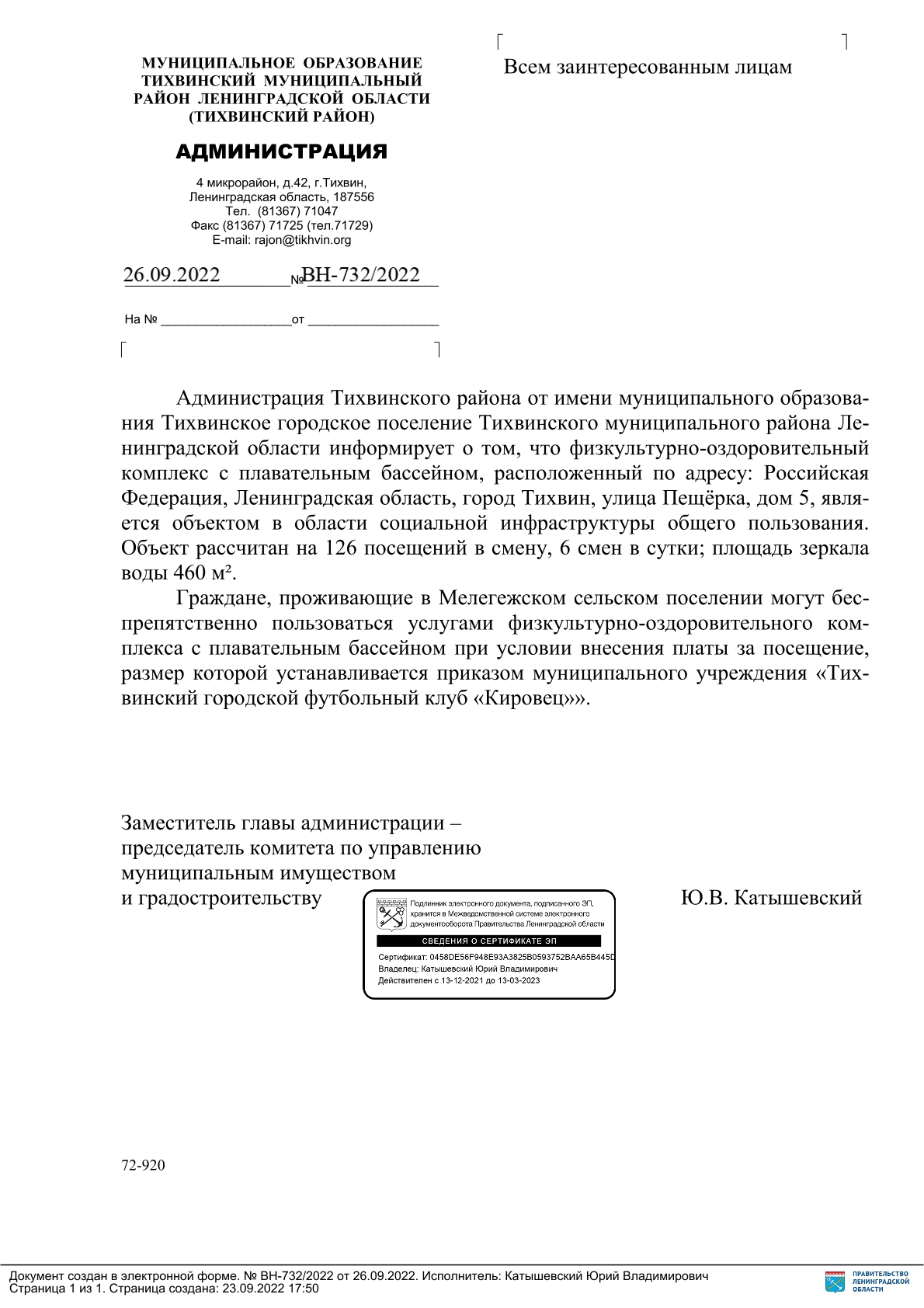 Рисунок 3 - письмо администрации муниципального образования Тихвинский муниципальный район Ленинградской области от 26 сентября 2022 года № ВН-732/2022.Для создания полноценной системы социального и культурно-бытового обслуживания генеральным планом предлагается дополнительный комплекс мероприятий:- организация сектора по работе с молодежью на базе существующих учреждений культуры и образования. Деятельность данного сектора должна быть направлена на информационное обеспечение молодежи, историко-патриотическое просвещение молодежи, профилактику асоциального поведения и употребления психоактивных веществ в подростковой и молодежной среде, поддержку творческой и талантливой молодежи, организацию и проведение массовых молодежных мероприятий, комплексные меры по поддержке молодой семьи, содействие трудовой адаптации и занятости молодежи, формирование толерантного сознания в молодежной среде;- создание многопрофильного молодежного клуба на базе объединенного культурного и спортивного комплекса;- увеличение количества кружков дома культуры;- реконструкция здания центра культуры и досуга (с учетом размещения спортивного зала) в д. Мелегежская Горка;- обновление и увеличение библиотечного фонда;- создание благоустроенного пляжа с сопутствующей инфраструктурой и спасательным постом на р. Сясь общей площадью 0,30 га в целях создания  качественных условий для массового отдыха жителей;- создание парка в д. Заручевье площадью 2,0 га (с размещением малых архитектурных форм, пешеходных дорожек, мест отдых, детских площадок);- строительство спортивных площадок в д. Клинец и д. Новоандреево;Для обеспечения условий для развития и расширения сети предприятий потребительского рынка и повышения качества предоставляемых услуг и с учетом прогнозируемого развития предусматриваются мероприятия (с учетом внебюджетных источников финансирования):- строительство магазинов в д. Клинец площадью торгового зала не менее 20 м2 и в д. Новоандреево площадью торгового зала не менее 21 м2;- строительство кафе в д. Мелегежская Горка на 40 мест;- реконструкция нефункционирующего здания бани в банно-оздоровительный комплекс на 10 мест.4.5. Новое жилищное строительствоРасчет потребности объёмов нового жилищного строительства осуществлен с учетом прогнозного уровня жилищной обеспеченности на 2043 год в размере 42 м2 на 1 человека. Новое жилищное строительство будет представлено объектами индивидуального жилищного строительства со средним размером приусадебного участка 0,1 – .Сводные показатели по расчету потребности нового жилищного строительства на расчётный срок представлены в таблице 32.Таблица 32 – Расчет объемов нового жилищного строительства на расчетный срокДля нового жилищного строительства планируется использовать свободные территории в существующих границах населенных пунктов общей площадью 30 га. Новое жилищное строительство суммарно составит 15,95 тыс. м2. Данные показатели учитывают также население, сезонно проживающее на территории Мелегежского сельского поселения.В Мелегежском сельском поселении имеется очередь и льготная очередь граждан, имеющих право на бесплатное приобретение земельных участков для индивидуального жилищного строительства. В соответствии с областными законами от 14 октября 2008 года № 105-оз «О бесплатном предоставлении отдельным категориям граждан земельных участков для индивидуального жилищного строительства на территории Ленинградской области» и от 17 июля 2018 года № 75-оз «О бесплатном предоставлении гражданам, имеющим трех и более детей, земельных участков в собственность на территории Ленинградской области и о внесении изменений в областной закон «О бесплатном предоставлении отдельным категориям граждан земельных участков для индивидуального жилищного строительства на территории Ленинградской области» администрацией Тихвинского муниципального района принято постановление от 14 января 2021 года № 01-45-а «Об утверждении реестра (льготной очереди) граждан, имеющих трех и более детей, имеющих право на бесплатное предоставление земельных участков на территории муниципального образования Мелегежское сельское поселение Тихвинского муниципального района Ленинградской области, по состоянию на 1 января 2021 года»; в Мелегежском сельском поселении Тихвинского муниципального района признаны 2 гражданина соответствующими критериям этих областных законов.Очередь формировалась на протяжении 2020 года. Ежегодно в очередь встают не более 2 граждан (семей).В целях обеспечения нуждающихся граждан земельными участками ориентировочной площадью 0,20 га каждый при плотности 3 объектов индивидуального жилищного строительства на 1 га (с учетом площадей территорий общего пользования) администрации Тихвинского муниципального района для «закрытия» этой очереди надлежит предусмотреть территории для последующего предоставления ориентировочной площадью не менее 0,5 га.С учетом возможного увеличения численности многодетных семей генеральным планом в срок до 2043 года заложена расчетная потребность в земельных участках для индивидуального жилищного строительства. При среднем количестве встающих на учет граждан в год потребность в участках для реализации областного закона на 20 лет определяется как: 2 участка/год х 20 лет = 40 земельных участков. При средней плотности 3 земельных участка на 1 га потребуется земель: 40 участков: 3 участка/га = 13 га.Суммарная площадь для предоставления с учетом имеющейся очереди: 0,5 га + 20 га = 13,5 га.Таким образом, в Мелегежском сельском поселении Тихвинского муниципального района до 2043 года имеется потребность для реализации положений областных законов от 14 октября 2008 года № 105-оз и от 17 июля 2018 года № 75-оз в объеме 13,5 га земель.Специального резерва пригодных для строительства земель в границах населенных пунктов по состоянию на 2022 год для таких нужд нет. Планируется предоставление земельных сертификатов или подбор свободных земельных участков в существующей застройке, а при необходимости могут быть внесены изменения в генеральный план Мелегежского сельского поселения в части включения земель иных категорий, пригодных для жилищного строительства и находящихся в государственной или муниципальной собственности, в границы населенных пунктов.4.6. Развитие и размещение объектов транспортной инфраструктурыВ области организации дорожной деятельности планируется новое строительство улично-дорожной сети в наиболее крупных населенных пунктах, поддержание в нормативном состоянии существующих автомобильных дорог и улично-дорожной сети общего пользования, реконструкция улично-дорожной сети, не имеющей асфальтобетонного покрытия, а также повышение качества и безопасности дорожной сети.Сеть дорог для обслуживания сельхозугодий, подъездов к различным объектам капитального строительства, связи между опорной дорожной сетью, связи с садоводческим некоммерческим товариществом «Комарово», должна учитывать сложившуюся структуру землепользования, и специфику хозяйственной деятельности.Главные улицы являются основой планировочного каркаса населенных пунктов, связывают центр с въездной зонной населенного пункта, объектами массового тяготения, внешними дорогами. Основные улицы в жилой застройке дополняют пространственный каркас и служат для связи с объектами социального обслуживания.Общая протяженность улично-дорожной сети с твердым покрытием в границах населенных пунктов Мелегежского сельского поселения составляет 28,669 км.Общая протяженность улично-дорожной сети, подлежащей реконструкции, составляет 27,299 км.Объекты транспортной инфраструктуры1. На расчетный срок предусматривается размещение объектов придорожного сервиса (автозаправочная станция, станция технического обслуживания автомобилей) около д. Новоандреево.2. Согласно расчетам, произведенным в соответствии с региональными нормативами градостроительного проектирования Ленинградской области, утвержденными постановлением Правительства Ленинградской области от 22 марта 2012 года № 83, на расчетный срок уровень автомобилизации может составить 330 автомобилей на 1000 жителей. Соответственно, парк легковых автомобилей к концу расчетного срока составит порядка 292 автомобилей.Хранение автотранспорта, находящегося в собственности жителей, проживающих в зонах индивидуальной жилой застройки, планируется осуществлять на придомовых участках.4.7. Развитие и размещение объектов инженерной инфраструктурыЭлектроснабжениеПитающими территорию Мелегежского сельского поселения линиями являются линии электропередачи с диспетчерскими наименованиями «Андреевская-1» (воздушная линия 35 кВ Тихвин-город (ПС 143) – Новоандреево, I цепь) и «Андреевская-2» (воздушная линия 35 кВ Тихвин-город (ПС 143) – Новоандреево, 2 цепь).Центром питания является электрическая подстанция 35/10 кВ № 15 «Новоандреево», количество и мощность трансформаторов: 2·6,3 МВ·А; трансформаторы введены в эксплуатацию в 1990 году.Увеличение электропотребления Мелегежского сельского поселения связано с планируемым строительством объектов общественного назначения и новым жилищным строительством.Во избежание дефицита электрических мощностей, а также для подключения дополнительных нагрузок при развитии поселения, определяются перспективы роста электрических нагрузок.Прирост электрической нагрузки для жилой застройки (таблица 33) рассчитан с учётом удельных расчетных электрических нагрузок исходя из общей площади жилых зданий согласно таблицам 2.1.5 и 2.1.1 РД 34.20.185-94 (Инструкция по проектированию городских электрических сетей).Прирост электрической нагрузки для объектов общественного назначения (таблица 34) рассчитан с учётом удельных электрических нагрузок общественных зданий согласно таблице 2.2.1 РД 34.20.185-94 (Инструкция по проектированию городских электрических сетей).Перспективы роста электрических нагрузок Мелегежского сельского поселения представлены в таблице 35.Таблица 33 – Прирост электрической нагрузки для жилой застройкиТаблица 34 – Прирост электрической нагрузки для объектов общественного назначенияТаблица 35 – Перспективы роста электрических нагрузок Мелегежского сельского поселенияТаким образом, к расчетному сроку генерального плана электрическая нагрузка увеличится на 338,5 кВ⸱А.Ежегодный естественный прирост существующих электрических нагрузок сельского поселения определён на перспективу с учётом среднегодового прироста мощности в размере 1,0 % в соответствии со схемой и программой развития электроэнергетики Ленинградской области на 2021 – 2025 годы, утвержденных постановлением Правительства Ленинградской области от 30 апреля 2021 года № 507-рг.Расчетная нагрузка на подстанции 35/10 кВ «Новоандреево» № 15 составляет у трансформатора «Т1» 6,3 МВ·А, у трансформатора «Т2» – 6,3 МВ·А; фактическая нагрузка составляет 3,73 МВ·А на каждый трансформатор. Естественный прирост существующей нагрузки в год составит 0,07 МВ·А. Исходя из этого, на 2043 год естественный прирост существующей нагрузки составит 8,86 МВ·А (7,97 МВт). При производстве расчетов перспективных электрических нагрузок используется коэффициент совмещения максимума нагрузок, принимаемый по таблице 2.4.1 РД 34.20.185-94.Суммарная дополнительная электрическая нагрузка при реализации запланированного жилого, социального строительства представлена в таблице 36.Таблица 36 – Суммарная дополнительная электрическая нагрузкаС учетом полученных значений перспективной электрической нагрузки на источниках электроснабжения, необходимых для реализации запланированного жилищного строительства, а также учитывая существующую нагрузку подстанции 35/10 кВ «Новоандреево» № 15, электрическая нагрузка на расчетный срок планируется к подаче с существующего центра питания.Проектируемое электроснабжение При рабочем проектировании необходимо руководствоваться следующими требованиями:– максимальное использование сетей напряжением 10 кВ;– обеспечение надежного электроснабжения с учетом потребителей по категории надежности;– обеспечение требуемого качества электроэнергии;– гибкость схем электроснабжения, приспособляемость к различным режимам передачи и распределения мощности при изменении нагрузок потребителей, включая послеаварийные режимы работы сети;– возможность последующего развития электрических сетей без больших изменений.Для обеспечения реализации предложений возможны:. Реконструкция существующих подстанций 10/0,4 кВ; . Осуществление работ по переводу распределительных сетей 0,4 - 10 кВ с неизолированным проводом на самонесущий изолированный провод и установку реклоузеров.В соответствии с Правилами установления охранных зон объектов электросетевого хозяйства и особых условий использования земельных участков, расположенных в границах таких зон, утвержденными постановлением Правительства Российской Федерации от 24 февраля 2009 года № 160, охранные зоны вдоль воздушных линий электропередачи составляют: для линий напряжением 110 кВ – 20 м, для линий напряжением 35 кВ – 15 м, для линий напряжением 10 кВ – 10 м по обе стороны от крайних проводов при не отклоненном их положении. Охранные зоны трансформаторных подстанций составляют: для подстанций напряжением 110 кВ – 20 м, для подстанций напряжением 10 кВ – 10 м вокруг подстанций (в виде части поверхности участка земли и воздушного пространства на высоту, соответствующую высоте наивысшей точки подстанции, ограниченной вертикальными плоскостями, отстоящими от всех сторон ограждения подстанции по периметру).Газоснабжение Региональной программой газификации жилищно-коммунального хозяйства, промышленных и иных организаций Ленинградской области на 2022 - 2031 годы, утвержденной постановлением Правительства Ленинградской области от 27 июня 2022 года № 438, предусмотрено строительство объекта местного значения муниципального района «Межпоселковый газопровод д. Мелегежская Горка – д. Новоандреево – д. Шибенец».Генеральным планом на расчетный срок предусмотрена газификация природным газом многоквартирных и индивидуальных жилых домов, иных объектов в д. Мелегежская Горка: планируется размещение распределительных газопроводов в пределах полос отвода улично-дорожной сети.На расчетный срок планируется газификация усадебной застройки деревень Новоандреево и Шибенец: также планируется размещение распределительных газопроводов в пределах полос отвода улично-дорожной сети.Сжиженным углеводородным газом предусматривается обеспечить населенные пункты, расположенные за пределом экономически обоснованной зоны использования природного газа.ТеплоснабжениеОбъекты теплоснабжения Мелегежского сельского поселения, находящихся в муниципальной собственности:– котельная в д. Мелегежская Горка;– тепловые сети в д. Мелегежская Горка общей протяженностью 7503,8 м.На расчетный срок планируется заключение и реализация концессионного соглашения, предусматривающего мероприятия по реконструкции участков тепловых сетей, указанных в таблице 34.Таблица 34 – Мероприятия по реконструкции участков тепловых сетей деревни Мелегежская Горка в рамках планируемого концессионного соглашенияПомимо вышеуказанных мероприятий, до 2032 года в рамках капитального ремонта должна быть выполнена замена всех участков тепловых сетей д. Мелегежская Горка, исчерпавших свой эксплуатационный ресурс.Мощности существующей котельной достаточно как для обеспечения теплом существующих зданий, так и для подключения новых планируемых для размещения объектов (доля резерва на 2022 год составляет 41 %). Общая протяженность планируемого теплопровода на расчетный срок составляет . ВодоснабжениеВо исполнение областного закона от 29 декабря 2015 года № 153-оз «О перераспределении полномочий в сфере водоснабжения и водоотведения между органами государственной власти Ленинградской области и органами местного самоуправления поселений Ленинградской области и о внесении изменений в областной закон «Об отдельных вопросах местного значения сельских поселений Ленинградской области» полномочия в сфере водоснабжения и водоотведения по Тихвинскому муниципальному району переданы органам государственной власти Ленинградской области.На основании утвержденных передаточных актов объекты водоснабжения и водоотведения в Мелегежском сельском поселении переданы в собственность Ленинградской области.Среднегодовой объем подаваемой воды составляет 61,747 тыс. м2, из них на нужды населения отпускается 26,907 тыс. м2 и прочим получателям – 0,994 тыс. м2.	В состав системы водоснабжения муниципального образования входят следующие объекты:артезианские скважины с насосными станциями;водонапорная башня;водопроводные сети до потребителей.Мощность насосных станций 1-го подъема составляет 242 м3/сут.На артезианских скважинах установлены насосы ЭЦВ 5-6,5-80 в количестве 3 единиц.Таблица 35 – Перечень скважин с насосными станциями в Мелегежском сельском поселении В Мелегежском сельском поселении централизованное водоснабжение имеется только в одном из 13 населенных пунктов поселения – в д. Мелегежская Горка. В остальных населенных пунктах забор населением питьевой воды осуществляется из шахтных колодцев.Проблемой в области водоснабжения является отсутствие источника водоснабжения, находящегося в государственной или муниципальной собственности, источники водоснабжения находятся в собственности закрытого акционерного общества «Сельскохозяйственное предприятие «Андреевское»». В связи с проведенной реконструкцией сельской котельной и запиткой котлового контура и системы отопления из водопроводной сети с одновременным планируемым увеличением поголовья в закрытом акционерном обществе «Сельскохозяйственное предприятие «Андреевское»» может осуществляться недостаток водопроводной воды для нужд населения.Износ водопроводных сетей составляет 60 %. В связи с этим, наблюдается снижение пропускной способности водопроводных труб, что сказывается на напорном режиме зон водоснабжения.Водопроводная вода, подаваемая потребителям Мелегежского сельского поселения, не соответствует требованиям СанПиН 1.2.3685-21 (Гигиенические нормативы и требования к обеспечению безопасности и (или) безвредности для человека факторов среды обитания), утвержденным постановлением Главного государственного санитарного врача Российской Федерации от 28 января 2021 года № 2, по содержанию железа и мутности.Необходимо предусмотреть строительство двух артезианских скважин с системой водоподготовки и устройством накопительной емкости с напорными насосами, для дальнейшего развития централизованной системы водоснабжения. Запасы подземных вод в пределах сельского поселения по эксплуатируемому водоносному горизонту неизвестны, поэтому следует предусмотреть мероприятия по их оценке. На территории поселения сохраняется существующая централизованная система водоснабжения и планируется ее развитие. Водоснабжение планируемых объектов капитального строительства предусматривается от водозаборных узлов, состав которых предполагает наличие артезианской скважины и станции водоподготовки. Состав и характеристика водозаборного узла определяются на стадиях проектирования. Водопроводные сети необходимо предусмотреть для обеспечения охвата всей жилой и коммунальной застройки централизованными системами водоснабжения с одновременной заменой старых сетей, выработавших свой амортизационный срок, и сетей с недостаточной пропускной способностью. Площадки под размещение новых водозаборных узлов согласовываются с органами санитарного надзора в установленном порядке после получения заключений гидрогеологов на бурение артезианских скважин. Выбор площадок под новое водозаборное сооружение производится с учетом соблюдения первого пояса зоны санитарной охраны. Для доведения качества воды до нормативных требований необходимо предусмотреть устройство станции подготовки воды. В д. Мелегежская Горка следует разместить резервуары чистой воды, рассчитанные на трехсуточный запас с учетом обеспечения противопожарных нужд и водопроводную насосную станцию. Граница первого пояса станции подготовки воды должна совпадать с ограждением площадки и предусматриваться на расстоянии не менее 15 метров от зданий и сооружений станции.С учетом прогнозной численности населения Мелегежского сельского поселения объем потребления воды сохранится в существующих объемах или с незначительными изменениями.Таблица 36 – Существующее и планируемое потребление воды по отдельным населенным пунктам сельского поселенияПроектные предложения (для учета в документах территориального планирования муниципального района): Планируется строительство двух новых артезианских скважин производительностью 200 м3/сут с системой водоподготовки и устройством емкостей для запаса воды в д. Мелегежская Горка. Существующие водопроводные сети для обеспечения надежной работы системы водоснабжения поселка, должны быть заменены на новые, как исчерпавшие свой срок службы и имеющие значительный износ. Протяженность трубопроводов системы водоснабжения по реконструкции и строительству – 3,24 км.КанализацияСуществующие канализационные очистные сооружения, расположены по адресу: Ленинградская область, Тихвинский муниципальный район, Мелегежское сельское поселение, д. Мелегежская Горка, д. 25 - 26.Канализационные очистные сооружения производительностью 400 м3/сут, не выполняет функций очистки сточных вод. Технологическое оборудование отсутствует. В канализационные очистные сооружения отводятся бытовые и сточные воды, сбрасываемые без биологической очистки в реку Каменка. Общая протяженность сетей хозяйственно-бытовой канализации в Мелегежском сельском поселении составляет 2511,3 м, они расположены только в д. Мелегежская Горка. Канализационные сети выполнены из чугуна и керамики. Большая часть сетей выполнена из керамики. В эксплуатацию канализационные сети введены в 1975 году, износ сетей составляет более 60 %.  При этом, нормативные сроки службы канализационных сетей (коллекторы и уличная сеть с колодцами и арматурой) составляет:для керамических – 50 лет;для железобетонных, бетонных и чугунных – 40 лет.Функционирование и эксплуатация канализационных сетей систем централизованного водоотведения осуществляется на основании Правил технической эксплуатации систем и сооружений коммунального водоснабжения и канализации, утвержденных приказом Госстроя России от 30 декабря 1999 года № 168.Отсутствие систем сбора и очистки поверхностного стока в жилых и зонах сельского поселения способствует загрязнению существующих водных объектов, грунтовых вод и грунтов, а также подтоплению территории. Необходимо переключение прямых ливневых сбросов на систему хозяйственно-бытовой канализации с передачей стоков на очистные сооружения полной биологической очистки с доочисткой и механическим обезвоживаниям осадка.Таблица 37 – Количество потребителей водоотведенияОбъем поступления сточных вод в централизованную систему водоотведения Мелегежского сельского поселения к 2029 году составит 60,0 тыс. м3/год. Таблица 38 – Существующее и планируемое отведение воды в населенных пунктахПроектные предложения (для учета в документах территориального планирования муниципального района): Развитие централизованной системы канализации в д. Мелегежская Горка. Для этого необходимо строительство или реконструкция существующих очистных сооружений производительностью 150 м3/сут. Существующие канализационные сети подлежат перекладке с заменой труб и колодцев на новые из современных материалов.4.8. Санитарная очистка территорииСанитарная очистка территории Мелегежского сельского поселения должна ориентироваться на развитие системы сбора и транспортировки твердых отходов.В д. Мелегежская Горка организована система планово-регулярной очистки территории от твёрдых коммунальных отходов. Для д. Мелегежская Горка предусматривается контейнерная система сбора отходов с использованием несменяемых контейнеров. Система несменяемых сборников отходов позволяет наиболее полно использовать мусоровозы и достигнуть большей производительности. Эффективность этой системы обеспечивается за счет использования контейнеров различной емкости: от 0,3 до . Применение сменяемых сборников целесообразно при дальности вывоза не более , при обслуживании объектов временного образования отходов и сезонных объектов (летние кафе, ярмарки, места с большим скоплением людей). Контейнеры во всех населенных пунктах Мелегежского сельского поселения расположены на специально обустроенных площадках. Контейнерные площадки имеют ограждение с трех сторон, асфальтобетонное основание, место подъезда техники. Вывоз отходов производится согласно графикам. В маршрутных графиках должно быть указано время прибытия специализированного автотранспорта, периодичность вывоза отходов.Вывоз крупногабаритных отходов с территории домовладений рекомендуется производить по мере накопления, но не реже 1 раза в неделю. Для их сбора необходимо организовать специально оборудованные места. Подобная площадка должна иметь твердое покрытие и находиться в непосредственной близости от проезжей части дороги для удобства подъезда спецавтотранспорта. С учетом неинтенсивной хозяйственной деятельности жителей малых населенных пунктов Мелегежского сельского поселения предлагается использовать существующие площадки для временного хранения твердых коммунальных отходов. Производственные предприятия должны вывозить отходы самостоятельно с привлечением транспорта специализированных организаций.Захоронение твердых коммунальных отходов, в том числе и крупногабаритного мусора, предусматривается на существующем полигоне твердых коммунальных отходов, который находится в пяти километрах юго-восточнее г. Тихвин по дороге на поселок Красава. Схемой территориального планирования Тихвинского муниципального района предусматривается реконструкция данного полигона.4.8. Мероприятия по созданию среды жизнедеятельности инвалидов и маломобильных групп населенияНа территории Мелегежского сельского поселения объектов в области социальной защиты населения нет. Потребность в размещении таких организаций отсутствует. Документами территориального планирования Ленинградской области размещение объектов в области социальной защиты на территории Мелегежского сельского поселения не предусмотрено. Предложения о необходимости размещения объектов в области социальной защиты на территории Мелегежского сельского поселения в органы местного самоуправления Тихвинского муниципального района и Мелегежского сельского поселения не поступали.При проектировании объектов регионального и местного значения соответствующим организациям следует учитывать требования, установленные СП 59.13330.2020 (Свод правил. Доступность зданий и сооружений для маломобильных групп населения. СНиП 35-01-2001) и СП 140.13330.2012 (Свод правил. Городская среда. Правила проектирования для маломобильных групп населения), утвержденным и введенным в действие Приказом Госстроя от 27 декабря 2012 года № 122/ГС, в целях обеспечения формирования доступной среды для инвалидов и маломобильных групп населения, при этом необходимо обеспечить:– доступность мест целевого посещения маломобильных групп населения (в том числе объектов транспортной инфраструктуры, а также объектов информации и связи);– беспрепятственное передвижение к общественным зданиям;– безопасность путей движения, территорий проживания и мест обслуживания.Решения генерального плана предполагают формирование такой планировочной структуры, которая позволяет максимально интегрировать лиц с ограниченными возможностями во все сферы жизни общества – труд, быт, образование, досуг, проживание, при условии выполнения организациями мер по беспрепятственному доступу инвалидов к объектам социальной, транспортной и инженерной инфраструктуры в соответствии с нормативными документами.Мероприятия по обеспечению условий жизнедеятельности инвалидов и лиц с ограниченными возможностями предполагают:– обеспечение минимальной протяженности путей передвижения до объектов социально-культурного и бытового обслуживания населения повседневного уровня при их размещении с учетом нормативного радиуса их доступности;– обеспечение взаимосвязанной системы объектов общественного обслуживания инвалидов, лиц с ограниченными возможностями и путей передвижения к этим объектам с радиусом их доступности от остановок общественного транспорта не более 300 м;– формирование бестранспортных пешеходных связей в зоне застройки объектами социально-культурного назначения для передвижения маломобильного населения в безопасной среде пребывания.На стадиях проектирования необходимо предусмотреть:– формирование бестранспортных пешеходных связей в зоне застройки объектами социально-культурного назначения для передвижения маломобильного населения в безопасной среде пребывания;– выделение мест для размещения парковок личных автомашин инвалидов на открытых стоянках возле общественных зданий;– размещение мест (площадок) для отдыха в жилых кварталах.Необходимо предусмотреть ширину пешеходных путей движения не менее 1,8 м, то есть с учетом габаритов кресел-колясок инвалидов и маломобильных групп населения, при этом продольный уклон тротуаров не должен превышать 5 %, а также необходимо предусматривать поперечный уклон 1 – 2 %, высоту бордюров пешеходных путей – не менее 0,05 м, высоту бортового камня в местах пересечения тротуаров с проезжими частями улиц и проездов, а перепад высот бордюров, бортовых камней вдоль эксплуатируемых газонов и озелененных площадок, примыкающих к путям пешеходного движения, с превышением не более 0,04 м.Глава 5. Оценка возможного влияния планируемых для размещения объектов местного значения на комплексное развитие поселенияРазмещение планируемых объектов местного значения сельского поселения может оказать положительное влияние на комплексное развитие территории.Размещение в населенных пунктах Мелегежская Горка, Новоандреево и Шибенец объектов газоснабжения местного значения поселения (распределительных газопроводов), предусмотренных генеральным планом, обеспечит до 2043 года газификацию указанных населенных пунктов и газоснабжение 83 % проживающего в них населения Мелегежского сельского поселения.Размещение объектов в области физической культуры и спорта (строительство спортивного зала и строительство спортивных площадок в населенных пунктах Клинец, Мелегежская Горка и Новоандреево) позволит создать условия, обеспечивающие возможность гражданам систематически заниматься физической культурой и спортом. В долгосрочной перспективе реализация данного мероприятия позволит обеспечить стабильность и конкурентоспособность сферы физической культуры и спорта, что позволит обеспечивать высокий уровень физической подготовки и здоровья граждан. Спортивными объектами может быть охвачено все население Мелегежского сельского поселения.Реконструкция объекта в области культуры (здание центра культуры и досуга) позволит увеличить количество кружков, создать площадку для организации выставок, дать возможность обновления и увеличения библиотечного фонда на новых площадях. Данные мероприятия направлены на повышение качества жизни населения посредством удовлетворения индивидуальных и общественных потребностей, связанных преимущественно с организацией досуга и приобщением к творчеству, культурному развитию, самообразованию, любительскому искусству и ремеслам. Объект культуры окажется востребован на постоянной основе преимущественно жителями деревни Мелегежская Горка и Новоандреево, где проживает более 80 % населения Мелегежского сельского поселения.Размещение объектов бытового обслуживания населения (магазинов в деревне Клинец и деревне Новоандреево, кафе и банно-оздоровительного комплекса в деревне Мелегежская Горка), способно повысить уровень бытового обслуживания и создать благоприятные условия для постоянного проживания более 80 % населения. Размещение дополнительных объектов бытового обслуживания позволит открыть дополнительные рабочие места.Строительство, реконструкция и капитальный ремонт объектов инженерной и транспортной инфраструктуры населенных пунктов Мелегежского сельского поселения повысит уровень благоустройства жилого фонда, создаст условия для развития малых и средних предприятий. Реализация этих мер в комплексе повысит уровень жизни населения, а также инвестиционную привлекательность населенных пунктов Мелегежского сельского поселения.Строительство и реконструкция объектов инженерной инфраструктуры, объектов в областях физической культуры и спорта, отдыха местного значения поселения вместе с появлением сети объектов иного значения (торговли, бытового обслужтвания населения, общественного питания, технического обслуживания автомобилей) создадут условия для развития комфортной среды жизнедеятельности населения, что соответствует положениям стратегии социально-экономического развития муниципального образования Тихвинский муниципальный район Ленинградской области на период до 2030 года, утвержденной решением совета депутатов муниципального образования Тихвинский муниципальный район Ленинградской области от 19 декабря 2017 года № 01-201.Реализация положения о территориальном планировании генерального плана Мелегежского сельского поселения не приведет к невозможности обеспечения эксплуатации существующих и планируемых для размещения объектов федерального значения, объектов регионального значения, объектов местного значения муниципального района.Реализация генерального плана приведет к устойчивому социально-экономическому развитию территории, рациональному использованию земель и их охраны, развитию инженерной, транспортной и социальной инфраструктуры, повышению эффективности управления развитием территории.Глава 6. Утвержденные документами территориального планирования Российской Федерации, документами территориального планирования Ленинградской области сведения о видах, назначении и наименованиях, планируемых для размещения на территории Мелегежского сельского поселения объектов федерального значения, объектов регионального значенияУтвержденные документами территориального планирования Российской Федерации сведения о видах, назначении и наименованиях планируемых для размещения на территории Мелегежского сельского поселения объектов федерального значения, их основные характеристики, местоположение, характеристики зон с особыми условиями использования территорий в случае, если установление таких зон требуется в связи с размещением данных объектов, реквизиты указанных документов территориального планированияВид: Линии электропередачи с проектным номинальным классом напряжения выше 110 кВ.Назначение: повышение надежности работы объединенной энергосистемы путем создания дополнительной связи объединенных энергосистем Центра и Северо-Запада, реализация компенсационных мероприятий при отделении стран Балтии от Единой энергетической системы России.Наименование: ВЛ 750 кВ Белозерская – Ленинградская.Основные характеристики: протяженность 472,9 км.Местоположение: Бабаевский район, Кадуйский район, Череповецкий район Вологодской области, Бокситогорский район, Кировский район, Киришский район, Тосненский район, Тихвинский район Ленинградской области.Характеристики зон с особыми условиями использования территорий: охранная зона, размер 40 м по обе стороны линии от крайних проводов при не отклоненном их положении; режим использования территории в пределах охранной зоны в соответствии с Правилами установления охранных зон объектов электросетевого хозяйства и особых условий использования земельных участков, расположенных в границах таких зон, утверждёнными постановлением Правительства Российской Федерации от 24 февраля 2009 года № 160 (с изменениями); санитарный разрыв, размер 40 м по обе стороны линии от крайних проводов при не отклоненном их положении; режим использования территории в пределах санитарного разрыва в соответствии с СанПиН 2.2.1/2.1.1.1200-03 (новая редакция).Реквизиты документов территориального планирования: распоряжение Правительства Российской Федерации от 1 августа 2016 года № 1634-р «Об утверждении схемы территориального планирования Российской Федерации в области энергетики» (с изменениями, утвержденными распоряжением Правительства Российской Федерации от 10 ноября 2018 года № 2447-р).Утвержденные документами территориального планирования Ленинградской области сведения о видах, назначении и наименованиях планируемых для размещения на территории Мелегежского сельского поселения объектов регионального значения, их основные характеристики, местоположение, характеристики зон с особыми условиями использования территорий в случае, если установление таких зон требуется в связи с размещением данных объектов, реквизиты указанных документов территориального планированияОбъекты в области здравоохраненияВид планируемого объекта: обособленные структурные подразделения медицинских организаций, оказывающих первичную медико-санитарную помощь (планируемые к строительству).Назначение: оказание первичной доврачебной медико-санитарной помощи и паллиативной медицинской помощи.Наименование: Фельдшерско-акушерский пункт 1-го типа (ГБУЗ ЛО «Тихвинская межрайонная больница им. А.Ф. Калмыкова»).Основные характеристики: параметры объекта устанавливаются проектом с учетом численности населения.Местоположение: Ленинградская область, Тихвинский муниципальный район, Мелегежское сельское поселение, деревня Мелегежская Горка.Зоны с особыми условиями использования территорий не устанавливаются.Реквизиты документов территориального планирования: постановление Правительства Ленинградской области от 14 июля 2021 года № 455 «Об утверждении схемы территориального планирования Ленинградской области в области образования, здравоохранения, социального обслуживания, культуры, физической культуры, спорта, туризма, молодежной политики, межнациональных и межконфессиональных отношений» (с изменениями, внесенными постановлением Правительства Ленинградской области от 7 сентября 2022 года № 652).Объекты в области промышленной политики и планирования использования земель сельскохозяйственного назначенияВид планируемого объекта: зоны преимущественно сельскохозяйственного использования регионального значения.Назначение: территории, которые необходимы для осуществления полномочий по решению вопросов, предусмотренных пунктом 10 части 2 статьи 26.3 Федерального закона от 6 октября 1999 года № 184-ФЗ «Об общих принципах организации законодательных (представительных) и исполнительных органов государственной власти субъектов Российской Федерации».Наименование: Зона преимущественно сельскохозяйственного использования Тихвинская.Основные характеристики: площадь в границах Тихвинского муниципального района 17191,77 га.Местоположение: Ленинградская область, Тихвинский муниципальный район, Борское сельское поселение, Ганьковское сельское поселение, Горское сельское поселение, Коськовское сельское поселение, Мелегежское сельское поселение, Пашозерское сельское поселение, Тихвинское городское поселение, Цвылёвское сельское поселение, Шугозерское сельское поселение.Зоны с особыми условиями использования территорий не устанавливаются.Реквизиты документов территориального планирования: постановление Правительства Ленинградской области от 17 июня 2021 года № 379 «Об утверждении схемы территориального планирования Ленинградской области в области промышленной политики и планирования использования земель сельскохозяйственного назначения» (с изменениями, внесенными постановлением Правительства Ленинградской области от 15 августа 2022 года № 585).Глава 7. Утвержденные схемой территориального планирования Тихвинского муниципального района сведения о видах, назначении и наименованиях, планируемых для размещения на территории Мелегежского сельского поселения объектов местного значения муниципального районаОбъекты в области газоснабженияВид: Межпоселковый газопровод.Назначение: Газификация поселений, газоснабжение населения Мелегежского сельского поселения (деревни Новоандреево и Шибенец).Наименование: Межпоселковый газопровод д. Мелегежская Горка – д. Новоандреево – д. Шибенец.Основные характеристики: протяженность ориентировочно: 3,8 км.Местоположение: Мелегежское сельское поселение Тихвинского муниципального района.Характеристики зон с особыми условиями использования территорий: Охранная зона 2 м с каждой стороны газопровода, условия использования земельных участков в пределах охранной зоны в соответствии Правилами охраны газораспределительных сетей, утвержденными постановлением Правительства Российской Федерации от 20 ноября 2000 года № 878.Реквизиты документов: решение совета депутатов муниципального образования Тихвинский муниципальный район Ленинградской области «Об утверждении схемы территориального планирования муниципального образования Тихвинский муниципальный район Ленинградской области» от 26 сентября 2012 года № 01-339 (с изменениями).2. Объекты в области создания условий для массового отдыха жителей поселенияВид: Место отдыха.Назначение: организация обустройства мест массового отдыха населения.Наименование: Место массового отдыха (пляжа) с размещением спасательной вышки.Основные характеристики: Площадь ориентировочно: 0,5 га.Статус объекта: планируемый для размещения.Местоположение: Мелегежское сельское поселение, деревня Мелегежская Горка.Зоны с особыми условиями использования территорий не устанавливаются.Реквизиты документов территориального планирования: решение совета депутатов муниципального образования Тихвинский муниципальный район Ленинградской области от 26 сентября 2012 года № 01-339 «Об утверждении схемы территориального планирования муниципального образования Тихвинский муниципальный район Ленинградской области».Объекты в области дорожной деятельностиАвтомобильная дорога до деревни Остров.Вид: автомобильные дороги местного значения муниципального района.Назначение: Повышение доли автомобильных дорог местного значения муниципального района, которые соответствуют нормативным требованиям, приведение в нормативное состояние автомобильных дорог.Наименование: Подъезд к деревне Остров от автомобильной дороги Шибенец – Клинец.Основные характеристики: протяженность ориентировочно: 5,9 км.Статус объекта: планируемый для реконструкции.Местоположение: Мелегежское сельское поселениеЗоны с особыми условиями использования территорий не устанавливаются.Реквизиты документов территориального планирования: решение совета депутатов муниципального образования Тихвинский муниципальный район Ленинградской области от от 26 сентября 2012 года № 01-339 «Об утверждении схемы территориального планирования муниципального образования Тихвинский муниципальный район Ленинградской области».Автомобильная дорога до деревни Новоандреево и деревни Кострино.Вид: автомобильные дороги местного значения муниципального района.Назначение: Повышение доли автомобильных дорог местного значения муниципального района, которые соответствуют нормативным требованиям, приведение в нормативное состояние автомобильных дорог.Наименование: Подъезд до деревни Новоандреево и деревни Кострино от автомобильной дороги Тихвин – Заручевье.Основные характеристики: протяженность ориентировочно: 3,95 км.Статус объекта: планируемый для реконструкции.Местоположение: Мелегежское сельское поселение.Зоны с особыми условиями использования территорий не устанавливаются.Реквизиты документов территориального планирования: решение совета депутатов муниципального образования Тихвинский муниципальный район Ленинградской области от 26 сентября 2012 года № 01-339 «Об утверждении схемы территориального планирования муниципального образования Тихвинский муниципальный район Ленинградской области».Автомобильная дорога до деревни Воложба.Вид: автомобильные дороги местного значения муниципального района.Назначение: Повышение доли автомобильных дорог местного значения муниципального района, которые соответствуют нормативным требованиям, приведение в нормативное состояние автомобильных дорог.Наименование: Подъезд к деревне Воложба от автомобильной дороги Мелегежская Горка – Плесо.Основные характеристики: протяженность ориентировочно: 5,6 км.Статус объекта: планируемый для реконструкции.Местоположение: Мелегежское сельское поселение.Зоны с особыми условиями использования территорий не устанавливаются.Реквизиты документов территориального планирования: решение совета депутатов муниципального образования Тихвинский муниципальный район Ленинградской области от 26 сентября 2012 года № 01-339 «Об утверждении схемы территориального планирования муниципального образования Тихвинский муниципальный район Ленинградской области».Автомобильная дорога до деревни Городище.Вид: автомобильные дороги местного значения муниципального района.Назначение: Повышение доли автомобильных дорог местного значения муниципального района, которые соответствуют нормативным требованиям, приведение в нормативное состояние автомобильных дорог.Наименование: Подъезд к деревне Городище.Основные характеристики: протяженность ориентировочно: 0,5 км.Статус объекта: планируемый для реконструкции.Местоположение: Мелегежское сельское поселение.Зоны с особыми условиями использования территорий не устанавливаются.Реквизиты документов территориального планирования: решение совета депутатов муниципального образования Тихвинский муниципальный район Ленинградской области от 26 сентября 2012 года № 01-339 «Об утверждении схемы территориального планирования муниципального образования Тихвинский муниципальный район Ленинградской области».Мостовое сооружение.Вид: мостовое сооружение местного значения муниципального района.Назначение: Приведение существующих дорожных искусственных сооружений в нормативное состояние.Наименование: Мост через реку Воложба в деревне Городище.Статус объекта: планируемый для реконструкции.Местоположение: Мелегежское сельское поселение.Зоны с особыми условиями использования территорий не устанавливаются.Реквизиты документов территориального планирования: решение совета депутатов муниципального образования Тихвинский муниципальный район Ленинградской области от 26 сентября 2012 года № 01-339 «Об утверждении схемы территориального планирования муниципального образования Тихвинский муниципальный район Ленинградской области».Глава 8. Перечень и характеристика основных факторов риска возникновения чрезвычайных ситуаций природного и техногенного характера на территории Мелегежского сельского поселенияНа территории Мелегежского сельского поселения сохраняется угроза возникновения чрезвычайных ситуаций природного, техногенного и биолого-социального характера.Количество и масштабы последствий чрезвычайных ситуаций, которые могут возникнуть на территории поселения в особый период и в условиях мирного времени, заставляют вести поиск решений по защите населения и территории и прогнозировать степень риска и опасности в военное время и при возникновении чрезвычайных ситуаций техногенного и природного характера.На территории Тихвинского муниципального района созданы и функционируют территориальные и объектовые органы управления по предупреждению и ликвидации чрезвычайных ситуаций и обеспечению пожарной безопасности. Однако уровень их подготовки не в полной мере обеспечивает комплексное решение проблемы защиты населения и территории от чрезвычайных ситуаций.Главной целью органов управления всех уровней, для повышения защиты населения и территории от чрезвычайных ситуаций является снижение рисков и минимизация последствий от чрезвычайных ситуаций на территории района, в том числе и на территории Мелегежского сельского поселения. Для достижения этой цели должны быть решены следующие задачи:определение показателей степени риска чрезвычайных ситуаций;оценка возможных последствий чрезвычайных ситуаций;оценка состояния работ территориального и объектовых органов управления по предупреждению чрезвычайных ситуаций;разработка мероприятий по снижению риска и минимизации последствий чрезвычайных ситуаций на территории поселения.Ниже приведен перечень и описание чрезвычайных ситуаций, могущих возникнуть на территории Мелегежского сельского поселения.Чрезвычайные ситуации природного характераТакие чрезвычайные ситуации характеризуются следующими показателями:частота природного явления;частота наступления чрезвычайной ситуации при возникновении природного явления;размеры зон вероятной чрезвычайной ситуации;возможное количество населения, попадающего в зону чрезвычайной ситуации;возможная численность населения в зоне чрезвычайной ситуации с нарушением условий жизнедеятельности;социально-экономические последствия, определяющиеся возможным числом погибших, возможным числом пострадавших, возможным ущербом.Основными природными факторами и явлениями, влияющими на жизнедеятельность населения, устойчивое функционирование хозяйствующих субъектов на территории Мелегежского сельского поселения являются:наводнения (паводковые явления, затопления, подтопления);карстовые процессы;зажоры и заторы;шквалистые и сильные ветры, бури;лесные, торфяные пожары;сильные морозы, обильные снегопады, обледенения и гололед.Наводнения (паводок) в большей или меньшей степени периодически наблюдается на большинстве рек России. По повторяемости, площади распространения и суммарному материальному ущербу они занимают первое место в ряду стихийных бедствий. Не является исключением и Северо-Западный регион, к которому принадлежит Тихвинский муниципальный район.Паводок это интенсивный и сравнительно кратковременный подъем уровня воды. Реки, протекающие по территории Тихвинского муниципального района, и в частности по территории Мелегежского сельского поселения, относятся к рекам 4-го типа, то есть рекам с максимальными стоками, образующимися от совместного влияния снеготаяния и выпадения осадков. Их режим характеризуется весенним половодьем от таяния снегов, повышением летнего и зимнего стоков за счет обильного грунтового питания, а также значительными осенними осадками. Затопление территории поселения возникает весной, когда во время таяния снега одновременно выпадает значительное количество осадков.К факторам, влияющим на уровень и расход воды при паводке, относятся:количество осадков и их интенсивность;продолжительность осадков;площадь затопления территории, предшествующая выпадению осадков;увлажненность бассейна;водопроницаемость почвы;рельеф бассейна;наличие и глубина мерзлоты.Весенний период для Мелегежского сельского поселения характеризуется низким количеством осадков, однако в некоторые годы (1 раз в 10 - 12 лет) количество выпавших месячных осадков может достигать . В сочетании с высоким снежным покровом, который может достигать толщины , в такие периоды возможны паводки.Учитывая сравнительно небольшой масштаб затоплений и частоту повторяемости затопления территории, можно считать, что существенного влияния на жизнедеятельность населения и хозяйствующих субъектов Мелегежского сельского поселения паводки не оказывают. Они наносят незначительный материальный ущерб и почти не нарушают ритм жизни населения.Следовательно, противопаводковые мероприятия на территории поселения должны выполняться без временного отселения людей, проживающих в местах возможного затопления.Подтопление территории характеризуется повышением уровня грунтовых вод, гидродинамическим давлением потока грунтовых вод, загрязнением (засолением) почв и коррозией подземных металлических конструкций.Подтопления опасны тем, что приводят к увлажнению и разжижению грунтов, снижению их несущей способности. Нередко они вызывают активизацию имеющихся оползней, карстовых процессов, морозное пучение, просадку лёссовых и набухание глинистых почв. Этот фактор характеризуется длительностью воздействия, последействием и аккумуляцией отрицательного эффекта.Подтопления влекут за собой деформацию, а иногда и полное разрушение сооружений, подземных коммуникаций, трубопроводов, транспортных систем.Подтопление территории имеет следующие (таблица 39) значения показателей для каждой из возможных категорий опасности.Таблица 39 – Категории опасности процессов гидрологического характераНа территории Мелегежского сельского поселения степень опасности процесса гидрологического характера имеет категорию «умеренно опасные», поскольку  подтопления не представляют существенной опасности для населения.Подтопления отрицательно влияют на функционирование объектов жилищно-коммунальные хозяйства поселений. Наиболее значимым поражающим фактором подтопления территории, влияющим на жизнедеятельность населения и работу объектов экономики и организаций, можно считать коррозию подземных металлических конструкций, и нарушения в работе инженерных сетей. Учитывая тот факт, что физический износ подземных коммуникаций (трубопроводов), проложенных в населенных пунктах поселения, составляет до 75 %, подтопления могут привести к существенному росту аварийных ситуаций на объектах жилищно-коммунального хозяйства.Кроме того, подтопление усиливает опасные инженерно-геологические процессы. В зоны повышенного риска попадают участки местности с постоянными подтоплениями, карстовыми пустотами и структурно-неустойчивыми грунтами. Именно в таких местах наиболее опасно строительство зданий и сооружений. В ряде случаев при подтоплениях рекомендуются щадящие осушительные мероприятия с отслеживанием сохранности увлажненного состояния оснований фундаментов, для которых вода является своеобразным консервантом. Прежде всего это касается домов, расположенных на деревянном фундаменте. Наличие большого временного лага (запаздывания) между началом процесса подтопления территорий и их аварийным состоянием, чреватым возникновением чрезвычайных ситуаций разного уровня, имеет не только негативный аспект, но одновременно предоставляет возможность принимать превентивные, опережающие меры по их предотвращению, а также предупреждению чрезвычайных ситуаций посредством управления уровнем грунтовых вод.Для минимизации последствий вызванных поражающими факторами подтоплений, защиты населения и обеспечения условий работы хозяйствующих субъектов на территории Мелегежского сельского поселения следует выполнить комплекс организационных мероприятий:заблаговременно разрабатывать и вводить в действие планы защиты населения в чрезвычайных ситуациях, обусловленных природными стихийными бедствиям, в том числе вызванных подтоплениями;организовывать и осуществлять непрерывное наблюдение, контроль и прогнозирование состояния природной среды, возникновение и развитие подтоплений, с учетом особенностей подконтрольных территорий;своевременно оповещать население и органы руководства и управления, а также должностных лиц об угрозе возникновения подтопления и их развитии, а также доведение до населения установленных сигналов и порядка действий в конкретно складывающейся обстановке;обучать население действиям в условиях подтопления территории;заблаговременно создавать и накапливать оборудование, имущество и технику необходимую для проведения аварийно-спасательных работ, по восстановлению поврежденного в результате подтопления.Кроме того, необходимо выполнение и ряда технологических мероприятий:замена аварийных и отслуживших свой срок трубопроводов;очистка и, при необходимости, замена существующих дренажных систем;просушка коммуникаций после затопления территории.При проведении дренажных работ необходимо учитывать, что интенсивная откачка подземных вод может изменить установившийся гидродинамический режим на застроенных территориях, сложенных структурно неустойчивыми породами, пораженными карстом и оползневыми процессами, и вызвать нарушение устойчивости грунтов. В результате может возникнуть ответный «дренажный эффект», активизирующий суффозионные и просадочные процессы. В определенных условиях эти процессы могут развиваться настолько быстро, что становятся опасными не только для зданий и сооружений, но и для людей.Затор (скопление льда в русле, ограничивающее течение реки) образуется в конце зимы и в весенний период при вскрытии рек во время разрушения ледяного покрова.На территории Мелегежского сельского поселения устойчивый ледостав на реках образуется, как правило, в третьей декаде ноября сначала на плесовых участках, потом замерзают перекаты. Средняя продолжительность ледостава на реке Свирь около 150 дней, средняя толщина льда к концу зимы – . Вскрываются реки в третьей декаде апреля. Продолжительность интенсивного ледохода составляет от 3 до 5 дней.Заторы льда относятся к кратковременным явлениям. Высокий уровень заторов держится обычно от 0,5 до 1,5 суток; спад обычно происходит через 5 – 10 суток.Главной причиной образования затора является задержка процесса вскрытия льда на реках, где кромка ледяного покрова весной смещается сверху вниз по течению. При этом, движущийся лед встречает на своем пути еще ненарушенный ледяной покров. Следующей причиной, влияющей на образование затора, является скорость течения воды при вскрытии. Для образования затора скорость течения воды должна быть не менее 0,6 – 0,8 м/с.На процесс образования затора существенное влияние оказывают такие русловые препятствия как: крутые повороты, сужения, острова и изменения уклона. Учитывая гидрологические особенности Мелегежского сельского поселения можно сделать вывод о том, что в некоторые годы на отдельных извилистых участках рек могут образовываться заторы льда и, как следствие, дополнительные подъемы уровней воды и затопление территории.Зажор (скопление рыхлого льда) наблюдается в начале зимы. Зажоры образуются на реках в период формирования ледяного покрова. Необходимым условием образования зажора является возникновения в русле внутриводного льда и его вовлечение под кромку льда. Кроме того, поверхностная скорость течения должна быть более 0,4 м/с.Образованию зажоров способствуют острова, отмели, валуны, крутые повороты, сужение русла. К середине второй декады ноября температура воды снижается до 0 ºС и в этот период появляются первые ледяные образования – забереги и сало. На порожистых участках рек происходит интенсивное образование шуги, которая скапливаясь в русле, забивает ее сечение.Скопление шуги и другого рыхлого ледяного материала (донного льда) образующегося на этих участках вызывает стеснение водного сечения, вследствие чего происходит подъем воды выше по течению. Длина зажорного участка может составлять от 3 до 5 величин ширины реки. Период подъема зажорного уровня до 3 суток, а спад происходит за 10 – 15 суток.Опасность заторов и зажоров заключается в том, что происходит резкий подъем воды, причем в значительных пределах. Вода выходит из берегов и затопляет прилегающую местность. Разлившаяся вода замерзает на полях, дорогах и в других местах, создавая сложности для ликвидации последствий стихийного бедствия.В соответствии с классификацией чрезвычайных ситуаций природного характера подтопления, заторы, зажоры, паводки и затопления являются частными случаями наводнений, следовательно, мероприятия, проводимые различными органами, наделенными полномочиями в области предупреждения и ликвидации чрезвычайных ситуаций, в этих случаях во многом схожи.Карст и суффозия относятся с природным процессами геологического характера, представляющими существенную опасность для населения и перспективного развития территории.Поражающими факторами этих природных явлений считаются: растворение горных пород, разрушение структуры пород, смещение (обрушение) пород. Количественные характеристики этих опасных явлений приведены в таблице 40.Таблица 40 – Категории опасности природных процессов геологического характераУчитывая геологические характеристики территории Мелегежского сельского поселения, карстово-суффозионные процессы маловероятны, не представляют реальной угроза для строительства и не приводят к разрушению сооружений, подземных коммуникаций, трубопроводов, транспортных систем и жилого фонда.Опасными природными процессами, оказывающими влияние на жизнеобеспечение населения Мелегежского сельского поселения, являются ураганы, бури, шквалистые и сильные ветры.Ураган это ветер большой разрушительной силы, скорость которого более 32 м/с. Во время бури скорость ветра меньше скорости урагана, но довольно велика и достигает 25 м/с. Скорость распространения сильного ветра еще меньше – до 15 м/с. В таблице 41 приведены показатели для смерчей и ураганов.Таблица 41 – Категории опасности ураганов и смерчейУраганный ветер разрушает прочные и сносит легкие строения, опустошает засеянные поля, обрывает провода и валит столбы линий электропередачи и связи, повреждает транспортные магистрали и мосты, вызывает аварии на инженерных сетях.Последствия прохождения шквалистых ветров со скоростью более 15 – /с приводят к обрушению опор и множественным обрывам проводов линий электропередачи, а также падению и завалам деревьев. Результатом шквалистых ветров является нарушение функционирования систем жизнеобеспечения населения и хозяйствующих субъектов на территории поселения.Как показывает статистика Гидрометеоцентра, за последние десять лет на территории Мелегежского поселения скорость ветра не превышала 30 м/с. Однако, бури, шквалистые и сильные ветры со скоростью 15 м/с на территории поселения могут происходить. Такие ветры наблюдаются в среднем 9 – 11 дней в году. Обычно это происходит весной, в марте и апреле. Поражающими факторами этих видов опасных природных процессов являются: ветровая нагрузка, аэродинамическое давление и вибрация. На территории Мелегежского поселения, учитывая расположение и характеристики промышленных, сельскохозяйственных, административных и жилых объектов, наиболее значимым поражающим фактором будет являться ветровой поток.Лесные пожары – это неконтролируемое горение растительности, стихийно распространяющееся по лесной территории. Больше всего от огня страдает сельское хозяйство: гибнут деревья и кустарники, заготовленная лесная продукция, торф, строения и сооружения, животные и растения, ослабевают защитные и водоохранные функции леса. Нередко лесные пожары приводят к гибели людей.Учитывая то, что более 70 % территории Мелегежского поселения покрыто лесами, вероятность возникновения пожаров высока, что необходимо учитывать при оценке обстановки и разработке мероприятий по снижению возможного ущерба.Лесные пожары при сухой и ветреной погоде охватывают значительные пространства. При жаркой погоде и отсутствии дождей в течение 2 – 3 недель лес становится настолько сухим, что любое неосторожное обращение с огнем может привести к пожару.Анализ пожароопасной ситуации в Тихвинском муниципальном районе показывает, что основными причинами возникновения лесных пожаров являются аномальные погодные условия (высокая температура, недостаточный объём или отсутствие осадков, сильные ветры) и неосторожное обращение с огнём. В середине лета и начале осени на территории Тихвинского муниципального района значительное число пожаров возникает в местах сбора ягод и грибов.Увеличение количества лесных пожаров связано также с тем, что государственная лесополоса проходит в основном по полям сельхозпроизводителей. Владельцы прилегающих к полосе земель (сельхозтоваропроизводители) нередко жгут на них солому или пускают палы для уничтожения сорняков. В результате таких действий огонь может попасть в зону лесных насаждений. Кроме того, лесные массивы часто находятся вблизи населенных пунктов, что представляет опасность для проживающих граждан и имущества.На территории лесных массивов возможны пожары 3 типов – низовые, верховые и почвенные (подземные).При низовом пожаре сгорают лесная подстилка, лишайники, мхи, травы, опавшие на землю ветки, подрост и подлесок. Низовые пожары характеризуются быстрым продвижением кромки огня, когда горят сухая трава и опавшая листва. Они чаще происходят весной и преимущественно в травянистых лесах, обычно не повреждаются взрослые деревья, но часто создают угрозу возникновения верхового пожара.Низовые пожары бывают беглые и устойчивые. При беглом пожаре огонь сжигает верхнюю часть надпочвенного покрова, подрост и подлесок. Такой пожар распространяется с большой скоростью (от /мин до /мин), обходя места с повышенной влажностью (болота, поймы рек), поэтому часть площади остаётся не затронутой огнём. Беглые пожары происходят в основном весной, когда просыхает лишь самый верхний слой мелких материалов, покрывающих почву.Устойчивые низовые пожары возникают преимущественно с середины лета. Распространяются они медленно (от /мин до /мин), при этом полностью выгорает живой и мёртвый надпочвенный покров, сильно обгорают корни и кора деревьев, полностью погибают подрост и подлесок.Верховой лесной пожар охватывает как древесный, так и травяно-моховой покров почвы и подрост. Скорость распространения огня достигает 80 – 400 м/мин. Развивается такой пожар обычно при засушливой ветреной погоде из низовых пожаров в насаждениях с низко опущенными кронами, в разновозрастных насаждениях, а также при обильном хвойном подросте. Верховые пожары, как и низовые, могут быть беглыми и устойчивыми.При устойчивых огонь движется сплошной стеной от надпочвенного покрова до крон деревьев со скоростью до 100 м/мин. При этом образуется большая масса искр и горящих ветвей и хвои, летящих перед фронтом огня и создающих низовые пожары за несколько десятков, а иногда сотен метров от основного очага.Интенсивность горения зависит от состояния и запаса горючих материалов, уклона местности, времени суток и особенно силы ветра. Для второй половине лета более типичны устойчивые низовые пожара, когда кромка продвигается медленно, образуется много дыма, что указывает на гетерогенный характер горения.Особенно большой ущерб приносят верховые пожары, когда горят кроны деревьев верхнего яруса.Подземные пожары являются следствием низовых и верховых. После сгорания верхнего напочвенного покрова огонь заглубляется в торфянистый горизонт (торфяные пожары).По площади охвата огнем лесные пожары подразделяются на 6 классов (таблица 42).Таблица 42 – Классификация пожаров в зависимости от площади распространенияУчитывая площади лесных массивов, состав леса, рельеф местности, степень пожарной опасности и другие параметры лесов Мелегежского сельского поселения, можно сделать вывод о том что, на территории поселения наиболее вероятны малые и небольшие пожары, и только в неблагоприятные годы возможны средние пожары. Наиболее вероятными ареалами возникновения пожаров следует считать южную и юго-западную часть поселения.Возможность возникновения пожаров определяется степенью пожарной опасности. В соответствии с градацией шкалы оценки лесных участков по степени опасности возникновения в них пожаров леса Мелегежского сельского поселения относятся к 1 и 2 классам пожарной опасности, то есть степень пожарной опасности «низкая» и «ниже средней» соответственно. Такие степени пожарной опасности характеризуются возникновением пожаров только в период пожарных максимумов и при особо неблагоприятных условиях (например, длительная засуха).Существующие методики оценки лесопожарной обстановки позволяют определить площадь и периметр зоны возможных пожаров на территории Мелегежского поселения.Исходными данными для этого являются значение лесопожарного коэффициента и время развития пожара. Значение коэффициента зависит от природных условий и периода года. Время развития определяется временем прибытия сил и средств ликвидации пожара в зону огня.Для тушения лесных и торфяных пожаров привлекаются силы и средства хозяйствующих субъектов лесопромышленного комплекса и администрации поселения. Также заблаговременно должны быть разработаны мероприятия по проведению возможной эвакуации жителей населенных пунктов, находящихся в непосредственной близости от очагов возгораний.Все мероприятия направленные на предупреждение возникновения, распространения и развития лесных пожаров на территории поселения осуществляются в плановом порядке и проводятся заблаговременно.В соответствии с требованиями Федерального закона «О пожарной безопасности» от 21 декабря 1994 года № 69-ФЗ на органы местного самоуправления возложена обязанность по обеспечению первичных мер пожарной безопасности в границах населенных пунктов: оснащение территорий общего пользования первичными средствами пожаротушения; принятие мер по локализации пожара и спасению людей и имущества до прибытия подразделений государственной противопожарной службы.Руководители предприятий, учреждений, организаций на территории поселения должны следить за соблюдением запрета на выжигание травы на земельных участках, непосредственно примыкающих к лесам, а также к защитным и озеленительным насаждениям.К числу основных организационных мероприятий по предотвращению лесных пожаров и минимизации последствий относятся:заблаговременная разработка ситуационных планов и планов пожаротушения;осуществление непрерывного наблюдения за состоянием пожарной обстановки в лесах;своевременное оповещение населения и должностных лиц об угрозе возникновения пожара, а также доведение до населения установленных сигналов и порядка действий в случае его распространения;заблаговременное создание запаса оборудования, имущества и техники, необходимых для тушения пожара и проведения аварийно-спасательных работ по восстановлению поврежденных сооружений, коммуникаций и оборудования в результате пожара.К числу основных технических мероприятий по предупреждению и предотвращению лесных пожаров относятся:санитарные рубки;очистка мест рубок леса от сухостоя и валежника;обустройство минерализованных полос и выжигание надпочвенного покрова между полосами;создание системы противопожарных барьеров в лесу.При возникновении пожара, жители населенных пунктов, которым угрожает лесной пожар, должны быть оповещены о пожаре, направлении его движения, опасности распространения на жилой сектор и хозяйственные объекты.При угрозе приближения фронта пожара к зданиям и сооружениям необходимо осуществить меры по предупреждению их возгорания:увеличить просветы между домами и лесом;создать запасы воды и песка.Одновременно местной администрации необходимо оказать помощь населению в подготовке к эвакуации. При необходимости сначала эвакуируются в безопасное место нетрудоспособное население – старики, больные, дети.Защита строений от возгорания производится путем непрерывного наблюдения за распространением огня и немедленного тушения очагов возгорания огнетушителями, водой, песком и подручными средствами.К тушению пожаров привлекается население не моложе 18 лет. Люди, участвующие в тушении пожара, снабжаются спецодеждой, касками, противодымными масками или противогазами. При сильной загазованности территории людям предоставляется отдых в чистых от дыма местах.В пожароопасный сезон в лесу запрещается:бросать горящие спички, окурки и другие горящие предметы;употреблять при охоте пыжи из воспламеняющихся и тлеющих материалов;оставлять в лесу промасленный или пропитанный бензином или другим горюче-смазочным веществом обтирочный материал;заправлять горючим топливные баки работающих двигателей внутреннего сгорания, использовать машина с неисправной системой питания, а также курить или пользоваться открытым огнем вблизи машин, заправляемых горючим;оставлять на полянах бутылки или осколки стекла (способны срабатывать как зажигательная линза);выжигать траву под деревьями, на лесных полянах, прогалинах и лугах;разводить костры в хвойных молодняках, в местах с подсохшей травой, торфяниках, лесосеках с порубочными остатками и заготовленной древесиной, под кронами деревьев.Чрезвычайные ситуации техногенного характераЧрезвычайные ситуации техногенного характера считаются чрезвычайными происшествиями, которые вызывают остановку работы предприятий, представляют опасность для жизни людей и могут привести к разрушению производственных зданий, повреждению или уничтожению оборудования, сырья и готовой продукции, а также к заражению ядовитыми веществами и загазованности атмосферы.Опасность чрезвычайных ситуаций техногенного характера для населения и территорий может возникнуть в случае аварий:на потенциально опасных объектах, на которых используются, производятся, перерабатываются, хранятся и транспортируются взрывопожароопасные, опасные химические и биологические вещества;на установках, складах, хранилищах, инженерных сооружениях и коммуникациях, разрушение (повреждение) которых может привести к нарушению нормальной жизнедеятельности людей (прекращению обеспечения водой, газом, теплом, электроэнергией, затоплению жилых массивов, выходу из строя систем водоотведения и очистки сточных вод).На территории Мелегежского сельского поселения возможны чрезвычайные ситуации техногенного характера:в особый период (поражающие факторы ядерного и химического оружия и поражающие факторы обычных средств поражения);в условиях мирного времени (поражающие факторы, возникающие при аварии на объекте повышенной опасности (аварии на Ленинградской атомной электростанции, факторы, вызванные розливом хлора на водоочистных сооружениях государственного унитарного предприятия «Леноблводоканал», взрывы и пожары на хозяйствующих объектах и в жилом секторе, аварии на транспорте (железнодорожном, автомобильном, трубопроводном), аварии на системах жизнеобеспечения населения).Объекты потенциально возможного возникновения чрезвычайных ситуаций техногенного характера:пилорама (пожароопасное производство);котельная (взрывоопасное производство);автозаправочная станция;мастерские;очистные сооружения канализации;гаражи личного автотранспорта;хозяйственные блоки индивидуального пользования.С целью принятия обоснованных решений в сфере обеспечения безопасности населения поселения наиболее перспективно использовать показатели риска.Обеспечение требуемого уровня безопасности непосредственно связано с достижением приемлемого уровня риска. Оценка риска включает анализ вероятности (или частоты) существующих опасностей, анализ последствий. Риск аварии – это мера опасности, которая характеризует возможность возникновения аварии и ее последствия. Определение количества пострадавших при аварии осуществляется с учетом оценки числа людей, попадающих в зону, в которой поражающие факторы аварии имеют опасные для жизни и здоровья человека значения.В качестве опасных для жизни и здоровья человека значений поражающих факторов принимаются:для взрыва – избыточное давление на фронте падающей ударной волны более 20 кПа (легкое травмирование при непосредственном воздействии ударной волны, разрушение наименее прочных строительных конструкций), и, как следствие, вторичное травмирование;для пожара – интенсивность теплового излучения не менее 10 кВт/м2 (ожог I степени);для токсичной волны – пороговая токсодоза.Техногенные чрезвычайные ситуации характеризуются следующими показателями:месторасположение источника;вид и возможное количество опасного вещества, участвующее в реализации чрезвычайной ситуации;возможная частота реализации чрезвычайных ситуаций;показатель приемлемого риска;размеры зон вероятной чрезвычайной ситуации;численность населения, у которого могут быть нарушены условия жизнедеятельности;социально-экономические последствия, определяющиеся возможным числом погибших (человек), возможным числом пострадавших (человек), возможным ущербом.В особый период наиболее вероятными объектами на территории Тихвинского муниципального района, по которым противник может нанести удар, в том числе и с использованием ядерного и химического оружия могут быть объекты в городе Тихвин и, в первую очередь, водоочистные сооружения.Непосредственно на территории Мелегежского сельского поселения объектов, представляющих реальные цели для воздействия противника, нет.В целом инженерная обстановка на территории поселения, в случае применения противником оружия массового поражения, останется устойчивой и не потребует специальных мероприятий.Для защиты жизни и здоровья населения в условиях радиоактивного заражения, которое может возникнуть в результате складывающейся радиационной обстановки, необходимо проводить следующие мероприятия:ограничение пребывания людей на открытой местности во время выпадения радиоактивных веществ;проведение йодной профилактики поражений щитовидной железы;исключение или ограничение употребления загрязненных продуктов питания и воды;санитарная обработка одежды и обуви с последующим радиометрическим контролем;обработка поверхности загрязненных продуктов питания с последующим контролем;защита органов дыхания штатными и подручными средствами индивидуальной защиты;перевод сельскохозяйственных животных на чистые пастбища или перевод на фуражные корма;дезактивация загрязненной местности.При аварии на атомной электростанции поражающим фактором будет являться радиоактивное загрязнение местности. Оценка обстановки, которая может сложиться после аварии на территории Мелегежского поселения проводилась в соответствии с методикой выявления и оценки радиационной обстановки при разрушении (аварии) атомных электростанций.Оценка радиационной обстановки по данным прогноза включает решение следующих основных задач:Определение радиационных потерь при действиях в зонах заражения.Определение продолжительности пребывания в зонах заражения по заданной дозе излучения.Определение времени начала входа и зону заражения (начала работ в зоне) по заданной дозе излучения.Определение степени заражения сооружений, техники и транспорта.Исходные данные при выполнении расчетов следующие: при разрушении реактора (тип реактора – РБМК 1000) выброшено 50 % активной массы; расстояние от атомной электростанции до границ поселения ; скорость ветра составляет 5 м/с; направление ветра – западное; население находится на рабочих местах, из них 50 % на открытой местности.Результаты расчетов приведены в таблице 43. Таблица 43 – Расчет дозы радиации в условиях месячного пребывания населения на зараженной территорииТаким образом, за месяц пребывания на зараженной территории население не получит дозу радиации более 25 мзВ, что не требует отселения и применения специальных мер по защите. Однако необходимо соблюдения мер направленных на снижение неблагоприятного воздействия радиации на людей. Единственным химически опасным объектом, где используется хлор в технологии очистки питьевой воды и воды для хозяйственных нужд, на территории Тихвинского муниципального района является водоочистная станция государственного унитарного предприятия «Леноблводоканал», расположенная в северо-восточной части города Тихвин. В производстве и хранении на водоочистной станции используется 40 тонн хлора. В случае производственной аварии со свободным розливом хлора облако зараженного воздуха с поражающей концентрацией может распространиться на глубину до . Площадь зоны химического заражения с поражающей концентрацией может составить 2,0 км2.Расстояние от Тихвина до границ Мелегежского поселения составляет более , что несоизмеримо с глубиной распространения облака даже при самых неблагоприятных условиях. Поэтому авария и ее последствия на водоочистной станции не представляет реальной угрозы для жизнедеятельности населения и хозяйствующих объектов Мелегежского сельского поселения.Большой материальный ущерб и гибель людей могут принести возникшие пожары на производственных объектах и в жилых зданиях граждан. Наибольшую опасность представляют котельная и пилорама. Эти объекты расположены в деревне Мелегежская Горка.Вероятным последствием при повышении давления в котле выше допустимого будет взрыв котла и, как следствие, разлет осколков и разрушения оборудования котельной, воспламенение и пожар в котельной, выброс токсичных продуктов горения (при возникновении пожара), загрязнение территории. Все это может привести к гибели и травматизму рабочего персонала и разрушению здания котельной и ближащих зданий и сооружений.Потенциальную опасность на пилораме представляет пожар и основной поражающий фактор при пожаре – тепловое воздействие на людей и окружающие сооружения.Виды возможных аварий складе горюче-смазочных материалов и характер их воздействия на окружающую среду определяются номенклатурой опасных веществ, обращающихся на складе, их физико-химическими свойствами, особенностями технологических процессов, характеристиками применяемого технологического оборудования и устройств и особенностями их компоновки.Потенциальную опасность на складе горюче-смазочных материалов представляют: технологическое оборудование и резервуары с легко воспламеняющимися жидкостями (бензин АИ-92, АИ-80, ДТ).С точки зрения потенциального воздействия на окружающую среду, аварийное разрушение емкостей и технологического оборудования с легко воспламеняющимися жидкостями сопровождается:разливами легко воспламеняющихся жидкостей из емкостного оборудования;термическим воздействием пожара разлития на окружающую среду в случае воспламенения легко воспламеняющихся жидкостей;воздействием ударной волны взрыва топливовоздушной смеси на окружающую среду.Аварии и аварийные ситуации малого масштаба (протечки легко воспламеняющихся жидкостей через неплотности соединительных элементов или дефектные отверстия малого диаметра) также могут привести к аварийным последствиям (в основном это касается пожаров легко воспламеняющихся жидкостей и взрывов тепловыделяющих сборок в замкнутых пространствах).Аварии на автомобильном транспортеПо территории Цвылёвского сельского поселения, смежного с Мелегежским сельским поселением проходит автомобильная дорога регионального значения 41А-009 «Лодейное Поле – Тихвин – Будогощь – Чудово», по которой перевозится большое количество грузов, в том числе и химически опасные вещества.Из-за технических неисправностей транспортных средств, нарушения правил дорожного движения на автодорогах происходит большое количество дорожно-транспортных происшествий, связанных с гибелью людей. В случае возникновения дорожно-транспортных происшествий со специальным автотранспортом, перевозящим пожаро- и взрывоопасные вещества или химически опасное вещество, и разгерметизации цистерны может произойти разлив опасных химических веществ и в последствии привести к локальному загрязнению территории площадью до 500 м2 и возникновению пожаров.Аварии на трубопроводном транспортеПо территории Мелегежского сельского поселения проходит газопровод. Возможно возникновение аварий на газопроводе с возможным последующим возгоранием. Наиболее опасными участками газопровода являются места нахождения задвижек на стыках газопровода, а также газораспределительная станция и газораспределительный пункт.Из-за изношенности оборудования систем водоснабжения, канализации, отопительных систем, котельных, систем электроснабжения возможны локальные аварийные ситуации.Аварии на железнодорожном транспортеПо территории Мелегежского сельского поселения проходит однопутный неэлектрифицированный участок Октябрьской железной дороги «Тихвин – Будогощь», протяженностью в границах поселения 26,5 км. Из-за технических неисправностей транспортных средств, нарушения правил движения, метеоусловий на железной дороге могут произойти аварии, связанные с опрокидыванием состава.Чрезвычайные ситуации биолого-социального характераК таковым относятся:возникновение инфекционных заболеваний;возникновение чрезвычайных ситуаций, связанных с террористическими актами.Эпидемиологическая обстановка на территории Мелегежского сельского поселения в целом расценивается как удовлетворительная. За последние 10 лет вспышек заболеваемости и случаев летальных исходов от инфекционных заболеваний не регистрировалось.Среди населения муниципального района регистрируются случаи заболевания туберкулезом, вирусным гепатитом, прочими кишечными инфекциями, дизентерией, сальмонеллезом, скарлатиной, краснухой, ветряной оспой, венерическими заболеваниями, острой респираторной вирусной инфекцией и гриппом. Могут возникнуть природно-очаговые инфекции: клещевой энцефалит (отмечается рост регистрации укусов клешами), туляремия, псевдотуберкулез, бешенство.При возникновении инфекционных заболеваний людей и животных потребуются усилия по организации и проведению контроля за качеством продовольствия, пищевого сырья, воды и кормов, и проведения работ по их обеззараживанию, а также проведение противоэпидемических, санитарно-гигиенических и санитарно-просветительской работы. Возможно установление границ зон карантина и обсервации.На территории Мелегежского сельского поселения возможно проведение террористических актов направленных на разрушение зданий и сооружений различного назначения.Глава 9. Мероприятия по предотвращению чрезвычайных ситуаций природного и техногенного характераВсе мероприятия по предупреждению возможных чрезвычайных ситуаций природного и техногенного характера проводятся заблаговременно силами органов государственной власти Ленинградской области, органов местного самоуправления Тихвинского муниципального района и Мелегежского сельского поселения.Для защиты населения Мелегежского сельского поселения, а также минимизации последствий, вызванных поражающими факторами различных чрезвычайных ситуаций, необходимо выполнить следующий комплекс организационных и технических мероприятий наиболее важными из которых являются:- организационно-технические мероприятия, включающие заблаговременную разработку планов защиты населения в различных чрезвычайных ситуациях, осуществление непрерывного наблюдения, контроль и прогнозирование состояния природной и техногенной среды, своевременное оповещение населения и должностных лиц об угрозе возникновения чрезвычайных ситуаций, а также доведение до населения установленных сигналов и порядка действий в конкретно складывающейся обстановке, заблаговременное создание запаса оборудования, имущества и техники, необходимых для проведения аварийно-спасательных работ по восстановлению поврежденных сооружений, коммуникаций и оборудования в результате чрезвычайных ситуаций;- создание санитарно-защитных зон;- пожарная безопасность (создание устойчивой и целостной системы пожарной безопасности поселения, то есть выполнение мероприятий направленных на предотвращение пожаров, обеспечение безопасности населения, проживающего и ведущего деятельность на территории поселения и защита имущества при пожаре). Система обеспечения пожарной безопасности включает в себя: систему предотвращения пожара; систему противопожарной защиты; комплекс организационно-технических мероприятий по обеспечению пожарной безопасности.Целью создания систем предотвращения пожаров является исключение условий возникновения пожаров на территории поселения.В целях предотвращения пожаров следует применять негорючие вещества и материалы при строительстве новых и ремонте уже существующих зданий и сооружений, использовать наиболее безопасные способы размещения горючих веществ (автозаправочная станция и котельная), а также материалов, взаимодействие которых друг с другом приводит к образованию горючей среды (автомастерские, пилорамы); выполнять устройство молниезащиты зданий и сооружений, а также оборудования.Целью создания систем противопожарной защиты является защита людей и имущества от воздействия опасных факторов пожара и (или) ограничение его последствий.Защита людей и имущества от воздействия опасных факторов пожара на территории поселения должно обеспечиваться мерами по устройству эвакуационных путей, удовлетворяющих требованиям безопасной эвакуации людей при пожаре, устройству систем обнаружения пожара (пожарной сигнализации), оповещения и управления эвакуацией людей при пожаре, применению огнезащитных составов (в том числе огнезащитных красок) и строительных материалов для повышения пределов огнестойкости строительных конструкций, организации первичных средств пожаротушения и деятельности подразделений пожарной охраны.Для обеспечения безопасной эвакуации людей в каждом населенном пункте поселения должно быть установлено необходимое количество, размеры и соответствующее конструктивное исполнение эвакуационных путей и эвакуационных выходов, обеспечено беспрепятственное движение людей по эвакуационным путям и через эвакуационные выходы, организовано оповещение и управление движением людей по эвакуационным путям (в том числе с использованием световых указателей, звукового и речевого оповещения).Системы обнаружения пожара (установки и системы пожарной сигнализации), оповещения и управления эвакуацией людей при пожаре должны обеспечивать автоматическое обнаружение пожара за время, необходимое для включения систем оповещения о пожаре в целях организации безопасной эвакуации людей.Системы пожарной сигнализации, оповещения и управления эвакуацией людей при пожаре должны быть установлены на объектах, где воздействие опасных факторов пожара может привести к травматизму и гибели людей. Здания, сооружения и строения должны быть обеспечены первичными средствами пожаротушения. Номенклатура, количество и места размещения первичных средств пожаротушения устанавливаются в зависимости от вида горючего материала, объемно-планировочных решений здания, сооружения или строения, параметров окружающей среды и мест размещения обслуживающего персонала.Одним из необходимых условий по соблюдению требований пожарной безопасности является выполнение норматива прибытия подразделений пожаротушения к месту возникновения пожара. В соответствии со статьей 76 Федерального закона от 22 июля 2008 года № 123-ФЗ «Технический регламент о требованиях пожарной безопасности» нормативное время прибытия подразделений к месту возникновения чрезвычайных ситуаций в сельской местности составляет 20 минут.В таблице 44 приведены данные по состоянию дорог и расстоянию до населенных пунктов Мелегежского сельского поселения от ближайшей пожарной части, расположенной в городе Тихвин.В соответствии с Руководством по тушению нефти и нефтепродуктов в резервуарах и резервуарных парках, утвержденным главным управлением государственной противопожарной службы Министерства Российской Федерации по делам гражданской обороны, чрезвычайным ситуациям и ликвидации последствий стихийных бедствий от 12 декабря 1999 года, при проведении расчетов средняя скорость передвижения при перебазировании техники к месту пожара принимается равной 90 км/ч на дорогах за пределами населенных пунктов, в населенных пунктах этот показатель составляет 60 км/ч. Учитывая состояние дорог и условия движения по ним, скорость движения в расчетах принимается с понижающим коэффициентом 0,83 от разрешенной.Таблица 44 – Сведения о времени прибытия пожарного расчета к месту пожара по автомобильным дорогам местного значенияЧасть населенных пунктов Мелегежского поселения находятся на нормативном расстоянии от места постоянной дислокации сил пожаротушения. Однако 7 населенных пунктов (Великая Нива, Воложба, Заручевье, Захожа, Клинец, Остров, Рапля) находятся на удалении, превышающим временной норматив прибытия к месту пожара, поэтому требуется создание пожарного депо в одном из населенных пунктов Мелегежского сельского поселения.Дополнительными мерами по сокращению времени прибытия сил и средств пожаротушения к месту чрезвычайных ситуаций являются следующие:телефонизация удаленных населенных пунктов;своевременный ремонт дорожного покрытия;обновление парка спецмашин;оборудование объектов раннего обнаружения и тушения пожара.Кроме организационно-технических мероприятий, касающихся возможных чрезвычайных ситуаций на территории Мелегежского поселения, чрезвычайные ситуации, связанные с пожарами, имеют некоторую специфику, которую необходимо учитывать при ведении градостроительной деятельности. Беспорядочная застройка территории приводит на отдельных участках территории к скученности построек, появлению временных строений из легких горючих материалов (теса, фанеры и тому подобное), в случае возникновения пожара в одной из построек возникает угроза воспламенения соседних строений. Строительство надворных построек должно осуществляться только по согласованию с надзорными органами, с соблюдением норм и правил пожарной безопасности.В летний период в условиях устойчивой сухой, жаркой и ветреной погоды или при получении штормового предупреждения в населенных пунктах поселения по решению уполномоченных органов разведение костров, проведение пожароопасных работ на определенных участках, топка печей, кухонных очагов и котельных установок, работающих на твердом топливе, может временно приостанавливаться.В этих случаях необходимо организовать силами местного населения и членов добровольных пожарных формирований патрулирование населенных пунктов с первичными средствами пожаротушения (ведро с водой, огнетушитель, лопата), а также подготовку для возможного использования имеющейся водовозной и землеройной техники, провести соответствующую разъяснительную работу о мерах пожарной безопасности и действиях в случае пожара.В соответствии с Правилами противопожарного режима в Российской Федерации, утвержденными постановлением Правительства Российской Федерации от 25 апреля 2012 года № 390, в каждом населенном пункте поселения с количеством домов (участков) не более 300, для целей пожаротушения необходимо иметь переносную пожарную мотопомпу.Пожарные мотопомпы должны осуществлять забор и подачу воды к очагу пожара из водопроводной сети, емкостей или из открытых водоисточников с требуемым расходом и рабочим давлением, необходимым для тушения пожара. Конструкция переносных пожарных мотопомп должна обеспечивать возможность их переноски двумя операторами и установки на грунт. В поселении должен быть отработан порядок доставки пожарных мотопомп к месту пожара.Для обеспечения пожаротушения на территории деревень, насчитывающих 20 и более домов, а именно в деревнях Клинец, Новоандреево, Шибенец необходимо оборудовать пожарные резервуары вместимостью не менее 25 кубических метров и организовать подъезды к ним. В летнее время у домов должна стоять бочка, наполненная водой.Противопожарные расстояния между жилыми, общественными и административными зданиями, а также сооружениями промышленных организаций в зависимости от степени огнестойкости и класса их конструктивной пожарной опасности следует принимать в соответствии с требованиями Федерального закона от 22 июля 2008 года № 123-ФЗ «Технический регламент о требованиях пожарной безопасности». Минимальные противопожарные расстояния от жилых, общественных и административных зданий, соответствующих классам функциональной пожарной опасности «Ф1» (жилые здания постоянного проживания и временного пребывания людей, клуб, здания организаций торговли и общественного питания и фельдшерско-акушерские пункты, средняя общеобразовательная школа, отделение почтовой связи) –  Противопожарные расстояния от зданий производственного (пилорама, котельная, канализационно-очистная станция) и складского назначения (склад горюче-смазочных материалов), а также здания сельскохозяйственного назначения – не менее 18 метров. Противопожарные расстояния от границ зон застройки с одно-, двухэтажной индивидуальной застройкой до лесных массивов – не менее . Противопожарные расстояния между зданиями и сооружениями, штабелями леса и пиломатериалов не разрешается использовать под складирование материалов, оборудования и тары, для стоянки транспорта и строительства зданий и сооружений. Временные строения должны располагаться от других зданий и сооружений на расстоянии не менее .Дороги, проезды и подъезды к зданиям, сооружениям, открытым складам, наружным пожарным лестницам и водоисточникам, используемым для целей пожаротушения, должны быть всегда свободными для проезда пожарной техники, содержаться в исправном состоянии, а зимой быть очищенными от снега и льда.О закрытии дорог или проездов для их ремонта или по другим причинам, препятствующим проезду пожарных машин, необходимо немедленно сообщать в подразделения пожарной охраны. На период закрытия дорог в соответствующих местах должны быть установлены указатели направления объезда или устроены переезды через ремонтируемые участки и подъезды к водоисточникам.Предусмотренные нормами противопожарные разрывы между зданиями должны быть свободными от имущества. Запрещается устанавливать индивидуальный автомобильный транспорт, вплотную к жилым зданиям или в противопожарных разрывах.Поселения должны быть оборудованы противопожарным водопроводом. При этом противопожарный водопровод допускается объединять с хозяйственно-питьевым или производственным водопроводом.Здания, сооружения и строения, а также территории населенных пунктов должны иметь источники противопожарного водоснабжения для тушения пожаров.В качестве источников противопожарного водоснабжения могут использоваться естественные и искусственные водоемы, а также внутренний и наружный водопроводы (в том числе питьевые, хозяйственно-питьевые, хозяйственные и противопожарные).К источникам наружного противопожарного водоснабжения относятся: наружные водопроводные сети с пожарными гидрантами и водные объекты, используемые для целей пожаротушения.Источники противопожарного водоснабжения должны быть доступны для подъезда пожарной техники и обозначены соответствующими указателями. В населенных пунктах с количеством жителей до 5000 человек, отдельно стоящих общественных зданиях объемом до 1000 кубических метров, расположенных в поселениях, не имеющих кольцевого противопожарного водопровода, допускается предусматривать в качестве источников наружного противопожарного водоснабжения природные или искусственные водоемы.К водоемам, являющимся источниками противопожарного водоснабжения вода из которых может быть использована для тушения пожара, необходимо предусматривать подъезды с площадками для разворота пожарных автомобилей, их установки и забора воды. Размер таких площадок должен быть не менее 12 x .Поддержание в постоянной готовности искусственных водоемов, подъездов к водоисточникам и водозаборных устройств возлагается на органы местного самоуправления.Допускается не предусматривать водоснабжение для наружного пожаротушения в поселениях с количеством жителей до 50 человек при застройке зданиями высотой до 2 этажей. Для Мелегежского поселения такими населенными пунктами являются деревни Великая Нива, Воложба, Городище, Заручевье, Захожа, Кострино, Остров, Плесо, Рапля.Контроль за лесными пожарами необходимо проводить постоянно в летний период, а также выполнять следующие мероприятия: лесные массивы, входящие в жилую застройку, оконтурить канавами и обработать биологическими растворами.Не разрешается разведения открытого огня на участке. У всех жильцов домов должны быть индивидуальные средства по борьбе с пожарами. Необходимо вести постоянное наблюдение и в случае возникновения пожара организовать борьбу с ним.Оповещение и информирование населения включает в себя доведение в сжатые сроки заранее установленных сигналов, распоряжений и информации органов исполнительной власти Ленинградской области. Оповещение населения производится централизованно на всей территории области или выборочно по группам районов в соответствии с единым порядком передачи сигналов или речевой информации оповещения. Речевая информация передается населению с перерывом программ вещания длительностью не более 5 минут. Устойчивая и эффективная система оповещения сельских районов Ленинградской области практически отсутствует. Сигналы управления систем централизованного оповещения регионального уровня доводятся только до районных центров и крупных деревень. В деревне Мелегежская Горка система оповещения установлена на здании администрации поселения. В остальных населенных пунктах, объектов оповещения нет. Это сопряжено с рядом объективных причин, в том числе:обширностью площади сельского поселения;большим количеством малых сельских населенных пунктов с незначительным количеством жителей;отсутствием в некоторых населенных пунктах телефонной связи.Для оповещения и информирования населения о чрезвычайных ситуациях, на территории сельского поселения имеется автоматическая телефонная станция и базовые сотовые станции, которые должны обеспечить при необходимости своевременное доведение сигналов (распоряжений) и информации от должностных лиц органов гражданской обороны до иных уполномоченных должностных лиц во всех областях деятельности, а также населения.В мирное время система оповещения гражданской обороны должна использоваться в целях реализации задач защиты населения и территорий от чрезвычайных ситуаций природного и техногенного характера.Минкомсвязи России проводит политику резкого сокращения убыточных сетей проводного вещания. Абонентская связь проводного вещания сохраняется преимущественно в крупных городах. В сельской местности осуществляется переход на эфирное вещание.Генеральным планом рекомендована установка систем оповещения на опорах в центральных частях населенных пунктов.Возникновение стихийных гидро-, метеорологические явлений необходимо учитывать при проектировании объектов капитального строительства (включая линейные объекты); также чрезвычайно важно улучшение качества подготовки к зимним условиям объектов жилищно-коммунального хозяйства, дорожных служб и других ведомств.Предупреждение чрезвычайных ситуаций, вызванных паводками и наводнениями, и максимально возможное смягчение их последствий – это комплексная проблема, для решения которой необходима реализация системных плановых оперативных мероприятий организационного, инженерного, инженерно-технического, технологического и информационного характера, включающих:мониторинг природных и техногенных процессов, формирующих наводнения;разработку на его основе прогноза масштабов затопления;создание системы берегоукрепительных сооружений;подготовку сил и средств для ликвидации последствий чрезвычайных ситуаций;выполнение противопожарных мероприятий в лесных массивах;выполнение мероприятий по эвакуации населения и материальных ценностей при возникновении критических подъемов уровня воды в реках Сясь и Воложба;строительство локальных сооружений инженерной защиты в местах затоплений;размещение системы оповещения населения;организация пожарной дружины;использование пожарной переносной мотопомпы; устройство пожарных резервуаров в деревнях Великая Нива, Воложба, Городище, Заручевье, Захожа, Клинец, Кострино, Мелегежская Горка, Новоандреево, Остров, Плесо, Рапля, Шибенец.Глава 10. Перечень земельных участков, которые включаются в границы населенных пунктов, входящих в состав Мелегежского сельского поселения, или исключаются из их границ, с указанием категорий земель, к которым планируется отнести эти земельные участки, и целей их планируемого использования. Перевод земель из одной категории в другую10.1. Мероприятия по изменению границ населенных пунктовВ ходе подготовки генерального плана ввиду наличия в сведениях единого государственного реестра недвижимости пересечения границ населенных пунктов с земельными участками, а также с целью приведения границ населенных пунктов в соответствие с фактическим землепользованием, возникла необходимость в их изменении. Изменение границ земель населенных пунктов повлечет за собой изменение следующих категорий земель (по смежествам с изменяемыми границами): земли сельскохозяйственного назначения; земли промышленности, энергетики, транспорта, связи, радиовещания, телевидения, информатики, земли для обеспечения космической деятельности, земли обороны, безопасности и земли иного специального назначения; земли лесного фонда.Планируемые мероприятия по включению земельных участков в границы населенных пунктов (исключению из границ населенных пунктов) представлены в таблице 45.Таблица 45 – Перечень земельных участков, которые включаются в границы населенных пунктов или исключаются из их границ10.2. Мероприятия по переводу земель из одной категории в другуюТаким образом, генеральным планом планируется:1. Исключение двойного учета земель сельскохозяйственного назначения и земель населенных пунктов путем включения в границы населенных пунктов 2,4873 га земель сельскохозяйственного назначения.2. Исключение двойного учета земель лесного фонда и земель населенных пунктов площадью 0,49508 га путем включения земель лесного фонда в земли населенных пунктов.3. Перевод земель сельскохозяйственного назначения площадью 0,35 га из в земли промышленности и иного специального назначения.Глава 11. Сведения об утвержденных предметах охраны и границах территорий исторических поселений. Объекты культурного наследияУтвержденных границ территорий исторических поселений федерального значения и исторических поселений регионального значения на территории Мелегежского сельского поселения нет.Вместе с этим, на территории Мелегежского сельского поселения расположены объекты культурного наследия: памятники архитектуры, памятники истории, памятники археологии, подлежащие охране (таблица 47).Таблица 47. Информация об объектах культурного наследия, расположенных на территории Мелегежского сельского поселенияПриказом комитета по культуре Ленинградской области от 26 марта 2020 года № 01-03/20-96 установлены границы территории и предмет охраны объекта культурного наследия регионального значения «Никольская церковь», расположенного по адресу: Российская Федерация, Ленинградская область, Тихвинский муниципальный район, Мелегежское сельское поселение, деревня Заручевье, 47Б.Границы территории объектов культурного наследия установлены у братских захоронений в деревнях Заручевье, Клинец и Новоандреево.Земельные участки в границах территорий объектов культурного наследия, включенных в единый государственный реестр объектов культурного наследия (памятников истории и культуры) народов Российской Федерации, а также в границах территорий выявленных объектов культурного наследия относятся к землям историко-культурного назначения, правовой режим которых регулируется земельным законодательством Российской Федерации и Федеральным законом от 25 июня 2002 года № 73-ФЗ «Об объектах культурного наследия (памятниках истории и культуры) народов Российской Федерации».Требования к осуществлению деятельности в границах территории объекта культурного наследия и особый режим использования земельного участка, водного объекта или его части, в границах которых располагается объект археологического наследия следующие:1. В границах территории объекта культурного наследия:1) на территории памятника или ансамбля запрещаются:строительство объектов капитального строительства и увеличение объемно-пространственных характеристик существующих на территории памятника или ансамбля объектов капитального строительства; проведение земляных, строительных, мелиоративных и иных работ, за исключением работ по сохранению объекта культурного наследия или его отдельных элементов, сохранению историко-градостроительной или природной среды объекта культурного наследия;2) на территории достопримечательного места разрешаются:работы по сохранению памятников и ансамблей, находящихся в границах территории достопримечательного места, работы, направленные на обеспечение сохранности особенностей достопримечательного места, являющихся основаниями для включения его в единый государственный реестр объектов культурного наследия (памятников истории и культуры) народов Российской Федерации и подлежащих обязательному сохранению; строительство объектов капитального строительства в целях воссоздания утраченной градостроительной среды; осуществление ограниченного строительства, капитального ремонта и реконструкции объектов капитального строительства при условии сохранения особенностей достопримечательного места, являющихся основаниями для включения его в единый государственный реестр объектов культурного наследия (памятников истории и культуры) народов Российской Федерации и подлежащих обязательному сохранению;3) на территории памятника, ансамбля или достопримечательного места разрешается ведение хозяйственной деятельности, не противоречащей требованиям обеспечения сохранности объекта культурного наследия и позволяющей обеспечить функционирование объекта культурного наследия в современных условиях.2. Требования к осуществлению деятельности в границах территории достопримечательного места, требования к градостроительному регламенту в границах территории достопримечательного места устанавливаются:1) федеральным органом исполнительной власти, уполномоченным Правительством Российской Федерации в области сохранения, использования, популяризации и государственной охраны объектов культурного наследия, - для достопримечательного места федерального значения;2) органом исполнительной власти субъекта Российской Федерации, уполномоченным в области сохранения, использования, популяризации и государственной охраны объектов культурного наследия, - для достопримечательного места регионального значения;3) органом местного самоуправления, уполномоченным в области сохранения, использования, популяризации и государственной охраны объектов культурного наследия, - для достопримечательного места местного (муниципального) значения.3. Орган, установивший требования к осуществлению деятельности в границах территории достопримечательного места, в течение пяти дней со дня вступления в силу акта об установлении таких требований направляет копию указанного акта в федеральный орган исполнительной власти, уполномоченный Правительством Российской Федерации на осуществление государственного кадастрового учета, государственной регистрации прав, ведение Единого государственного реестра недвижимости и предоставление сведений, содержащихся в Едином государственном реестре недвижимости, его территориальные органы (далее – орган регистрации прав).4. Особый режим использования земельного участка, в границах которого располагается объект археологического наследия, предусматривает возможность проведения археологических полевых работ в порядке, установленном Федеральным законом от 25 июня 2002 года № 73-ФЗ «Об объектах культурного наследия (памятниках истории и культуры) народов Российской Федерации», земляных, строительных, мелиоративных, хозяйственных работ, указанных в статье 30 Федерального закона от 25 июня 2002 года № 73-ФЗ «Об объектах культурного наследия (памятниках истории и культуры) народов Российской Федерации» работ по использованию лесов и иных работ при условии обеспечения сохранности объекта археологического наследия, включенного в единый государственный реестр объектов культурного наследия (памятников истории и культуры) народов Российской Федерации, либо выявленного объекта археологического наследия, а также обеспечения доступа граждан к указанным объектам.Особый режим использования водного объекта или его части, в границах которых располагается объект археологического наследия, предусматривает возможность проведения работ, определенных Водным кодексом Российской Федерации, при условии обеспечения сохранности объекта археологического наследия, включенного в единый государственный реестр объектов культурного наследия (памятников истории и культуры) народов Российской Федерации, либо выявленного объекта археологического наследия, а также обеспечения доступа граждан к указанным объектам и проведения археологических полевых работ в порядке, установленном Федеральным законом от 25 июня 2002 года № 73-ФЗ «Об объектах культурного наследия (памятниках истории и культуры) народов Российской Федерации».Государственная историко-культурная экспертиза (далее – историко-культурная экспертиза) проводится в целях:обоснования включения объекта культурного наследия в реестр;определения категории историко-культурного значения объекта культурного наследия;обоснования изменения категории историко-культурного значения объекта культурного наследия, исключения объекта культурного наследия из реестра;установления требований к осуществлению деятельности в границах территории достопримечательного места либо особого режима использования земельного участка, водного объекта или его части, в границах которых располагается объект археологического наследия; установления границ территорий зон охраны объекта культурного наследия, особых режимов использования земель в границах зон охраны объекта культурного наследия;отнесения объекта культурного наследия к особо ценным объектам культурного наследия народов Российской Федерации или к объектам всемирного культурного наследия;установления требований к градостроительным регламентам в границах территорий зон охраны объекта культурного наследия, в границах территории достопримечательного места;определения наличия или отсутствия объектов археологического наследия либо объектов, обладающих признаками объекта археологического наследия, на земельных участках, землях лесного фонда или в границах водных объектов или их частей, подлежащих воздействию земляных, строительных, мелиоративных, хозяйственных работ, указанных в статье 30 Федерального закона от 25 июня 2002 года № 73-ФЗ «Об объектах культурного наследия (памятниках истории и культуры) народов Российской Федерации» работ по использованию лесов и иных работ, в случае, если указанные земельные участки, земли лесного фонда, водные объекты, их части расположены в границах территорий, утвержденных в соответствии с пунктом 34.2 пункта 1 статьи 9 Федерального закона от 25 июня 2002 года № 73-ФЗ «Об объектах культурного наследия (памятниках истории и культуры) народов Российской Федерации»;определения соответствия проектной документации на проведение работ по сохранению объектов культурного наследия требованиям государственной охраны объектов культурного наследия;уточнения сведений об объекте культурного наследия, включенном в реестр, о выявленном объекте культурного наследия;обеспечения сохранности объектов культурного наследия, включенных в реестр, выявленных объектов культурного наследия либо объектов, обладающих признаками объекта культурного наследия, при проведении земляных, строительных, мелиоративных, хозяйственных работ, указанных в статье 30 Федерального закона от 25июня 2002 года № 73-ФЗ «Об объектах культурного наследия (памятниках истории и культуры) народов Российской Федерации» работ по использованию лесов и иных работ;определения границ защитной зоны объекта культурного наследия в случаях, предусмотренных Федеральным законом от 25 июня 2002 года № 73-ФЗ «Об объектах культурного наследия (памятниках истории и культуры) народов Российской Федерации».Объектами историко-культурной экспертизы являются (статья 30 Федерального закона от 25 июня 2002 года № 73-ФЗ «Об объектах культурного наследия (памятниках истории и культуры) народов Российской Федерации»):выявленные объекты культурного наследия в целях обоснования целесообразности включения данных объектов в реестр;земли, подлежащие воздействию земляных, строительных, мелиоративных, хозяйственных работ, предусмотренных статьей 25 Лесного кодекса Российской Федерации работ по использованию лесов (за исключением работ, указанных в пунктах 3, 4 и 7 части 1 статьи 25 Лесного кодекса Российской Федерации) и иных работ, в случае, если указанные земли расположены в границах территорий, утвержденных в соответствии с пунктом 34.2 пункта 1 статьи 9 Федерального закона от 25 июня 2002 года № 73-ФЗ «Об объектах культурного наследия (памятниках истории и культуры) народов Российской Федерации»;документы, обосновывающие включение объектов культурного наследия в реестр;документы, обосновывающие исключение объектов культурного наследия из реестра;документы, обосновывающие изменение категории историко-культурного значения объекта культурного наследия;документы, обосновывающие отнесение объекта культурного наследия к историко-культурным заповедникам, особо ценным объектам культурного наследия народов Российской Федерации либо объектам всемирного культурного и природного наследия;проекты зон охраны объекта культурного наследия;проектная документация на проведение работ по сохранению объектов культурного наследия;документация, за исключением научных отчетов о выполненных археологических полевых работах, содержащая результаты исследований, в соответствии с которыми определяется наличие или отсутствие объектов, обладающих признаками объекта культурного наследия, на земельных участках, подлежащих воздействию земляных, строительных, мелиоративных, хозяйственных работ, указанных в настоящей главе работ по использованию лесов и иных работ;документация или разделы документации, обосновывающие меры по обеспечению сохранности объекта культурного наследия, включенного в реестр, выявленного объекта культурного наследия либо объекта, обладающего признаками объекта культурного наследия, при проведении земляных, мелиоративных, хозяйственных работ, указанных в настоящей статье работ по использованию лесов и иных работ в границах территории объекта культурного наследия либо на земельном участке, непосредственно связанном с земельным участком в границах территории объекта культурного наследия;документация, обосновывающая границы защитной зоны объекта культурного наследия.Историко-культурная экспертиза проводится до начала работ по сохранению объекта культурного наследия, землеустроительных, земляных, строительных, мелиоративных, хозяйственных и иных работ, осуществление которых может оказывать прямое или косвенное воздействие на объект культурного наследия, включенный в реестр, выявленный объект культурного наследия либо объект, обладающий признаками объекта культурного наследия, и (или) до утверждения градостроительных регламентов.Заказчик работ, подлежащих историко-культурной экспертизе, оплачивает ее проведение.Организация проведения историко-культурной экспертизы осуществляется:федеральным органом охраны объектов культурного наследия – в части экспертизы, необходимой для обоснования принятия решения (согласования) уполномоченного федерального органа исполнительной власти, которое отнесено к полномочиям данного органа в соответствии с Федеральным законом от 25 июня 2002 года № 73-ФЗ «Об объектах культурного наследия (памятниках истории и культуры) народов Российской Федерации»;региональным органом охраны объектов культурного наследия – в части экспертизы, необходимой для обоснования принятия решения (согласования) органа государственной власти соответствующего субъекта Российской Федерации или органа местного самоуправления, которое отнесено к полномочиям данных органов в соответствии с Федеральным законом от 25 июня 2002 года № 73-ФЗ «Об объектах культурного наследия (памятниках истории и культуры) народов Российской Федерации».Порядок проведения историко-культурной экспертизы объектов экспертизы, указанных в статье 30 Федерального закона от 25 июня 2002 года № 73-ФЗ «Об объектах культурного наследия (памятниках истории и культуры) народов Российской Федерации», требования к определению физических и юридических лиц, которые могут привлекаться в качестве экспертов, перечень представляемых экспертам документов, порядок их рассмотрения, порядок проведения иных исследований в рамках данной экспертизы устанавливаются Правительством Российской Федерации. Порядок проведения историко-культурной экспертизы на земельных участках, землях лесного фонда либо водных объектах или их частях, подлежащих воздействию земляных, строительных, мелиоративных, хозяйственных работ, указанных в статье 30 Федерального закона от 25 июня 2002 года № 73-ФЗ «Об объектах культурного наследия (памятниках истории и культуры) народов Российской Федерации» работ по использованию лесов и иных работ и расположенных в границах территорий, утвержденных в соответствии с пунктом 34.2 пункта 1 статьи 9 Федерального закона от 25 июня 2002 года № 73-ФЗ «Об объектах культурного наследия (памятниках истории и культуры) народов Российской Федерации», путем археологической разведки определяется в соответствии со статьей 45.1 Федерального закона от 25 июня 2002 года № 73-ФЗ «Об объектах культурного наследия (памятниках истории и культуры) народов Российской Федерации».Порядок определения размера оплаты историко-культурной экспертизы, касающийся объектов культурного наследия федерального значения, устанавливается Правительством Российской Федерации.Порядок определения размера оплаты историко-культурной экспертизы, касающийся объектов культурного наследия регионального значения, объектов культурного наследия местного (муниципального) значения, выявленных объектов культурного наследия, объектов, представляющих собой историко-культурную ценность, объектов, обладающих признаками объекта культурного наследия, а также земельных участков, подлежащих хозяйственному освоению, устанавливается органом государственной власти субъекта Российской Федерации, уполномоченным законом данного субъекта Российской Федерации.Заключение историко-культурной экспертизы оформляется в виде акта, в котором содержатся результаты исследований, проведенных экспертами в порядке, установленном пунктом 3 статьи 31 Федерального закона от 25 июня 2002 года № 73-ФЗ «Об объектах культурного наследия (памятниках истории и культуры) народов Российской Федерации».Заключение историко-культурной экспертизы является основанием для принятия соответствующим органом охраны объектов культурного наследия решения о возможности проведения работ, указанных в пункте 1 статьи 31 Федерального закона от 25 июня 2002 года № 73-ФЗ «Об объектах культурного наследия (памятниках истории и культуры) народов Российской Федерации», а также для принятия иных решений, вытекающих из заключения историко-культурной экспертизы в отношении объектов, указанных в статье 30 Федерального закона от 25 июня 2002 года № 73-ФЗ «Об объектах культурного наследия (памятниках истории и культуры) народов Российской Федерации». Заключение историко-культурной экспертизы в отношении выявленного объекта культурного наследия должно включать в себя обоснование целесообразности включения данного объекта в реестр, а также обоснования границ территории объекта, вида, категории историко-культурного значения и предмета охраны данного объекта либо обоснование нецелесообразности включения данного объекта в реестр.В случае несогласия с заключением историко-культурной экспертизы соответствующий орган охраны объектов культурного наследия по собственной инициативе либо по заявлению заинтересованного лица вправе назначить повторную экспертизу в порядке, установленном Правительством Российской Федерации.В случае несогласия с решением соответствующего органа охраны объектов культурного наследия физическое или юридическое лицо может обжаловать это решение в суд.Заключение историко-культурной экспертизы подлежит обязательному размещению федеральным органом охраны объектов культурного наследия, региональным органом охраны объектов культурного наследия на официальных сайтах указанных органов охраны объектов культурного наследия в информационно-телекоммуникационной сети «Интернет».Меры по обеспечению сохранности объекта культурного наследия, включенного в реестр, выявленного объекта культурного наследия, объекта, обладающего признаками объекта культурного наследия, принимаемые при проведении изыскательских, проектных, земляных, строительных, мелиоративных, хозяйственных работ, указанных в статье 30 Федерального закона от 25 июня 2002 года № 73-ФЗ «Об объектах культурного наследия (памятниках истории и культуры) народов Российской Федерации» работ по использованию лесов и иных работ следующие:1.Проектирование и проведение земляных, строительных, мелиоративных, хозяйственных работ, указанных в статье 30 Федерального закона от 25 июня 2002 года № 73-ФЗ «Об объектах культурного наследия (памятниках истории и культуры) народов Российской Федерации» работ по использованию лесов и иных работ осуществляются при отсутствии на данной территории объектов культурного наследия, включенных в реестр, выявленных объектов культурного наследия или объектов, обладающих признаками объекта культурного наследия, либо при условии соблюдения техническим заказчиком (застройщиком) объекта капитального строительства, заказчиками других видов работ, лицом, проводящим указанные работы.2. Изыскательские, проектные, земляные, строительные, мелиоративные, хозяйственные работы, указанные в статье 30 Федерального закона от 25 июня 2002 года № 73-ФЗ «Об объектах культурного наследия (памятниках истории и культуры) народов Российской Федерации» работы по использованию лесов и иные работы в границах территории объекта культурного наследия, включенного в реестр, проводятся при условии соблюдения установленных статьей 5.1 Федерального закона от 25 июня 2002 года № 73-ФЗ «Об объектах культурного наследия (памятниках истории и культуры) народов Российской Федерации» требований к осуществлению деятельности в границах территории объекта культурного наследия, особого режима использования земельного участка, в границах которого располагается объект археологического наследия, и при условии реализации согласованных соответствующим органом охраны объектов культурного наследия, определенным пунктом 2 статьи 45 Федерального закона от 25 июня 2002 года № 73-ФЗ «Об объектах культурного наследия (памятниках истории и культуры) народов Российской Федерации», обязательных разделов об обеспечении сохранности указанных объектов культурного наследия в проектах проведения таких работ или проектов обеспечения сохранности указанных объектов культурного наследия либо плана проведения спасательных археологических полевых работ, включающих оценку воздействия проводимых работ на указанные объекты культурного наследия.3. Строительные и иные работы на земельном участке, непосредственно связанном с земельным участком в границах территории объекта культурного наследия, проводятся при наличии в проектной документации разделов об обеспечении сохранности указанного объекта культурного наследия или о проведении спасательных археологических полевых работ или проекта обеспечения сохранности указанного объекта культурного наследия либо плана проведения спасательных археологических полевых работ, включающих оценку воздействия проводимых работ на указанный объект культурного наследия, согласованных с региональным органом охраны объектов культурного наследия.4. В случае обнаружения в ходе проведения изыскательских, проектных, земляных, строительных, мелиоративных, хозяйственных работ, указанных в статье 30 Федерального закона от 25 июня 2002 года № 73-ФЗ «Об объектах культурного наследия (памятниках истории и культуры) народов Российской Федерации»  работ по использованию лесов и иных работ объекта, обладающего признаками объекта культурного наследия, в том числе объекта археологического наследия, заказчик указанных работ, технический заказчик (застройщик) объекта капитального строительства, лицо, проводящее указанные работы, обязаны незамедлительно приостановить указанные работы и в течение трех дней со дня обнаружения такого объекта направить в региональный орган охраны объектов культурного наследия письменное заявление об обнаруженном объекте культурного наследия.Региональный орган охраны объектов культурного наследия, которым получено такое заявление, организует работу по определению историко-культурной ценности такого объекта в порядке, установленном законами или иными нормативными правовыми актами субъектов Российской Федерации, на территории которых находится обнаруженный объект культурного наследия.5. В случае обнаружения объекта археологического наследия уведомление о выявленном объекте археологического наследия, содержащее информацию, предусмотренную пунктом 11 статьи 45.1 Федерального закона от 25 июня 2002 года № 73-ФЗ «Об объектах культурного наследия (памятниках истории и культуры) народов Российской Федерации», а также сведения о предусмотренном пунктом 5 статьи 5.1 указанного Федерального закона особом режиме использования земельного участка, в границах которого располагается выявленный объект археологического наследия, направляются региональным органом охраны объектов культурного наследия заказчику указанных работ, техническому заказчику (застройщику) объекта капитального строительства, лицу, проводящему указанные работы.Указанные лица обязаны соблюдать предусмотренный пунктом 5 статьи 5.1 Федерального закона от 25 июня 2002 года № 73-ФЗ «Об объектах культурного наследия (памятниках истории и культуры) народов Российской Федерации» особый режим использования земельного участка, в границах которого располагается выявленный объект археологического наследия.6. В случае отнесения объекта, обнаруженного в ходе проведения изыскательских, проектных, земляных, строительных, мелиоративных, хозяйственных работ, к выявленным объектам культурного наследия региональный орган охраны объектов культурного наследия уведомляет заинтересованных лиц о включении такого объекта в перечень выявленных объектов культурного наследия с приложением копии решения о включении объекта в указанный перечень, а также о необходимости выполнять требования к содержанию и использованию выявленного объекта культурного наследия, определенные пунктами 1 – 3 статьи 47.3 Федерального закона от 25 июня 2002 года № 73-ФЗ «Об объектах культурного наследия (памятниках истории и культуры) народов Российской Федерации».Региональный орган охраны объектов культурного наследия определяет мероприятия по обеспечению сохранности выявленного объекта культурного наследия либо выявленного объекта археологического наследия, включающие в себя обеспечение техническим заказчиком (застройщиком) объекта капитального строительства, заказчиком работ подготовки проекта обеспечения сохранности выявленного объекта культурного наследия либо плана проведения спасательных археологических полевых работ.В случае принятия решения об отказе во включении объекта в перечень выявленных объектов культурного наследия, в течение трех рабочих дней со дня принятия такого решения региональный орган охраны объектов культурного наследия направляет копию указанного решения и разрешение на возобновление работ застройщику.7. Изыскательские, земляные, строительные, мелиоративные, хозяйственные работы, указанные в статье 30 Федерального закона от 25 июня 2002 года № 73-ФЗ «Об объектах культурного наследия (памятниках истории и культуры) народов Российской Федерации» работы по использованию лесов и иные работы, проведение которых может ухудшить состояние объекта культурного наследия, включенного в реестр, выявленного объекта культурного наследия (в том числе объекта культурного наследия, включенного в реестр, выявленного объекта культурного наследия, расположенных за пределами земельного участка (земельных участков), в границах которого (которых) проводятся указанные работы), нарушить их целостность и сохранность, должны быть немедленно приостановлены заказчиком указанных работ, техническим заказчиком (застройщиком) объекта капитального строительства, лицом, проводящим указанные работы, после получения предписания соответствующего органа охраны объектов культурного наследия о приостановлении указанных работ.Соответствующий орган охраны объектов культурного наследия определяет меры по обеспечению сохранности указанных в настоящем пункте объектов, включающие в себя разработку проекта обеспечения сохранности объекта культурного наследия, включенного в реестр, выявленного объекта культурного наследия либо плана проведения спасательных археологических полевых работ.8. В случае ликвидации опасности разрушения объектов, указанных в настоящем разделе, либо устранения угрозы нарушения их целостности и сохранности приостановленные работы могут быть возобновлены по письменному разрешению органа охраны объектов культурного наследия, на основании предписания которого работы были приостановлены.9. Изменение проекта проведения работ, представляющих собой угрозу нарушения целостности и сохранности выявленного объекта культурного наследия, объекта культурного наследия, включенного в реестр, разработка проекта обеспечения их сохранности, проведение историко-культурной экспертизы выявленного объекта культурного наследия, спасательные археологические полевые работы на объекте археологического наследия, обнаруженном в ходе проведения земляных, строительных, мелиоративных, хозяйственных работ, указанных в статье 30 Федерального закона от 25 июня 2002 года № 73-ФЗ «Об объектах культурного наследия (памятниках истории и культуры) народов Российской Федерации» работ по использованию лесов и иных работ, а также работы по обеспечению сохранности указанных в настоящей статье объектов проводятся за счет средств заказчика указанных работ, технического заказчика (застройщика) объекта капитального строительства.10. В случае установления, изменения границ территорий, зон охраны объекта культурного наследия, включенного в реестр, а также в случае принятия решения о включении объекта, обладающего признаками объекта культурного наследия, в перечень выявленных объектов культурного наследия в правила землепользования и застройки вносятся изменения.В соответствии с положением статьи 99 Земельного кодекса Российской Федерации от 25 октября 2001 года № 136-ФЗ (редакция от 13 июля 2020 года) к землям историко-культурного назначения относятся земли:1) объектов культурного наследия народов Российской Федерации (памятников истории и культуры), в том числе объектов археологического наследия;2) достопримечательных мест, в том числе мест бытования исторических промыслов, производств и ремесел;3) военных и гражданских захоронений.Земли историко-культурного назначения используются строго в соответствии с их целевым назначением.Изменение целевого назначения земель историко-культурного назначения и не соответствующая их целевому назначению деятельность не допускаются.Земельные участки, отнесенные к землям историко-культурного назначения, у собственников земельных участков, землепользователей, землевладельцев и арендаторов земельных участков не изымаются, за исключением случаев, установленных законодательством.На отдельных землях историко-культурного назначения, в том числе землях объектов культурного наследия, подлежащих исследованию и консервации, может быть запрещена любая хозяйственная деятельность.В целях сохранения исторической, ландшафтной и градостроительной среды в соответствии с федеральными законами, законами субъектов Российской Федерации устанавливаются зоны охраны объектов культурного наследия. В пределах земель историко-культурного назначения за пределами земель населенных пунктов вводится особый правовой режим использования земель, запрещающий деятельность, несовместимую с основным назначением этих земель. Использование земельных участков, не отнесенных к землям историко-культурного назначения и расположенных в указанных зонах охраны, определяется правилами землепользования и застройки в соответствии с требованиями охраны памятников истории и культуры.В соответствии с частью 1 статьи 34 Федерального закона от 25 июня 2002 года № 73-ФЗ «Об объектах культурного наследия (памятниках истории и культуры) народов Российской Федерации», в целях обеспечения сохранности объекта культурного наследия в его исторической среде на сопряженной с ним территории устанавливаются зоны охраны объекта культурного наследия. В настоящее время зоны охраны у существующих объектов культурного значения не установлены. Требуется проведение работ по подготовке режима охраны, определению границ зоны охраны.Со дня включения объекта в реестр объектов культурного наследия, к нему в соответствии со статьей 34.1 Федерального закона от 25 июня 2002 года № 73-ФЗ «Об объектах культурного наследия (памятниках истории и культуры) народов Российской Федерации», устанавливается защитная зона. Защитными зонами объектов культурного наследия являются территории, которые прилегают к включенным в реестр памятникам и ансамблям и в границах, которых в целях обеспечения сохранности объектов культурного наследия и композиционно-видовых связей (панорам) запрещаются строительство объектов капитального строительства и их реконструкция, связанная с изменением их параметров (высоты, количества этажей, площади), за исключением строительства и реконструкции линейных объектов.Согласно частям 3 и 4 статьи 34.1 Федерального закона от 25 июня 2002 года № 73-ФЗ «Об объектах культурного наследия (памятниках истории и культуры) народов Российской Федерации», границы защитной зоны объекта культурного наследия устанавливаются:для памятника, расположенного в границах населенного пункта, на расстоянии 100 метров от внешних границ территории памятника, для памятника, расположенного вне границ населенного пункта, на расстоянии 200 метров от внешних границ территории памятника;для ансамбля, расположенного в границах населенного пункта, на расстоянии 150 метров от внешних границ территории ансамбля, для ансамбля, расположенного вне границ населенного пункта, на расстоянии 250 метров от внешних границ территории ансамбля.в случае отсутствия утвержденных границ территории объекта культурного наследия, расположенного в границах населенного пункта, границы защитной зоны такого объекта устанавливаются на расстоянии 200 метров от линии внешней стены памятника либо от линии общего контура ансамбля, образуемого соединением внешних точек наиболее удаленных элементов ансамбля, включая парковую территорию. В случае отсутствия утвержденных границ территории объекта культурного наследия, расположенного вне границ населенного пункта, границы защитной зоны такого объекта устанавливаются на расстоянии 300 метров от линии внешней стены памятника либо от линии общего контура ансамбля, образуемого соединением внешних точек наиболее удаленных элементов ансамбля, включая парковую территорию.Глава 12. Основные технико-экономические показателиТаблица 48 – Основные технико-экономические показатели№п/пНаименование документаМасштаб123Генеральный план муниципального образования Мелегежское сельское поселение Тихвинского муниципального района Ленинградской областиГенеральный план муниципального образования Мелегежское сельское поселение Тихвинского муниципального района Ленинградской областиГенеральный план муниципального образования Мелегежское сельское поселение Тихвинского муниципального района Ленинградской области1Положение о территориальном планировании-2Карта границ населенных пунктов, входящих в состав поселения1:250003Карта планируемого размещения объектов местного значения поселения1:250004Карта функциональных зон поселения1:250005Фрагменты карты функциональных зон поселения применительно к д. Мелегежская Горка1:50006Фрагменты карты функциональных зон поселения применительно к д. Воложба, д. Городище, д. Кострино, д. Новоандреево, д. Плесо1:50007Фрагменты карты функциональных зон поселения применительно к д. Клинец, д. Остров, д. Шибенец1:50008Фрагменты карты функциональных зон поселения применительно к д. Великая Нива, д. Заручевье, д. Захожа, д. Рапля1:50009Приложение к генеральному плану муниципального образования Мелегежское сельское поселение Тихвинского муниципального района Ленинградской области: Сведения о границах населенных пунктов, входящих в состав муниципального образования Мелегежское сельское поселение Тихвинского муниципального района Ленинградской области, которые содержат графическое описание местоположения границ населенных пунктов, перечень координат характерных точек этих границ в системе координат, используемой для ведения Единого государственного реестра недвижимости-Материалы по обоснованию генерального плана муниципального образования Мелегежское сельское поселение Тихвинского муниципального района Ленинградской областиМатериалы по обоснованию генерального плана муниципального образования Мелегежское сельское поселение Тихвинского муниципального района Ленинградской областиМатериалы по обоснованию генерального плана муниципального образования Мелегежское сельское поселение Тихвинского муниципального района Ленинградской области1Материалы по обоснованию генерального плана муниципального образования Мелегежское сельское поселение Тихвинского муниципального района Ленинградской области. Пояснительная записка-2Материалы по обоснованию генерального плана муниципального образования Мелегежское сельское поселение Тихвинского муниципального района Ленинградской области. Исходно-разрешительная документация-3Карта положения Мелегежского сельского поселения в структуре Тихвинского муниципального района1:2000004Карта границ земель различных категорий. Карта границ участковых лесничеств Тихвинского лесничества1:250005Карта территорий объектов культурного наследия1:250006Карта зон с особыми условиями использования территорий и территорий, подверженных риску возникновения чрезвычайных ситуаций1:250007Карта инженерной и транспортной инфраструктур поселения1:250008Карта современного использования и комплексной оценки территории поселения1:250009Фрагменты карты современного использования и комплексной оценки территории поселения применительно к д. Мелегежская Горка1:500010Фрагменты карты современного использования и комплексной оценки территории поселения применительно к д. Воложба, д. Городище, д. Кострино, д. Новоандреево, д. Плесо1:500011Фрагменты карты современного использования и комплексной оценки территории поселения применительно к д. Клинец, д. Остров, д. Шибенец1:500012Фрагменты карты современного использования и комплексной оценки территории поселения применительно к д. Великая Нива, д. Заручевье, д. Захожа, д. Рапля1:5000№ п/пНаименование муниципальной программыОсновные направлениясоциально-экономического развития,реализуемые программой1231Современное образование в Тихвинском муниципальном районе– развитие дошкольного образования;– развитие начального общего, основного общего и среднего общего образования;– развитие дополнительного образования2Развитие системы отдыха, оздоровления, занятости детей, подростков и молодежи– обеспечение доступности организованными формами оздоровления и отдыха детей, подростков и молодежи;– организации оздоровления и летнего отдыха детей и подростков, находящихся в трудной жизненной ситуации, детей-сирот и детей, оставшихся без попечения родителей;– организация временной трудовой занятости детей, подростков и молодёжи на условиях софинансирования с работодателями и Тихвинским центром занятости населения; – сохранение количества учреждений отдыха и оздоровления, принимающих детей и подростков на отдых в летний период3Социальная поддержка отдельных категорий граждан в Тихвинском муниципальном районе– обеспечение дополнительного пенсионного обеспечения муниципальных служащих и иные выплаты отдельным категориям граждан за заслуги перед Тихвинским муниципальным районом;– оказание мер социальной поддержки детям-сиротам, детям, оставшимся без попечения родителей, лицам из числа указанной категории детей, а также гражданам, желающим взять детей на воспитание в семью4Развитие физической культуры и спорта в Тихвинском муниципальном районе– организация и проведение физкультурно-оздоровительных и спортивных мероприятий на территории Тихвинского муниципального района;– укрепление материально-технической базы физической культуры и спорта5Развитие сферы культуры Тихвинского муниципального района– организация и проведение мероприятий в сфере культуры на территории Тихвинского муниципального района;– укрепление материально-технической базы муниципальных учреждений дополнительного образования детей в сфере культуры и искусства6Молодежь Тихвинского муниципального района– организация и осуществление мероприятий по работе с детьми и молодежью в Тихвинском муниципальном районе;– мероприятия, направленные на развитие гражданственности и патриотизма молодежи;– проведение мероприятий, направленных на укрепление института семьи, пропаганды семейных ценностей, здорового образа жизни и активного отдыха;– реализация комплекса мер по профилактике правонарушений и рискованного поведения в молодежной среде7Развитие сельского хозяйства Тихвинского муниципального района– создание благоприятных условий для развития агропромышленного комплекса; – повышение устойчивости развития сельских территорий8Безопасность Тихвинского муниципального района– повышение уровня безопасности жизнедеятельности населения Тихвинского муниципального района;– совершенствование системы профилактических мер по предупреждению чрезвычайных ситуаций природного и техногенного характера;– совершенствование системы профилактики правонарушений и преступлений;– профилактика терроризма и экстремизма;– развитие правовой культуры населения9Стимулирование экономической активности Тихвинского муниципального района– повышение оперативности и достоверности мониторинга социально-экономического развития субъектов хозяйственной деятельности;– организация обеспечения официальной статистической информацией органов муниципальной власти;– расширение доступа субъектов малого, среднего предпринимательства к финансовым рынкам и материальным ресурсам;– обеспечение консультационной, организационно-методической и информационной поддержки;– содействие росту конкурентоспособности к продвижению продукции субъектов малого и среднего предпринимательства на товарные рынки, в том числе внешние10Развитие системы защиты прав потребителей в Тихвинском муниципальном районе– содействие в оказании услуг информационно-консультационного центра потребителям Тихвинского муниципального района11Обеспечение устойчивого функционирования и развития коммунальной и инженерной инфраструктуры в Тихвинском муниципальном районе– обеспечение качественного и надежного предоставления услуг теплоснабжения потребителям;– энергосбережение и повышение энергетической эффективности на территории Тихвинского городского поселения12Развитие сети автомобильных дорог Тихвинского муниципального района– обеспечение развития сети автомобильных дорог общего пользования местного значения на территории Тихвинского муниципального района13Управление муниципальными финансами и муниципальным долгом Тихвинского муниципального района– выравнивание бюджетной обеспеченности муниципальных образований;– оказание муниципальным образованиям поселений дополнительной финансовой поддержки для осуществления закрепленных за ними законодательством полномочий;– повышение эффективности управления муниципальным долгом Тихвинского муниципального района14Муниципальное имущество, земельные ресурсы Тихвинского муниципального района– обеспеченность технической документацией, содержащей актуальные сведения в отношении всех объектов муниципального имущества Тихвинского муниципального района, в том числе находящихся в хозяйственном ведении, оперативном управлении муниципальных предприятий, учреждений;– реализация прогнозного плана приватизации муниципального имущества на текущий период;– проведение аукционов по продаже земельных участков, на право заключения договоров аренды земельных участков, на право заключения договоров купли-продажи земельных участков;– предоставление отдельным категориям граждан земельных участков для индивидуального жилищного строительства15Архитектура и градостроительство в Тихвинском муниципальном районе– создание условий для устойчивого развития территории Тихвинского муниципального района, обеспечения санитарно-эпидемиологического благополучия населения, охраны окружающей среды и сохранения объектов культурного наследия;– создание предусмотренных Градостроительным кодексом Российской Федерации правовых условий для планировки территории района;– создание условий для привлечения инвестиций, в том числе путём предоставления возможности рационального использования земель;– реализация мероприятий местного значения муниципального района, определенных Схемой территориального планирования Тихвинского муниципального района16Развитие муниципальной службы в администрации Тихвинского муниципального района– совершенствование правовой базы, регулирующей прохождение муниципальной службы в администрации Тихвинского муниципального района;  – совершенствование системы дополнительного профессионального образования муниципальных служащих;– создание условий, направленных на повышение эффективности и результативности муниципальной службы в администрации Тихвинского муниципального района; – своевременность прохождения диспансеризации муниципальными служащими;– совершенствование механизма предупреждения коррупции, выявления и разрешения конфликта интересов на муниципальной службе17Поддержка социально ориентированных некоммерческих организаций в Тихвинском муниципальном районе– оказание финансовой помощи социально ориентированным некоммерческим организациям№ п/пНаселенный пунктРасстояние до административного центра поселения, км1231деревня Великая Нива222деревня Воложба153деревня Городище104деревня Заручевье205деревня Захожа 256деревня Клинец167деревня Кострино58деревня Мелегежская ГоркаАдминистративный центр9деревня Новоандреево110деревня Остров2511деревня Плесо712деревня Рапля2513деревня Шибенец3Геологическая характеристикаИнженерно-геологические районыИнженерно-геологические районыИнженерно-геологические районыГеологическая характеристикаОзерно-ледниковая равнинаФлювиогляциальная равнинаБолотнаяравнина1234Тип рельефаПлоскийСлабоволнистый, равнинный (от 50 до )-Состав грунтов Пески, преимущественно мелкозернистые и ленточные глиныСреднезернистые и крупнозернистые с гравием, галькой и валунамиТорфянистыеУсловное расчётное давление на грунт, МПа0,15 - 0,20,25 – 0,4-Грунтовые воды на глубине, мМенее 22 - 40Геологические опасные явления-Карсты-Градостроительная оценкаОграниченно благоприятенБлагоприятнаяНеблагоприятнаяНаименованиеЕдиница измеренияМетеостанцияШугозероМетеостанцияТихвин1234Среднегодовая температура воздухаºС2,63,1Средняя температура самого холодного месяца (января)ºСминус 10,3минус 9,7Абсолютный минимум температуры ºСминус 55минус 51Средняя температура самого теплого месяца (июля)ºС16,416,6Абсолютный максимум температурыºС3335Продолжительность безморозного периодадень90108Среднегодовое количество осадковмм660603Средняя высота снежного покрова зимойсм4939Средняя годовая скорость ветрам/с2,83,6Средняя скорость ветра январям/с2.93,9Среднее число дней с метельюдень3131Среднее число дней с сильным ветром (более 15 м/с)день99Среднее число дней с туманомдень3436Преобладающие ветры в холодное время года-Юго-западные,северо-восточныеЮжные,юго-западныеПреобладающие ветры в теплое время года-Юго-западные,северо-западныесеверо-восточныеЮго-западные,западные,северо-западные№ п/пРекаРекаКуда впадает (с какого берега)Расстояние от устья, кмДлина реки, кмПлощадь водосбора, км212334561р. СясьЛадожское озероЛадожское озеро60260 (112*)7 330 (2 520*)2р. Воложбар. Сясь (правый берег)р. Сясь (правый берег)158811350ПунктРекаПлощадь водосбора,км2Среднегодовой, м3/сСреднегодовой, м3/сМинимальный 30-дневный, м3/сМинимальный 30-дневный, м3/сМинимальный 30-дневный, м3/сМинимальный 30-дневный, м3/сПунктРекаПлощадь водосбора,км2Среднегодовой, м3/сСреднегодовой, м3/сЛетнийЛетнийЗимнийЗимнийПунктРекаПлощадь водосбора,км2Средний95 %обеспеченностьСредний95 %обеспеченностьСредний95 %обеспеченность123456789Мелегежская ГоркаСясь197016,59,853,681,424,422,76№ п/пСостав породыГлубина залегания воды, м1231Верхний девонОт 5 - 10 до 40 - 502Озёрно-ледниковыеС поверхности3ОзёрныеС поверхности4Болотные С поверхности№п/пКатегория земельПлощадьПлощадь№п/пКатегория земельга*%**12341Земли населенных пунктов 797,51,42Земли сельскохозяйственного назначения3671,86,33Земли промышленности, энергетики, транспорта, связи, радиовещания, телевидения, информатики, земли для обеспечения космической деятельности, земли обороны, безопасности и земли иного специального назначения302,20,54Земли лесного фонда52887,591,55Земли водного фонда158,90,3Итого:57817,9100№п/пНаселенный пунктЧисленность населения на 1 января 2022 годаЧисленность населения на 1 января 2022 года№п/пНаселенный пунктчеловек%*12341д. Великая Нива40,42д. Воложба252,53д. Городище101,04д. Заручевье111,15д. Захожа242,46д. Клинец575,77д. Кострино80,88д. Мелегежская Горка 72972,9 9д. Новоандреево777,710д. Остров121,211д. Плесо111,112д. Рапля40,413д. Шибенец323,2ВСЕГО1004100№ п/пНаселенный пунктГодГодГодГодГодГодГодГодГодГодГодГод№ п/пНаселенный пункт20112012201320142015201620172018201920202021202212345678910111213141д. Великая Нива3334444444442д. Воложба1921232122232325252525253д. Городище23444444488104д. Заручевье1316151412111111111111115д. Захожа2330293127262624242424246д. Клинец6057575958575857575757577д. Кострино4776668888888д. Мелегежская Горка7887968057877817657417437437397237299д. Новоандреево74757074706667686868677710д. Остров881414151312121212121211д. Плесо10111314121211111111111112д. Рапля55644444444413д. Шибенец262827303031323030303032ВСЕГО10351060107310621045102210011001100110019841004НаименованиеВсего населенияВ том числе по возрастам (лет)В том числе по возрастам (лет)В том числе по возрастам (лет)В том числе по возрастам (лет)В том числе по возрастам (лет)В том числе по возрастам (лет)В том числе по возрастам (лет)В том числе по возрастам (лет)В том числе по возрастам (лет)В том числе по возрастам (лет)В том числе по возрастам (лет)В том числе по возрастам (лет)В том числе по возрастам (лет)В том числе по возрастам (лет)В том числе по возрастам (лет)НаименованиеВсего населенияДошкольникиДошкольникиДошкольникиШкольникиШкольникиШкольникиТрудоспособный возраст до 60 (65) летТрудоспособный возраст до 60 (65) летТрудоспособный возраст до 60 (65) летТрудоспособный возраст до 60 (65) летТрудоспособный возраст до 60 (65) летТрудоспособный возраст до 60 (65) летСтаршетрудоспособноговозрастаСтаршетрудоспособноговозрастаСтаршетрудоспособноговозрастаНаименованиеВсего населенияВсегоВ том числеВ том числеВсегоВ том числеВ том числеВсегоВ том числеВ том числеВ том числеВ том числеВ том числеВсегоВ том числеВ том числеНаименованиеВсего населенияВсего0 - 34 - 6Всего7 - 1617 - 18ВсегоРаботающихЗанятых в домашнем хозяйствеОбучающихся с отрывом от производстваИнвалидыБезработныеВсегоНа отдыхеРаботающих1234567891011121314151617д. Великая Нивад. Великая Нивад. Великая Нивад. Великая Нивад. Великая Нивад. Великая Нивад. Великая Нивад. Великая Нивад. Великая Нивад. Великая Нивад. Великая Нивад. Великая Нивад. Великая Нивад. Великая Нивад. Великая Нивад. Великая Нивад. Великая НиваЧел40000002200002н/д*н/д*%**10000000050,050,0000050,0--д. Воложбад. Воложбад. Воложбад. Воложбад. Воложбад. Воложбад. Воложбад. Воложбад. Воложбад. Воложбад. Воложбад. Воложбад. Воложбад. Воложбад. Воложбад. Воложбад. ВоложбаЧел2521111088000014н/д*н/д*%**1008,04,04,04,04,003232,0000056,0--д. Городищед. Городищед. Городищед. Городищед. Городищед. Городищед. Городищед. Городищед. Городищед. Городищед. Городищед. Городищед. Городищед. Городищед. Городищед. Городищед. ГородищеЧел40000000000004н/д*н/д*%**100000000000000100--д. Заручевьед. Заручевьед. Заручевьед. Заручевьед. Заручевьед. Заручевьед. Заручевьед. Заручевьед. Заручевьед. Заручевьед. Заручевьед. Заручевьед. Заручевьед. Заручевьед. Заручевьед. Заручевьед. ЗаручевьеЧел110000006510005н/д*н/д*%**10000000054,545,59,100045,5--д. Захожад. Захожад. Захожад. Захожад. Захожад. Захожад. Захожад. Захожад. Захожад. Захожад. Захожад. Захожад. Захожад. Захожад. Захожад. Захожад. ЗахожаЧел243121101010000010н/д*н/д*%**10012,54,28,34,24,2041,741,7000041,7--д. Клинецд. Клинецд. Клинецд. Клинецд. Клинецд. Клинецд. Клинецд. Клинецд. Клинецд. Клинецд. Клинецд. Клинецд. Клинецд. Клинецд. Клинецд. Клинецд. КлинецЧел5710100024101400032н/д*н/д*%**1001,801,800042,117,524,600056,1--д. Костринод. Костринод. Костринод. Костринод. Костринод. Костринод. Костринод. Костринод. Костринод. Костринод. Костринод. Костринод. Костринод. Костринод. Костринод. Костринод. КостриноЧел82200004040002н/д*н/д*%**10025,025,0000050,0050,000025,0--д. Мелегежская Горкад. Мелегежская Горкад. Мелегежская Горкад. Мелегежская Горкад. Мелегежская Горкад. Мелегежская Горкад. Мелегежская Горкад. Мелегежская Горкад. Мелегежская Горкад. Мелегежская Горкад. Мелегежская Горкад. Мелегежская Горкад. Мелегежская Горкад. Мелегежская Горкад. Мелегежская Горкад. Мелегежская Горкад. Мелегежская ГоркаЧел743463115998316383215159054215н/д*н/д*%**1006,24,22,013,311,22,251,528,921,400,70,528,9--д. Новоандреевод. Новоандреевод. Новоандреевод. Новоандреевод. Новоандреевод. Новоандреевод. Новоандреевод. Новоандреевод. Новоандреевод. Новоандреевод. Новоандреевод. Новоандреевод. Новоандреевод. Новоандреевод. Новоандреевод. Новоандреевод. НовоандреевоЧел683031015042701014н/д*н/д*%**1004,404,41,501,573,561,810,301,5020,6--д. Островд. Островд. Островд. Островд. Островд. Островд. Островд. Островд. Островд. Островд. Островд. Островд. Островд. Островд. Островд. Островд. ОстровЧел120000009270003н/д*н/д*%**000000075,016,758,300025,0--д. Плесод. Плесод. Плесод. Плесод. Плесод. Плесод. Плесод. Плесод. Плесод. Плесод. Плесод. Плесод. Плесод. Плесод. Плесод. Плесод. ПлесоЧел110001105230005н/д*н/д*%**1000009,19,1045,518,227,300045,5--д. Рапляд. Рапляд. Рапляд. Рапляд. Рапляд. Рапляд. Рапляд. Рапляд. Рапляд. Рапляд. Рапляд. Рапляд. Рапляд. Рапляд. Рапляд. Рапляд. РапляЧел40000000000004н/д*н/д*%**100000000000000100--д. Шибенецд. Шибенецд. Шибенецд. Шибенецд. Шибенецд. Шибенецд. Шибенецд. Шибенецд. Шибенецд. Шибенецд. Шибенецд. Шибенецд. Шибенецд. Шибенецд. Шибенецд. Шибенецд. ШибенецЧел302110001210200016н/д*н/д*%**1006,73,33,30004033,36,700053,3--ВСЕГОВСЕГОВСЕГОВСЕГОВСЕГОВСЕГОВСЕГОВСЕГОВСЕГОВСЕГОВСЕГОВСЕГОВСЕГОВСЕГОВСЕГОВСЕГОВСЕГОЧел1001593623103861751330619764326н/д*н/д*%**1005,93,62,310,38,61,751,330,619,70,60,432,6--№ п/пОбъектПримечание1231Андреевская основная общеобразовательная школаДеревня Мелегежская Горка. Емкость: 225 мест (количество учеников в 2022 году: 64)2Детский сад Деревня Мелегежская Горка. Емкость: 38 мест3Андреевский центр культуры и досугаДеревня Мелегежская Горка. Емкость (проектная): 220 мест. Площадь фойе муниципального учреждения – 64 м24Новоандреевская сельская библиотекаДеревня Мелегежская Горка. Количество томов: 9571. Емкость читального зала: 10 мест5Андреевский фельдшерско-акушерский пункт Деревня Мелегежская Горка; емкость: 20 посещений в смену. В остальных населенных пунктах медицинское обслуживание осуществляется фельдшерами Андреевского фельдшерско-акушерского пункта по вызову или бригадой скорой помощи города Тихвин6Административные здания Андреевского и Сясьского участковых лесничествДеревня Новоандреево7Администрация муниципального образования Мелегежское сельское поселение Тихвинского муниципального района Ленинградской областиДеревня Мелегежская Горка8Отделение почтовой связиДеревня Мелегежская Горка9Магазины2 продуктовых магазина в д. Мелегежская Горка:1. Магазин общества с ограниченной ответственностью «Волховское Райпо»;2. Магазин общества с ограниченной ответственностью «ФОРА». Торговля промышленными товарами бытового потребления осуществляется во временно устанавливаемых палатках в д. Мелегежская Горка. Остальные населенные пункты обслуживаются автолавками.10Спортивный зал Деревня Мелегежская Горка. Площадь: 150,5 м2; емкость: 30 мест.11Спортивная площадка «Гимнастический городок «Атлет»»Деревня Мелегежская Горка (у дома 18). Площадь ориантировочно: 1000 м2.12Футбольное полеДеревня Мелегежская Горка. Площадь: 5000 м2.№п/пНаименование вида объекта местного значения поселенияЗначение расчетного показателяЗначение расчетного показателяЗначение расчетного показателяЗначение расчетного показателя№п/пНаименование вида объекта местного значения поселенияТип расчетного показателяВид расчетного показателяНаименование расчетного показателя, единица измеренияЗначение расчетного показателя123456661Физкультурно-спортивные залыРасчетные показатели минимально допустимого уровня обеспеченностиРасчетный показатель минимально допустимого уровня мощности объектаУровень обеспеченности на 1000 человек, м2 площади пола3503503501Физкультурно-спортивные залыРасчетные показатели минимально допустимого уровня обеспеченностиРасчетный показатель минимально допустимой площади территории для размещения объектаРазмер земельного участкаПо заданию на проектированиеПо заданию на проектированиеПо заданию на проектирование1Физкультурно-спортивные залыРасчетный показатель максимально допустимого уровня территориальной доступностиРасчетный показатель максимально допустимого уровня территориальной доступностиТранспортная доступность, минутНе более 30Не более 30Не более 302Плавательные бассейныРасчетные показатели минимально допустимого уровня обеспеченностиРасчетный показатель минимально допустимого уровня мощности объектаУровень обеспеченности на 1000 человек, м2 зеркала воды7575752Плавательные бассейныРасчетные показатели минимально допустимого уровня обеспеченностиРасчетный показатель минимально допустимой площади территории для размещения объектаРазмер земельного участкапо заданию на проектированиепо заданию на проектированиепо заданию на проектирование2Плавательные бассейныРасчетный показатель максимально допустимого уровня территориальной доступностиРасчетный показатель максимально допустимого уровня территориальной доступностиТранспортная доступность, минутНе более 30Не более 30Не более 303Плоскостные спортивные  сооруженияРасчетные показатели минимально допустимого уровня обеспеченностиРасчетный показатель минимально допустимого уровня мощности объектаУровень обеспеченности на 1000 человек, м2195019501950Расчетный показатель минимально допустимой площади территории для размещения объектаРазмер земельного участкаПо заданию на проектированиеПо заданию на проектированиеПо заданию на проектированиеРасчетный показатель максимально допустимого уровня территориальной доступностиРадиус доступности, м1500150015004БиблиотекиРасчетный показатель минимально допустимого уровня обеспеченностиРасчетный показатель минимально допустимого уровня обеспеченности количеством объектовУровень обеспеченности, объект1 (независимо от количества населения)1 (независимо от количества населения)1 (независимо от количества населения)5Культурно-досуговые объектыРасчетные показатели минимально допустимого уровня обеспеченностиРасчетный показатель минимально допустимого уровня обеспеченности количеством объектовУровень обеспеченности, объектСельский дом культуры в административном центре1 на сельское поселение (независимо от количества жителей)1 на сельское поселение (независимо от количества жителей)5Культурно-досуговые объектыРасчетные показатели минимально допустимого уровня обеспеченностиРасчетный показатель минимально допустимого уровня обеспеченности количеством объектовУровень обеспеченности, объектФилиал сельского дома культуры1 объект на 1000 человек1 объект на 1000 человекРасчетный показатель минимально допустимой площади территории для размещения объектаРазмер земельного участкаПо заданию на проектированиеПо заданию на проектированиеПо заданию на проектированиеРасчетный показатель максимально допустимого уровня территориальной доступностиРасчетный показатель максимально допустимого уровня территориальной доступностиТранспортная доступность, минут15-3015-3015-30Расчетный показатель максимально допустимого уровня территориальной доступностиРасчетный показатель максимально допустимого уровня территориальной доступностиШаговая доступность, минут15-3015-3015-306КинозалРасчетные показатели минимально допустимого уровня обеспеченностиРасчетный показатель минимально допустимого уровня обеспеченности количеством объектовУровень обеспеченности, объект1 на сельское поселение с населением свыше 3000 человек1 на сельское поселение с населением свыше 3000 человек1 на сельское поселение с населением свыше 3000 человек6КинозалРасчетные показатели минимально допустимого уровня обеспеченностиРасчетный показатель минимально допустимой площади территории для размещения объектаРазмер земельного участкаПо заданию на проектированиеПо заданию на проектированиеПо заданию на проектирование6КинозалРасчетный показатель максимально допустимого уровня территориальной доступностиТранспортная доступность, минут15 - 3015 - 3015 - 306КинозалРасчетный показатель максимально допустимого уровня территориальной доступностиШаговая доступность, минут15 - 3015 - 3015 - 307Спортивные сооружения, предназначенные для организации и проведения официальных физкультурно-оздоровительных и спортивных мероприятийРасчетные показатели минимально допустимого уровня обеспеченностиРасчетный показатель минимально допустимого уровня мощности объектаУровень обеспеченности,объект1 объект на поселение1 объект на поселение1 объект на поселение7Спортивные сооружения, предназначенные для организации и проведения официальных физкультурно-оздоровительных и спортивных мероприятийРасчетные показатели минимально допустимого уровня обеспеченностиРасчетный показатель минимально допустимой площади территории для размещения объектаРазмер земельного участкаПо заданию на проектированиеПо заданию на проектированиеПо заданию на проектирование7Спортивные сооружения, предназначенные для организации и проведения официальных физкультурно-оздоровительных и спортивных мероприятийРасчетный показатель максимально допустимого уровня территориальной доступностиПешеходная доступность, мВ пределах населенного пунктаВ пределах населенного пунктаВ пределах населенного пункта8Объекты торгово-бытового обслуживанияРасчетный показатель максимально допустимого уровня территориальной доступностиРасчетный показатель минимально допустимого уровня мощности объектаПоказатель минимально допустимого уровня обеспеченности на 1000 человекПредприятия общественного питанияПредприятия общественного питания40 посадочных мест8Объекты торгово-бытового обслуживанияРасчетный показатель максимально допустимого уровня территориальной доступностиРасчетный показатель минимально допустимого уровня мощности объектаПоказатель минимально допустимого уровня обеспеченности на 1000 человекРынкиРынки24 м2 торговой площади8Объекты торгово-бытового обслуживанияРасчетный показатель максимально допустимого уровня территориальной доступностиРасчетный показатель минимально допустимого уровня мощности объектаПоказатель минимально допустимого уровня обеспеченности на 1000 человекВременные площадки для организации ярмарочной торговли сельскохозяйственной продукциейВременные площадки для организации ярмарочной торговли сельскохозяйственной продукцией3 м28Объекты торгово-бытового обслуживанияРасчетный показатель максимально допустимого уровня территориальной доступностиРасчетный показатель минимально допустимого уровня мощности объектаПоказатель минимально допустимого уровня обеспеченности на 1000 человекПроизводственное предприятие бытового обслуживания малой мощности централизованного выполнения заказовПроизводственное предприятие бытового обслуживания малой мощности централизованного выполнения заказов3 рабочих места8Объекты торгово-бытового обслуживанияРасчетный показатель максимально допустимого уровня территориальной доступностиРасчетный показатель минимально допустимого уровня мощности объектаПоказатель минимально допустимого уровня обеспеченности на 1000 человекПредприятие по стирке белья (фабрика-прачечная)Предприятие по стирке белья (фабрика-прачечная)40 кг/смену8Объекты торгово-бытового обслуживанияРасчетный показатель максимально допустимого уровня территориальной доступностиРасчетный показатель минимально допустимого уровня мощности объектаПоказатель минимально допустимого уровня обеспеченности на 1000 человекПрачечная самообслуживания, мини-прачечнаяПрачечная самообслуживания, мини-прачечная20 кг/сменуПредприятие по химчисткеПредприятие по химчистке2,3 кг/смену -Фабрика-химчисткаФабрика-химчистка2,3 кг/сменуХимчистка самообслуживания, мини-химчисткаХимчистка самообслуживания, мини-химчистка1,2 кг/сменуБанно-оздоровительный комплексБанно-оздоровительный комплекс7 помывочных местГостиницаГостиница6 местОбщественный туалетОбщественный туалет1 приборПункт приема вторичного сырьяПункт приема вторичного сырья1 объект на микрорайон с населением до 20 000 человекПредприятия бытового обслуживания населенияПредприятия бытового обслуживания населения4 рабочих местаРасчетный показатель максимально допустимого уровня территориальной доступностиРасчетный показатель максимально допустимого уровня территориальной доступностиРадиус доступности, мДля многоэтажной и среднеэтажной застройкиДля многоэтажной и среднеэтажной застройки500Расчетный показатель максимально допустимого уровня территориальной доступностиРасчетный показатель максимально допустимого уровня территориальной доступностиРадиус доступности, мДля малоэтажной и блокированной застройкиДля малоэтажной и блокированной застройки8009Объекты торговли Расчетные показатели минимально допустимого уровня обеспеченностиРасчетный показатель минимально допустимого уровня мощности объектаУровень обеспеченностиСуммарныйПо продаже продовольственных товаровПо продаже непродовольственных товаров9Объекты торговли Расчетные показатели минимально допустимого уровня обеспеченностиРасчетный показатель минимально допустимого уровня мощности объектаУровень обеспеченности323,098,6224,49Объекты торговли Расчетный показатель максимально допустимого уровня территориальной доступностиРасчетный показатель максимально допустимого уровня территориальной доступностиРадиус доступности, мДля многоэтажной, среднеэтажной застройкиДля многоэтажной, среднеэтажной застройки5009Объекты торговли Расчетный показатель максимально допустимого уровня территориальной доступностиРасчетный показатель максимально допустимого уровня территориальной доступностиРадиус доступности, мДля малоэтажной, блокированной застройкиДля малоэтажной, блокированной застройки80010АптекаРасчетные показатели минимально допустимого уровня обеспеченностиРасчетный показатель минимально допустимого уровня мощности объектаУровень обеспеченности на 1000 человек14 м2 общей площади14 м2 общей площади14 м2 общей площадиРасчетный показатель минимально допустимой площади территории для размещения объектаРазмер земельного участкаПо заданию на проектированиеПо заданию на проектированиеПо заданию на проектированиеРасчетный показатель максимально допустимого уровня территориальнойдоступностиРасчетный показатель максимально допустимого уровня территориальнойдоступностиДопустимый уровень территориальной доступностиДля многоэтажной, среднеэтажной жилой застройки - 500 м; для малоэтажной, блокированной жилой застройки – 800 мДля многоэтажной, среднеэтажной жилой застройки - 500 м; для малоэтажной, блокированной жилой застройки – 800 мДля многоэтажной, среднеэтажной жилой застройки - 500 м; для малоэтажной, блокированной жилой застройки – 800 м11Отделения почтовой связиРасчетные показатели минимально допустимого уровня обеспеченностиРасчетный показатель минимально допустимого уровня мощности объектаУровень обеспеченности, местоНе нормируетсяНе нормируетсяНе нормируется11Отделения почтовой связиРасчетные показатели минимально допустимого уровня обеспеченностиРасчетный показатель минимально допустимой площади территории для размещения объектаРазмер земельного участкаПо заданию на проектирование По заданию на проектирование По заданию на проектирование 11Отделения почтовой связиРасчетный показатель максимально допустимого уровня территориальной доступностиРасчетный показатель максимально допустимого уровня территориальной доступностиРадиус обслуживания, м500500500Примечания.1. Площадь одного торгового места принимается 6 м2 торговой площади, при организации сезонной торговли с лотков - не менее 1,5 м2.2. Дом культуры сельского поселения, имеющий статус центрального, размещается в административном центре. При вычислении нормы в расчет принимается численность населения сельского поселения без учета административного центра. Филиал сельского дома культуры может обслуживать как один населенный пункт, так и несколько населенных пунктов, население которых по совокупности составляет 1 тыс. человек. Если сельское поселение более 5 тыс. человек, к расчету принимается 1 сетевая единица на 3 тыс. человек.3. Общедоступная библиотека сельского поселения, имеющая статус центральной, располагается в административном центре сельского поселения.4. При расчете количества и вместимости спортивных и физкультурно-оздоровительных сооружений следует учитывать необходимость удовлетворения потребностей различных социальных групп населения, в том числе с ограниченными физическими возможностями, в соответствии с ВСН 62-91* (Проектирование среды жизнедеятельности с учетом потребностей инвалидов и маломобильных групп населения), утвержденными приказом Госкомархитектуры от 04 октября 1991 года № 134, и СП 35-103-2001 (Общественные здания и сооружения, доступные маломобильным посетителям), одобренным и рекомендованным к применению постановлением Госстроя России от 16 июля 2001 года № 72.5. Радиус пешеходной доступности для открытых плоскостных физкультурно-спортивных сооружений не должен превышать 300 м. Примечания.1. Площадь одного торгового места принимается 6 м2 торговой площади, при организации сезонной торговли с лотков - не менее 1,5 м2.2. Дом культуры сельского поселения, имеющий статус центрального, размещается в административном центре. При вычислении нормы в расчет принимается численность населения сельского поселения без учета административного центра. Филиал сельского дома культуры может обслуживать как один населенный пункт, так и несколько населенных пунктов, население которых по совокупности составляет 1 тыс. человек. Если сельское поселение более 5 тыс. человек, к расчету принимается 1 сетевая единица на 3 тыс. человек.3. Общедоступная библиотека сельского поселения, имеющая статус центральной, располагается в административном центре сельского поселения.4. При расчете количества и вместимости спортивных и физкультурно-оздоровительных сооружений следует учитывать необходимость удовлетворения потребностей различных социальных групп населения, в том числе с ограниченными физическими возможностями, в соответствии с ВСН 62-91* (Проектирование среды жизнедеятельности с учетом потребностей инвалидов и маломобильных групп населения), утвержденными приказом Госкомархитектуры от 04 октября 1991 года № 134, и СП 35-103-2001 (Общественные здания и сооружения, доступные маломобильным посетителям), одобренным и рекомендованным к применению постановлением Госстроя России от 16 июля 2001 года № 72.5. Радиус пешеходной доступности для открытых плоскостных физкультурно-спортивных сооружений не должен превышать 300 м. Примечания.1. Площадь одного торгового места принимается 6 м2 торговой площади, при организации сезонной торговли с лотков - не менее 1,5 м2.2. Дом культуры сельского поселения, имеющий статус центрального, размещается в административном центре. При вычислении нормы в расчет принимается численность населения сельского поселения без учета административного центра. Филиал сельского дома культуры может обслуживать как один населенный пункт, так и несколько населенных пунктов, население которых по совокупности составляет 1 тыс. человек. Если сельское поселение более 5 тыс. человек, к расчету принимается 1 сетевая единица на 3 тыс. человек.3. Общедоступная библиотека сельского поселения, имеющая статус центральной, располагается в административном центре сельского поселения.4. При расчете количества и вместимости спортивных и физкультурно-оздоровительных сооружений следует учитывать необходимость удовлетворения потребностей различных социальных групп населения, в том числе с ограниченными физическими возможностями, в соответствии с ВСН 62-91* (Проектирование среды жизнедеятельности с учетом потребностей инвалидов и маломобильных групп населения), утвержденными приказом Госкомархитектуры от 04 октября 1991 года № 134, и СП 35-103-2001 (Общественные здания и сооружения, доступные маломобильным посетителям), одобренным и рекомендованным к применению постановлением Госстроя России от 16 июля 2001 года № 72.5. Радиус пешеходной доступности для открытых плоскостных физкультурно-спортивных сооружений не должен превышать 300 м. Примечания.1. Площадь одного торгового места принимается 6 м2 торговой площади, при организации сезонной торговли с лотков - не менее 1,5 м2.2. Дом культуры сельского поселения, имеющий статус центрального, размещается в административном центре. При вычислении нормы в расчет принимается численность населения сельского поселения без учета административного центра. Филиал сельского дома культуры может обслуживать как один населенный пункт, так и несколько населенных пунктов, население которых по совокупности составляет 1 тыс. человек. Если сельское поселение более 5 тыс. человек, к расчету принимается 1 сетевая единица на 3 тыс. человек.3. Общедоступная библиотека сельского поселения, имеющая статус центральной, располагается в административном центре сельского поселения.4. При расчете количества и вместимости спортивных и физкультурно-оздоровительных сооружений следует учитывать необходимость удовлетворения потребностей различных социальных групп населения, в том числе с ограниченными физическими возможностями, в соответствии с ВСН 62-91* (Проектирование среды жизнедеятельности с учетом потребностей инвалидов и маломобильных групп населения), утвержденными приказом Госкомархитектуры от 04 октября 1991 года № 134, и СП 35-103-2001 (Общественные здания и сооружения, доступные маломобильным посетителям), одобренным и рекомендованным к применению постановлением Госстроя России от 16 июля 2001 года № 72.5. Радиус пешеходной доступности для открытых плоскостных физкультурно-спортивных сооружений не должен превышать 300 м. Примечания.1. Площадь одного торгового места принимается 6 м2 торговой площади, при организации сезонной торговли с лотков - не менее 1,5 м2.2. Дом культуры сельского поселения, имеющий статус центрального, размещается в административном центре. При вычислении нормы в расчет принимается численность населения сельского поселения без учета административного центра. Филиал сельского дома культуры может обслуживать как один населенный пункт, так и несколько населенных пунктов, население которых по совокупности составляет 1 тыс. человек. Если сельское поселение более 5 тыс. человек, к расчету принимается 1 сетевая единица на 3 тыс. человек.3. Общедоступная библиотека сельского поселения, имеющая статус центральной, располагается в административном центре сельского поселения.4. При расчете количества и вместимости спортивных и физкультурно-оздоровительных сооружений следует учитывать необходимость удовлетворения потребностей различных социальных групп населения, в том числе с ограниченными физическими возможностями, в соответствии с ВСН 62-91* (Проектирование среды жизнедеятельности с учетом потребностей инвалидов и маломобильных групп населения), утвержденными приказом Госкомархитектуры от 04 октября 1991 года № 134, и СП 35-103-2001 (Общественные здания и сооружения, доступные маломобильным посетителям), одобренным и рекомендованным к применению постановлением Госстроя России от 16 июля 2001 года № 72.5. Радиус пешеходной доступности для открытых плоскостных физкультурно-спортивных сооружений не должен превышать 300 м. Примечания.1. Площадь одного торгового места принимается 6 м2 торговой площади, при организации сезонной торговли с лотков - не менее 1,5 м2.2. Дом культуры сельского поселения, имеющий статус центрального, размещается в административном центре. При вычислении нормы в расчет принимается численность населения сельского поселения без учета административного центра. Филиал сельского дома культуры может обслуживать как один населенный пункт, так и несколько населенных пунктов, население которых по совокупности составляет 1 тыс. человек. Если сельское поселение более 5 тыс. человек, к расчету принимается 1 сетевая единица на 3 тыс. человек.3. Общедоступная библиотека сельского поселения, имеющая статус центральной, располагается в административном центре сельского поселения.4. При расчете количества и вместимости спортивных и физкультурно-оздоровительных сооружений следует учитывать необходимость удовлетворения потребностей различных социальных групп населения, в том числе с ограниченными физическими возможностями, в соответствии с ВСН 62-91* (Проектирование среды жизнедеятельности с учетом потребностей инвалидов и маломобильных групп населения), утвержденными приказом Госкомархитектуры от 04 октября 1991 года № 134, и СП 35-103-2001 (Общественные здания и сооружения, доступные маломобильным посетителям), одобренным и рекомендованным к применению постановлением Госстроя России от 16 июля 2001 года № 72.5. Радиус пешеходной доступности для открытых плоскостных физкультурно-спортивных сооружений не должен превышать 300 м. Примечания.1. Площадь одного торгового места принимается 6 м2 торговой площади, при организации сезонной торговли с лотков - не менее 1,5 м2.2. Дом культуры сельского поселения, имеющий статус центрального, размещается в административном центре. При вычислении нормы в расчет принимается численность населения сельского поселения без учета административного центра. Филиал сельского дома культуры может обслуживать как один населенный пункт, так и несколько населенных пунктов, население которых по совокупности составляет 1 тыс. человек. Если сельское поселение более 5 тыс. человек, к расчету принимается 1 сетевая единица на 3 тыс. человек.3. Общедоступная библиотека сельского поселения, имеющая статус центральной, располагается в административном центре сельского поселения.4. При расчете количества и вместимости спортивных и физкультурно-оздоровительных сооружений следует учитывать необходимость удовлетворения потребностей различных социальных групп населения, в том числе с ограниченными физическими возможностями, в соответствии с ВСН 62-91* (Проектирование среды жизнедеятельности с учетом потребностей инвалидов и маломобильных групп населения), утвержденными приказом Госкомархитектуры от 04 октября 1991 года № 134, и СП 35-103-2001 (Общественные здания и сооружения, доступные маломобильным посетителям), одобренным и рекомендованным к применению постановлением Госстроя России от 16 июля 2001 года № 72.5. Радиус пешеходной доступности для открытых плоскостных физкультурно-спортивных сооружений не должен превышать 300 м. Примечания.1. Площадь одного торгового места принимается 6 м2 торговой площади, при организации сезонной торговли с лотков - не менее 1,5 м2.2. Дом культуры сельского поселения, имеющий статус центрального, размещается в административном центре. При вычислении нормы в расчет принимается численность населения сельского поселения без учета административного центра. Филиал сельского дома культуры может обслуживать как один населенный пункт, так и несколько населенных пунктов, население которых по совокупности составляет 1 тыс. человек. Если сельское поселение более 5 тыс. человек, к расчету принимается 1 сетевая единица на 3 тыс. человек.3. Общедоступная библиотека сельского поселения, имеющая статус центральной, располагается в административном центре сельского поселения.4. При расчете количества и вместимости спортивных и физкультурно-оздоровительных сооружений следует учитывать необходимость удовлетворения потребностей различных социальных групп населения, в том числе с ограниченными физическими возможностями, в соответствии с ВСН 62-91* (Проектирование среды жизнедеятельности с учетом потребностей инвалидов и маломобильных групп населения), утвержденными приказом Госкомархитектуры от 04 октября 1991 года № 134, и СП 35-103-2001 (Общественные здания и сооружения, доступные маломобильным посетителям), одобренным и рекомендованным к применению постановлением Госстроя России от 16 июля 2001 года № 72.5. Радиус пешеходной доступности для открытых плоскостных физкультурно-спортивных сооружений не должен превышать 300 м. № п/пНаименование вида объекта регионального значенияНаименование расчетного показателя объекта регионального значения, единица измеренияЗначение расчетного показателя1234В области предупреждения чрезвычайных ситуаций межмуниципального и регионального характера, стихийных бедствий, эпидемий и ликвидации их последствийВ области предупреждения чрезвычайных ситуаций межмуниципального и регионального характера, стихийных бедствий, эпидемий и ликвидации их последствийВ области предупреждения чрезвычайных ситуаций межмуниципального и регионального характера, стихийных бедствий, эпидемий и ликвидации их последствийВ области предупреждения чрезвычайных ситуаций межмуниципального и регионального характера, стихийных бедствий, эпидемий и ликвидации их последствий1Объекты аварийно-спасательных служб и поисково-спасательных формирований регионального значения-Органами исполнительной власти Ленинградской области должны быть созданы объекты аварийно-спасательных служб и поисково-спасательных формирований1Объекты аварийно-спасательных служб и поисково-спасательных формирований регионального значенияРасчетный показатель максимально допустимого уровня территориальной доступностиНе нормируетсяПримечание. При численности населения в населенном пункте свыше 5 тыс. человек потребность определяется на основании методических рекомендаций по распределению состава и численности сил Министерства Российской Федерации по делам гражданской обороны, чрезвычайным ситуациям и ликвидации последствий стихийных бедствий, сил гражданской обороны субъекта Российской Федерации и муниципального образования для решения задач в области гражданской обороны в мирное и военное время на территории субъекта Российской Федерации. В населенных пунктах с численностью населения до 1 тыс. человек формируется пожарная команда, с численностью населения более 1 тыс. человек - пожарная часть. В зависимости от численности населения в населенном пункте определяется группа пожарной команды (части), ее боевой расчет (численность личного состава и наличие техники).Примечание. При численности населения в населенном пункте свыше 5 тыс. человек потребность определяется на основании методических рекомендаций по распределению состава и численности сил Министерства Российской Федерации по делам гражданской обороны, чрезвычайным ситуациям и ликвидации последствий стихийных бедствий, сил гражданской обороны субъекта Российской Федерации и муниципального образования для решения задач в области гражданской обороны в мирное и военное время на территории субъекта Российской Федерации. В населенных пунктах с численностью населения до 1 тыс. человек формируется пожарная команда, с численностью населения более 1 тыс. человек - пожарная часть. В зависимости от численности населения в населенном пункте определяется группа пожарной команды (части), ее боевой расчет (численность личного состава и наличие техники).Примечание. При численности населения в населенном пункте свыше 5 тыс. человек потребность определяется на основании методических рекомендаций по распределению состава и численности сил Министерства Российской Федерации по делам гражданской обороны, чрезвычайным ситуациям и ликвидации последствий стихийных бедствий, сил гражданской обороны субъекта Российской Федерации и муниципального образования для решения задач в области гражданской обороны в мирное и военное время на территории субъекта Российской Федерации. В населенных пунктах с численностью населения до 1 тыс. человек формируется пожарная команда, с численностью населения более 1 тыс. человек - пожарная часть. В зависимости от численности населения в населенном пункте определяется группа пожарной команды (части), ее боевой расчет (численность личного состава и наличие техники).Примечание. При численности населения в населенном пункте свыше 5 тыс. человек потребность определяется на основании методических рекомендаций по распределению состава и численности сил Министерства Российской Федерации по делам гражданской обороны, чрезвычайным ситуациям и ликвидации последствий стихийных бедствий, сил гражданской обороны субъекта Российской Федерации и муниципального образования для решения задач в области гражданской обороны в мирное и военное время на территории субъекта Российской Федерации. В населенных пунктах с численностью населения до 1 тыс. человек формируется пожарная команда, с численностью населения более 1 тыс. человек - пожарная часть. В зависимости от численности населения в населенном пункте определяется группа пожарной команды (части), ее боевой расчет (численность личного состава и наличие техники).№ п/пНаименование вида объекта местного значения муниципального районаПредельные значения расчетных показателейПредельные значения расчетных показателейПредельные значения расчетных показателейПредельные значения расчетных показателей№ п/пНаименование вида объекта местного значения муниципального районаТип расчетного показателяВид расчетного показателяНаименование расчетного показателя, единица измеренияПредельное значение расчетного показателя12345661Дошкольные образовательные организацииРасчетные показатели минимально допустимого уровня обеспеченностиРасчетный показатель минимально допустимого уровня мощности объектаУровень обеспеченности, место40 мест на 1000 человек постоянного населения40 мест на 1000 человек постоянного населения1Дошкольные образовательные организацииРасчетные показатели минимально допустимого уровня обеспеченностиРасчетный показатель минимально допустимой площади территории для размещения объектаРазмер земельного участка, м2/местоМощность, местОбеспеченность, м2/место1Дошкольные образовательные организацииРасчетные показатели минимально допустимого уровня обеспеченностиРасчетный показатель минимально допустимой площади территории для размещения объектаРазмер земельного участка, м2/местодо 100451Дошкольные образовательные организацииРасчетные показатели минимально допустимого уровня обеспеченностиРасчетный показатель минимально допустимой площади территории для размещения объектаРазмер земельного участка, м2/местоСвыше 100401Дошкольные образовательные организацииРасчетный показатель максимально допустимого уровня территориальной доступностиРасчетный показатель максимально допустимого уровня территориальной доступностиПешеходная доступность, м500500Примечания:1. Для сельских населенных пунктов с численностью населения менее 200 человек следует предусматривать дошкольные образовательные организации малой вместимости, объединенные с начальными классами. Минимальную обеспеченность такими организациями и их вместимость следует принимать по заданию на проектирование в зависимости от местных условий.2. Размеры земельных участков могут быть уменьшены: на 10 % при условии обоснования возможности размещения объектов с учетом сложных инженерно-строительных условий, на 15 % - в условиях реконструкции сложившейся застройки. При этом должно быть предусмотрено нормативное размещение всех необходимых зданий, сооружений, спортивных и игровых площадок образовательного учреждения.Примечания:1. Для сельских населенных пунктов с численностью населения менее 200 человек следует предусматривать дошкольные образовательные организации малой вместимости, объединенные с начальными классами. Минимальную обеспеченность такими организациями и их вместимость следует принимать по заданию на проектирование в зависимости от местных условий.2. Размеры земельных участков могут быть уменьшены: на 10 % при условии обоснования возможности размещения объектов с учетом сложных инженерно-строительных условий, на 15 % - в условиях реконструкции сложившейся застройки. При этом должно быть предусмотрено нормативное размещение всех необходимых зданий, сооружений, спортивных и игровых площадок образовательного учреждения.Примечания:1. Для сельских населенных пунктов с численностью населения менее 200 человек следует предусматривать дошкольные образовательные организации малой вместимости, объединенные с начальными классами. Минимальную обеспеченность такими организациями и их вместимость следует принимать по заданию на проектирование в зависимости от местных условий.2. Размеры земельных участков могут быть уменьшены: на 10 % при условии обоснования возможности размещения объектов с учетом сложных инженерно-строительных условий, на 15 % - в условиях реконструкции сложившейся застройки. При этом должно быть предусмотрено нормативное размещение всех необходимых зданий, сооружений, спортивных и игровых площадок образовательного учреждения.Примечания:1. Для сельских населенных пунктов с численностью населения менее 200 человек следует предусматривать дошкольные образовательные организации малой вместимости, объединенные с начальными классами. Минимальную обеспеченность такими организациями и их вместимость следует принимать по заданию на проектирование в зависимости от местных условий.2. Размеры земельных участков могут быть уменьшены: на 10 % при условии обоснования возможности размещения объектов с учетом сложных инженерно-строительных условий, на 15 % - в условиях реконструкции сложившейся застройки. При этом должно быть предусмотрено нормативное размещение всех необходимых зданий, сооружений, спортивных и игровых площадок образовательного учреждения.Примечания:1. Для сельских населенных пунктов с численностью населения менее 200 человек следует предусматривать дошкольные образовательные организации малой вместимости, объединенные с начальными классами. Минимальную обеспеченность такими организациями и их вместимость следует принимать по заданию на проектирование в зависимости от местных условий.2. Размеры земельных участков могут быть уменьшены: на 10 % при условии обоснования возможности размещения объектов с учетом сложных инженерно-строительных условий, на 15 % - в условиях реконструкции сложившейся застройки. При этом должно быть предусмотрено нормативное размещение всех необходимых зданий, сооружений, спортивных и игровых площадок образовательного учреждения.Примечания:1. Для сельских населенных пунктов с численностью населения менее 200 человек следует предусматривать дошкольные образовательные организации малой вместимости, объединенные с начальными классами. Минимальную обеспеченность такими организациями и их вместимость следует принимать по заданию на проектирование в зависимости от местных условий.2. Размеры земельных участков могут быть уменьшены: на 10 % при условии обоснования возможности размещения объектов с учетом сложных инженерно-строительных условий, на 15 % - в условиях реконструкции сложившейся застройки. При этом должно быть предусмотрено нормативное размещение всех необходимых зданий, сооружений, спортивных и игровых площадок образовательного учреждения.Примечания:1. Для сельских населенных пунктов с численностью населения менее 200 человек следует предусматривать дошкольные образовательные организации малой вместимости, объединенные с начальными классами. Минимальную обеспеченность такими организациями и их вместимость следует принимать по заданию на проектирование в зависимости от местных условий.2. Размеры земельных участков могут быть уменьшены: на 10 % при условии обоснования возможности размещения объектов с учетом сложных инженерно-строительных условий, на 15 % - в условиях реконструкции сложившейся застройки. При этом должно быть предусмотрено нормативное размещение всех необходимых зданий, сооружений, спортивных и игровых площадок образовательного учреждения.2Общеобразовательные организацииРасчетные показатели минимально допустимого уровня обеспеченностиРасчетный показатель минимально допустимого уровня мощности объектаУровень обеспеченности, учащийся61 место на 1000 человек постоянного населения61 место на 1000 человек постоянного населения2Общеобразовательные организацииРасчетные показатели минимально допустимого уровня обеспеченностиРасчетный показатель минимально допустимой площади территории для размещения объектаРазмер земельного участка, м2/учащийсяМощность, местОбеспеченность, м2/учащийся2Общеобразовательные организацииРасчетные показатели минимально допустимого уровня обеспеченностиРасчетный показатель минимально допустимой площади территории для размещения объектаРазмер земельного участка, м2/учащийсяДо 400552Общеобразовательные организацииРасчетные показатели минимально допустимого уровня обеспеченностиРасчетный показатель минимально допустимой площади территории для размещения объектаРазмер земельного участка, м2/учащийсяОт 401 до 500662Общеобразовательные организацииРасчетные показатели минимально допустимого уровня обеспеченностиРасчетный показатель минимально допустимой площади территории для размещения объектаРазмер земельного участка, м2/учащийсяОт 501 до 600552Общеобразовательные организацииРасчетные показатели минимально допустимого уровня обеспеченностиРасчетный показатель минимально допустимой площади территории для размещения объектаРазмер земельного участка, м2/учащийсяОт 601 до 800442Общеобразовательные организацииРасчетные показатели минимально допустимого уровня обеспеченностиРасчетный показатель минимально допустимой площади территории для размещения объектаРазмер земельного участка, м2/учащийсяОт 801 до 1100362Общеобразовательные организацииРасчетные показатели минимально допустимого уровня обеспеченностиРасчетный показатель минимально допустимой площади территории для размещения объектаРазмер земельного участка, м2/учащийсяСвыше 1100242Общеобразовательные организацииРасчетный показатель максимально допустимого уровня территориальной доступностиРасчетный показатель максимально допустимого уровня территориальной доступностиПешеходная доступность; транспортная доступностьОбщеобразовательные организации I ступени обучения: не более 2 км; не более 15 мин (в одну сторону).Общеобразовательные организации II и III ступеней обучения: не более 4 км; не более 30 мин (в одну сторону)Общеобразовательные организации I ступени обучения: не более 2 км; не более 15 мин (в одну сторону).Общеобразовательные организации II и III ступеней обучения: не более 4 км; не более 30 мин (в одну сторону)Примечание. Размеры земельных участков могут быть уменьшены: на 10 % при условии обоснования возможности размещения объектов с учетом сложных инженерно-строительных условий, на 15 % – в условиях реконструкции сложившейся застройки. При этом должно быть предусмотрено нормативное размещение всех необходимых зданий, сооружений, спортивных и игровых площадок образовательного учреждения.Примечание. Размеры земельных участков могут быть уменьшены: на 10 % при условии обоснования возможности размещения объектов с учетом сложных инженерно-строительных условий, на 15 % – в условиях реконструкции сложившейся застройки. При этом должно быть предусмотрено нормативное размещение всех необходимых зданий, сооружений, спортивных и игровых площадок образовательного учреждения.Примечание. Размеры земельных участков могут быть уменьшены: на 10 % при условии обоснования возможности размещения объектов с учетом сложных инженерно-строительных условий, на 15 % – в условиях реконструкции сложившейся застройки. При этом должно быть предусмотрено нормативное размещение всех необходимых зданий, сооружений, спортивных и игровых площадок образовательного учреждения.Примечание. Размеры земельных участков могут быть уменьшены: на 10 % при условии обоснования возможности размещения объектов с учетом сложных инженерно-строительных условий, на 15 % – в условиях реконструкции сложившейся застройки. При этом должно быть предусмотрено нормативное размещение всех необходимых зданий, сооружений, спортивных и игровых площадок образовательного учреждения.Примечание. Размеры земельных участков могут быть уменьшены: на 10 % при условии обоснования возможности размещения объектов с учетом сложных инженерно-строительных условий, на 15 % – в условиях реконструкции сложившейся застройки. При этом должно быть предусмотрено нормативное размещение всех необходимых зданий, сооружений, спортивных и игровых площадок образовательного учреждения.Примечание. Размеры земельных участков могут быть уменьшены: на 10 % при условии обоснования возможности размещения объектов с учетом сложных инженерно-строительных условий, на 15 % – в условиях реконструкции сложившейся застройки. При этом должно быть предусмотрено нормативное размещение всех необходимых зданий, сооружений, спортивных и игровых площадок образовательного учреждения.Примечание. Размеры земельных участков могут быть уменьшены: на 10 % при условии обоснования возможности размещения объектов с учетом сложных инженерно-строительных условий, на 15 % – в условиях реконструкции сложившейся застройки. При этом должно быть предусмотрено нормативное размещение всех необходимых зданий, сооружений, спортивных и игровых площадок образовательного учреждения.3Организации дополнительного образованияРасчетные показатели минимально допустимого уровня обеспеченностиРасчетный показатель минимально допустимого уровня мощности объектаУровень обеспеченности, местоДом детского творчества3,3 % от общего числа школьников3Организации дополнительного образованияРасчетные показатели минимально допустимого уровня обеспеченностиРасчетный показатель минимально допустимого уровня мощности объектаУровень обеспеченности, местоСтанция юных техников0,9 % от общего числа школьников3Организации дополнительного образованияРасчетные показатели минимально допустимого уровня обеспеченностиРасчетный показатель минимально допустимого уровня мощности объектаУровень обеспеченности, местоСтанция юных натуралистов0,4 % от общего числа школьников3Организации дополнительного образованияРасчетные показатели минимально допустимого уровня обеспеченностиРасчетный показатель минимально допустимого уровня мощности объектаУровень обеспеченности, местоСтанция юных туристов0,4 % от общего числа школьников3Организации дополнительного образованияРасчетные показатели минимально допустимого уровня обеспеченностиРасчетный показатель минимально допустимого уровня мощности объектаУровень обеспеченности, местоДетско-юношеская спортивная школа2,3 % от общего числа школьников3Организации дополнительного образованияРасчетные показатели минимально допустимого уровня обеспеченностиРасчетный показатель минимально допустимого уровня мощности объектаУровень обеспеченности, местоДетская школа искусств или музыкальная, художественная, хореографическая школа2,7 % от общего числа школьников3Организации дополнительного образованияРасчетные показатели минимально допустимого уровня обеспеченностиРасчетный показатель минимально допустимой площади территории для размещения объектаРазмер земельного участкаПо заданию на проектирование для отдельно стоящего здания либо в первых этажах жилых зданий, общественных центровПо заданию на проектирование для отдельно стоящего здания либо в первых этажах жилых зданий, общественных центров3Организации дополнительного образованияРасчетный показатель максимально допустимого уровня территориальной доступностиРасчетный показатель максимально допустимого уровня территориальной доступностиТранспортная доступность, минутДля городских населенных пунктов - 1000 м,для сельских населенных пунктов - не более 30 минут транспортной доступности (в одну сторону)Для городских населенных пунктов - 1000 м,для сельских населенных пунктов - не более 30 минут транспортной доступности (в одну сторону)Примечание. Норматив обеспеченности следует определять исходя из количества детей, фактически охваченных дополнительным образованием.Примечание. Норматив обеспеченности следует определять исходя из количества детей, фактически охваченных дополнительным образованием.Примечание. Норматив обеспеченности следует определять исходя из количества детей, фактически охваченных дополнительным образованием.Примечание. Норматив обеспеченности следует определять исходя из количества детей, фактически охваченных дополнительным образованием.Примечание. Норматив обеспеченности следует определять исходя из количества детей, фактически охваченных дополнительным образованием.Примечание. Норматив обеспеченности следует определять исходя из количества детей, фактически охваченных дополнительным образованием.Примечание. Норматив обеспеченности следует определять исходя из количества детей, фактически охваченных дополнительным образованием.№п/пНаименование и идентификационный номер сооруженияПротяженность, кмПлощадь, га12341Железная дорогаЖелезная дорогаЖелезная дорога1.1Однопутный неэлектрифицированный участок Октябрьской железной дороги «Тихвин – Будогощь»26,5 (протяженность по территории Мелегежского сельского поселения)-2Автомобильные дороги регионального значенияАвтомобильные дороги регионального значенияАвтомобильные дороги регионального значения2.1Тихвин – Заручевье (41 ОП РЗ 41К-167)28,660,662.2Заручевье – Рапля (41 ОП РЗ 41К-168)5,610,672.3Подъезд к д. Шибенец (41 ОП РЗ 41К-891)1,87,62.4Мелегежская Горка – Плесо (41 ОП РЗ 41К-903)8,515,372.5Шибенец – Клинец (41 ОП РЗ 41К-904)13,627,882.6Заручевье – Великая Нива (41 ОП РЗ 41К-936)0,731,312.7Заручевье – Захожа (41 ОП РЗ 41К-937)3,696,643Автомобильные дороги местного значения муниципального районаАвтомобильные дороги местного значения муниципального районаАвтомобильные дороги местного значения муниципального района3.1Клинец – Остров6,612,643.2Новоандреево – Кострино4,041,733.3Плесо – Воложба6,243,743.4Подъезд к д. Городище1,420,58№п/пНаименование населенного пунктаПротяженностьот административного центра, кмТиппокрытияШиринапроезжей части, мТехническое состояние1234561Великая Нива22Асфальтобетон и грунт6Удовлетворительное2Воложба15Асфальтобетон и грунт4Удовлетворительное3Городище10Асфальтобетон и грунт4Удовлетворительное4Заручевье20Асфальтобетон и грунт6Удовлетворительное5Захожа25Асфальтобетон и грунт4Удовлетворительное6Клинец16Грунт4Удовлетворительное7Кострино5Асфальтобетон и грунт4Удовлетворительное8Новоандреево1Асфальтобетон8Удовлетворительное9Остров25Асфальтобетон и грунт6Неудовлетворительное10Плесо7Асфальтобетон6Удовлетворительное11Рапля25Бетон и грунт4Неудовлетворительное12Шибенец3Асфальтобетон6УдовлетворительноеИдентификационныйномер сооруженияСуществующее или предполагаемое название автодорогиПротяженность, мТип покрытия1234Деревня Великая НиваДеревня Великая НиваДеревня Великая НиваДеревня Великая Нива41 245 808 ОП МП 41-040От дома № 1 до дома № 23660грунтДеревня ВоложбаДеревня ВоложбаДеревня ВоложбаДеревня Воложба41 245 808 ОП МП 41-033Улица Центральная653грунт41 245 808 ОП МП 41-034Улица Речная1016грунтДеревня ГородищеДеревня ГородищеДеревня ГородищеДеревня Городище41 245 808 ОП МП 41-031От дома № 1 до дома № 23464грунт41 245 808 ОП МП 41-032От дома № 1 до дома № 20308грунтДеревня ЗаручевьеДеревня ЗаручевьеДеревня ЗаручевьеДеревня Заручевье41 245 808 ОП МП 41-035От дома № 46 до № 32329грунт41 245 808 ОП МП 41-036От дома № 17 до № 25220грунт41 245 808 ОП МП 41-037От дома № 75 до ручья339грунтДеревня ЗахожаДеревня ЗахожаДеревня ЗахожаДеревня Захожа41 245 808 ОП МП 41-038От дома № 1 до дома № 682621грунтДеревня КлинецДеревня КлинецДеревня КлинецДеревня Клинец41 245 808 ОП МП 41-023Улица Тихвинская2184Щебеночно-гравийное41 245 808 ОП МП 41-024Улица Железнодорожная1270Щебеночно-гравийное41 245 808 ОП МП 41-025Улица Школьная786Щебеночно-гравийноеДеревня КостриноДеревня КостриноДеревня КостриноДеревня Кострино41 245 808 ОП МП 41-016Улица Солнечная881Щебеночно-гравийное41 245 808 ОП МП 41-017Улица Родниковая321грунт41 245 808 ОП МП 41-018Улица Хвойная537грунтДеревня Мелегежская ГоркаДеревня Мелегежская ГоркаДеревня Мелегежская ГоркаДеревня Мелегежская Горка41 245 808 ОП МП 41-001Улица Центральная605Щебеночно-гравийное41 245 808 ОП МП 41-002Улица Нагорная781Щебеночно-гравийное41 245 808 ОП МП 41-003Улица Зеленая287Щебеночно-гравийное41 245 808 ОП МП 41-004Переулок Цветочный139Щебеночно-гравийное41 245 808 ОП МП 41-005Улица Садовая547Щебеночно-гравийное41 245 808 ОП МП 41-006Улица Молодежная966Щебеночно-гравийное41 245 808 ОП МП 41-007От автодороги Мелегежская Горка – Плесо до улицы Садовая (пожарный водоем)160Щебеночно-гравийное41 245 808 ОП МП 41-008От автодороги Тихвин – Мелегежская Горка (дом № 7) до автодороги между домами № 6 и № 15 397асфальт41 245 808 ОП МП 41-009От автодороги Тихвин – Мелегежская Горка (жилой дом № 4) до автодороги Тихвин – Мелегежская Горка (между домом № 2 и магазином) 238асфальт41 245 808 ОП МП 41-010От улицы Центральная (муниципальное учреждение «Андреевский Центр культуры и досуга») до сенного сарая735асфальтДеревня НовоандреевоДеревня НовоандреевоДеревня НовоандреевоДеревня Новоандреево41 245 808 ОП МП 41-011Улица Костринская1648Щебеночно-гравийное41 245 808 ОП МП 41-012Улица Лесная1043Щебеночно-гравийное41 245 808 ОП МП 41-013Улица Цветочная804Щебеночно-гравийное41 245 808 ОП МП 41-014Улица Строительная1615Щебеночно-гравийное41 245 808 ОП МП 41-015Улица Речная865грунтДеревня ОстровДеревня ОстровДеревня ОстровДеревня Остров41 245 808 ОП МП 41-026Улица Островская861грунтДеревня ПлесоДеревня ПлесоДеревня ПлесоДеревня Плесо41 245 808 ОП МП 41-027Улица Никольская975Щебеночно-гравийное41 245 808 ОП МП 41-028Улица Ореховая293Щебеночно-гравийное41 245 808 ОП МП 41-029Улица Заречная260Щебеночно-гравийное41 245 808 ОП МП 41-030Улица Полевая349Щебеночно-гравийноеДеревня РапляДеревня РапляДеревня РапляДеревня Рапля41 245 808 ОП МП 41-039От дома № 1 до дома № 33923грунтДеревня ШибенецДеревня ШибенецДеревня ШибенецДеревня Шибенец41 245 808 ОП МП 41-019Улица Клинецкая179Щебеночно-гравийное41 245 808 ОП МП 41-020Улица Южная569Щебеночно-гравийное41 245 808 ОП МП 41-021Улица Береговая687Щебеночно-гравийное41 245 808 ОП МП 41-022Переулок Цветочный154Щебеночно-гравийное№ маршрутаНаименование маршрутаИнтервал движения123№ 144Тихвин – Заручевье (через Шибенец)1 рейс в день (пятница, воскресенье)№ 144АТихвин – Мелегежская Горка – Шибенец4 рейса в день ежедневно№ 146Тихвин – Клинец1 рейс в день (среда, пятница, воскресенье)№ п/пНаименование линии электропередачи в соответствии с учетной документациейКраткое диспетчерское наименование линии электропередачиНапряжение, кВМарка провода воздушной линии (кабельной линии)Длительно допустимый ток линии электропередачи при °С, АДлительно допустимый ток линии электропередачи при °С, АДлительно допустимый ток линии электропередачи при °С, АГод вводаСрок службы, летДлина линии электропередачи, км№ п/пНаименование линии электропередачи в соответствии с учетной документациейКраткое диспетчерское наименование линии электропередачиНапряжение, кВМарка провода воздушной линии (кабельной линии)-5 °С+5 °С+25 °СГод вводаСрок службы, летДлина линии электропередачи, км1234567891011филиал ПАО «Россети Ленэнерго» «Тихвинские электрические сети»филиал ПАО «Россети Ленэнерго» «Тихвинские электрические сети»филиал ПАО «Россети Ленэнерго» «Тихвинские электрические сети»филиал ПАО «Россети Ленэнерго» «Тихвинские электрические сети»филиал ПАО «Россети Ленэнерго» «Тихвинские электрические сети»филиал ПАО «Россети Ленэнерго» «Тихвинские электрические сети»филиал ПАО «Россети Ленэнерго» «Тихвинские электрические сети»филиал ПАО «Россети Ленэнерго» «Тихвинские электрические сети»филиал ПАО «Россети Ленэнерго» «Тихвинские электрические сети»филиал ПАО «Россети Ленэнерго» «Тихвинские электрические сети»1ВЛ 750 кВ Ленинградская – Белозерская-7505хАС-300/3930003000300020182472,882ВЛ 330 кВ Киришская ГРЭС – Тихвин-Литейный-3302хАС-300/3916301430101019873399,092ВЛ 330 кВ Киришская ГРЭС – Тихвин-Литейный-3302хАСКП-300/3916301430101019873399,093ВЛ 35 кВ Тихвин-город (ПС 143) – Новоандреево, I цепь«Андреевская-1»35АС-70, АС-95300-27319823815,24ВЛ 35 кВ Тихвин-город (ПС 143) – Новоандреево, 2 цепь«Андреевская-2»35АС-70, АС-120, АС-95300-27319823814,53№ котлаТип котлаМарка котлаМощность, Гкал/чГод ввода в эксплуатацию123451водогрейныйТТ-1001,2920122водогрейныйТТ-1001,2920123водогрейныйТТ-1001,292012АдресАбонентНагрузка, Гкал/чНагрузка, Гкал/чНагрузка, Гкал/чАдресАбонентОтоплениеГорячее водоснабжение, среднее значениеОбщая12345Дом 1жилой дом0,06820,008980,0772Дом 2жилой дом0,06790,008980,0769Дом 3жилой дом0,06750,008980,0764Дом 4жилой дом0,07630,008980,0853Дом 5жилой дом0,07600,008980,0849Дом 6жилой дом0,07720,008980,0862Дом 7жилой дом0,09080,008980,0998Дом 8жилой дом0,08920,008980,0981Дом 9жилой дом0,08960,008980,0985Дом 10жилой дом0,08980,008980,0988Дом 11жилой дом0,09320,008980,1022Дом 12жилой дом0,16540,008980,1744Дом 13жилой дом0,16060,008980,1696Дом 14жилой дом0,16090,008980,1699Дом 15жилой дом0,09320,008980,1021Дом 23Муниципальное учреждение «Андреевский центр культуры и досуга»0,0467-0,0467Дом 16Администрация Мелегежского сельского поселения0,0136-0,0136Дом 16Акционерное общество «Почта России»0,0077-0,0077Дом 17Административное здание закрытого акционерного общества «Сельскохозяйственное предприятие Андреевское»0,0452-0,0452Дом 22Полевой стан закрытого акционерного общества «Сельскохозяйственное предприятие Андреевское»0,0166-0,0166Дом 22Магазин индивидуального предпринимателя Фалева А.А.0,0022-0,0022Дом 18Муниципальное образовательное учреждение «Андреевская общеобразовательная школа» (школа)0,1094-0,1094Дом 20Муниципальное образовательное учреждение «Андреевская общеобразовательная школа» (детский сад)0,0824-0,0824Дом 12ААндреевский фельдшерско-акушерский пункт 0,02100,000860,0219Дом 21Магазин общества с ограниченной ответственностью «Волховское Райпо»0,0061-0,0061ИТОГО:ИТОГО:1,81660,13551,9521КотельнаяПотребление тепловой энергии, тыс. ГкалПотребление тепловой энергии, тыс. ГкалКотельнаяОтопительный сезонГод1233д. Мелегежская Горка4,2924,8974,897№ п/пНаименование зоныШирина, м1231Санитарно-защитная зона (с указанием класса санитарной классификации)Санитарно-защитная зона (с указанием класса санитарной классификации)1.1Биотермическая яма (I класс)10001.2Навозохранилище (I класс)10001.3Сельское кладбище (V класс)501.4Канализационные очистные сооружения мощностью до 5000 м³/сут (IV класс)2001.5Канализационные очистные сооружения мощностью до 0,2 м³/сут (V класс)1501.6Автозаправочная станция, автомобильная газозаправочная станция (V класс)501.7Пожарное депо (V класс)501.8Баня (V класс)501.9Пилорама (IV класс)1002Охранная зонаОхранная зона2.1Охранная зона трубопроводов (газопровода)42.2Охранная зона объектов электроэнергетики (объектов электросетевого хозяйства и объектов по производству электрической энергии) напряжением 10 кВ102.3Охранная зона объектов электроэнергетики (объектов электросетевого хозяйства и объектов по производству электрической энергии) напряжением 35 кВ152.4Охранная зона объектов электроэнергетики (объектов электросетевого хозяйства и объектов по производству электрической энергии) напряжением 330 кВ302.5Охранная зона объектов электроэнергетики (объектов электросетевого хозяйства и объектов по производству электрической энергии) напряжением 750 кВ402.6Охранная зона тепловых сетей63Зона санитарной охраныЗона санитарной охраны3.1Зона санитарной охраны источников водоснабжения (I пояс)303.2Санитарно-защитная полоса водоводов54Водоохранная зона, прибрежная защитная полосаВодоохранная зона, прибрежная защитная полоса4.1Водоохранная зона рек Воложба и Сясь2004.1Водоохранная зона рек Клиненка и Рапля.1004.1руч. Баладин, р. Каменка, руч. Корский, р. Медведок, руч. Мокрый, р. Морозовка, р. Хвошня, руч. Чёрный.504.2Прибрежная защитная полоса. руч. Баладин, р. Воложба, р. Каменка, р. Клиненка, руч. Корский, р. Медведок, руч. Мокрый, р. Морозовка, р. Рапля, р. Сясь, р. Хвошня, руч. Чёрный.505Придорожные полосы автомобильных дорогПридорожные полосы автомобильных дорог5.141 ОП РЗ 41К-167 «Тихвин – Заручевье» (IV категория)505.241 ОП РЗ 41К-168 «Заручевье – Рапля» (V категория)255.341 ОП РЗ 41К-891 «Подъезд к д.Шибенец» (IV категория)505.441 ОП РЗ 41К-903 «Мелегежская Горка – Плесо» (V категория)255.541 ОП РЗ 41К-904 «Шибенец – Клинец» (V категория)255.641 ОП РЗ 41К-936 «Заручевье – Великая Нива» (V категория)255.741 ОП РЗ 41К-937 «Заручевье – Захожа» (V категория)256Охранная зона железных дорогОхранная зона железных дорог6.1участок Октябрьской железной дороги «Тихвин – Будогощь»1007Защитные зоны объектов культурного наследия7.1Братское захоронение советских воинов, погибших в 1941 – 1944 гг. (д. Заручевье)2007.2Братское захоронение советских воинов, погибших в 1941 – 1944 гг. (д. Клинец)1007.3Братское захоронение советских воинов, погибших в 1941 – 1944 гг. (д. Новоандреево)1007.4Природно-архитектурный ансамбль с усадебным комплексом П.В. Римского-Корсакова (д. Заручевье)200Вид целевогоназначения лесов,категория защитныхлесовОграничения использования лесов припроведении рубок лесных насажденийОграничения использования лесов припроведении рубок лесных насажденийДополнительныеограниченияиспользования лесовВид целевогоназначения лесов,категория защитныхлесовСплошныеРубкиВыборочные рубкиДополнительныеограниченияиспользования лесов1234I. Защитные лесаI. Защитные лесаI. Защитные лесаI. Защитные леса1. Леса, расположенные в водоохранных зонах Сплошные рубки запрещены-Запрещается использование токсичных химических препаратов для охраны и защиты лесов, в том числе в научных целях. Не допускается создание лесных плантаций, проведение реконструкции малоценных лесных насаждений путем сплошной вырубки.Запрещается создание лесоперерабатывающей инфраструктуры, создание лесных плантаций. В соответствии с Водным кодексом Российской Федерации запрещается использование сточных вод для удобрения почв; размещение кладбищ, скотомогильников, мест захоронения отходов производства и потребления, радиоактивных, химических, взрывчатых, токсичных, отравляющих и ядовитых веществ; движение и стоянка транспортных средств (кроме специальных), за исключением их движения по дорогам и стоянки на дорогах и в специально оборудованных местах, имеющих твердое покрытие.2. Леса, выполняющие функции защиты природных и иных объектовЗапрещается создание лесоперерабатывающей инфраструктуры, создание лесных плантаций2.1. Защитные полосы лесов, расположенные вдоль железнодорожных путей общего пользования, федеральных автомобильных дорог общего пользования, автомобильных дорог общего пользования, находящихся в собственности субъектов Российской Федерации Сплошные рубки запрещены, за исключением случаев, предусмотренных частью 4 статьи 17 Лесного кодекса Российской Федерации. Разрешена рубка погибших лесных насаждений – сплошная санитарная рубка (часть 2 статья 105 Лесного кодекса Российской Федерации, пункт 29 Правил санитарной безопасности в лесах)Выборочные рубки проводятся только в целях вырубки поврежденных лесных насаждений (часть 2 статьи 105 Лесного кодекса Российской Федерации-2.2. Зеленые зоны, лесопарки-В зеленых зонах выборочные рубки лесных насаждений допускаются в порядке, предусмотренном Правительством Российской Федерации (часть 2.1 статьи 105 Лесного кодекса Российской Федерации). Запрещается использование токсичных химических препаратов для охраны и защиты лесов, в том числе в научных целях; ведение охотничьего и сельского хозяйства, разработка месторождений полезных ископаемых, размещение объектов капитального строительства, за исключением лесных троп, гидротехнических сооружений (часть 3 статьи 105 Лесного кодекса Российской Федерации)3. Ценные леса--Запрещается создание лесоперерабатывающей инфраструктуры, создание лесных плантаций3.1. Запретные полосы лесов, расположенные вдоль водных объектовСплошные рубки запрещены, за исключением случаев, предусмотренных частью 4 статьи 17 Лесного кодекса Российской Федерации--3.2. Нерестоохранные полосы---II. Эксплуатационные лесаСплошные рубки разрешены (статья 12, 108 Лесного кодекса Российской Федерации; пункт 4 Правил заготовки древесины и особенностей заготовки древесины в лесничествах, указанных в статье 23 Лесного кодекса Российской Федерации, утвержденных приказом Минприроды от 1 декабря 2020 № 993)Выборочные рубки разрешены (статья 12, 108 Лесного кодекса российской Федерации; пункты 4, 31 Правил заготовки древесины и особенностей заготовки древесины в лесничествах, указанных в статье 23 Лесного кодекса Российской Федерации, утвержденных приказом Минприроды от 1 декабря 2020 № 993)-Примесь Число наблюденийКонцентрация мг/м3Концентрация мг/м3Дата съемкиПродолжительность съемки, чСтандартный индекс*Примесь Число наблюденийСредняяМаксимальнаяДата съемкиПродолжительность съемки, чСтандартный индекс*123345Взвешенные вещества 2170,0140,07016 апреля 2021 года190,5Диоксид серы2170,0140,02013 января 2021 года192,4Оксид углерода 2170,20,513 мая 2021 года190,2Диоксид азота 2170,0220,06013 апреля 2021 года191,5В целом по городу стандартный индекс*                                                                                     2,4В целом по городу стандартный индекс*                                                                                     2,4В целом по городу стандартный индекс*                                                                                     2,4В целом по городу стандартный индекс*                                                                                     2,4В целом по городу стандартный индекс*                                                                                     2,4В целом по городу стандартный индекс*                                                                                     2,4В целом по городу стандартный индекс*                                                                                     2,4НаименованиеПериодичность удаленияПериодичность удаленияПериодичность удаленияПериодичность удаленияНаименованиеКрупногабаритные отходыЖидкие бытовые отходыТвёрдые коммунальные отходы (контейнерная система сбора)1234Жилищный сектор благоустроенный1 раз в месяц–1 раз в неделюОрганизации2 раза в год–1 раз в неделю№ п/пТерриторииСельское поселение(за границами населенных пунктов)д. Мелегежская Горкад.Великая Нивад. Воложбад.Городищед.Заручевьед.Захожад. Клинецд. Костринод. Новоандреевод. Островд. Плесод. Рапляд. Шибенец123456789101112131415161Жилые территории1.1Территории застройки индивидуальными жилыми домами, га35,110,311,06,123,124,737,219,347,212,819,124,029,11.2Территории застройки малоэтажными жилыми домами, га4,92Территории общественно-деловой застройки, га5,10,030,032.1Территории специализированной общественной застройки, га3,13Территории исторической застройки, га6,94Производственные зоны, зоны инженерной и транспортной инфраструктур:4.1Производственная территория, га1,32,24.2Территория инженерной инфраструктуры, га0,15,90,21,14.3Территория транспортной инфраструктуры, га302,24.3.1Под дорогами, улицами и проездами, га5,20,50,80,42,81,73,11,03,61,01,02,22,65Территория сельскохозяйственного использования, га98,79,02,711,21,633,85,822,68,815,75.1Территория сельскохозяйственных угодий, га2071,25.2Территория садоводческих некоммерческих объединений граждан, га3,65,3Территория сельскохозяйственных предприятий, га35,03,26Территория рекреационного назначения:6.1Территория озелененных территорий общего пользования, га2,06.2Территория отдыха, га5,46.3Территория лесов на землях лесного фонда, га52887,57Территория специального назначения:7.1Территория кладбищ, га0,82,41,13,47.2Территория складирования и захоронения отходов, га0,18Иные территории:8.1Территория акваторий, га158,98.2Природная территория, га1560,787,95,41,30,13,24,132,612,921,56,47,228,95,3ИТОГО:57020,5251,316,223,16,647,641,775,633,2109,526,049,963,952,8Показатели2019 г.2029 г.2040 г.1234Численность населения, человек1001960920Показатели2019 г.2029 г.2040 г.1234Численность населения, человек100110521106Показатели2020 год2029 год2040 год1234Численность населения, человек1001988975№п/пНаселенный пунктЧисленность населения, человекЧисленность населения, человекЧисленность населения, человек№п/пНаселенный пунктНа 1 января 2023 годаПрогнозируемая на 1 января 2033 годаПрогнозируемая на расчетный срок (2043 год)123451д. Мелегежская Горка7437337232д. Великая Нива4443д. Воложба2525244д. Городище4445д. Заручевье1111116д. Захожа2424237д. Клинец5756568д. Кострино8889д. Новоандреево68676610д. Остров12121211д. Плесо11111112д. Рапля44413д. Шибенец302929ВСЕГО1001988975№ п/пФункциональная зонаСельское поселение(за границами населенного пункта)д. Мелегежская Горкад.Великая Нивад. Воложбад.Городищед.Заручевьед.Захожад. Клинецд. Костринод. Новоандреевод. Островд. Плесод. Рапляд. Шибенец123456789101112131415161Жилые зоны:1.1Зона застройки индивидуальными жилыми домами, га35,310,311,06,323,125,037,419,347,312,819,624,030,71.2Зона застройки малоэтажными жилыми домами, га4,92Общественно-деловые зоны:2.1Общественно-деловая зона, га5,10,030,032.2Зона специализированной общественной застройки, га3,13Зона исторической застройки, га6,94Производственные зоны, зоны инженерной и транспортной инфраструктур:4.1Производственная зона, га1,32,24.2Зона инженерной инфраструктуры, га0,16,20,21,14.3Зона транспортной инфраструктуры, га302,54.3.1Зона улично-дорожной сети, га5,20,50,80,42,91,73,01,03,71,01,12,22,85Зоны сельскохозяйственного назначения:5.1Зоны сельскохозяйственного использования, га98,49,02,711,21,633,85,822,68,815,75.2Зона сельскохозяйственных угодий, га2069,65.3Зона садоводческих некоммерческих объединений граждан, га3,65.4Производственная зона сельскохозяйственных предприятий, га35,03,26Зоны рекреационного назначения:6.1Зона озелененных территорий общего пользования, га2,06.2Зона отдыха, га0,71,05,70,070,072,46.3Зона лесов на землях лесного фонда, га52887,07Зоны специального назначения:7.1Зона кладбищ, га0,82,41,13,47.2Зона складирования и захоронения отходов, га0,18Иные зоны:8.1Зона акваторий, га158,98.2Зона территорий, не вовлеченных в градостроительную деятельность, га1559,287,25,40,30,10,94,132,512,921,34,07,228,95,29ИТОГО, га:56942,3251,516,223,16,847,742,075,733,2109,626,050,563,954,5№ п/пНаименование объектаНормативный показательНаселенный пунктПоказатель (на расчетный срок)Имеется по фактуКраткое обоснование необходимости размещения объектов или отсутствия таковой необходимости1234567Объекты регионального значенияОбъекты регионального значенияОбъекты регионального значенияОбъекты регионального значенияОбъекты регионального значенияОбъекты регионального значенияОбъекты регионального значения1Объекты здравоохранения18,5 посещений в смену на 1 тыс. человекд. Мелегежская Горка20 посещений в смену20 посещений в сменуПотребность в размещении объекта отсутствует2Объекты социальной защиты населения1 на муниципальный районМелегежское сельское поселение10Объект в области социальной защиты населения расположен в городе Тихвин – административном центре Тихвинского муниципального района. Документами территориального планирования Ленинградской области размещение объектов в области социальной защиты населения в Мелегежском сельском поселении не предусмотреноОбъекты местного значения муниципального районаОбъекты местного значения муниципального районаОбъекты местного значения муниципального районаОбъекты местного значения муниципального районаОбъекты местного значения муниципального районаОбъекты местного значения муниципального районаОбъекты местного значения муниципального района3Дошкольные образовательные организации40 мест на 1 тыс. человек постоянного населенияд. Мелегежская Горка38 мест38 местПотребность в размещении объекта отсутствует4Общеобразовательные организации61 место на 1 тыс. человек постоянного населенияд. Мелегежская Горка225 мест225 местПотребность в размещении объекта отсутствуетОбъекты местного значения поселенияОбъекты местного значения поселенияОбъекты местного значения поселенияОбъекты местного значения поселенияОбъекты местного значения поселенияОбъекты местного значения поселенияОбъекты местного значения поселения5Спортивные залы 350 м2 на 1 тыс. человек (транспортная доступность –  до 30 минут)д. Мелегежская Горка341,25 м2150,5 м2 Имеется потребность в размещении спортивного зала площадью не менее 341,25 м²; имеется возможность размещения спортивного зала при здании центра культуры и досуга6Плоскостные спортивные сооружения 1950 м2 на 1 тыс. человек (максимально допустимый уровень территориальной доступности – 1500 м)д. Мелегежская Горка1900 м25900 м2Потребность в размещении сооружений отсутствует; с учетом требуемого соблюдения радиуса доступности объектов генеральным планом предусмотрено размещение сооружений (спортивных площадок) в деревнях Клинец и Новоандреево)7Плавательные бассейны75 м2 зеркала воды на 1 тыс. человек (транспортная доступность – до 30 минут)Мелегежское сельское поселение73,125 м20 м²Потребность в размещении плавательных бассейнов имеется площадью не менее 73,125 м², но близость населенных пунктов Мелегежского сельского поселения к плавательным бассейнам, расположенным в городе Тихвин, позволяет обеспечить доступность жителей поселения услугами плавательных бассейнов на расчетный срок* (смотреть примечание)8Дом культуры200 мест на 1 тыс. человекд. Мелегежская Горка, дом 23220 мест220 местПотребность в размещении нового объекта отсутствует, на расчетный срок генеральным планом предложена реконструкция дома культуры с размещением спортивного зала9Библиотеки1 на сельское поселениед. Мелегежская Горка1 объект (9571 томов)1 объектПотребность в размещении объекта отсутствует; требуется регулярное обновление книжного фондаОбъекты иного значенияОбъекты иного значенияОбъекты иного значенияОбъекты иного значенияОбъекты иного значенияОбъекты иного значенияОбъекты иного значения10Объекты торговли323 м2 торговой площади на 1 тыс. человекд. Мелегежская Горка233,5 м2255 м²Потребность в размещении объектов отсутствует10Объекты торговли323 м2 торговой площади на 1 тыс. человекд. Клинец17,7 м20 м²Имеется потребность в размещении магазина торговой площадью не менее 18 м210Объекты торговли323 м2 торговой площади на 1 тыс. человекд. Новоандреево21,3 м20 м²Имеется потребность в размещении магазина торговой площадью не менее 21 м2 11Предприятия общественного питания40 посадочных мест на 1 тыс. человекМелегежское сельское поселение39 мест250 мест (в образовательных организациях)Имеется потребность в размещении кафе в д. Мелегежская Горка на 40 мест12Объекты бытового обслуживания7 мест на 1 тыс. человекМелегежское сельское поселение10 мест10 мест (объект не действует)Имеется потребность в реконструкции бани в банно-оздоровительный комплекс№п/п№п/пПоказателиЕдиница измерения2040 год№п/п№п/пПоказателиЕдиница измерения2040 год122341Проектная численность населенияПроектная численность населениячеловек9752Средняя жилищная обеспеченность на конец периодаСредняя жилищная обеспеченность на конец периодам2 общей площади на 1 человека423Требуемый жилищный фонд для постоянного населения на конец периодаТребуемый жилищный фонд для постоянного населения на конец периодатыс. м2 общей площади40,954Существующий жилищный фондСуществующий жилищный фондтыс. м2 общей площади31,55Убыль жилищного фондаУбыль жилищного фондатыс. м2 общей площади0,26Существующий сохраняемый жилищный  фондСуществующий сохраняемый жилищный  фондтыс. м2 общей площади31,37Объем нового жилищного строительстваОбъем нового жилищного строительстватыс. м2 общей площади15,95в том числе:в том числе:7.1Индивидуальные жилые дома с участками (постоянное население)Индивидуальные жилые дома с участками (постоянное население)тыс. м2 общей площади9,657.2Индивидуальные жилые дома с участками (сезонное население примерно 15 % от постоянно проживающего населения)Индивидуальные жилые дома с участками (сезонное население примерно 15 % от постоянно проживающего населения)тыс. м2 общей площади6,38Требуемые территории для размещения нового жилищного строительства – всегоТребуемые территории для размещения нового жилищного строительства – всегога30№ п/пНаселенный пунктТип застройкиУдельная расчетная электрическая нагрузка, Вт/м2Коэффициент мощностиПланируемая жилая застройкаПланируемая жилая застройкаЭлектрическая нагрузка для планируемой жилой застройкиЭлектрическая нагрузка для планируемой жилой застройкиЭлектрическая нагрузка для планируемой жилой застройкиЭлектрическая нагрузка для планируемой жилой застройки№ п/пНаселенный пунктТип застройкиУдельная расчетная электрическая нагрузка, Вт/м2Коэффициент мощностина 1 января 2033 годана расчетный сроккВткВткВ⸱АкВ⸱А№ п/пНаселенный пунктТип застройкиУдельная расчетная электрическая нагрузка, Вт/м2Коэффициент мощностина 1 января 2033 годана расчетный срокна 1 января 2033 годана расчетный срокна 1 января 2033 годана расчетный срок1234567891011Индивидуальная жилая застройкаИндивидуальная жилая застройкаИндивидуальная жилая застройкаИндивидуальная жилая застройкаИндивидуальная жилая застройкаИндивидуальная жилая застройкаИндивидуальная жилая застройкаИндивидуальная жилая застройкаИндивидуальная жилая застройкаИндивидуальная жилая застройка1деревня Великая НиваИндивидуальная жилая застройка18,400,960,000,000,000,000,000,002деревня ВоложбаИндивидуальная жилая застройка18,400,960,000,000,000,000,000,003деревня ГородищеИндивидуальная жилая застройка18,400,960,000,000,000,000,000,004деревня ЗаручевьеИндивидуальная жилая застройка18,400,960,000,000,000,000,000,005деревня Захожа Индивидуальная жилая застройка18,400,960,000,000,000,000,000,006деревня КлинецИндивидуальная жилая застройка18,400,960,000,000,000,000,000,007деревня КостриноИндивидуальная жилая застройка18,400,960,000,000,000,000,000,008деревня Мелегежская ГоркаИндивидуальная жилая застройка18,400,960,0015950,000,000,00293,48305,719деревня НовоандреевоИндивидуальная жилая застройка18,400,960,000,000,000,000,000,0010деревня ОстровИндивидуальная жилая застройка18,400,960,000,000,000,000,000,0011деревня ПлесоИндивидуальная жилая застройка18,400,960,000,000,000,000,000,0012деревня РапляИндивидуальная жилая застройка18,400,960,000,000,000,000,000,0013деревня ШибенецИндивидуальная жилая застройка18,400,960,000,000,000,000,000,00Итого для индивидуальной жилой застройкиИтого для индивидуальной жилой застройкиИтого для индивидуальной жилой застройкиИтого для индивидуальной жилой застройкиИтого для индивидуальной жилой застройкиИтого для индивидуальной жилой застройкиИтого для индивидуальной жилой застройки0,000,00293,48305,71Итого по Мелегежскому сельскому поселениюИтого по Мелегежскому сельскому поселениюИтого по Мелегежскому сельскому поселениюИтого по Мелегежскому сельскому поселениюИтого по Мелегежскому сельскому поселениюИтого по Мелегежскому сельскому поселениюИтого по Мелегежскому сельскому поселению0,000,00293,48305,71Примечание:1. Удельная расчетная электрическая нагрузка 18,4 Вт/м2 принята в соответствии с таблицами 2.1.5 и 2.1.1 РД 34.20.185-94 для зданий (1 - 2 этажа) с плитами на сжиженном газе или твёрдом топливе;2. Полная электрическая нагрузка определена с учётом коэффициента мощности 0,96 по таблице 2.1.5 РД 34.20.185-94.Примечание:1. Удельная расчетная электрическая нагрузка 18,4 Вт/м2 принята в соответствии с таблицами 2.1.5 и 2.1.1 РД 34.20.185-94 для зданий (1 - 2 этажа) с плитами на сжиженном газе или твёрдом топливе;2. Полная электрическая нагрузка определена с учётом коэффициента мощности 0,96 по таблице 2.1.5 РД 34.20.185-94.Примечание:1. Удельная расчетная электрическая нагрузка 18,4 Вт/м2 принята в соответствии с таблицами 2.1.5 и 2.1.1 РД 34.20.185-94 для зданий (1 - 2 этажа) с плитами на сжиженном газе или твёрдом топливе;2. Полная электрическая нагрузка определена с учётом коэффициента мощности 0,96 по таблице 2.1.5 РД 34.20.185-94.Примечание:1. Удельная расчетная электрическая нагрузка 18,4 Вт/м2 принята в соответствии с таблицами 2.1.5 и 2.1.1 РД 34.20.185-94 для зданий (1 - 2 этажа) с плитами на сжиженном газе или твёрдом топливе;2. Полная электрическая нагрузка определена с учётом коэффициента мощности 0,96 по таблице 2.1.5 РД 34.20.185-94.Примечание:1. Удельная расчетная электрическая нагрузка 18,4 Вт/м2 принята в соответствии с таблицами 2.1.5 и 2.1.1 РД 34.20.185-94 для зданий (1 - 2 этажа) с плитами на сжиженном газе или твёрдом топливе;2. Полная электрическая нагрузка определена с учётом коэффициента мощности 0,96 по таблице 2.1.5 РД 34.20.185-94.Примечание:1. Удельная расчетная электрическая нагрузка 18,4 Вт/м2 принята в соответствии с таблицами 2.1.5 и 2.1.1 РД 34.20.185-94 для зданий (1 - 2 этажа) с плитами на сжиженном газе или твёрдом топливе;2. Полная электрическая нагрузка определена с учётом коэффициента мощности 0,96 по таблице 2.1.5 РД 34.20.185-94.Примечание:1. Удельная расчетная электрическая нагрузка 18,4 Вт/м2 принята в соответствии с таблицами 2.1.5 и 2.1.1 РД 34.20.185-94 для зданий (1 - 2 этажа) с плитами на сжиженном газе или твёрдом топливе;2. Полная электрическая нагрузка определена с учётом коэффициента мощности 0,96 по таблице 2.1.5 РД 34.20.185-94.Примечание:1. Удельная расчетная электрическая нагрузка 18,4 Вт/м2 принята в соответствии с таблицами 2.1.5 и 2.1.1 РД 34.20.185-94 для зданий (1 - 2 этажа) с плитами на сжиженном газе или твёрдом топливе;2. Полная электрическая нагрузка определена с учётом коэффициента мощности 0,96 по таблице 2.1.5 РД 34.20.185-94.Примечание:1. Удельная расчетная электрическая нагрузка 18,4 Вт/м2 принята в соответствии с таблицами 2.1.5 и 2.1.1 РД 34.20.185-94 для зданий (1 - 2 этажа) с плитами на сжиженном газе или твёрдом топливе;2. Полная электрическая нагрузка определена с учётом коэффициента мощности 0,96 по таблице 2.1.5 РД 34.20.185-94.Примечание:1. Удельная расчетная электрическая нагрузка 18,4 Вт/м2 принята в соответствии с таблицами 2.1.5 и 2.1.1 РД 34.20.185-94 для зданий (1 - 2 этажа) с плитами на сжиженном газе или твёрдом топливе;2. Полная электрическая нагрузка определена с учётом коэффициента мощности 0,96 по таблице 2.1.5 РД 34.20.185-94.Примечание:1. Удельная расчетная электрическая нагрузка 18,4 Вт/м2 принята в соответствии с таблицами 2.1.5 и 2.1.1 РД 34.20.185-94 для зданий (1 - 2 этажа) с плитами на сжиженном газе или твёрдом топливе;2. Полная электрическая нагрузка определена с учётом коэффициента мощности 0,96 по таблице 2.1.5 РД 34.20.185-94.№ п/пНаселенный пунктОбщественные зданияЕдиница измеренияУдельная нагрузкаКоэффициент мощностиХарактеристики планируемых общественных зданийХарактеристики планируемых общественных зданийЭлектрическая нагрузка для планируемой общественной застройкиЭлектрическая нагрузка для планируемой общественной застройкиЭлектрическая нагрузка для планируемой общественной застройкиЭлектрическая нагрузка для планируемой общественной застройки№ п/пНаселенный пунктОбщественные зданияЕдиница измеренияУдельная нагрузкаКоэффициент мощностиХарактеристики планируемых общественных зданийХарактеристики планируемых общественных зданийкВткВткВ·АкВ·А№ п/пНаселенный пунктОбщественные зданияЕдиница измеренияУдельная нагрузкаКоэффициент мощностина 1 января 2033 годана расчетный срокна 1 января 2033 годана расчетный срокНа 1 января 2033 годана расчетный срок1234567891011121деревня Мелегежская ГоркаФельдшерско-акушерский пункт (на 20 посещений в смену)0,054 кВт/м20,0540,870,0200,000,010,800,012,412деревня Мелегежская ГоркаФизкультурно-оздоровительный комплекс со спортивными залами (общей площадью 162 м²)0,043 кВт/м20,0430,900,0162,000,08,70,09,663деревня Мелегежская ГоркаБанно-оздоровительный комплекс (на 10 мест)0,36кВт/мест0,360,920,0100,03,60,03,914деревня Мелегежская ГоркаОбъект общественного питания (на 40 посадочных мест)1,04 кВт/мест1,040,980,0400,041,60,042,455деревня КлинецМагазин (торговой площадью 25 м2)0,25 кВт/м2 торг. Площади0,2500,870,0250,06,250,07,186деревня НовоандреевоМагазин (торговой площадью 25 м2)0,25 кВт/м2 торг. Площади0,2500,870,0250,06,250,07,18ВсегоВсегоВсегоВсегоВсегоВсегоВсегоВсего0,077,200,082,79Примечания:1. Удельная электрическая нагрузка принята в соответствии с РД 34.20.185-94 (таблица 2.2.1).2. Полная электрическая нагрузка определена с учётом коэффициентов мощности в соответствии с РД 34.20.185-94 (таблица 2.2.1).Примечания:1. Удельная электрическая нагрузка принята в соответствии с РД 34.20.185-94 (таблица 2.2.1).2. Полная электрическая нагрузка определена с учётом коэффициентов мощности в соответствии с РД 34.20.185-94 (таблица 2.2.1).Примечания:1. Удельная электрическая нагрузка принята в соответствии с РД 34.20.185-94 (таблица 2.2.1).2. Полная электрическая нагрузка определена с учётом коэффициентов мощности в соответствии с РД 34.20.185-94 (таблица 2.2.1).Примечания:1. Удельная электрическая нагрузка принята в соответствии с РД 34.20.185-94 (таблица 2.2.1).2. Полная электрическая нагрузка определена с учётом коэффициентов мощности в соответствии с РД 34.20.185-94 (таблица 2.2.1).Примечания:1. Удельная электрическая нагрузка принята в соответствии с РД 34.20.185-94 (таблица 2.2.1).2. Полная электрическая нагрузка определена с учётом коэффициентов мощности в соответствии с РД 34.20.185-94 (таблица 2.2.1).Примечания:1. Удельная электрическая нагрузка принята в соответствии с РД 34.20.185-94 (таблица 2.2.1).2. Полная электрическая нагрузка определена с учётом коэффициентов мощности в соответствии с РД 34.20.185-94 (таблица 2.2.1).Примечания:1. Удельная электрическая нагрузка принята в соответствии с РД 34.20.185-94 (таблица 2.2.1).2. Полная электрическая нагрузка определена с учётом коэффициентов мощности в соответствии с РД 34.20.185-94 (таблица 2.2.1).Примечания:1. Удельная электрическая нагрузка принята в соответствии с РД 34.20.185-94 (таблица 2.2.1).2. Полная электрическая нагрузка определена с учётом коэффициентов мощности в соответствии с РД 34.20.185-94 (таблица 2.2.1).Примечания:1. Удельная электрическая нагрузка принята в соответствии с РД 34.20.185-94 (таблица 2.2.1).2. Полная электрическая нагрузка определена с учётом коэффициентов мощности в соответствии с РД 34.20.185-94 (таблица 2.2.1).Примечания:1. Удельная электрическая нагрузка принята в соответствии с РД 34.20.185-94 (таблица 2.2.1).2. Полная электрическая нагрузка определена с учётом коэффициентов мощности в соответствии с РД 34.20.185-94 (таблица 2.2.1).Примечания:1. Удельная электрическая нагрузка принята в соответствии с РД 34.20.185-94 (таблица 2.2.1).2. Полная электрическая нагрузка определена с учётом коэффициентов мощности в соответствии с РД 34.20.185-94 (таблица 2.2.1).Примечания:1. Удельная электрическая нагрузка принята в соответствии с РД 34.20.185-94 (таблица 2.2.1).2. Полная электрическая нагрузка определена с учётом коэффициентов мощности в соответствии с РД 34.20.185-94 (таблица 2.2.1).Примечания:1. Удельная электрическая нагрузка принята в соответствии с РД 34.20.185-94 (таблица 2.2.1).2. Полная электрическая нагрузка определена с учётом коэффициентов мощности в соответствии с РД 34.20.185-94 (таблица 2.2.1).№ п/пНаселенный пунктЭлектрическая нагрузкаЭлектрическая нагрузкаЭлектрическая нагрузкаЭлектрическая нагрузкаЭлектрическая нагрузка№ п/пНаселенный пунктсовременное состояниена 1 января 2033 годаприрост на 1 января 2033 года относительно современного состояния, кВ⸱Ана расчетный срокприрост на расчетный срок относительно современного состояния, кВ⸱А12345671деревня Великая Нива35,0035,000,0035,000,002деревня Воложба30,0030,000,0030,000,003деревня Городище27,0027,000,0027,000,004деревня Заручевье100,00100,000,00100,000,005деревня Захожа 34,0034,000,0034,000,006деревня Клинец114,00114,000,00121,187,187деревня Кострино15,0015,000,0015,000,008деревня Мелегежская Горка807,00807,000,001181,14374,149деревня Новоандреево94,0094,000,00101,187,1810деревня Остров93,0093,000,0093,000,0011деревня Плесо117,00117,000,00117,000,0012деревня Рапля8,008,000,008,000,0013деревня Шибенец71,0071,000,0071,000,00Всего1545,001933,50388,50Примечания: Представленные расчеты являются ориентировочными и уточняются на стадиях подготовки проектной документации. Прирост электрической нагрузки рассчитан без учета возможного размещения на территории Мелегежского сельского поселения объектов производственного и (или) сельскохозяйственного назначения частной формы собственностиПримечания: Представленные расчеты являются ориентировочными и уточняются на стадиях подготовки проектной документации. Прирост электрической нагрузки рассчитан без учета возможного размещения на территории Мелегежского сельского поселения объектов производственного и (или) сельскохозяйственного назначения частной формы собственностиПримечания: Представленные расчеты являются ориентировочными и уточняются на стадиях подготовки проектной документации. Прирост электрической нагрузки рассчитан без учета возможного размещения на территории Мелегежского сельского поселения объектов производственного и (или) сельскохозяйственного назначения частной формы собственностиПримечания: Представленные расчеты являются ориентировочными и уточняются на стадиях подготовки проектной документации. Прирост электрической нагрузки рассчитан без учета возможного размещения на территории Мелегежского сельского поселения объектов производственного и (или) сельскохозяйственного назначения частной формы собственностиПримечания: Представленные расчеты являются ориентировочными и уточняются на стадиях подготовки проектной документации. Прирост электрической нагрузки рассчитан без учета возможного размещения на территории Мелегежского сельского поселения объектов производственного и (или) сельскохозяйственного назначения частной формы собственностиПримечания: Представленные расчеты являются ориентировочными и уточняются на стадиях подготовки проектной документации. Прирост электрической нагрузки рассчитан без учета возможного размещения на территории Мелегежского сельского поселения объектов производственного и (или) сельскохозяйственного назначения частной формы собственностиПримечания: Представленные расчеты являются ориентировочными и уточняются на стадиях подготовки проектной документации. Прирост электрической нагрузки рассчитан без учета возможного размещения на территории Мелегежского сельского поселения объектов производственного и (или) сельскохозяйственного назначения частной формы собственностиМестоположение новых объектов электроснабженияТребуемая дополнительная электрическая нагрузка, МВ∙АКоэффициент совмещения максимума нагрузокПерспективная электрическая нагрузка с учетом коэффициента совмещения максимума нагрузок, МВ∙А1234Жилая застройка0,300,900,27Общественные здания0,070,900,06Промышленные площадки---Естественный прирост существующей нагрузки1,4-1,4Всего1,77-1,73Наименование мероприятияДлина участка, мОриентировочная стоимость проектно-изыскательских работ и реконструкции, тыс. руб. (с налогом на добавленную стоимость) в ценах 2020 года123Реконструкция участка тепловых сетей от УТ-2 до центральной дороги (изменение вида прокладки, уточнение диаметров при рабочем проектировании)5606 744,9Всего128017 616,1№ п/пМестоположение№ скважиныГод  буренияГлубина, мМарка насосаНомер учетной карточки в кадастре подземных вод12345671Деревня Мелегежская Горка3063197493ЭЦВ 5-6,5-801080 (0-36-Б)2Деревня Мелегежская Горка31941976117ЭЦВ 5-6,5-801355 (0-36-Б)3Деревня Мелегежская Горка32031976103ЭЦВ 5-6,5-801354 (0-36-Б)Населенный пунктГодыГодыГодыГодыГодыНаселенный пункт20202024202920352040123456Деревня Мелегежская Горка59,80159,80160,060,060,0Деревня Великая Нива0,0270,0270,0270,0270,027Деревня Воложба0,1730,1730,1730,1730,173Деревня Городище0,0180,0180,0180,0180,018Деревня Заручевье0,1190,1190,1190,1190,119Деревня Захожа0,2100,2100,2100,2100,210Деревня Клинец0,5480,5480,5480,5480,548Деревня Кострино0,0370,0370,0370,0370,037Деревня Новоандреево0,6750,6750,6750,6750,675Деревня Остров0,0730,0730,0730,0730,073Деревня Плесо0,0910,0910,0910,0910,091Деревня Рапля0,0460,0460,0460,0460,046Деревня Шибенец0,2370,2370,2370,2370,237Всего62,05562,05562,25462,25462,254Населенный пунктКоличество жителейВодоотведение, м3/сут123деревня Мелегежская Горка743150ИТОГО743150Населенный пунктЕдиницы измерения20192029204012345Деревня Мелегежская Горкатыс. м3/год59,80160,0060,00Деревня Великая Ниватыс. м3/год0,0270,0270,027Деревня Воложбатыс. м3/год0,1730,1730,173Деревня Городищетыс. м3/год0,0180,0180,018Деревня Заручевьетыс. м3/год0,1190,1190,119Деревня Захожатыс. м3/год0,2100,2100,210Деревня Клинецтыс. м3/год0,5480,5480,548Деревня Костринотыс. м3/год0,0370,0370,037Деревня Новоандреевотыс. м3/год0,6750,6750,675Деревня Островтыс. м3/год0,0730,0730,073Деревня Плесотыс. м3/год0,0910,0910,091Деревня Раплятыс. м3/год0,0460,0460,046Деревня Шибенецтыс. м3/год0,2370,2370,237Всеготыс. м3/год62,05562,25462,254Показатели, используемые при оценке степени опасности природного процессаКатегории опасности процессовКатегории опасности процессовКатегории опасности процессовКатегории опасности процессовПоказатели, используемые при оценке степени опасности природного процессаЧрезвычайноопасныеВесьма опасныеОпасныеУмеренно опасные12345Подтопленные территорииПодтопленные территорииПодтопленные территорииПодтопленные территорииПодтопленные территорииПлощадь поражения территории, %10075 – 10050 – 75До 50Продолжительность формирования водоносного горизонта, летМенее 1Менее 3До 5Более 5Скорость подъема уровня подземных вод, м/годБолее 2Более 10,5 – 10,5Показатели, используемые при оценке степени опасности природного процессаКатегории опасности процессовКатегории опасности процессовКатегории опасности процессовКатегории опасности процессовПоказатели, используемые при оценке степени опасности природного процессаЧрезвычайно опасные (катастрофические)Весьма опасныеОпасныеУмеренно опасные12345КарстКарстКарстКарстКарстПлощадь поражения территории, %-50 – 805 – 50до 5Частота провалов, число случаев в год-0,1 и болеедо 0,1до 0,01Средний диаметр провалов, м-20 и болеедо 20до 2Общее оседание территории-до нескольких миллиметров в годнезначительнонезначительноСуффозияСуффозияСуффозияСуффозияСуффозияПлощадь поражения территории, %-более 102 – 9менее 2Площадь проявления на одном участке, км2-до 10до 5до 1Объем деформации горных пород, тыс. м3-до 30до 10до 1Продолжительность процесса, сутки-до 33-10более 10Скорость развития процесса, сутки-более 10более 0,1более 0,01Показатели, используемые при оценке степени опасности ураганов и смерчейКатегории опасности процессовКатегории опасности процессовКатегории опасности процессовКатегории опасности процессовПоказатели, используемые при оценке степени опасности ураганов и смерчейЧрезвычайно опасные (катастрофические)Весьма опасныеОпасныеУмеренно опасные12345Площадь поражения, %203030 – 7070 – 100Продолжительность проявленияДо 1 ч1 – 3 ч3 – 5 ч5 – 10 чСкорость перемещения, м/с700 – 10050 – 7035 – 5025 – 35Повторяемость, ед. в год0,001 – 0,010,01 – 0,020,02 -0,050,05 – 0,1№ п/пКласс пожараПлощадь пожара, га1231Загорание0,1 – 0,22Малый пожар0,2 – 2,03Небольшой пожар2,1 – 204Средний пожар21 – 2005Крупный пожар201 – 20006Катастрофический пожарБолее 2000Время начала заражениятерритории поселения, чКатегория зоны радиоактивного загрязненияМощность дозы на следе облака, рад/чКоэффициент спада мощности дозы, КtМощность дозы с учетом Кt, рад/чДоза радиации за месяц пребывания на зараженной территории, мзВ12345610Зона «М»0,120,440,0620 – 25№ п/пНаименование населенного пунктаРасстояние от пожарной части в г. Тихвин, кмМатериал покрытияВремя прибытия к месту пожара, мин123451Великая Нива30Асфальтобетон352Воложба23Грунтовая283Городище18Асфальтобетон и грунт224Заручевье28Асфальтобетон335Захожа33Асфальтобетон и грунт406Клинец24Асфальтобетон и грунт307Кострино13Асфальтобетон и грунт168Мелегежская Горка8Асфальтобетон109Новоандреево10Асфальтобетон1310Остров33Асфальтобетон и грунт3911Плесо15Асфальтобетон, Грунт1812Рапля33Асфальтобетон, Грунт3913Шибенец11Асфальтобетон, Грунт14№ п/пКадастровый номер земельного участка / номер лесотаксационного выдела Площадь пересечения, га Площадь земельного участка, га Категория земельКатегория земельФункциональная зона (планируемая)Примечание№ п/пКадастровый номер земельного участка / номер лесотаксационного выдела Площадь пересечения, га Площадь земельного участка, га СуществующаяПланируемая12345678Деревня Мелегежская ГоркаДеревня Мелегежская ГоркаДеревня Мелегежская ГоркаДеревня Мелегежская ГоркаДеревня Мелегежская ГоркаДеревня Мелегежская ГоркаДеревня Мелегежская ГоркаДеревня Мелегежская Горка147:13:1101004:15/Выдел 41 квартала 4 Андреевского участкового лесничества Тихвинского лесничества0,05533 0,0700двойной учет:Земли лесного фондаЗемли населенных пунктовЗемли населенных пунктовЗона застройки индивидуальными жилыми домамиПриведение границы населенного пункта в соответствие с фактическим землепользованием247:13:1101004:8/Выдел 41 квартала 4 Андреевского участкового лесничества Тихвинского лесничества0,061420,1300двойной учет:Земли лесного фондаЗемли населенных пунктовЗемли населенных пунктовЗона застройки индивидуальными жилыми домамиПриведение границы населенного пункта в соответствие с фактическим землепользованием347:13:1101004:10/Выдел 41 квартала 4 Андреевского участкового лесничества Тихвинского лесничества0,035330,1600двойной учет:Земли лесного фондаЗемли населенных пунктовЗемли населенных пунктовЗона застройки индивидуальными жилыми домамиПриведение границы населенного пункта в соответствие с фактическим землепользованиемДеревня НовоандреевоДеревня НовоандреевоДеревня НовоандреевоДеревня НовоандреевоДеревня НовоандреевоДеревня НовоандреевоДеревня НовоандреевоДеревня Новоандреево447:13:1101004:26/Выдел 41 квартала 4 Андреевского участкового лесничества Тихвинского лесничества0,04350,01000двойной учет:Земли лесного фондаЗемли населенных пунктовЗемли населенных пунктовЗона застройки индивидуальными жилыми домамиПриведение границы населенного пункта в соответствие с фактическим землепользованиемДеревня ГородищеДеревня ГородищеДеревня ГородищеДеревня ГородищеДеревня ГородищеДеревня ГородищеДеревня ГородищеДеревня Городище547:13:1106001:2/выдел 8 квартала 21 Андреевского участкового лесничества Тихвинского лесничества0,10000,1000двойной учет:Земли лесного фондаЗемли населенных пунктовЗемли населенных пунктовЗона застройки индивидуальными жилыми домамиПриведение границы населенного пункта в соответствие с фактическим землепользованием647:13:1106001:9/выдел 8 квартала 21 Андреевского участкового лесничества Тихвинского лесничества0,06000,0600двойной учет:Земли лесного фондаЗемли населенных пунктовЗемли населенных пунктовЗона застройки индивидуальными жилыми домамиПриведение границы населенного пункта в соответствие с фактическим землепользованиемДеревня КлинецДеревня КлинецДеревня КлинецДеревня КлинецДеревня КлинецДеревня КлинецДеревня КлинецДеревня Клинец747:13:1108001:38/выдел 21 квартала 48 Андреевского участкового лесничества Тихвинского лесничества0,13950,58двойной учет:Земли лесного фондаЗемли населенных пунктовЗемли населенных пунктовЗона застройки индивидуальными жилыми домамиПриведение категории земельного участка в соответствие с их фактическим землепользованиемДеревня ЗаручевьеДеревня ЗаручевьеДеревня ЗаручевьеДеревня ЗаручевьеДеревня ЗаручевьеДеревня ЗаручевьеДеревня ЗаручевьеДеревня Заручевье847:131110001:810,05190,1260двойной учет:Земли сельскохозяйственного назначенияЗемли населенных пунктовЗемли населенных пунктовЗона застройки индивидуальными жилыми домамиПриведение границы населенного пункта в соответствие с фактическим землепользованиемДеревня ЗахожаДеревня ЗахожаДеревня ЗахожаДеревня ЗахожаДеревня ЗахожаДеревня ЗахожаДеревня ЗахожаДеревня Захожа947:13:1112001:310,32000,4220двойной учет:Земли сельскохозяйственного назначенияЗемли населенных пунктовЗемли населенных пунктовЗона застройки индивидуальными жилыми домамиПриведение границы населенного пункта в соответствие с фактическим землепользованиемДеревня ПлесоДеревня ПлесоДеревня ПлесоДеревня ПлесоДеревня ПлесоДеревня ПлесоДеревня ПлесоДеревня Плесо1047:13:1105001:190,10000,1000Двойной учет:Земли сельскохозяйственного назначенияЗемли населенных пунктовЗемли населенных пунктовЗона застройки индивидуальными жилыми домамиПриведение границы населенного пункта в соответствие с фактическим землепользованием1147:13:1105001:130,12860,1286Двойной учет:Земли сельскохозяйственного назначенияЗемли населенных пунктовЗемли населенных пунктовЗона застройки индивидуальными жилыми домамиПриведение границы населенного пункта в соответствие с фактическим землепользованием1247:13:1105001:430,03680,0368Двойной учет:Земли сельскохозяйственного назначенияЗемли населенных пунктовЗемли населенных пунктовЗона застройки индивидуальными жилыми домамиПриведение границы населенного пункта в соответствие с фактическим землепользованием1347:13:1105001:420,10000,1000Двойной учет:Земли сельскохозяйственного назначенияЗемли населенных пунктовЗемли населенных пунктовЗона застройки индивидуальными жилыми домамиПриведение границы населенного пункта в соответствие с фактическим землепользованиемДеревня ШибенецДеревня ШибенецДеревня ШибенецДеревня ШибенецДеревня ШибенецДеревня ШибенецДеревня ШибенецДеревня Шибенец1447:13:1103001:56/Часть земельного участка 47:13:1103001:900,90000,1000Двойной учет:Земли сельскохозяйственного назначенияЗемли населенных пунктовЗемли населенных пунктовЗона застройки индивидуальными жилыми домамиПриведение границы населенного пункта в соответствие с фактическим землепользованием1547:13:1103001:57/Часть земельного участка 47:13:1103001:900,90000,0500Двойной учет:Земли сельскохозяйственного назначенияЗемли населенных пунктовЗемли населенных пунктовЗона застройки индивидуальными жилыми домамиПриведение границы населенного пункта в соответствие с фактическим землепользованием1647:13:1103001:75/Часть земельного участка 47:13:1103001:900,90000,1000Двойной учет:Земли сельскохозяйственного назначенияЗемли населенных пунктовЗемли населенных пунктовЗона застройки индивидуальными жилыми домамиПриведение границы населенного пункта в соответствие с фактическим землепользованием1747:13:1103001:54/Часть земельного участка 47:13:1103001:900,90000,1000Двойной учет:Земли сельскохозяйственного назначенияЗемли населенных пунктовЗемли населенных пунктовЗона застройки индивидуальными жилыми домамиПриведение границы населенного пункта в соответствие с фактическим землепользованием1847:13:1103001:55/Часть земельного участка 47:13:1103001:900,90000,0500Двойной учет:Земли сельскохозяйственного назначенияЗемли населенных пунктовЗемли населенных пунктовЗона застройки индивидуальными жилыми домамиПриведение границы населенного пункта в соответствие с фактическим землепользованием1947:13:1103001:36/Часть земельного участка 47:13:1103001:900,90000,1609Двойной учет:Земли сельскохозяйственного назначенияЗемли населенных пунктовЗемли населенных пунктовЗона застройки индивидуальными жилыми домамиПриведение границы населенного пункта в соответствие с фактическим землепользованием2047:13:1103001:1/Часть земельного участка 47:13:1103001:900,90000,1800Двойной учет:Земли сельскохозяйственного назначенияЗемли населенных пунктовЗемли населенных пунктовЗона застройки индивидуальными жилыми домамиПриведение границы населенного пункта в соответствие с фактическим землепользованием2147:13:1103002:15/Часть земельного участка 47:13:0000000:204790,85000,1600Двойной учет:Земли сельскохозяйственного назначенияЗемли населенных пунктовЗемли населенных пунктовЗона застройки индивидуальными жилыми домамиПриведение границы населенного пункта в соответствие с фактическим землепользованием2247:13:1103002:54/Часть земельного участка 47:13:0000000:204790,85000,1000Двойной учет:Земли сельскохозяйственного назначенияЗемли населенных пунктовЗемли населенных пунктовЗона застройки индивидуальными жилыми домамиПриведение границы населенного пункта в соответствие с фактическим землепользованием2347:13:1103002:53/Часть земельного участка 47:13:0000000:204790,85000,0652Двойной учет:Земли сельскохозяйственного назначенияЗемли населенных пунктовЗемли населенных пунктовЗона застройки индивидуальными жилыми домамиПриведение границы населенного пункта в соответствие с фактическим землепользованием2447:13:1103002:19/Часть земельного участка 47:13:0000000:204790,85000,0652Двойной учет:Земли сельскохозяйственного назначенияЗемли населенных пунктовЗемли населенных пунктовЗона застройки индивидуальными жилыми домамиПриведение границы населенного пункта в соответствие с фактическим землепользованием2547:13:1103002:10/Часть земельного участка 47:13:0000000:204790,85000,1400Двойной учет:Земли сельскохозяйственного назначенияЗемли населенных пунктовЗемли населенных пунктовЗона застройки индивидуальными жилыми домамиПриведение границы населенного пункта в соответствие с фактическим землепользованием2647:13:1103002:32/Часть земельного участка 47:13:0000000:204790,85000,0400Двойной учет:Земли сельскохозяйственного назначенияЗемли населенных пунктовЗемли населенных пунктовЗона застройки индивидуальными жилыми домамиПриведение границы населенного пункта в соответствие с фактическим землепользованием№ п/пЗемельные участкиПлощадь участка, гаКатегория земельКатегория земельФункциональная зона (планируемая)Примечание№ п/пЗемельные участкиПлощадь участка, гасуществующаяпланируемаяФункциональная зона (планируемая)ПримечаниеМелегежское сельское поселениеМелегежское сельское поселениеМелегежское сельское поселениеМелегежское сельское поселениеМелегежское сельское поселениеМелегежское сельское поселениеМелегежское сельское поселение1Земельные участки общей площадью 0,35 га0,3500Земли сельскохозяйственного назначенияЗемли промышленности, энергетики, транспорта, связи, радиовещания, телевидения, информатики, земли для обеспечения космической деятельности, земли обороны, безопасности и земли иного специального назначенияЗона транспортной инфраструктурыПод запланированное генеральным планом строительство автозаправочной станции и станции технического обслуживания№ п/пНаименование (в соответствии с правовым актом)Период (год) возникновения (в соответствии с правовым актом)МестоположениеАкт о постановке на государственную охрануАкт об установлении границы территории объекта культурного наследия123456Объекты культурного наследия (архитектура, история) регионального значенияОбъекты культурного наследия (архитектура, история) регионального значенияОбъекты культурного наследия (архитектура, история) регионального значенияОбъекты культурного наследия (архитектура, история) регионального значенияОбъекты культурного наследия (архитектура, история) регионального значенияОбъекты культурного наследия (архитектура, история) регионального значения1Никольская церковь, .1711 годд. ЗаручевьеПостановление Совета министров РСФСР от 30 августа 1960 года № 1327-2Приказ комитета по культуре Ленинградской области от 26 марта 2020 года № 01-03/20-962Братское захоронение советских воинов, погибших в 1941-44 гг.середина XX векад. ЗаручевьеРешение Леноблисполкома от 16 мая 1988 года № 189Приказ комитета по культуре Ленинградской области от 20 ноября 2018 года № 01-03/18-2723Братское захоронение советских воинов, погибших в 1941-44 гг.середина XX векад. КлинецРешение Леноблисполкома от 16 мая 1988 года № 189Приказ комитета по культуре Ленинградской области от 23 ноября 2018 года № 01-03/18-3024Братское захоронение советских воинов, погибших в 1941-44 гг.середина XX векад. НовоандреевоРешение Леноблисполкома от 16 мая 1988 года № 189Приказ комитета по культуре Ленинградской области от 23 ноября 2018 года № 01-03/18-3005Природно-архитектурный ансамбль с усадебным комплексом П.В. Римского-КорсаковаХVIII – XIX вв.д. ЗаручевьеАкт постановки на учет от 14 сентября 1998 года № 13/дПриказ комитета по культуре Ленинградской области от 25 января 2021 года № 01-03/21-4Объекты археологического наследия федерального значенияОбъекты археологического наследия федерального значенияОбъекты археологического наследия федерального значенияОбъекты археологического наследия федерального значенияОбъекты археологического наследия федерального значенияОбъекты археологического наследия федерального значения6Курганная группа, 27 насыпейX – XI вв.Не подлежит опубликованию согласно. Приказу Министерства культуры Российской Федерации от 1 сентября 2015 г. № 2328 «Об утверждении перечня отдельных сведений об объектах археологического наследия, которые не подлежат опубликованию»Решение Леноблисполкома от 10 июля 1978 года № 271-7Курганная группа, 23 насыпиIX – XI вв.Не подлежит опубликованию согласно. Приказу Министерства культуры Российской Федерации от 1 сентября 2015 г. № 2328 «Об утверждении перечня отдельных сведений об объектах археологического наследия, которые не подлежат опубликованию»Решение Леноблисполкома от 10 июля 1978 года № 271-8Курганная группа, 5 насыпейXI – XIII вв.Не подлежит опубликованию согласно. Приказу Министерства культуры Российской Федерации от 1 сентября 2015 г. № 2328 «Об утверждении перечня отдельных сведений об объектах археологического наследия, которые не подлежат опубликованию»Решение Леноблисполкома от 10 июля 1978 года № 271-9Курганная группа, 14 насыпейX – XI вв.Не подлежит опубликованию согласно. Приказу Министерства культуры Российской Федерации от 1 сентября 2015 г. № 2328 «Об утверждении перечня отдельных сведений об объектах археологического наследия, которые не подлежат опубликованию»Решение Леноблисполкома от 10 июля 1978 года № 271-Выявленные объекты археологического наследияВыявленные объекты археологического наследияВыявленные объекты археологического наследияВыявленные объекты археологического наследияВыявленные объекты археологического наследияВыявленные объекты археологического наследия10Культовый камень в д. ВоложбасредневековьеНе подлежит опубликованию согласно. Приказу Министерства культуры Российской Федерации от 1 сентября 2015 г. № 2328 «Об утверждении перечня отдельных сведений об объектах археологического наследия, которые не подлежат опубликованию»Выявленные объекты культурного наследия (акт от 01 сентября 2000 года № 19Д)-11Грунтовый могильник у д. ГородищесредневековьеНе подлежит опубликованию согласно. Приказу Министерства культуры Российской Федерации от 1 сентября 2015 г. № 2328 «Об утверждении перечня отдельных сведений об объектах археологического наследия, которые не подлежат опубликованию»Выявленные объекты культурного наследия (акт от 01 сентября 2000 года № 19Д)-12Грунтовый могильник у д. КостриносредневековьеНе подлежит опубликованию согласно. Приказу Министерства культуры Российской Федерации от 1 сентября 2015 г. № 2328 «Об утверждении перечня отдельных сведений об объектах археологического наследия, которые не подлежат опубликованию»Выявленные объекты культурного наследия (акт от 01 сентября 2000 года № 19Д)-13Грунтовый могильник у д. ПлесосредневековьеНе подлежит опубликованию согласно. Приказу Министерства культуры Российской Федерации от 1 сентября 2015 г. № 2328 «Об утверждении перечня отдельных сведений об объектах археологического наследия, которые не подлежат опубликованию»Выявленные объекты культурного наследия (акт от 01 сентября 2000 года № 19Д)-14Сопка Ново-Андреево-II X – XI вв.Не подлежит опубликованию согласно. Приказу Министерства культуры Российской Федерации от 1 сентября 2015 г. № 2328 «Об утверждении перечня отдельных сведений об объектах археологического наследия, которые не подлежат опубликованию»Выявленные объекты культурного наследия (акт от 01 сентября 2000 года № 19Д)-15Селище Ново-Андреево-III (Мелегежская Горка)Средневековье,IX – XVI, XIX вв.Не подлежит опубликованию согласно. Приказу Министерства культуры Российской Федерации от 1 сентября 2015 г. № 2328 «Об утверждении перечня отдельных сведений об объектах археологического наследия, которые не подлежат опубликованию»Выявленные объекты культурного наследия (акт от 01 сентября 2000 года № 19Д)-16Жальничный могильник у д. Новоникольское XII – XIV вв.Не подлежит опубликованию согласно. Приказу Министерства культуры Российской Федерации от 1 сентября 2015 г. № 2328 «Об утверждении перечня отдельных сведений об объектах археологического наследия, которые не подлежат опубликованию»Выявленные объекты культурного наследия (акт от 01 сентября 2000 года № 19Д)-17Жальничный могильник Захожа-1XII – XIV вв.Не подлежит опубликованию согласно. Приказу Министерства культуры Российской Федерации от 1 сентября 2015 г. № 2328 «Об утверждении перечня отдельных сведений об объектах археологического наследия, которые не подлежат опубликованию»Выявленные объекты культурного наследия (акт от 01 сентября 2000 года № 19Д)-18Сопка Захожа-2VIII – X вв.Не подлежит опубликованию согласно. Приказу Министерства культуры Российской Федерации от 1 сентября 2015 г. № 2328 «Об утверждении перечня отдельных сведений об объектах археологического наследия, которые не подлежат опубликованию»Выявленные объекты культурного наследия (акт от 01 сентября 2000 года № 19Д)-19Жальничный могильник у д. РапляXII – XIV вв.Не подлежит опубликованию согласно. Приказу Министерства культуры Российской Федерации от 1 сентября 2015 г. № 2328 «Об утверждении перечня отдельных сведений об объектах археологического наследия, которые не подлежат опубликованию»Выявленные объекты культурного наследия (акт от 01 сентября 2000 года № 19Д)-№ п/пПоказателиЕдиниц измеренияСовременное состояние(2023 год)2033 годРасчетный срок(2043 год)123456Территория Мелегежского сельского поселенияТерритория Мелегежского сельского поселенияТерритория Мелегежского сельского поселенияТерритория Мелегежского сельского поселенияТерритория Мелегежского сельского поселенияIПлощадь территории сельского поселенияга57817,957817,957817,9в том числе:I.IЗемли населенных пунктовга797,5800,5800,5I.IIЗемли сельскохозяйственного назначенияга3671,83668,93668,9I.IIIЗемли промышленности, энергетики, транспорта, связи, радиовещания, телевидения, информатики, земли для обеспечения космической деятельности, земли обороны, безопасности и земли иного специального назначенияга302,2302,6302,6I.IVЗемли лесного фондага52887,552887,052887,0I.VЗемли водного фондага158,9158,9158,91Площади населенных пунктовга57813,157813,157813,11.1д. Мелегежская Горкага251,3251,4251,41.2д. Великая Нивага16,216,216,21.3д. Воложбага23,123,123,11.4д. Городищега6,66,86,81.5д. Заручевьега47,647,747,71.6д. Захожага41,742,042,01.7д. Клинецга75,675,775,71.8д. Костринога33,233,233,21.9д. Новоандреевога109,5109,6109,61.10д. Островга26,026,026,01.11д. Плесога49,950,550,51.12д. Рапляга63,963,963,91.13д. Шибенецга52,854,554,52Функциональные зоныФункциональные зоныФункциональные зоныФункциональные зоныФункциональные зоны2.1Жилые зоны:2.1.1Зона застройки индивидуальными жилыми домамига299302,1302,12.1.2Зона застройки малоэтажными жилыми домамига4,94,94,92.2Общественно-деловые зоны:2.2.1Общественно-деловая зонага5,15,15,12.2.2Зона специализированной общественной застройкига3,13,13,12.3Зона исторической застройкига6,96,96,92.4Производственные зоны, зоны инженерной и транспортной инфраструктур:2.4.1Производственная зонага3,53,53,52.4.2Зона инженерной инфраструктурыга7,37,67,62.4.3Зона транспортной инфраструктурыга302,2302,5302,52.4.3.1Зона улично-дорожной сетига25,926,326,32.5Зоны сельскохозяйственного назначения:2.5.1Зона сельскохозяйственного использованияга209,9209,6209,62.5.2Зона сельскохозяйственных угодий2071,22069,62069,62.5.3Зона садоводческих некоммерческих объединений гражданга3,63,63,62.5.4Производственная зона сельскохозяйственных предприятийга38,238,238,22.6Зоны рекреационного назначения:2.6.1Зона озелененных территорий общего пользованияга02,02,02.6.2Зона отдыхага5,49,99,92.6.3Зона лесов (на землях лесного фонда)га52887,552887,052887,02.7Зоны специального назначения:2.7.1Зона кладбищга7,77,77,72.7.2Зона складирования и захоронения отходовга0,10,10,12.8Иные зоны:2.8.1Зона акваторийга158,9158,9158,92.8.2Зона территорий, не вовлеченных в градостроительную деятельностьга1777,51769,31769,33НаселениеНаселениеНаселениеНаселениеНаселение3.1Численность населениячеловек10019889754Жилищный фондЖилищный фондЖилищный фондЖилищный фондЖилищный фонд4.1Жилищный фондтыс. м²31,540,9540,955Учреждения и предприятия обслуживания населенияУчреждения и предприятия обслуживания населенияУчреждения и предприятия обслуживания населенияУчреждения и предприятия обслуживания населенияУчреждения и предприятия обслуживания населения5.1Общеобразовательные организацииместо2252252255.2Дошкольные образовательные организацииместо3838385.3Объекты здравоохраненияпосещений в смену2020205.4Объект социального обеспеченияместо---5.5Спортивные залы м²150,5150,5341,255.6Плоскостные спортивные сооружениям²5900590073005.7Массовые библиотеки, всеготыс. единиц хранения9,571      9,5719,5715.8Помещения культурно-досуговой деятельностим²2202202205.9Объекты торговлим²Нет данных272,5272,55.10Предприятия общественного питаниямест040405.11Учреждения жилищно-коммунального хозяйства и бытового обслуживаниямест010106Транспортная инфраструктураТранспортная инфраструктураТранспортная инфраструктураТранспортная инфраструктураТранспортная инфраструктура6.1Протяжённость автомобильных дорог поселения по категориям6.1федерального значениякм0006.1регионального значениякм62,5262,5262,526.1межмуниципального значениякм18,3118,3118,316.1Железная дорогакм26,526,526,56.1Улично-дорожная сетькм28,66928,66928,6696.2Автозаправочные станцииобъект0116.3Станции технического обслуживания автомобилейобъект0117Инженерная инфраструктура и благоустройство территорииИнженерная инфраструктура и благоустройство территорииИнженерная инфраструктура и благоустройство территорииИнженерная инфраструктура и благоустройство территорииИнженерная инфраструктура и благоустройство территории7.1Водоснабжением4761,704761,7060007.2Водоотведением2511,32511,32511,37.3Ливневая канализациятыс.м3/в год0007.4Теплоснабжениештук1117.5Газоснабжениекм22,922,925,97.6Электроснабжениекм1201201257.7Полигоны биологических отходовга0,10,10,18Места погребенияМеста погребенияМеста погребенияМеста погребенияМеста погребения8.1Общее количество кладбищштук4448.2Общая площадь кладбищ (действующих)га7,77,77,7